«ARQA» Білім берудің сапасын аккредитациялау мен экспертиза бойынша Тәуелсіз агенттігі «Академик Е.А.Бөкетов атындағы Қарағанды университеті» КеАҚ 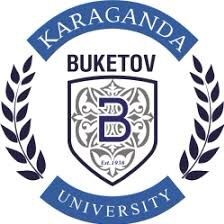 ИНСТИТУЦИОНАЛДЫҚ/МАМАНДАНДЫРЫЛҒАН АККРЕДИТАЦИЯ АЯСЫНДАҒЫ 5В012900/6В01511– ГЕОГРАФИЯ-ТАРИХ БІЛІМ БЕРУ БАҒДАРЛАМАСЫН ӨЗІНДІК БАҒАЛАУ НӘТИЖЕЛЕРІ БОЙЫНШАЕСЕПҚарағанды2022 ж.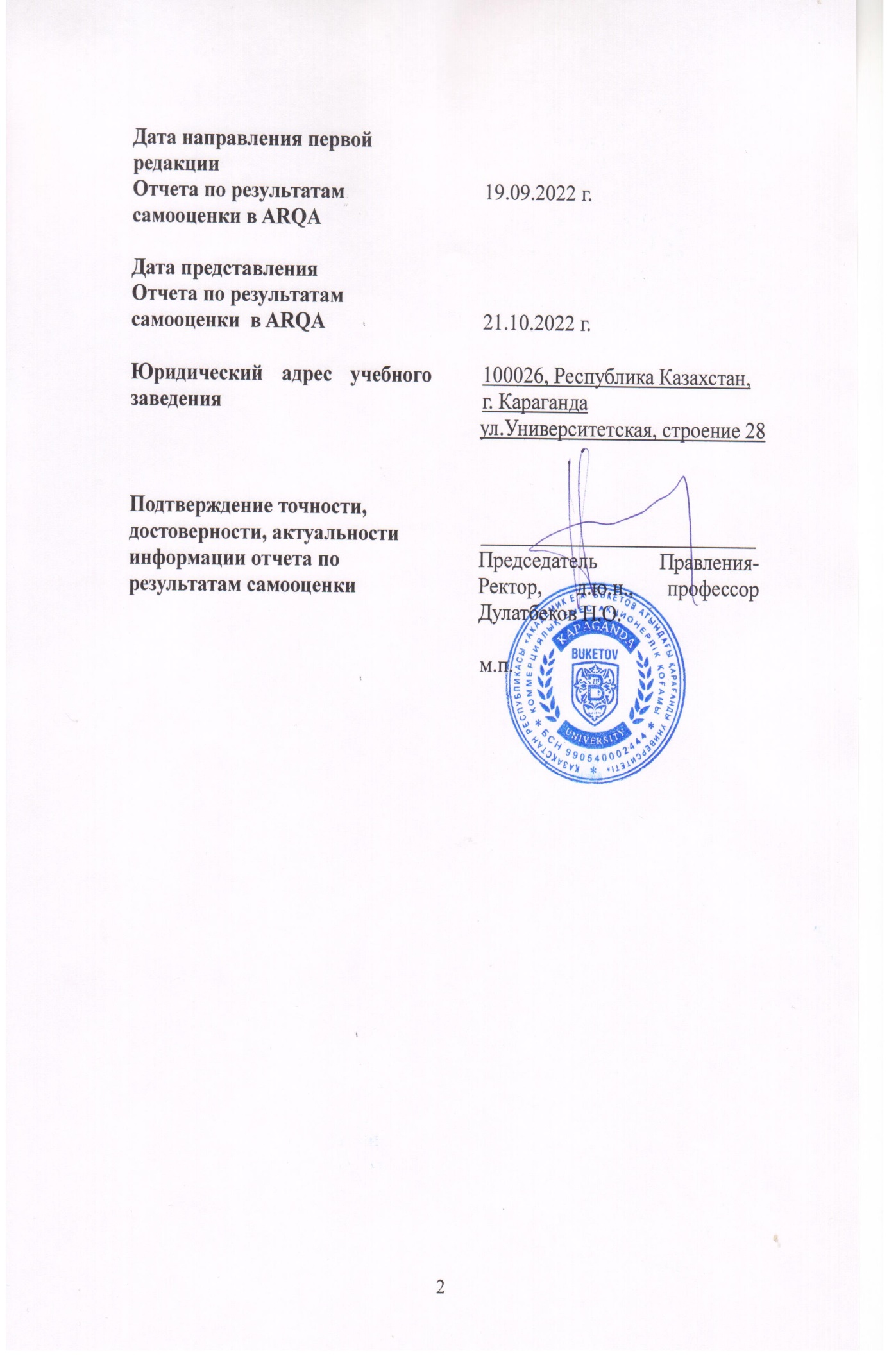 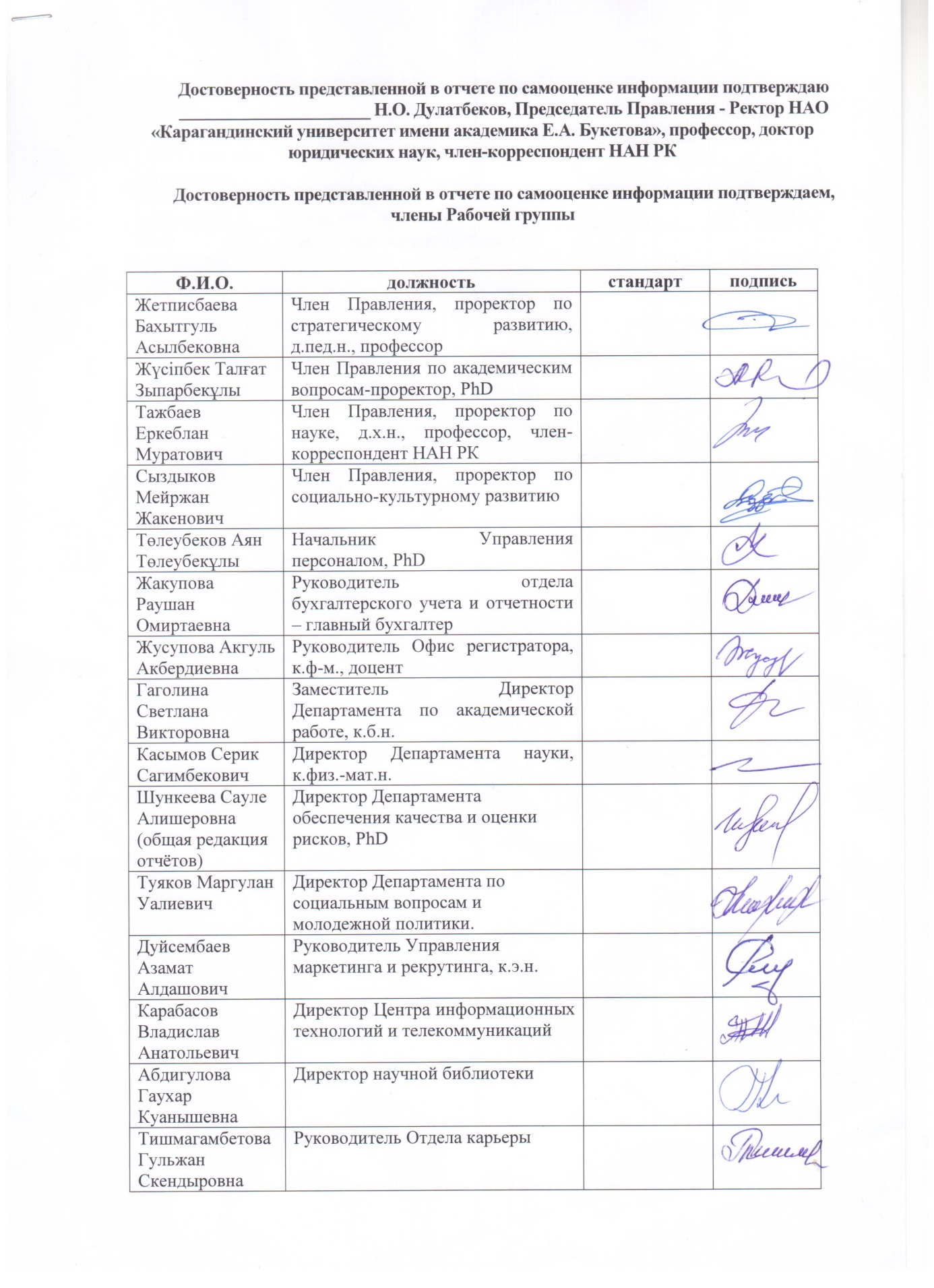 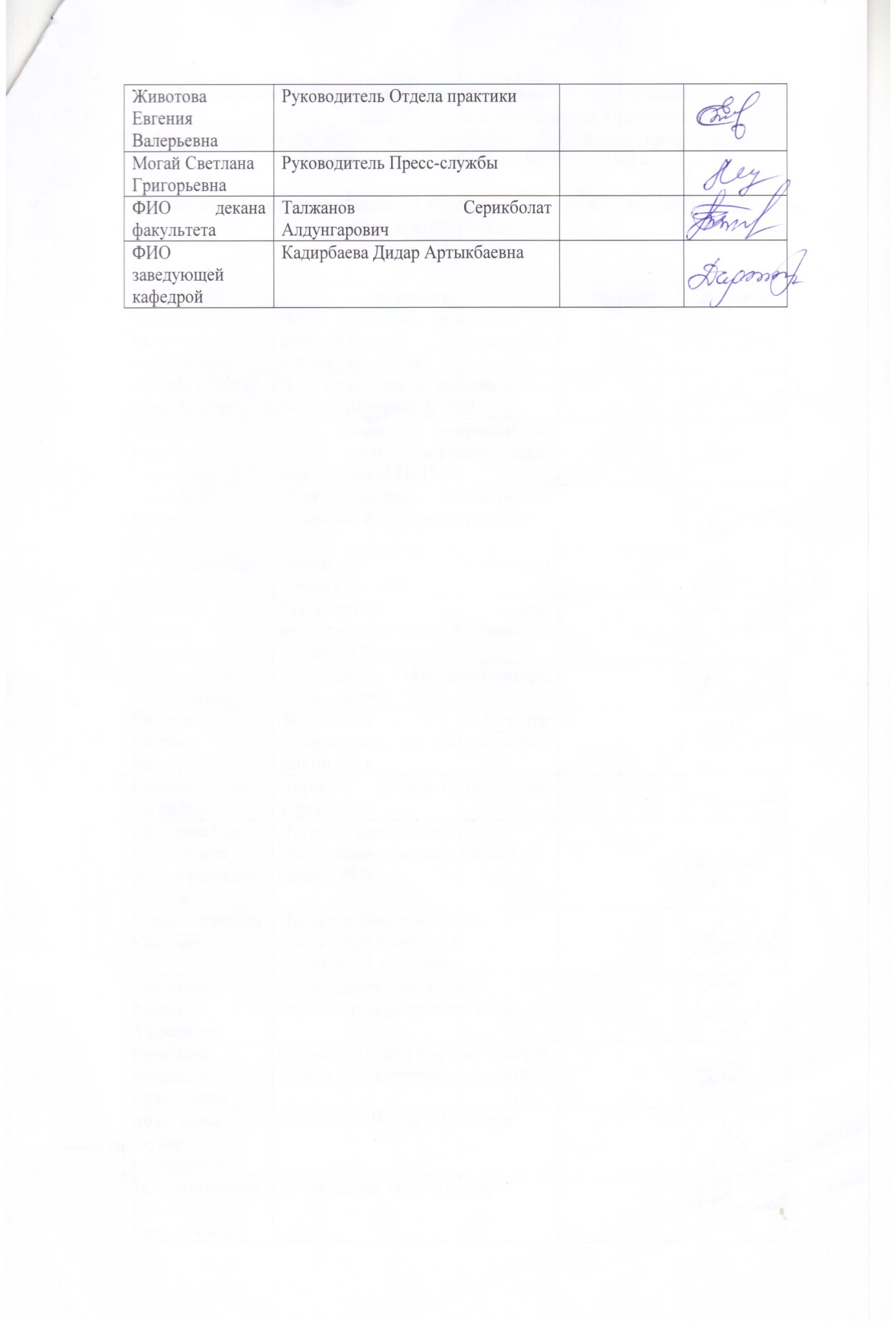 МАЗМҰНЫҚысқартулар тізіміARQA – «ARQA» Білім берудің сапасын аккредитациялау мен экспертиза бойынша Тәуелсіз агенттігі ECTS – Несиелерді тасымалдау мен жинақтаудың Еуропалық жүйесіЕПВО – Жоғарғы білім берудің Еуропалық кеңістігіESG – ЕПВО-дағы сапаны қамтамасыз етуге арналған стандарттар мен нұсқаулықтар(The Standards and Guidelines for Quality Assurance in the EHEA)АК – Аккредитациялық кеңесЖОО – жоғарғы оқу орныМЖББС – Мемлекеттік жалпыға міндетті білім беру стандарттарыҚР ББҒДМБ – ҚР білім беру мен ғылыми дамуының Мемлекеттік бағдарламасыҚОТ  – Қашықтықтан оқыту технологияларыЭПК  - Элективті пәндер каталогы (ГОСО1080)МТБ - Материал-техникалық базаҚР ББҒМ (МОН РК) – Қазақстан Республикасының білім беру мен ғылым министрлігіҰБА – Ұлттық біліктілік аясы БББ – Білім беру бағдарламасыПОҚ - Профессорлық-оқытушы құрамҒЗЖ -  Ғылыми-зерттеу жұмысыОӘЖ – Оқу-әдістемелік жұмысБІЛІМ БЕРУ ҰЙЫМЫ ТУРАЛЫ ЖАЛПЫ АҚПАРАТКіріспе5В012900/6В01511–«География-Тарих» білім беру бағдарламасы бойынша мамандар даярлау 2017/2018 оқу жылынан мемлекеттік және орыс тілдерінде жүргізілуде. 2012 жылы Қазақстан Республикасы Үкіметінің 15.10.2012 жылғы Қаулысымен (сериясы АБ № 12015198, ҚР БҒМ ББҒСБК  26.05.2017 жылғы №796 бұйрығы) мамандық лицензиясы қайта рәсімделді. 2019-2020 оқу жылынан бастап білім беру бағдарламалары тобы өзгертіліп, нәтижесінде мамандық шифры қазіргі уақытта 6В01511-География-Тарих болып ауысты (Қосымша А1,А2). Жоғарғы білім беретін мекемелердің ішінде академик Е.А.Бөкетов атындағы Қарағанды университетінің жоғары статусын әлемдік және ұлттық рейтингтердегі орны көрсетеді. Сәйкесінше, 2022 жылдың QS EECA (дамушы Еуропа мен Орталық Азия елдерінің) рейтингінің нәтижесі бойынша  академик Е.А.Бөкетов атындағы Қарағанды университеті 127 орын алды. 2022 жылдың QS World University Ranking нәтижесі бойынша академик Е.А.Бөкетов атындағы Қарағанды университеті 801+ орынды иемденді (www.topuniversities.com). 2022 жылдың ЖОО сұранысқа ие Ұлттық рейтингісінде академик Е.А.Бөкетов атындағы Қарағанды университеті 4 орынды алды (iaar.agency). 2022 жылы білім берудегі сапаны қамтамасыз ету бойынша тәуелсіз агенттіктің (IQAA) нәтижесі бойынша академик Е.А.Бөкетов атындағы Қарағанды университеті Қазақстанның жетекші көпбейінді ЖОО арасында 3-ші орынға және елдің көпбейінді аймақтық ЖОО ішінде 2-ші орынға  орналасты (iqaa-ranking.kz). 2021 жылы ҚР НПП «Атамекен» нұсқасы бойынша академик Е.А.Бөкетов атындағы Қарағанды университеті  білім беру бағдарламаларының рейтингі  нәтижесі бойынша Қазақстанның үздік ЖОО арасында алғашқы ондыққа кірді (atameken.kz). 2022 жылдың Ғаламдық біріктіру рейтингі нәтижесі бойынша академик Е.А.Бөкетов атындағы Қарағанды университеті әлем университеттерінің үздік ТОП 10%-кірді (best-edu.ru). Мамандарды даярлап шығарушы кафедраның профессорлық-оқытушы құрамы БББ аясындағы өзінің кәсіби ғылыми-педагогикалық әрекетін қатаң түрде академик Е.А.Бөкетов атындағы Қарағанды университеті ПОҚ Квалификациялық кәсіби стандартына сәйкес жүргізеді.Бүгінде БББ базалық білімге ие, жоғары квалификациялық профессорлық-оқытушы құраммен қамтамасыз етілген. Кафедра оқытшуларының арасында – «Қазақ географиялық қоғамы» Республикалық қоғамдық бірлестігінің 1 президенті, «География в школах и вузах Казахстана», «География, биология, экология орта мектепте» Республикалық ғылыми-әдістемелік журналдарының редколлегия мүшесі, «Вопросы географии Казахстана» ҚГҚ РҚБ Еңбектерінің бас редакторы (доц.Ақпамбетова К.М.); «Eurasian Tourism, Cultureand Development», Венгрия, халықаралық журналының 2 редкомитет мүшесі (доц. Акпамбетова К.М., доц. Талжанов С.А.); «Международные связи в науке» тақырыбын зерттеу бойынша, Венгрия, халықаралық ғылыми-зерттеу тобының 2 мүшесі (доц. Акпамбетова К.М., доц. Талжанов С.А.); ҚР білім және ғылым министрлігінің оқу материалдарын рецензиялау, аудару бойынша эксперттік топтың 4 мүшесі (доц. Кадирбаева Д.А., доц. Чистякова Г.Н., ст. преподаватель Абиева Г.Б., ст. преподаватель Жангожина Г.М.), НАОКО агенттігінің Аккредитациялық кеңесінің 2 мүшесі (доц. Акпамбетова К.М., доц. Талжанов С.А.), бұл да география кафедрасының профессорлық-оқытушы құрамын сыртқы бағалаудың куәсі болып табылады.ҚР БҒМ және ҰТО тапсырмасы бойынша кафедраның бірнеше ұстаздары БҰТ тапсырмаларына экспертиза жасауға шақыртылады (Талжанов С.А.,Кадирбаева Д.А., Чистякова Г.Н., Акпамбетова К.М.). Кафедраның оқытушылары жаңа ұрпақтың мемлекеттік және орыс тіліндегі мектеп оқулықтарын өңдеу мен құрастыруда белсенді ат салысады, мысалы география оқулығын құрастыруда. Бұл жалпы білім беретін мектептің жаратылыс-математика бағытындағы 10-шы сынып оқушыларына арналғант оқулық. 1 бөлім/ С.К. Тулепбекова, Г.Т. Жапанова, С.А. Былинская, Г.Н. Чистякова. – Алматы: Алматыкiтап баспасы, 2019 г – 200 б., География.  Жалпы білім беретін мектептің жаратылыс-математика бағытындағы 10-шы сынып оқушыларына арналған оқулық. 2 бөлім/ С.К. Тулепбекова, Г.Т. Жапанова, С.А. Былинская, Г.Н. Чистякова. – Алматы: Алматыкiтап баспасы, 2019 г – 200 б., География. Жалпы білім беретін мектептің 10-шы сынып мұғалімдеріне арналған әдістемелік нұсқаулық – Электронды әдістемелік оқу құралы. - Алматы: Алматыкiтап баспасы, 2019. – 231 б ., С.К. Тулепбекова, Г.Т. Жапанова, С.А. Былинская, Г.Н. Чистякова. География. Жалпы білім беретін мектептің жаратылыс-математика бағытындағы 10-шы сынып оқушыларына арналған электронды оқулық. - OPIQ.KZ: Электронные учебники издательства «Алматыкiтап» на платформе opiq.kz в сети Интернет - новые технологии в образовании. С.К. Тулепбекова, Г.Т. Жапанова, С.А. Былинская, Г.Н. Чистякова. География.  Жалпы білім беретін мектептің жаратылыс-математика бағытындағы 11-ші сынып оқушыларына арналған электронды оқулық. - OPIQ.KZ: Электронные учебники издательства «Алматыкiтап» на платформе opiq.kz в сети Интернет - новые технологии в образовании (мемлекеттік және орыс тілдерінде), сондай-ақ, география кафедрасының қауымдастырылған профессорлары Талжанов С.А. Чистякова., Кадирбаева Д.А. міндетті компонент пәндерінің ОПСБ тесттерін өңдеу бойынша комиссия мүшелері болып табылады,  бұл да кафедраның профессорлық-оқытушылар құрамы білім сапасы деңгейі мен біліктіліктерінің сырттай бағалануының белгісі болып табылады.Университет  «6В01511-География-Тарих» білім беру бағдарламасын интернационалдауды кеңейту мақсатында шетелдік ЖОО және ұйымдарынан жетекші профессорлар шақырылады. Есепті кезеңде Ресейден - Черных Дмитрий Владимирович, Алтай мемлекеттік университеті; Голованов Дмитрий Леонидович, М.В.Ломоносов атындағы Мәскеу мемлекеттік университеті; Давид Лорант Денес Сент-Ишвант университеті, Венгрия (онлайн) шақыртылып қонақ-дәрістер ұйымдастырылды.Университеттің қазақ, орыс және ағылшын тілдеріндегі заманауи навигациялық ресми Web-сайты (www. https://buketov.edu.kz/) бар. Сайт академик Е.А.Бөкетов атындағы Қарағанды университетін ғаламдық Интернет торда көрсетеді. Соңғы жылдары университет сайты Қазақстан ЖОО сайттарының ішіндегі әлемдік жетекші университеттер сайттары Webometrics рейтингінде жетекші 4 және 5-ші орындарды иемденуде.6В01511-«География-Тарих» БББ бойынша оқыту  академик Е.А.Бөкетов атындағы Қарағанды университетінің №3 ғимаратында жүзеге асырылады. Бакалавриат студенттерінің пайдалануында мультимедиялық жабдықталған заманауи оқыту аудиториялары, 2 компьютерлік кабинет, 1 лингафон кабинеті, 1 «ГАЖ және электронды картография» оқу-зерттеу зертханасы, 8 мамандандырылған кабинеттер: Географияны оқытудың инновациялық технологиялары, Географияны оқыту әдістемесі, Геология және геоморфология, Экономикалық, әлеуметтік және саяси география, Геограифялық зерттеулер әдістемесі, Өлкетану, Орталық Қазақстанды географиялық және геоэкологиялық зерттеулер, Материктер мен мұхиттардың физикалық географиясы бар.СТАНДАРТ 1. Сапаны қамтамасыз ету саясатын іске асыру.Мемлекеттік талаптарға сәйкес, Білім беру бағдарламасы келесі мақсаттарға: - кәсіби қызметте қажетті негізгі білімді, білікті және дағдыларды қалыптастыру;- экологиялық, физикалық, эстетикалық, құқықтық мәдениеттерді қалыптастыру;- жалпыадами және әлеуметтік-тұлғалық құндылықтарды қалыптастыру - қоғамдық және тұлғалық-адамгершілік қасиеттерін қалыптастыру.Білім беру бағдарламасының мақсаттарымен нақты сәйкестендіре отырып, биология – география факултеті өзінің миссиясын құрастырды, оның негізгі мазмұны, заманауи технологияларды пайдалана  отырып, дәстүрлі білім негіздерін сақтай отырып, болашақта өз өңірі үшін жауапкершілік ала алатын-студенттер мен магистранттарға география, биология, экологиялық ғылым саласында жоғары сападағы білім беру.БББ 6В01511 “География-Тарих” мамандығында бакалавр даярлап шығаруға байланысты факультеттің миссиясы жалпы университеттің миссиясымен сабақтасады.  Білім беру бағдарламасының басты мақсатын қалыптастырудағы бастапқы құжаттар:- Нормативті құжат: 2007 жылғы 27 шілдедегі «Білім туралы» Қазақстан Республикасының заңы.- Қазақстан Республикасының жоғары оқу орындарына қабылдаудың үлгілік қағидалары;- Қазақстан Республикасы Үкіметінің 2012 жылғы 23 тамыздағы  №1080, ГОСО 31.10.2018 жылғы №604 қаулысымен бекітілген жоғары және жоғары оқу орнынан кейінгі мемлекеттік жалпыға міндетті стандарты.-  Стратегиялық құжаттар, оның ішінде Қазақстан Республикасында білім берудің 2020-2025 жылдарға арналған мемлекеттік бағдарламасы, академик Е.А.Букетов атындағы Қарағанды университетінің 2011-2020 жылдардағы даму стратегиясы, университеттің 2013-2015 жылдарға арналған стратегиялық даму жоспары.- Қазақстан Республикасы Үкіметінің 2011 жылғы 20 сәуірдегі №152 қаулысымен бекітілген Оқытудың несиелік технологиясы бойынша оқу үдерісін ұйымдастыру ережелері.- жоғарғы және жоғары оқудан кейінгі білімнің білім беру бағдарламаларын іске асыратын білім беру ұйымдары қызметінің типтік ережелері (ҚР Үкіметінің 2013 жылғы 20 мамырдағы № 499 қаулысы) типтік оқу жоспары ((ҚР Үкіметінің 2013 жылғы 20 мамырдағы № 48930, 2018 жылғы 30 мамырдағы №17657 қаулылары).      6В01511-география-тарих  Қарағанды университетінің мақсаттары мен міндеттеріне сәйкес әзірленді. Е. А. Бөкетов университет пен факультеттің миссиялары, қоғамның күтулеріне, өндірістік, басқарушылық, ғылыми-зерттеу, мониторингтік кәсіби функцияларды жүзеге асыруға қабілетті түлектердің кәсіби қызметіне экономиканың қажеттіліктеріне сәйкес әзірленген  Жұмыспен қамтудың жоғары пайызы-97% , еңбек нарығында түлектердің жоғары сұранысын көрсетеді.      Білім беру бағдарламасының мақсаттары бағдарламаның элективті пәндерінің тізбесін айқындауға (элективті пәндер каталогы-КЭД, В1 қосымшасы түрінде ұсынылған), дипломдық жұмыстардың тақырыптары мен рецензиялауға, практика базаларын ұсынуға және түлектердің қорытынды бағасын айқындауға қатысатын жұмыс берушілердің (білім беру ұйымдары – мектептер, колледждер) пікірін ескере отырып қалыптастырылады.Студенттік орталықтандырылған оқыту жүйесі  студенттер үшін жаңа мүмкіндіктер жасайды, әртүрлі процедуралар орындауға мүмкіндік беретін кәсіби тәсіл.Тәжірибеші ретінде жұмысты орындау кезінде студенттерге үлкен жауапкершілік жүктеледі, оны ойлауға, өңдеуге, талдауға, синтездеуге, сынға алуға, қолдануға, мәселелерді шешуге және т. б мүмкіндік ашылады. Практика базасы болып табылатын ұйымдардың алуан түрлілігі студенттерге оқытудың жеке траекторияларын дамытуға кең мүмкіндіктер береді. 6в01511-География-Тарих білім беру бағдарламасына арналған кейбір тәжірибелер мен шарттар базаларының тізімі 1-кестеде келтірілген.1 кесте БББ бойынша студенттер іс-тәжірибеден өтетін ұйымдардың тізбесіОқушыларды саналы оқуға және оқу-тәрбие процесіне белсенді қатысуға ынталандыру және қолайлы академиялық жағдай жасау мақсатында студентке «Элективті пәндер каталогына» сәйкес жеке оқу жолын қалыптастыру құқығы беріледі. «Элективті пәндер каталогында» (В1 қосымша) 2017-2018/2018-2019/2019-2020/2020-2021/2021-2022 оқу жылдарын ескере отырып жұмыс оқу жоспарына енгізілген элективті пәндердің тізбесі келтірілген, сонымен қатар кафедрада сақталатын пәндерді келісу тізімінде (хаттамасында) көрсетілген және екіжақты тәртіпте бекітілген жұмыс берушілердің тілектерін ескереді. 2019-20 оқу жылында базалық пәндердің 30%-ы және негізгі элективті пәндердің 50%-ы жаңартылды. 2021-22 оқу жылында базалық элективті пәндердің 30 пайызы жаңартылды. Жұмыс берушілердің сұранысы бойынша «Кәсіби-педагогикалық» модульге сәйкес пәндері енгізілді, мысалы, «Білім берудегі менеджмент», «Инклюзивті білім беру», оның ішінде келесі пәндер "Білім берудің жаңарған мазмұны тұрғысынан географияны оқу әдістемесі", "Геоглобалистика және табиғатты пайдалану", "Қазақ этнографиясы", "Зерттеушілік іс-әрекеті ұйымдастыру әдістемесі", "Мектеп жүйесінде қашықтықтан оқытуды ұйымдастыру". Бұл пәндер туралы ақпарат «Университеттің электронды жүйесінде», "Оқу жоспары" бөлімінде берілген. 2-кестеде білім беру бағдарламасының элективті пәндерін жаңарту динамикасы көрсетілген.2 кестеБілім беру бағдарламасы элективті пәндерінің жаңартылу динамикасыУниверситет сайтында БББ туралы ақпарат үнемі жаңартылып отырады: БББӘК, элективті пәндер каталогтары, дәрістердің электрондық курстары, мультимедиялық презентациялар және т. б. Сайттағы жеке кабинеке кіру арқылы e.ksu.kz. әрбір студент өзекті ақпаратты ала алады және оқу процесін қалыптастыруға белсенді қатыса алады, өзінің оқуын бақылай алады, курстарды, оқу бағдарламаларын жобалауға және оларды бағалауға қатыса алады.Е.А.Бөкетов атындағы Қарағанды университетінде университет ректоры 05.11.2018 ж. бекіткен және білім, ғылым және өндірістің үштұғырлығын қамтамасыз ету, академиялық және басқарушылық дербестікті кеңейту, шетелдік жоғары оқу орындарымен кооперация нысандарын кеңейту арқылы Қазақстан Республикасының көпсалалы университеттері арасында көшбасшылық позицияларды нығайтудан тұратын сапа саласында нақты, айқын және қолжетімді саясат бар. білім беру бағдарламаларының тәжірибеге бағдарланған сипатын қамтамасыз ету, ғылыми орталықтар, ЖОО ғылымын ғылымды қажетсінетін өндірістермен интеграциялауды күшейту. Университеттің жоғары басшылығы (ректор, проректорлар) Білім және ғылым саласындағы мемлекеттік саясаттың қолданыстағы талаптары мен басымдықтарына сәйкес сапа саласындағы саясатты әзірлейді, ол ЖОО-ның:• білім беру қызметінің сапасы және тұтынушылардың сұраныстарына сәйкес жақсарту;• білім беру қызметінің бәсекеге қабілеттілігі;• сапа саласындағы мақсаттарға жету үшін қажетті ресурстар;• университеттің мәлімделген миссиясы.Сапа саласындағы саясатты өзектендіруді ЖОО-ның жоғары басшылығы Қазақстанның мемлекеттік ЖОО-ларының білім беру қызметін айқындайтын сыртқы құжаттардағы өзгерістер негізінде жүзеге асырады ("білім туралы" ҚР Заңы, "Ғылым туралы" ҚР Заңы, Қазақстан Республикасындағы білім мен ғылымды дамытудың мемлекеттік бағдарламасы және т.б.).ББ дамыту стратегиясында ықтимал тәуекелдер ескеріледі және олардың алдын алу үшін университет басшылығы әзірленген жоспарларды бекітуді және тиімділікті бағалау өлшемшарттарын бекітуді жүзеге асырады. Жоспарлар Қарағанды университетінің сапа саясаты, университеттің сапа саласындағы жылдық мақсаттары және факультеттер мен бөлімшелердің сапа мақсаттары, ректораттың жылдық жұмыс жоспарлары, академиялық және Байқау кеңесі, ғылыми-техникалық кеңес, факультеттердің, кафедралар мен бөлімшелердің жылдық жұмыс жоспарлары контекстінде жасалады. Барлық жоспарлар Қарағанды университетінің 2017-2021 жылдарға арналған орта мерзімді Даму Стратегиясының мақсаттарын, міндеттерін, индикаторларын іске асыруға бағытталған. Ректораттың (екі аптада бір рет), академиялық кеңестің (айына бір рет), университеттің және факультеттердің басқа алқалы органдарының отырыстарында жоспарлы мәселелерді қарау арқылы қызмет сапасының нәтижелерін мерзімді бағалауға және қол жеткізілген көрсеткіштерін салыстырмалы талдауға (басқару деңгейлері бойынша) ректор, проректорлар, оқытушылар, бөлімше басшылары, декандар, кафедра меңгерушілері тартылады.  "География" кафедрасының оқу процесінде белсенді оқытудың Имитациялық емес және имитациялық технологиялары сәтті қолданылады. Белсенді оқытудың Имитациялық емес технологиялары: проблемалық дәрістер, семинар-пікірталас, тақырыптық пікірталастар, "дөңгелек үстелдер". Имитациялық технологиялар: Имитациялық жаттығулар, тренингтер, оқу ойындары, жобаларды қорғау және т. б.   Электрондық университеттің ішкі жүйесі (www.e.ksu.kz) білім беру үдерісінің барлық қатысушыларының хабардар болуын қамтамасыз ететін университеттің сапа саясатының мақсаттарына қол жеткізу және жүзеге асыру тетіктерінің бірі болып табылады. Электрондық университетке университеттің барлық бөлімшелері мен факультеттеріне жедел ақпарат алмасуға мүмкіндік беретін, құжаттарды автоматты түрде онлайн келісуді, оның ішінде 2016 жылы электрондық цифрлық қолтаңбаны (ЭЦҚ) енгізудің арқасында қамтамасыз ететін электрондық құжат айналымының/ЭҚЖ жергілікті жүйесі кіреді. Университеттің ақпараттық арналарының ішінде-білім беру және құқықтық порталдар (http://znanie.ksu.kz / және http://pravo.ksu.kz/), "электрондық университет", "Ғылыми кітапхана", "инклюзивті білім беру", "Е.А.Бөкетов атындағв Қарағанды университетінің түлектері" (http://e.ksu.kz/, http://library.ksu.kz/, http://tulek.ksu.kz/). Университет тіркеушісі Кеңсесінің құрамына кіретін факультеттер тіркеушісі кеңселерінің білім алушылармен тікелей жұмыс істейтін кеңселерін біріктіру мақсатында 2017-2018 оқу жылында жаңа қолдау қызметі - білім алушылар мен қызметкерлерге қызмет көрсету орталығы/ БАҚКО "бір терезе" қағидаты бойынша анықтамалық ақпарат бере отырып, мемлекеттік регламентте көзделген білім беру қызметтерін және өзге де қажетті құжаттарды алуға өтінімдер қабылдай отырып, жұмыс істей бастады.Биология-география факультетінің міндеттеріне практикаларды ұйымдастыруды, оқу-әдістемелік әдебиеттермен, ПОҚ-мен, заманауи оқу базасымен қамтамасыз етуді, ББ іске асырылуына жалпы бақылауды жүзеге асыруды қоса алғанда, оқу процесін ұйымдастыру кіреді. Кафедраның міндеттеріне ББ, КЭД, Syllabus, практика бағдарламаларын, оқу-әдістемелік әдебиеттерді әзірлеу, бағдарлама мазмұнын жұмыс берушілермен келісу, түлектерді жұмысқа орналастыруға жәрдемдесу, үлгерім мониторингі, ББ-ны нарық пен сыртқы орта талаптарына сәйкес өзектендіру кіреді.Сапаны қамтамасыз ету және тәуекелдерді бағалау кафедрасы ішкі тәртіп ережелерін әзірлейді, оны жүзеге асыруға география кафедрасының, факультеттің және университеттің басқа кафедраларының мүшелері тікелей қатысады: «Академик Е.А.Бөкетов атындағы Қарағанды университетінде білім беру сапасын бақылау туралы ереже» (https://buketov.edu.kz), «Академик Е.А.Бөкетов атындағы Қарағанды университетінің профессорлық-оқытушылық құрамын аттестаттау туралы ереже» (https://buketov.edu.kz), сондай-ақ құжатталған СМЖ процедуралары: «Студенттерді қабылдау сапасын талдау», «Студенттердің оқу үлгерімінің көрсеткіштерін талдау», «Студенттердің бақылау үзіндісін өткізу», «Бітіру курсы бойынша білімдер», «ЕАЭБ дайындық іс-шараларын жүргізу», «Студенттердің оқуды бітіру сапасына талдау жүргізу».Сапаны қамтамасыз ету саясаты 6В01511-География-Тарих мамандығына қатысты сыртқы орта талаптарын ескере отырып түзетіледі.Мысалы, жұмыс берушілердің сұранысы бойынша жаңа элективті ББ курстары енгізіледі, дипломдық жұмыстардың практикалық бағытталған тақырыптары ұсынылады; зертханаларды жаңғырту өндіріс талаптарын ескере отырып жүзеге асырылады; Арнайы кабинеттердің пәндік-мазмұндық ортасы оқушылардың практикада және мектепте, гимназияда, колледжде және т.б. жұмыс процесінде қажетті нақты құзыреттіліктерін пысықтауға мүмкіндік береді.Студент білім беру бағдарламаларын жүзеге асырудың орталық қатысушысы болып табылады, сондықтан оқу бағдарламасының сапасын қамтамасыз ету кезінде ең алдымен оның мүдделері ескеріледі. Сонымен бірге оқушы оқу нәтижелеріне жауапкершілік алады. Оқушыға жеке оқу жолын қалыптастыру құқығы беріледі. Университет қолайлы академиялық орта құру және студенттерге қолдау көрсету қызметтері арқылы, студенттерді мазмұнды оқуға және оқу үдерісіне белсенді қатысуға ынталандыру мақсатында,студентке бағытталған оқытуды қамтамасыз етеді. Білім беру бағдарламасының сапасын академик Е.А. Бөкетов атындағы Қарағанды университетінің құрылымдық бөлімшелері қамтамасыз етеді. Сонымен қатар, кафедра түлектерді, әлеуетті қызметкерлерді сапалы даярлауға мүдделі келесі сыртқы ұйымдармен қызметтестік жасайды:Қарағанды қаласының «Қазақ географиялық қоғамы» ҚБ;ХБН НЗМ Қарағанды филиалы «Назарбаев Зияткерлік мектептері» ДББҰ Қарағанды қ.;«Гимназия №3» КММ, Қарағанды қ.;«Н.Нұрмақов атындағы мамандандырылған мектеп-интернаты» КММ. Қарағанды  қ.;«№2 Білім-Инновация лицей-интернаты» КММ «Жамбыл атындағы мамандандырылған мектеп-интернаты» КММ,  Қарағанды қ.;«Н.Әбдіров атындағы орта мектеп» КММ (№58), Қарағанды қ.;«С.Саттаров атындағы №57 мектеп-лицей» КММ Қарағанды қ.;«Қаныш Сәтбаев атындағы гимназия» КММ (№38), Қарағанды Қ.;«Мұрагер» Мамандандырылған мектеп-интернаты КММ Қарағанды қ.Университет басшылығы, ПОҚ және студенттер ББ жоспарлауға,оның сапасын қамтамасыз етуге белсенді қатысады. ББ сапасын қамтамасыз ету бойынша студенттердің көзқарасын есепке алуға мүмкіндік беретін құралдар алуан түрлі: студенттерді университеттің Ғылыми кеңесіне ұсыну, олардың оқуға қанағаттанушылық/қанағаттанбауын анықтау мақсатында студенттерден жүйелі түрде сұрау, көмек көрсету. Студенттердің өзін-өзі басқару органдарын ұйымдастыру. Сапаны қамтамасыз ету және тәуекелдерді бағалау департаменті «Академик Е.А.Бөкетов атындағы Қарағанды университетінде социологиялық сауалнамалар жүргізуге арналған әдістемелік құрал», мониторингке өз үлесін қосуда. Мониторинг нәтижелері бойынша көрсетілетін қызметтер мен ресурстардың сапасын үздіксіз жақсарту үшін рәсімдер жүзеге асырылады.Университет студенттерге бағытталған оқу мен оқытуды қамтамасыз етеді. Студенттерді саналы оқуға және оқу үдерісіне белсенді қатысуға ынталандыру, қолайлы академиялық орта құру және студенттерге қолдау көрсету қызметтері арқылы жүзеге асады (ақпараттық топтама университет сайтында https://info.ksu.kz/?page_id=1842).Сапа менеджменті жүйесінің тиімділігін бақылау ішкі және сыртқы аудиттер арқылы жүзеге асырылады. Сыртқы аудиттің қорытындысы бойынша университеттің СМЖ тиімді және ISO 9001:2015 халықаралық стандартының талаптарына толық сәйкес келеді. Жұмыс берушiлердiң қажеттiлiгi оларға сұрақ қою арқылы, сондай-ақ кәсiпорындардағы кафедра филиалдарының жұмысы аясында, ЖОО түлектерiн мемлекеттiк аттестациялау кезiнде өзара әрекеттесу барысында анықталады.Ғылыми зерттеудің, оқыту мен оқудың байланысы география кафедрасында жүзеге асырылатын ғылыми жобалардың ғылыми бағыттары контекстінде дипломдық жұмыстардың тақырыптары бойынша деректер банкін қалыптастыру, ғылыми-әдістемелік әзірлемелерді оқу процесінде пайдалану арқылы көрсетіледі. Бакалавриат БП жеке студенттері орындаушы және қатысушылар ретінде жұмыс топтарына кіреді.3-кесте. Есепті кезеңде студенттер орындаған өзекті дипломдық жұмыстарБұл өзара байланысты іс–әрекет бір жағынан бірлескен ғылыми зерттеулерді ұйымдастыруды, теориялық білім және практикалық дағдылар саласында білім алушыларды нысаналы даярлауды жүзеге асыруды, екінші жағынан-кәсіпорындардың инновациялық талаптары мен сұраныстарына сәйкес элективті курстарды әзірлеуді және келісуді көздейді.Кафедраның ППС ғылыми жұмыс нәтижесі оқу процесіне енгізіліп, элективті курстардың негізіне айналады. Биология-география факультетінде «ГАЖ және электрондық картография», «Биотехнология және экомониторинг зерттеу паркі», «Молекулалық генетика және биотехнология зертханалары», «Экологиялық-генетикалық зерттеулер» зертханалары жұмыс істейді және оның негізінде басқа мекемелер мен ұйымдардың қызметкерлерінің, оқытушыларының, магистранттарының, факультет студенттерінің, ғалымдарының, мамандарының қатысуымен іргелі, қолданбалы, шарттық ғылыми зерттеулер бағдарламалары бойынша ғылыми-зерттеу қызметі жүзеге асырылады.Ғылыми зерттеулердің нәтижелері ғылыми және әдіснамалық әзірлемелерді қолдана отырып, география кафедрасында орындалатын дипломдық жұмыстарда көрінеді. БББ бакалавриатта білім алушылар бөлек орындаушылар мен қатысушылар ретінде жұмыс топтарының құрамына кіреді. ППС оқу жүктемесін бөлу оқытушының ғылыми бағыты негізінде жүзеге асырылады. Мысалы, г. Ғ. К., қауымдастырылған профессор К. М. Акпамбетова (бағыты: геологиялық – геоморфологиялық зерттеулер) «Геология», «Геоморфология», «Палеогеография», п.ғ.к., қауымдастырылған профессордың ассистенті Д.А. Кадирбаева (бағыты: географияны оқыту әдістемесі, өлкетану) «Өлкетану» пәндерін оқытады, «Халық географиясы», «Тарихи география», г.ғ.к., қауымдастырылған профессордың ассистенті С.А.Талжанов. (бағыты: экономикалық география және жер ресурстары) «Әлемнің экономикалық және әлеуметтік географиясы», «Экономикалық-географиялық проблемалар», «ҚР Жер ресурстары» және т. б. пәндерді оқытады.БББ мақсаттарының тиімділігі кафедра, факультет кеңесі, деканат отырыстарында студенттердің үлгерімі туралы, Кәсіптік практика нәтижелері туралы, дипломдық жұмыстарды қорғау және мемлекеттік емтихандарды тапсыру сапасы туралы, студенттердің оқу сапасына қанағаттану дәрежесі туралы мәселелерді жоспарлы қарау арқылы жүйелі түрде бағаланады.Білім беру бағдарламаларының, ғылыми зерттеу жұмыстардың, сонымен қатар шығармашылық және қолданбалы жобалардың жоғары сапалы деңгейде болуын қамтамасыз етіп, университет академиялық еркіндік қағидатының сақталуына кепілдік береді. 2017 жылы академиялық адалдықты қолдау жөніндегі құжат-Қарағанды университетінің корпоративтік этика кодексі әзірленді және ол толеранттылық, ұжымшылдық, академиялық адалдық және корпоративтік ынтымақтастық қағидаттарына негізделген. Берілген Кодекстің басты мақсаты университетте өзара құрмет, ізгі ниет, ғылыми және шығармашылық ынтымақтастық атмосферасын құру болып табылады. Корпоративті этика Кодексі университет сайтында (https://buketov.edu.kz) жарияланды және жыл сайын ай сайын басылып шығарылатын «Жастар әлемі – Мир молодёжи» университеттік газетінде жарық көреді (мысалы, 2017-2018 оқу жылында академиялық адалдық ережелері 30.09.2017 ж. №9 (265) нөмірінде жарияланды).Құқық бұзушылықтардың алдын алу және тәртіпті нығайту мақсатында университетте тәулік бойы сенім телефоны жұмыс істейді, келіп түскен барлық сигналдар мұқият зерделенеді, барлық деректер университет сайтында орналастырылған. Ректордың блогы жұмыс істейді (http://blog.ksu.kz/). Құқықтық тәрбие мен құқықтық білімді қалыптастырудың тиімді негізітетіктеріне университетке түскен білім алушылармен жыл сайынғы кездесулер өткізу арқылы студенттердің құқықтық санасын қалыптастыруға белсенді қатысатын, кафедралардың, факультеттердің, бөлімшелердің нормативтік-құқықтық актілерін өзектендіруді қамтамасыз ететін, жоғары және жоғары оқу орнынан кейінгі білімнің білім беру қызметтерін көрсетуге арналған шарттардың орындалуын әзірлейтін және бақылайтын заң басқармасының мақсатты қызметі жатады. Аталған негіздермен қатар әрбір білім алушы мен оқытушы проректорларға, декандарға, кафедра меңгерушілеріне, бөлімше басшыларына жұмыс уақытында, кезекке жазылмай жтуындаған мәселелерді шеше алады. Бұдан басқа, Қарағанды университетінің ректоры бекітілген кестеге сәйкес жеке мәселелер бойынша қабылдауды жүзеге асырады.Сыбайлас жемқорлыққа қарсы тиімді күресті ұйымдастыру, оны тудыратын себептерді жою жағдайында  академик Е. А. Бөкетов атындағы Қарағанды университеті сыбайлас жемқорлыққа қарсы стратегияны және оны іске асыру жөніндегі іс-қимыл жоспарын қалыптастыру, іске асыру және мониторингілеу, оның ішінде осы саладағы әртүрлі өз бағдарламалары мен ережелерін әзірлеуді және сол арқылы ел ауқымында сыбайлас жемқорлықты жоюға өз үлесін қосуды қоса алғанда, масштабты қызметке бағдарланған. Академик Е. А. Бөкетов атындағы Қарағанды университетінің Сыбайлас жемқорлыққа қарсы стратегиясы 2015-2025 жылдар аралығында әзірленді. Сыбайлас жемқорлыққа қарсы саясат Қазақстан Республикасы Президентінің 2014 жылғы 26 желтоқсандағы №986 Жарлығымен бекітілген «Қазақстан Республикасының 2015-2025 жылдарға арналған сыбайлас жемқорлыққа қарсы стратегиясы», «сыбайлас жемқорлыққа қарсы күрес туралы» Қазақстан Республикасының 1998 жылғы 2 шілдедегі №267 Заңы, «Сыбайлас жемқорлыққа қарсы күрес туралы» Қазақстан Республикасының бағдарламасы, осы мәселе бойынша Қазақстанның принципті ұстанымын көрсететін стратегиялық құжаттардың негізгі идеяларына негізделеді. «Аманат» партиясы Саяси кеңесінің 2014 жылғы 11 қарашадағы №001 қаулысымен бекітілген 2015-2025 жылдарға арналған «Аманат» партиясының Сыбайлас жемқорлыққа қарсы іс-әрекеті.Академик Е.А.Бөкетов атындағы Қарағанды университетінің табысты дамуының маңызды көрсеткіші-университет жүзеге асырып жатқан сыртқы және ішкі имиджді үнемі жақсарту саясаты, оның негізгі критерийлерінің бірі университеттің жергілікті қоғамдастықтағы, академиялық қоғамдастықтың көз алдында, ұлттық және әлемдік рейтингтердегі оң бейнесі болып табылады. Корпоративтік басқару қағидаттарын табысты іске асыру және оң имиджді нығайту жағдайында университет сыбайлас жемқорлықпен күресу үшін ғылыми-білім беру процесінің барлық қатысушыларының келісілген және үйлестірілген күш-жігерін пайдаланады. Сыбайлас жемқорлыққа төзбеушілік университеттің әрбір қызметкері мен студентінің азаматтық ұстанымына айналады, ал академиялық адалдық пен сатылмаушылық мінез-құлық нормасына айналады. Оқу корпустарында сыбайлас жемқорлыққа қарсы күреске баса назар аудару үшін үнемі дауыстық хабарламалар қосылып тұрады.Университет басшылығы, ПОҚ және студенттер университетте жүзеге асырылатын барлық процестерді жоспарлауға, іске асыруға және мониторингке белсенді қатысады. ПОҚ және қызметкерлер еңбек ұжымының жиналыстарына ректормен, проректорлармен, факультет декандарымен кездесулерге, университеттің академиялық кеңесінің, ректораттың, факультеттің сапасын қамтамасыз ету жөніндегі комиссияның отырыстарына, кафедралардың ғылыми-әдістемелік семинарларына қатысуға және қызметін жақсарту бойынша ұсыныстар енгізуге мүмкіндігі бар. Студенттердің ПОҚ және ректормен олардың проблемалары, сыбайлас жемқорлық құқық бұзушылық мәселелері бойынша кездесулері үнемі өткізіліп тұрады. Университет басшылығының қолжетімділігі және оқытушылар мен студенттерге кері байланыс университет ректорының блогы, университеттің білім беру порталындағы оқытушылар мен студенттердің жеке беттері, Сенім телефондары арқылы қамтамасыз етіледі. Университет сайтында құқықтық портал бар http://pravo.ksu.kz «сыбайлас жемқорлықты тоқтату» бөлімі, мерзімді баспасөзде нормативтік құжаттар мен сыбайлас жемқорлыққа қарсы проблемалар көрсетілген.SWOT - талдауСТАНДАРТ 2. БІЛІМ БЕРУ БАҒДАРЛАМАЛАРЫ: ӘЗІРЛЕУ ЖӘНЕ БЕКІТУНегізгі оқу құжаттарының бірі болып ББ студенттердің жекежоспарлары негізінде         қалыптастырылатын және білім беру бағдарламасын игеру тәртібін реттейтін элективті пәндер каталогы болып табылады. Үздіксіздік, сабақтастық және бейімделу қағидаттарына сүйене отырып, оқу жұмыс жоспарында пәндер тізімі, кредиттер саны, семестрлердің ұзақтығы, сабақ түрлері және бақылау нысандары көрсетілген.Оқу жұмыс жоспары №1080 2012 жылғы 23 тамыздағы Жоғары білімнің мемлекеттік жалпыға міндетті стандартының (2016 жылғы өзгерістермен), № 604 31.10.2018 жылғы МЖМБС, №2 20.07.2022 жылғы жалпы міндетті, базалық және бейіндеуші пәндердің; міндетті және элективті пәндердің; аудиториялық сабақтар мен дербес пәндердің арақатынасын зерттейтін талаптары ескеріле отырыпқұрылды, онда студенттердің жұмыстары (СӨЖ/СӨЖ); практика түрлері бойынша кредиттер көлемі; студенттің оқу жүктемесінің еңбек көлемі көрсетіліп,. БББ университеттің білім беру бағдарламасын жобалау және ресімдеу жөніндегі басшылыққа сәйкес, кафедраның жұмыс тобы әзірлеп, одан кейін ББ факультеттің сапасын қамтамасыз ету жөніндегі комиссиямен келісіледі,одан кейін  факультет кеңесі, академиялық кеңес және университет Басқармасы қарайды және бекітеді.Мәселен, 2021-2022 оқу жылына № 8 хаттама 25.03.2022 жылғы БББ биология-география факультетінің кеңесінде қаралды, № 5 хаттама. 28.04.2022 жылы академиялық кеңестің отырысында, №12 хаттама 16.05.2022 жылғы университет басқармасының отырысында қарастырылды. Элективті курстар каталогының мазмұны мен академиялық күнтізбеге қойылатын талаптарды басшылыққа ала отырып, эдвайзердің басшылығымен студенттер оқу жылына арналған жеке траекторияны анықтайды.Элективті курстар каталогының мазмұны мен академиялық күнтізбеге қойылатын талаптарды басшылыққа ала отырып, эдвайзердің басшылығымен студенттер оқу жылына арналған жеке траекторияны анықтайды. Жеке жоспар құрудың логикасы элективті курстарды, оқытушыларды, ғылыми жетекшілерді, курстық және бітіру жұмыстарының тақырыптарын таңдауды анықтайды.Бітіруші кафедра 6В01511-география-тарих, әлеуетті жұмыс берушілердің қажеттіліктерін ескере отырып, элективті пәндер каталогын жоғары білім берудің барлық мерзіміне мамандық ББ әзірледі. ББ үш цикл пәндерін қамтиды: жалпы білім беру, базалық, бейіндік пәндер. ББ модульдік жобалау, құзыреттілік тәсіл ҚР және ECTS кредиттеріндегі барлық модульдік бағдарламаны игеру нәтижелерін есепке алу негізінде әзірленді.ББ әзірлеу кезінде мынадай қағидаттар іске асырылады: жоғары және жоғары оқу орнынан кейінгі білім беруді дамытудағы әлемдік трендтерге бағдарлану; көпсалалы, студентке бағдарлану, инновациялылық, жүйелі ойлау мен әлеуметтік коммуникацияны қалыптастыруға бағдарлану, мамандарды даярлау модельдерінің құзыреттілігін пайдалану, ұлттық трендтерге бағдарлану және университеттің стратегиялық басымдықтарына бағдарлану.Білім беру бағдарламасын құрудың мазмұны мен логикасы ҚР БҒМ нормативтікталаптарынажәнеуниверситеттіңішкіережелерінебайланысты. Қолданыстағы ережелерге сәйкес ББ қалыптастыру жоғары білімнің мемлекеттік жалпыға міндетті стандарты негізінде жүзеге асырылады, ол міндетті курстардың тұжырымдамасын сипаттайды, түлектердің кәсіби құзыреттіліктері мен біліктілік сипаттамаларын анықтайды.Барлық игерілетін модульдер, пәндер, практика түрлері, емтихандар, қорытынды аттестаттау, кредиттер мен сағаттар бойынша сандық деректер білім беру бағдарламасының жиынтық кестесінде келтіріледі.6В01511-География-Тарих білім беру бағдарламасы 2 негізгі бөлімнен тұрады: паспорт және білім беру бағдарламасының мазмұны. Білім беру бағдарламасының мазмұны 17 модульдікөрсетеді, оныңішінде 8 жалпы білім беретін пәндер модулі (ЖББ), 22 базалық пәндер модулі (ДБ) және 11 бейіндік пәндер модулі (ЖБ)."6В01511-География-Тарих" білім беру бағдарламасының мазмұны 11 модульді көрсетеді, оның ішінде жалпы білім беретін пәндердің 9 модулі (ЖББ), базалық пәндердің 21 модулі (ДБ) және бейіндеуші пәндердің 6 модулі (ЖБ), практика мен "қорытындыаттестаттауды" қамтитын "оқытудың қосымша түрі"(БББ). Аталған модульдердің әрқайсысы оқытудың белгілі бір нәтижелеріне қол жеткізуге бағытталған, олардан кәсіби құзыреттер қалыптасады. Ағымдағы оқужылында ББ-ға екі жаңа нысан енгізілді: 1)" оқу нәтижелерін бағалаукритерийлері"; 2)"ББ дамыту жоспары".ББ мазмұны мыналарды қамтиды: жалпыға міндетті модульдер (ЖБМ), мамандық бойынша модульдер, қосымша модульдер және қорытынды аттестаттау (ҚМА) (B2 қосымшасы). Білім алушылардың арнайы құзыреттіліктерін қалыптастыру үшін мынадай пәндерді оқытылу ұсынылады: "Электрондық картография, "География сабақтарында цифрлық ресурстарды пайдалану әдістемесі" және электрондық ресурстар мен технологияны, зертханалық жабдықты, цифрлық ресурстар саласындағы білім мен дағдыларды пайдалана отырып жұмыс істеу дағдылары мен дағдыларын қалыптастыруға ықпал ететін басқа да пәндерді зерделеу де ұсынылады. Сол сияқты ББ модульдерінің барлық пәндері ББ-да нақты белгіленген құзыреттерді қалыптастыру мақсатында таңдалады.6B01511-география-тарих ББ мазмұны (2022-2023 оқу жылы) "Білім туралы" ҚР Заңы (№319-III2007 жылғы 27 шілдедегі; Қазақстан Республикасының№ 151-1  1997 жылғы 11 шілдедегі «ҚР тілдер жөніндегі» Заңдар негізінде әзірленді. № 604 2018 жылғы 31 тамыздағы  әлеуметтік әріптестік және әлеуметтік және еңбек қатынастарын реттеу жөніндегі республикалық үшжақты комиссияның, 2016 жылғы 16 наурыздағы Ұлттық біліктілік шеңбері; "кредиттік технология бойынша оқу процесін ұйымдастыру қағидаларын бекіту туралы" ҚР БҒМ 2018 жылғы 2 қазандағы №152 бұйрығы; № 569 2018 жылғы 13 қазандағы жоғары және жоғары оқу орнынан кейінгі білімі бар кадрларды даярлау бағыттарында көрсетілген.ББ іске асыруды қамтамасыз ететін оқу-әдістемелік құжаттарды ішкі нормативтік регламенттеуші құжаттарға сәйкес кафедраларда жетекші оқытушылар әзірлейді және факультет пен университет кеңесінің отырыстарында бекітіледі. 6b01511-География-Тарих білім беру бағдарламасының оқу жұмыс жоспары элективті пәндер каталогына толық сәйкес келеді.Мәселен, 2017-2018 ЖЖП-ға сәйкес түсімдер 2017 ЖЖТҚ циклінде міндетті компонентке 21 кредит бөлінеді, базалық пәндер циклінде (ДБ) міндетті пәндерге 20 кредит, таңдау компонентіне 7 кредит, бейіндеуші пәндер цикліне (ПД) міндетті компонентке 5 кредит, таңдау компонентіне 27 кредиттікнесиелер бөлінеді.2022-2023 ЖЖББ-да6В01511-География-Тарих білім беру бағдарламасы бойынша кредиттерде оқытылатын пәндер саны келесідей: МК-51. ВК – 45 ,ТК – 60 кредит; кәсіптік практика - 30 кредит; қорытынды аттестаттау-12 кредит, бұл білім беру бағдарламасының модульдері бөлінісінде игерілген кредиттер көлеміне қойылатын талаптарға толық сәйкес келеді.Таңдау компонентінің пәндері элективті пәндер Каталогынан ЖОБ-на енгізіледі. Элективті пәндер каталогы жыл сайын сыртқы ортаның өзгеруін және еңбек нарығының талаптарын ескере отырып қайта қаралады. Элективті пәндердің тізімі мен мазмұны жұмыс берушілермен келісілген:Н.НұрмақовММИ ,"Мұрагер"ММИ, № 3 Гимназия КММ, "Жамбыл атындағы мамандандырылған мектеп-интернат" КММ, №1 "Білім-инновация" Лицей-интернаты, Қарағанды облысының "Қазгидромет" РМК филиалы, "Қазақ Географиялық қоғамы"Республикалық қоғамдық бірлестігі. Элективті пәндер каталогы бүкіл оқу кезеңіне толтырылады. Университетте білім беру бағдарламаларының каталогтары электронды университет жүйесінде орналастырылған (e.ksu.kz) және оқытушылар мен студенттерге қол жетімді.Кәсіптік практика жоғары білімнің кәсіптік оқу бағдарламасының міндетті құрамдас бөлігі болып табылады. 6В01511-География-Тарих білім беру бағдарламасының ЖОБ-да практиканың келесі түрлерінен өту қарастырылған: оқу (таныстыру, далалық), педагогикалық (психологиялық-педагогикалық, оқу-тәрбие, өндірістік), диплом алдындағы практика. Практиканың барлық түрлері бойынша кафедрада білім беру бағдарламасы бойынша практикадан өту бағдарламалары бар.Кафедрада кәсіптік практиканы өту үшін мынадай кәсіпорындармен келісімшарттар бар: "Қазақ Географиялық қоғамы" РҚБ, НЗМ филиалы Қарағанды қаласы "Назарбаев Зияткерлік мектептері" ДББҰ, Қарағанды қаласындағы "№3 Гимназия" КММ,  Н. Нұрмақов атындағы"мамандандырылған мектеп-интернаты" КММ кәсіпорындарымен кәсіптік практикадан өтуге шарттар бар. "Білім-Инновация № 2 "Лицей-интернаты" КММ,«Жамбыл атындағы  мамандандырылған мектеп-интернаты" КММ» жалпы білім беретін мектептер Н.Әбдіров атындағы№58 Қарағанды мектеп-лицейі., " КММ. С. Саттаров " атындағы Қарағанды қ., "Қаныш Сәтпаев атындағы Гимназия" КММ (№ 38), Қарағанды қаласындағы "Мұрагер "мамандандырылған мектеп-интернаты" КММ – мен кәсіптік практикадан өтуге шарттар бар.Кәсіби практика қорытындыларын талдау практикада алған теориялық білімдерін растайтын студенттердің кәсіби дағдылары мен дағдыларының өсуін, сұранысын көрсетеді. Кәсіптік практика базалары, қағидалар, мерзімдер, кәсіптік практикадан өту жөніндегі талаптар туралы ақпарат жүйеде білім алушылардың жеке кабинеттерінде көрсетіледі idl.ksu.kz.Білім беру үдерісінде ББ бойынша болашақ мамандарды даярлау кезінде мынадай оқу-әдістемелік материалдар пайдаланылады: оқу құралдары, әдістемелік нұсқаулар, дәрістер конспектілері, ЖББ (Syllabus) және басқа да дидактикалық үлестірме материалдар. Бакалавриат ББ барлық модульдері/пәндері жұмыстық оқу бағдарламасымен (Syllabus) және әдістемелік ұсынымдарға сәйкес әзірленген әдістемелік нұсқаулармен қамтамасыз етілген. ЖОБ (Syllabus) ИРБИС электронды каталогында мемлекеттік және орыс тілдерінде орналастырылған.ОЖБ (Syllabus) пән бойынша оқыту бағдарламасында оқытушылар туралы деректерді, пререквизиттерді, постреквизиттерді, пәннің қысқаша сипаттамасын, оқыту нәтижелерін, қалыптастырылатын құзыреттерді, курстың саясаты мен рәсімдерін, пән бойынша тапсырмаларды орындау және тапсыру кестесін, тақырыптық жоспарды, пәннің оқу-әдістемелік қамтамасыз етілу картасын көрсете отырып келтіріледі, сондай-ақ тікелей оқу-әдістемелік дәріс кешені (дәріс тезистері), әдістемелік нұсқаулықтар мен жазбаша тапсырмалар, студенттердің өзін-өзі бақылауына арналған сұрақтар көрсетілген, семинар сабақтары түріндегі материалдар көрсетілген.Жұмыс берушілер жазбаша өтініштер түрінде белгілі бір бейіндеуші пәндерді элективті пәндер тізбесіне енгізуге сұрау салады, аталған пәндерді келісуге қатысады, содан кейін бұл пәндер басылым жоспарына енгізіледі және кафедра оқытушыларына әзірлеуге беріледі. ЖОБ (Syllabus) үлгісі (B3 қосымшасында) берілген.Элективті пәндер каталогы білім алушылардың ББ-ны тұтас және кезең-кезеңімен игеруін; пәндердің сабақтастығын және кәсіби құзыреттіліктердің жинақталуын; курстан курсқа өту және жоғары оқу орнынан кейінгі білім беру бағдарламалары бойынша оқуды жалғастыру үшін жағдайларды қамтамасыз етуге мүмкіндік береді.Мысалы, "Дүние жүзінің экономикалық, әлеуметтік және саяси географиясы" және "Тарих әдіснамасы" сияқты бейіндік пәндерді зерделеу үшін мынадай пәндерді меңгеру қажет: "Жалпы тану", "Топография геодезия негіздерімен", "Материктер мен мұхиттардың физикалық географиясы, «Халықтар географиясы демография негіздерімен»", "Дүниежүзілік шаруашылық географиясы", "Орта ғасырлар тарихы"," Қазақстанның жаңа тарихы"," Еуропа және Америка елдерінің жаңа және кейінгі жаңа заман тарихы"," Азия және Африка елдерінің жаңа және кейінгі жаңа заман тарихы " және т.б. элективті курстардың каталогы жұмыс берушілердің талаптарын, пәндердің өзектілігін, ғылым мен қоғамның заманауи жетістіктерін ескере отырып жасалады.ОБ оқу-әдістемелік жұмысының негізгі бағыттары оқу процесіне заманауи инновациялық технологияларды енгізу болып табылады, олардың кейбір ережелері жинақталып, кафедра оқытушыларының оқу, оқу-әдістемелік құралдары мен монографиялары түрінде ұсынылған, мысалы: "Modern World geography GIS countres" (Zhomartova G. Z., Kadirbaeva D. A.), " Адамзат географиясы: аймақтар мен өлкелерге жахандық көзқарас":/Paul L. Knox., Салли А. Марстон: Ауд. С. А. Талжанов, г. Б. Абиева, г. Ж. Жомартова, "Қоршаған ортаны қорғау қолөнері: тұрақты болашаққа көзқарас" / Robert L. McConnell, Daniel C. Abel; Ауд. Г. Б. Абиева, Г. Ж. Жомартова.,«Дүниежүзілік шаруашылық географиясы» (К.Д.Кенжина, Г.Н.Чистякова), «Тарихи география» (Кадирбаева Д.А.), «Қазақстанның аридті территорияларының геоморфологиясы» (Акпамбетова К.М., Абиева Г.Б., Жангожина Г.М.).Кафедрада ПОҚ білім беру бағдарламасының студенттері үшін оқу жоспарының пәндері бойынша электрондық дәрістер, мультимедиялық презентациялар әзірлейді (B3 қосымшасы). ЖОО қаланың, облыстың және республиканың жалпы білім беретін мектептерімен ынтымақтастық туралы Меморандумдар мен Келісімшарттар жасалынды.Жыл сайын жұмыс берушілермен "Мансап күні" - жұмыс берушілер мен жас мамандардың – студенттер мен түлектердің кездесуі үшін алаң құруға бағытталған ауқымды кәсіптік бағдар беру іс-шарасы өткізіледі.Ректордың" академиялық комитеттер құру туралы "№ 232 18.02.2019 жылғы бұйрығына сәйкес білім беру бағдарламаларының мазмұнын келісу және сараптама жүргізу үшін даярлық бағыттары бойынша факультет комитеттерінің құрамына ПОҚ және жұмыс берушілермен қатар 6В01511-География-Тарих мамандығының төртінші курс студенті Н. Маратов енгізілді.Сонымен қатар, студенттердің шетелдік ғалымдардың дәрістерін тыңдағысы келетіндігі туралы пікірлерін ескере отырып, Ресейден келген қонақ профессорлар - Черных Дмитрий Владимирович, Алтай мемлекеттік университеті; Голованов Дмитрий Леонидович, М..В Ломоносов атындағы Мәскеу мемлекеттік Университеті, Дэвид Лорант Денес Сент-Ишвант университеті, Венгрия (онлайн) дәрістер курстары ұйымдастырылды.ҚР Еңбек және халықты әлеуметтік қорғау министрінің №373 2012.09.24 және ҚР Білім және ғылым министрінің №441 28.09.2012 ж бірлескен бұйрығына сәйкес Қазақстанда біліктіліктің сегіз деңгейін қамтитын Ұлттық біліктілік шеңбері бекітілді. Университеттібітіргенненкейіналынғанбіліктіліктер (академиялықдәрежелер) жоғарыбілімдеңгейінесәйкескеледі.ББ 6В01511 бойынша жаратылыстану бакалавры География-тарих мамандығы бойынша 6 деңгей. Университетте мамандар даярлау сапасын арттыру үшін серіктес жоғары оқу орындары мен серіктес кәсіпорындардан сыртқы сараптама және ұсыныс пікірлерін алу үшін білім беру бағдарламаларын жолдау іс тәжірибеге енгізілген.Е. А. Бөкетов атындағы Қарағанды университеті кредиттік оқыту технологиясына негізделген кәсіптік білім берудің үш сатылы моделі (бакалавриат–магистратура–PhD докторантура) бойынша мамандар даярлауды іске асырады, бұл білім беру деңгейлерінің сабақтастығын қамтамасыз етуге, білім беру сапасын арттыруға, білім алушылар мен оқытушылардың академиялық ұтқырлығына ықпал етеді.ECTS типі бойынша кредиттерді қайта есептеу ECTS типі бойынша кредиттерді қайта есептеу жүйесі туралы Ережеге сәйкес жүзеге асырылады. 2019 жылға дейін басқа жоғары оқу орындарынан білім алушыларды қабылдау Қазақстан Республикасы Білім және ғылым министрінің №19 2015 жылғы 20 қаңтардағы бұйрығымен бекітілген білім беру ұйымының үлгілері бойынша білім алушыларды ауыстыру және қайта қабылдау қағидаларына сәйкес жүзеге асырылады.Оқуды жалғастыру және білім алушының келесі білім деңгейіне өту  Е. А. Бөкетов атындағыҚарағанды университетінің академиялық саясатына сәйкес жүзеге асырылады. Жыл сайын университет ректоратының шешімімен бакалавриат үшін оқу курстары бөлінісінде курстан курсқа ауыстыру үшін ең төменгі ауысу балының шамасы белгіленеді.Университет қашықтықтан білім беру технологияларын қолдана отырып, білім беру бағдарламаларын жүзеге асыру мүмкіндіктеріне ие. Электрондық университеттің сайтында қашықтықтан білім беру орталығы бөлімінде idl@ksu.kz студенттер оқытуға қажетті барлық ақпарат пен материалдарды таба алады: дәрістер, пәндер бойынша оқу-әдістемелік кешендер, ағымдағы бақылауға арналған тапсырмалар, қорытынды бақылауға арналған тест тапсырмалары барлығы көрсетілген.Студенттерге университеттің ғылыми кітапханасының электрондық ресурстарының кең спектрі, "Эпиграф"оқу-әдістемелік басылымдарының электрондық базасы ұсынылады. Оқу орны ақпараттарды жүйелі түрде жинау, талдау және басқару негізінде студенттердің, қызметкерлердің және басқа да мүдделі тараптардың қатысуымен бағдарламаларды үнемі бағалауды және қайта қарауды жүргізеді, нәтижесінде бағдарламалар олардың  өзектілігін қамтамасыз етуге бейімделеді. Бағдарламалардың қайта қаралған мәліметтері жарияланады.Бұл ретте ЖОО мынадай көрсеткіштерді ескеруі тиіс: - студенттер контингенті туралы мәліметтер; - үлгерім деңгейі, студенттердің жетістіктері және оқудан шығу; - студенттердің бағдарламаларды іске асыруға қанағаттануы; - білім беру ресурстары мен студенттерді қолдау қызметтерінің қолжетімділігі; - түлектердің жұмысқа орналасуы; - түлектердің біліктілігі;Таңдау компонентіне кіретін пәндер тізімі білім беру бағдарламасының кәсіби ерекшелігіне байланысты. Кез-келген пәнді оқу, оның академиялық мәртебесіне қарамастан, емтихан тапсырумен және несие берумен аяқталады. Осының нәтижесінде кредиттерді жинақтау жүйесі арқылы бағдарламаны мерзімінен бұрын игеру мүмкіндігін алатын студенттердің академиялық прогресінің өлшенуі қамтамасыз етіледі.Оқу жоспарына логикалық толықтыру оқу пәндерінің қысқаша аннотациясын және олармен байланысты пререквизиттер  және постреквизиттер тізбесін қамтитын элективті курстар каталогы болып табылады (4-кесте).4-КестеСтуденттің оқу жүктемесінің күрделілігіБілім беру бағдарламаларының сапасын бағалау және сараптау тетіктері оларды іске асырудың әрбір кезеңінде жүзеге асырылады: білім беру бағдарламасын жоспарлау, оны тікелей жүзеге асыру және жетілдіру. Білім беру бағдарламасын бағалау ішкі және сыртқы бағалау тетіктері арқылы жүзеге асырылады. Білім беру бағдарламаларын ішкі бағалау: кафедралар, факультет кеңестері, ғылыми кеңестер және университет кеңесі, Басқармасы деңгейінде жүзеге асырылады.Білім беру бағдарламасын іске асыру сапасын бағалау білім беру сапасын бақылаудың жалпы жүйесі шеңберінде жүзеге асырылады. Бағалау тетіктері сабақтарға бақылау, ашық сабақтар, оқу үдерісіне қатысушылардың әлеуметтік сауалнамасы, сыртқы тәжірибе жетекшілерінің пікірлері, мемлекеттік аттестаттау комиссиялары төрағаларының, дипломдық жұмыстардың рецензенттерінің қорытындылары, сондай-ақ нәтижелік көрсеткіштерді талдау, қорытынды мемлекеттік  аттестациялау болып табылады. Кафедра меңгерушісі, профессорлық-оқытушылық құрамның сапаны қамтамасыз ету жөніндегі комиссия мүшелері, кафедраның профессорлық-оқытушылық құрамы, университеттің ғылыми кеңесінің, Академиялық кеңес өкілдері сабақтарға бақылау жұмыстарын  жүйелі түрде жүргізеді (В4 қосымшасы)Білім беру бағдарламаларын бағалау нәтижелері факультет пен университеттің алқалы органдарының отырыстарында талқыланады, олар білім сапасын қамтамасыз ету шаралары туралы шешім қабылдайды.Институционалдық деңгейде бағдарламаны іске асыру сапасы мәселелері алқалы органдардың отырыстарында тұрақты түрде қаралады. Студенттерге анкеталық сұрақ қою тәртібі оқу жағдайларын жақсарту, оқу әдебиеті қорын толықтыру, оқу тақырыптарын немесе Элективті курстар Каталогындағы пәндерді қоса алғанда, академиялық ұтқырлықты дамыту тұрғысынан білім алушылардың үміттері туралы ақпарат алуға мүмкіндік береді.Есепті кезеңде жүргізілген мониторинг нәтижелері бойынша білім беру бағдарламасын іске асыру сапасын арттыру бойынша бірқатар шаралар қабылданды, мысалы, 2018 жылы «№ 2 мектеп-лицейі» КММ-де кафедра филиалдары ашылды.  Балқаш қаласында 2019 ж. – «№3 мектеп гимназиясы» КММ,  Қарағанды қаласы, 2022 жылы  «№17 гимназиясы» КММ Саран қаласыан ашылды.Бағдарламалардың орындалуына  студенттердің қанағаттануы үнемі академиялық топтардың эдвайзерлері мен кураторларыныңі бақылауында  болады.Эдвайзерлер студенттерге университетте оқуға, элективті пәндерді таңдауға қатысты мәселелер бойынша кеңес береді және туындаған мәселелерді шешуге көмектеседі. Университетте эдвайзерлерге көмектесу үшін мамандық бойынша нұсқаулық шығарылады, онда мамандықтың мақсаттары мен міндеттері, маманға қойылатын талаптар көрсетілген.Білім беру бағдарламасын іске асыру мемлекеттік және орыс тілдерінде жүзеге асырылады.Мамандық бойынша оқытудың жалпы технологиясы оқытудың кредиттік технологиясы болып табылады. Қазіргі уақытта білім беру бағдарламасы бойынша оқитын студенттер контингенті 54 адам, мемлекеттік білім гранты есебінен 45 адам, келісім-шарт бойынша 9 адам білім алуда.Студенттер құрамы туралы мәліметтер берілген (В5 қосымшалары).Оқушылардың үлгерімі айтарлықтай жоғары деңгейде. Білім гранттары бойынша бос орындар болса, оқу үлгерімі жоғары студенттер грантқа ауыстырылады.2018-2019 оқу жылының «Мұғалім студенттер көзімен» социологиялық сауалнамасы негізінде құрастырылған бағдарлама бойынша қызмет көрсететін мұғалімдердің студенттік рейтингі мұғалімдердің 97 пайызының оқушыларға деген бағасы жоғары екенін көрсетеді.Білім беру бағдарламасының түлектері – 6В01511-«География-Тарих» білім беру бағдарламасы бойынша бакалаврлар жоғары оқу орнынан кейінгі және қосымша кәсіптік білім беру ББО-да білімін жалғастыру мүмкіндігіне ие, бұл үздіксіз жоғары және жоғары оқу орнынан кейінгі білім алу мүмкіндігі туралы толық айтуға мүмкіндік береді. университет қабырғасында білім беру. Факультет 7М01506 – «География» мамандығы бойынша магистрлерді дайындайды, оның контингенті мықты аспиранттар, зерттеушілік қабілеті бар, кәсіби құзыреттіліктері бар үздік студенттерден құралған. Бакалавриат мамандықтарының білім беру бағдарламаларын меңгеру нәтижесінде бітірушілер алған біліктілік Ұлттық біліктілік шеңбері біліктілігінің 6-шы деңгейіне жатады.SWOT-талдау     СТАНДАРТ 3. ОҚУШЫҒА БАҒДАРЛАНДЫРЫЛҒАН ОҚЫТУ, ОҚЫТУ ЖӘНЕ БАҒАЛАУ   Студенттердің өзін-өзі басқаруы Е.А. атындағы Қарағанды ​​университетінде қалыптасқан жұмыс түрлерінің бірі ретінде. Бөкетов, студент жастардың мүдделері мен қажеттіліктерінің басымдылығы принципіне негізделген.   Университеттің Жастар саясаты мәселелері бөлімі, Студенттік Парламент, Студенттік омбудсмен, жатақханалардың студенттік кеңестері, студенттік бірлестіктер – «ЖасОтан» жастар қанатының, Мемлекеттік қызмет жастар мектебінің, Студенттер альянсының және т.б. .мемлекеттік жастар саясатын жүзеге асыруға белсене қатысады..Студенттердің 12 өзін-өзі басқару органы бар.   Жастар саясаты мәселелері басқармасының және студенттік өзін-өзі басқару органдарының қызметі туралы ақпаратты университеттің ресми сайтында, әлеуметтік желілерде – Contact, Instagram, университеттің «Жастар әлемі – әлемі» журналында орналастыру арқылы алуға болады. Жастар» форматында мақалалар, жазбалар, хабарландырулар, фотоматериалдар және т.б. Оқу-тәрбие процесін қамтамасыз етуде оқушының мүдделері, оның жеке қабілеттері мен мүмкіндіктері негізгі болып табылады. Білім беру бағдарламасын әзірлеу барысында студенттер оқудың жеке траекториясын өз бетінше анықтайды. Студенттердің пәндер мен оқытушыларды таңдауы негізінде ғылыми жетекшімен келісілетін, кафедра меңгерушісі бекітетін және оқу ісі бөлімінде, ғылыми жетекші мен студенттерде сақталатын студенттердің жеке оқу жоспарлары құрылады. Сонымен қатар, студент курстық және дипломдық зерттеудің тақырыптарын, ғылыми жетекшісін таңдау мүмкіндігіне ие.  Жеке оқу жоспарларын ескере отырып, сабақ кестесі, СӨЖ кестелері, мұғалімдердің оқу жүктемесі құрастырылады. Студенттер Иванұлы Ақжол (2019 ж.), Шабдарбай Гүлнұр (2020 ж.) және Терлікбаева Аружанға арналған жеке жоспар үлгілері келтірілген. (С1 қосымшасында).    Студенттердің оқу жетістіктерін бағалау үшін бақылау мен аттестацияның әртүрлі нысандары – үлгерімнің ағымдағы мониторингі, білім алушылардың аралық және қорытынды аттестаттаулары қарастырылған.Студенттердің игерілген кәсіби құзіреттіліктерінің сапасын бақылау олардың 1 курстан 4 курсты қоса алғандағы педагогикалық практикасы шеңберінде жүзеге асырылады. Ағымдағы үлгерімді бақылау нәтижелері бойынша студенттерді курстан курсқа ауыстыру туралы шешім қабылданады, оны университет әкімшілігі жыл сайын белгілейді. Қорытынды аттестаттау мониторингі, әдетте, бейіндік пәндер бойынша мемлекеттік емтихан тапсыруды, сондай-ақ дипломдық жұмысты қорғауды көздейтін қорытынды мемлекеттік аттестацияны бағалауды қамтиды.   Студенттердің оқу жүктемесінің көлемі студенттердің 8 семестрде меңгерген кредиттерімен өлшенеді. Бакалавр дайындау үшін оқу үдерісін аяқтаудың негізгі критерийі теориялық оқытудың кемінде 200 кредитін, сондай-ақ практиканың кемінде 28 кредитін және мамандық бойынша қорытынды аттестаттау үшін кемінде 12 кредитті игеру, оның ішінде кешенді емтихан, сонымен қатар дипломдық жұмысты жазу, жобалау және қорғау.  Студенттердің оқу жетістіктері, студенттер туралы мәліметтерді жүйелі жинау, білім беру бағдарламасы бойынша білім алушылардың үлгерімі туралы ақпаратты бақылау және басқару туралы ақпарат Тіркеуші кеңсесінде қолжетімді және Қарағанды ​​университетінің электронды порталында көрсетіледі. Академик Е.А. Бөкетов «Электрондық университет» жүйесінде («Несие жүйесі» белгішесі).    Университет студенттер арасында жүйелі түрде сауалнама жүргізеді. Осы мақсатта Сапаны қамтамасыз ету және тәуекелдерді бағалау департаменті институционалдық сипаттағы социологиялық зерттеулер жүргізудің жыл сайынғы жоспарын әзірлеуде. Сауалнамалардың тақырыптары білім беру үдерісін ұйымдастыру сапасы, емтихан сессиясы, білімді бағалау, шетелдік профессорлардың қонақтық дәрістері, академиялық ұтқырлық бағдарламалары және т.б. туралы студенттердің пікірлерін анықтауға бағытталған. Сауалнама нәтижелері кафедралардың жоспарлы отырыстарында, университеттің Ғылыми кеңесінде қаралады. Мысалы, есепті кезеңде «Студенттердің академиялық ұтқырлық бағдарламаларын ұйымдастыру сапасын бағалауы» (2017-2018 оқу жылы), «Студенттердің қонақтық дәрістердің сапасын бағалауы» (2018 ж.) тақырыптары бойынша баяндамалар тыңдалды. (2018-2019 оқу жылы), «Студенттердің шет тілін оқыту сапасына қанағаттануы» социологиялық сауалнамасының нәтижелері туралы (2019-2020 оқу жылы) және т.б.Қанағаттану мәселелері бітіруші кафедра мен факультет деңгейінде де қарастырылады, мысалы, география кафедрасының мәжілісінде «Қазақстанның қазіргі экологиялық-географиялық жағдайын көрсететін пәннің бағдарламасына енгізу» сияқты мәселелер ( 2017-2018 оқу жылы), «Географияны оқытуда инновациялық технологияларды қолдану» (2018-2019 оқу жылы).Сонымен қатар, студенттерге факультеттің әрбір оқытушысын олардың назарында академиялық деңгейді, коммуникативті дағдыларды және этикалық нормаларды сақтауды өлшейтін 17 параметр бойынша бағалау ұсынылады. Осы сауалнама негізінде факультеттің профессорлық-оқытушылық құрамының студенттік рейтингі құрастырылады, ол оқытушыларды ішкі аттестациялау шеңберінде есепке алынады. Осы рейтингтің қысқартылған нұсқасы, ағымдағы оқу жылына арналған социологиялық зерттеулердің жоспары Сапаны қамтамасыз ету және тәуекелдерді бағалау департаментінің сайтында (https://buketov.edu.kz) орналастырылған.Есепті кезеңде (2017-2021 оқу жылы) 6В01511-География-Тарих білім беру бағдарламасының 67 (74%) студенті қатысқан социологиялық сауалнама білім сапасына қанағаттанушылық 94% құрайтынын көрсетті.Атап айтқанда, студенттер сабақ беру сапасын, игерілген теориялық білім деңгейін, іскерлік пен дағдыны, кәсіптік практиканың сапасын, оқытылатын пәндердің алған мамандығына сәйкестік дәрежесін, оқу жұмысын ұйымдастыруды (97%) жоғары бағалады. ); өзіндік жұмыс пен ғылыми-зерттеу жұмыстарын ұйымдастыру сапасы, оқу және ғылыми әдебиеттермен қамтамасыз етілу (96%); білімді бағалау жүйесінің тиімділігі (94%).Сауалнама барысында студенттер оқу бағдарламасын жетілдіру бойынша өз ұсыныстарын білдірді, мәселен, мектеп құжаттарын қазақ тілінде дайындауды күшейту, факультеттің компьютерлік сыныптарындағы ескірген компьютерлерді ауыстыру ұсынылды.Осыны ескере отырып, білім беру бағдарламасына «Мемлекеттік тілде құжаттамалық іс жүргізу» элективті пәні енгізілді, биология-география факультетінің компьютерлік сыныптары жаңартылды – No113, 420, 417 аудиториялар. Сауалнама қорытындысы бойынша 2017-2018 оқу жылында оқушылардың қанағаттану көрсеткіші 96%-ға дейін өсті.Сонымен қатар, есепті кезеңде 6В01511-«География-Тарих» білім беру бағдарламасының студенттері респонденттердің жалпы университеттік іріктеуінің бір бөлігі бола отырып, оқуды ұйымдастыру сапасы туралы студенттердің пікірін анықтауға бағытталған институционалдық сауалнамаларға қатысты. академиялық ұтқырлық бағдарламалары (2017-2018 оқу жылы.); қонақтық дәрістердің сапасы бойынша (2018-2019 оқу жылы); дене шынықтыру сабақтарын клубтық жүйе бойынша ұйымдастыру сапасы туралы (2019-2020 оқу жылы), қазақ тілін оқыту сапасы туралы (2020-2021 оқу жылы); студенттердің этномәдени толеранттылық деңгейі туралы (2017-2018 оқу жылы); ағылшын тілін оқыту сапасы туралы (2018-2019 оқу жылы) және т.б.Алынған нәтижелер мен оқу бағдарламаларында оқитын шақырылған профессорлардың ұсыныстары негізінде семинар сағаттарының көлемі ұлғайтылды; шақырылған оқытушыларды тарту географиясы АҚШ, Германия, Франция, Канада, Израиль, Венгрия, Ресей профессорларының есебінен кеңейтілді; ұлттық спорт түрлері бойынша спорт клубтарын ашу жоспарлануда;кәсіби қазақ тілі курсының мазмұны студенттердің қазақ тілінде іс қағаздарын жүргізу саласындағы құзыреттіліктерін дамытуға бағытталған тақырыптар мен тапсырмалармен кеңейтілді; мектептегі білім берудегі үштілділік саясатын оқушыларға түсіндіру жұмыстары жанданды; кураторлық сағаттардың тақырыптары Қазақстан халқы Ассамблеясының қызметіне қатысты тақырыптарды қамтиды.2017 жылы жүргізілген социологиялық сауалнама негізінде құрастырылған 6В01511-География-Тарих білім беру бағдарламасы бойынша қызмет көрсететін мұғалімдердің студенттік рейтингі 27 мұғалімнің (100%) оқушыларға деген бағасы жоғары екенін көрсетеді (С3 қосымшасы). Оның негізінде жаңа рейтинг құрастырылатын «Мұғалім студенттер көзімен» кезекті социологиялық зерттеу 2022-2023 оқу жылына жоспарланған.  Студентке бағытталған оқыту білім беру үдерісіне белсенді оқыту ортасының элементтерін енгізуді талап етеді, олар аудиториялық сабақтарды қысқартуды, студенттердің өздік жұмыстарының көлемін арттыруды және оқуды белсенді басқару мен бақылауды, оқуды бағалауды қажет етеді. студенттердің өзіндік жұмысының сапасы. Студентке бағдарланған оқыту пән бойынша оқу жұмысын жоспарлау, оқу материалын ғылыми-әдістемелік талдау жүргізу, оқыту әдістері мен компьютерлік қолданбаларды таңдау, оның ішінде оқушыға бағдарланған оқыту технологияларын тиімді пайдалану үшін мұғалімдердің үздіксіз кәсіби дамуын қажет етеді. осы технологиялардың сипаттамаларын және мамандық профилін есепке алу, сәйкес бағдарламалық құралдарды пайдалану.Есепті кезеңде бітіруші кафедра оқытушылары білім беру бағдарламасының пәндері бойынша электронды оқулықтар, электронды дәрістер, презентация материалдарын жасау жұмыстарын жалғастырды.Университетте студенттерге әлеуметтік-психологиялық қолдау көрсету, оқу үдерісінің барлық қатысушыларына жан-жақты психологиялық-педагогикалық және әлеуметтік консультациялық көмек көрсету үшін қажетті жағдайлар жасалған. Университетте білім беру үдерісін психологиялық қамтамасыз ету орталығы жұмыс істейді, оның қызметі студенттерге коммуникативті, тұлғааралық, бейімділік сипаттағы мәселелер туындаған жағдайда психологиялық кеңес берумен байланысты.Студенттерге оқу-тәрбиелік қолдау көрсету механизмдері мұғалімнің жетекшілігімен өздік жұмысы болып табылады (СӨЖ). Семестр бойы берешектердің алдын алу мақсатында оқытушылар қосымша консультациялар жүргізеді, ауруына, басқа да дәлелді себептерге байланысты сабаққа келмеген жағдайда жұмыстан босатылады. Студенттердің 6В01511-«География-Тарих» білім беру бағдарламасының пәндері бойынша жазғы уақытта қосымша сабақтарға қатысуға және қарыздарды жою үшін емтихан тапсыруға мүмкіндігі бар.Қазақстан Республикасы 2010 жылғы наурызда қол қойған Болон декларациясының қағидаттарын іске асыру мақсатында университет университеттің «ECTS түрі бойынша несиелерді аудару тәртібі туралы Ережені» әзірледі, ол икемді білім беру траекторияларын қалыптастыру мәдениеті, курстар мен мамандықтар бойынша оқу бағдарламаларын синхрондау және үйлестіру; студенттердің академиялық ұтқырлығы үшін жағдай жасау; жақын және алыс шетелдердің жоғары оқу орындарында оқу пәндері мен кезеңдерін, біліктілік пен дәрежелерді өзара тану және қайта кредиттеу тетіктерін әзірлеу.6В01511-«География-Тарих» білім беру бағдарламасы аясында кредиттік технологияны адекватты пайдалану Болон процесінің принциптерін: академиялық ұтқырлық, бірлескен дәрежелер жүйесі және студенттің білім берудегі әртүрлі позицияларының сипаттамаларын табысты жүзеге асыруға мүмкіндік береді. траектория, өмір бойы оқу.Трансферт құралы ретінде бұл жүйе Қазақстан елдері мен университеттері арасында студенттер алмасуына ықпал етеді және білім беру бағдарламалары бойынша мұндай алмасулардың сапасын жақсартады, бұл түптеп келгенде академиялық біліктілік пен құжаттарды тану мәселесін шешеді. Е.А. атындағы Қарағанды ​​университеті. Бөкетованың академиялық ұтқырлық бойынша университеттермен 42 келісім шарты бар. Академиялық ұтқырлықты ұйымдастыру, қол жеткізілген формальды оқу нәтижелерін көрсететін Дипломға қосымшаларды беру Қазақстан Республикасы Ғылым және жоғары білім министрлігінің үлгілік жоспарлары және элективті таңдау пәндер каталогы негізінде әзірленген жеке жоспарларға сәйкес жүзеге асырылады. Студенттердің оқу жетістіктері, студенттер туралы мәліметтерді жүйелі жинақтау, білім беру бағдарламасы бойынша білім алушылардың үлгерімі туралы ақпаратты бақылау және басқару туралы ақпарат академик Е.А. атындағы Қарағанды ​​университетінің Электрондық портал жүйесінде көрсетілген. Бөкетов («Несие жүйесі» пиктограммасы).География кафедрасының мәжілістерінде оқу пәндері бойынша тест тапсырмалары жүйелі түрде қаралады және бекітіледі (мысалы, 2019 жылғы 24 қыркүйектегі № 2 хаттама, 2020 жылғы 29 қыркүйектегі № 2 хаттама). Уақыт өте келе оқытушылар өздерінің жеке кабинетіндегі тестілері бар дайын файлдарды университеттің тестілеу базасына енгізді.Тест тапсырмаларының пішімін университеттің оқу ісі департаменті әзірледі және оқытушылардың талаптарға сәйкестігін тексеруге, электронды университет оқытушысының жеке кабинетінің «Тест тапсырмаларын жүктеп алу» бөлімінде орналасқан макросты пайдалануға мүмкіндік бар.  Университеттегі қолданыстағы мониторинг жүйесі семинарлар, коллоквиумдар, ОЖСӨЖ, өзіндік жұмыс және бақылау іс-шаралары аясында студенттердің үлгерімін бағалауды қарастырады. Студенттердің ағымдағы үлгерімін талдау рейтингтік жүйе арқылы жүзеге асырылады, оның артықшылығы оның механизмдерінің ашықтығында. Студенттер рейтингінің негізгі параметрлері ағымдық, аралық бақылау және қорытынды аттестаттау нәтижелері болып табылады, ол әдетте кешенді тестілеу түрінде өтеді. Ағымдағы үлгерімді бақылау шеңберінде оқу үдерісінде семинар сабақтарында алған теориялық білімдерін көрсетуге міндетті студенттердің кәсіби үлгеріміне талдау жасалады. Студенттердің игерген кәсіби құзыреттіліктерінің сапасын бақылау олардың кәсіптік тәжірибесінің бір бөлігі ретінде жүзеге асырылады. Ағымдағы үлгерімді бақылау нәтижелері бойынша студентті курстан курсқа ауыстыру, жазғы семестрге қатысу және жалпы оқуын жалғастыру туралы шешім қабылданады.Білім беру үдерісін оқу-әдістемелік қамтамасыз ету сапасына, оқу үдерісіне оқытудың инновациялық әдістерін енгізуге, білім алушылардың оқу жетістіктерін бағалау әдістемесін жетілдіруге тұрақты мониторинг сапаны қамтамасыз ету және тәуекелдерді бағалау бөлімімен жүзеге асырылады.Студенттердің оқу үлгерімі, әсер етуші факторларды бағалау және оны жақсарту әдістері факультет кеңесінің отырыстарында үнемі талқыланады (мысалы, 14.06.2021 ж. № 13 хаттама), онда талдаулар жүргізіліп, өзгерістер енгізіледі. кәсіби бағдарын күшейтуге негізделген оқытудың заманауи тәсілдерін қолданумен байланысты .Емтихан сессиясының нәтижелері бойынша студенттердің оқу үлгерімін арттыруға, оқыту әдістерін жаңартуға және интерактивті оқыту әдістерін белсенді дамытуға, студенттердің оқу іс-әрекетінің жоғары деңгейлі стилін қалыптастыруға және олардың оқу кезеңінде оқу траекториясын табысты дамытуға оң мотивация.6В01511-«География-Тарих» білім беру бағдарламасы бойынша студенттердің оқу үлгерімі талдау кезеңінде айтарлықтай жақсы деңгейде қалып отыр. Сонымен өту көрсеткіші, орташа көрсеткіш 87,5%, орташа балл 3,5 (С4 қосымшасы).Оқытудың қорытынды кезеңінде қорытынды мемлекеттік емтиханнан және ғылыми-зерттеу жұмысын қорғаудан тұратын білім алушыларды мемлекеттік қорытынды аттестаттау нәтижелері талданады. Осыған байланысты студенттің теориялық және практикалық дайындық деңгейі оның ЖОО-да оқу тарихының контекстінде бағаланады.Студенттердің оқу үлгерімінің нәтижелері факультеттер мен университеттің алқалы органдарының отырыстарында қаралады. Мысалы, дәстүр бойынша деканат пен ректорат мәжілістерінде студенттердің үлгерімі туралы есеп (жылына 2 рет), факультет кеңесінің отырыстарында – студенттерді қорытынды мемлекеттік аттестаттау қорытындылары туралы есеп тыңдалады.Университет кешенді тестілеу және емтихандық әңгімелесу нәтижелеріне шағымдану тәжірибесін қолданады. Ереже аралық бақылау, қорытынды бақылау және қорытынды емтихандар кезінде жұмыс істейтін барлық білім беру бағдарламалары бойынша апелляциялық комиссияларды құруды қарастырады. Университетте ректордың бұйрығымен апелляциялық комиссия құрылады. Апелляция емтиханнан кейінгі келесі күні студенттің өтініші негізінде жүргізіледі.Бітіру бөлімінде 6В01511-«География-Тарих» білім беру бағдарламасы бойынша студенттер арасында ар-намыс кодексін сақтау және оқуға, оқуға деген намыссыз көзқарастың кез келген түріне «мүлдем төзбеушілік» бойынша тәрбиелік, ақпараттық-түсіндіру жұмыстары жүргізіледі. «Корпоративтік этика кодексі» және «Академиялық адалдық ережелері» оқытушылардың, қызметкерлердің және студенттердің оқуға қабылданған сәттен бастап оқуын аяқтағанға дейінгі тәртібіне бірыңғай талаптарды белгілейді. Бұл құжаттар университеттің ресми сайтында (http://pravo.ksu.kz/index.php?name=pages&option=view&id=12) орналастырылған, жыл сайын бірінші курс студенттеріне арналған нұсқаулықта және университеттің «Жастар» журналында жарияланады. Жалпы, университетте корпоративтік мәдениетті, академиялық адалдық атмосферасын сақтау, сыбайлас жемқорлықтың кез келген көріністерінің алдын алу және оған қарсы тұру саясатын қамтамасыз ету аясында әртүрлі тетіктер мен нысандар жұмыс істейді, оның ішінде пошта жәшіктері мен сенім телефондары, студенттердің студенттік өзін-өзі басқару органдарына өтініштері жұмыс істейді. органдар, студенттердің, оқытушылардың және қызметкерлердің жеке өтініштерін ректорға жібереді (Жеке сұрақтар бойынша қабылдау және Қарағанды ​​университетінің сайтындағы ректор блогы), проректорлар, декандар, кафедра меңгерушілері мен бөлім меңгерушілері (жұмыс режимінде), дәстүрлі «Таза сессия» акциясын өткізу, жыл сайынғы сауалнама жүргізу. студенттер мен оқытушылардың білім беру қызметтерін көрсету сапасы мен ұйымдастыру шарттарымен қанағаттану мәселелері бойынша. Университет ректоры жыл сайын 1 курс студенттерімен, сондай-ақ факультет ұжымдарымен дәстүрлі кездесулер өткізіп, университеттің Қоғамдық кеңесі құрылып, университеттің 2015-2025 жылдарға арналған сыбайлас жемқорлыққа қарсы стратегиясы әзірленді. 2008 жылы құрылған Университеттің Қоғамдық кеңесі (2019 жылы Әдеп және академиялық адалдық жөніндегі кеңес болып қайта құрылды) Әдеп кодексі мен академиялық адалдық ережелерін іске асыру, сыбайлас жемқорлықпен күресу және оған қарсы іс-қимылды жүзеге асыру бойынша университет көлеміндегі жұмысты ұйымдастырады және үйлестіреді. -Университет ректорының тікелей жетекшілігімен әзірленген университеттің 2015-2025 жылдарға арналған сыбайлас жемқорлыққа қарсы стратегиясы.Оқу жоспарына сәйкес оқу жылы ішінде бекітілген оқу күнтізбесі негізінде студенттердің пәндер бойынша білімін ағымдағы, аралық және қорытынды бақылау жүргізіледі. Оқушылардың білім деңгейін анықтау мақсатында бақылаудың рейтингтік жүйесі жасалды. Ағымдағы және аралық бақылаудың орташа нәтижелері оқу үлгерімінің 87,5%-ын құрайды.Студенттердің ғылыми-зерттеу қызметіне жетекшілік ететін ғылыми жұмыстар жөніндегі проректор (2019 жылғы наурыздан – инновациялар жөніндегі проректор), Ғылыми-техникалық кеңес, Инновациялық-технологиялық орталық (2019 жылғы наурыздан – Ғылым департаменті). және коммерцияландыру). 6В01511 – «География-Тарих» білім беру бағдарламасының құрылымы студенттерге ғылыми-зерттеу жұмыстарына қатысуға және зерттеу мәдениетін меңгеруге мүмкіндік береді. Оқу траекториясы студенттен 1 курстан бастап ғылыми жұмыстарды дайындауды талап етеді. Әрбір студентке ғылыми жетекші тағайындалады, оның міндеттеріне дипломдық жұмысты жазуға әдістемелік көмек көрсету кіреді.Жылдық жоспарлар шеңберінде студенттер кафедралар мен факультеттердің ғылыми-зерттеу жұмыстарының басым бағыттары бойынша ғылыми зерттеулерге қатысады, халықаралық және аймақтық конкурстарға қатысу үшін ғылыми инновациялық жобаларды дайындайды және ұсынады, конференцияларда баяндамалар мен ғылыми мақалалар дайындайды; олар үшін белгілі ресейлік және шетелдік ғалымдармен кездесулер, ашық дәрістер, тақырыптық көрмелерге бару, ғылыми конференциялар ұйымдастырылады, олимпиадаларға қатысу үшін студенттік командалар ұйымдастырылады және дайындалады. 6В01511 – «География-Тарих» білім беру бағдарламасының студенттері Қазақстан ішінде де, шетелде де түрлі деңгейдегі олимпиадаларға белсенді қатысады. Олардың қатысуының нәтижесі - алғыс хаттар, дипломдар, сыйлықтар, әртүрлі номинациялардың дипломдары.Қарағанды ​​облысы әкімі аппаратының қолдауымен «Этномәдени бірлестіктердің жас көшбасшыларының тұлғасын қалыптастыру» атты Қазақстан халқы Ассамблеясының республикалық ғылыми-тәжірибелік конференциясына 1 2 курс студенті Қуатова Саягүл қатысты.2 курс студенті Бағтов Темірқұл (2018 ж.) Ақтөбе қаласында өткен «Хан Қорық» жастар фестивалінде 2-дәрежелі диплом иегері атанды (ғылыми жетекшісі аға оқытушы Сүймуханов У.А.)BS-PRESS Республикалық білім порталында жыл сайын өткізілетін Республикалық қашықтық олимпиадасында 3 2 курс студенттері Зуылпыхоров Қуаныш, Жұмадылдына Ақбота, Ниханбаева Әсел, Шабдарбай Гүлнұр (2022 ж.) 2 және 3 дәрежелі диплом иегерлері атанды. Аға оқытушы (жетекші). Жанғожина Г.М.) .4 Жыл сайынғы «Жуасовоқуары» студенттері арасында өткізілген ғылыми-практикалық конференцияда 1 курс студенті БағтовТеміркүл 2018 жылы 2 орынға ие болды (ғылыми жетекшісі доцент Шаяхметова М.Н.).География кафедрасының негізінде «Қазақ географиялық қоғамы» республикалық қоғамдық ұйымы жұмыс істейді, оның президенті география кафедрасының доценті, ф.ғ.к. Ақпамбетова Қ.М. Қазіргі уақытта қоғамның мүшелері 15 адамнан тұратын география кафедрасының студенттері (студенттер + магистранттар + докторанттар) және профессорлық-оқытушылар құрамы болып табылады. 2016 жылдан бастап география кафедрасында «Электрондық картография және ГАЖ» оқу зертханасы жұмыс істейді, оны Өнер басқарады. оқытушы, докторант Аманжолов А.И.Факультетте пікірталас алаңдарында түрлі ғылыми бағыттар бойынша іс-шаралар: ғылыми конференциялар, семинарлар, шеберлік сабақтары өткізіледі. 6В01511 – «География-Тарих» білім беру бағдарламасының студенттері ғылыми-практикалық конференцияларға белсенді қатысады. «Биология және экологияның өзекті мәселелері» атты республикалық ғылыми-тәжірибелік конференцияға студенттерден 5 өтінім келіп түсті.Студенттер факультетте басылып шығатын Қазақ географиялық қоғамының «Қазақстан географиясының сұрақтары» атты еңбектер жинағындағы ғылыми зерттеулерді шығаруға белсене қатысады. Мысалы: «Заманауи мектептегі оқушылардың жетістіктерін бағалаудың ерекшеліктері» атты ғылыми мақала (студент Абуева К.Н., ғылыми жетекшісі – доцент, т.ғ.к. Чистякова Г.Н.), «Мектепте тарихи-географиялық әдісті жүзеге асырудың әдістемелік ерекшеліктері. география курстары» (студент Елтаев Т.Ж., ғылыми жетекшісі – доцент ассистенті, т.ғ.к. Чистякова Г.Н.), «Қазақстан Республикасының орта білім берудің жаңартылған жүйесіндегі география сабағының ерекшеліктері» (студент Абуева К.Н., жетекшісі – ассистент. доцент, геология ғылымдарының кандидаты Чистякова Г.Н.).Биология-география факультетінің сайтында (https://buketov.edu.kz) 6В01511 – «География-Тарих» білім беру бағдарламасы бойынша студенттердің ғылыми жетістіктері ұсынылған. Мысалы, 4 курс студенті БағтовТемірқұл (2020 ж.) «География в школы и в университета Казахстана» журналында (ғылыми жетекшісі доценттің ассистенті, т.ғ.к. Талжанов С.А.) жарияланған.Академик Е.А.Бөкетов атындағы Қарағанды ​​университетінде кафедраның профессорлық-оқытушылар құрамы, оқу-әдістемелік бөлімі, сапаны қамтамасыз ету және тәуекелдерді бағалау департаменті, ғылыми кітапхана, ақпараттық технологиялар және телекоммуникациялар орталығы және басқа да бірқатар бөлімдер ұйымдастыру және қолдау көрсетуге тікелей қатысады. студенттерді ақпараттық қамтамасыз етудің бірыңғай жүйесі. Wi-Fi кіру нүктелері университеттің барлық 12 ғимаратында бар, бұл ұялы құрылғылар мен ноутбуктерден желілік ресурстарға тегін қол жеткізуді қамтамасыз етеді. Университеттің барлық компьютерлік сыныптары интернет желісіне қосылған. Университетте корпоративтік желі құрылды, оның құрамына барлық кафедралардың, бөлімдердің және оқу ғимараттарының жергілікті желілері, компьютерлік сыныптар мен кітапхананың электронды оқу залдары кіреді. Корпоративтік компьютерлік желі университет студенттерін ақпараттық қамтамасыз ету инфрақұрылымын құрайды.Оқу ғимараттарының барлық компьютерлерін корпоративтік компьютерлік желіге біріктіру – Электрондық Университет жүйесі (e.ksu.kz) студенттерге университеттің қазіргі заманғы электрондық деректер базасына, оның ішінде шетелдіктерге қол жеткізуге қолдау көрсетеді; оқытушылар мен студенттерге электронды ресурстарды (электрондық оқулықтар, мультимедиялық презентациялар, оқу бағдарламалары) тиімді пайдалануға, студенттердің білімін тексеру үшін қажетті процедураларды жүргізуге (аралық және қорытынды аттестаттау шеңберінде онлайн-компьютерлік тестілеу; электрондық журналға рұқсат етілген қол жеткізуге) мүмкіндік береді. SWOT-талдауСТАНДАРТ 4. СТУДЕНТТЕРДІ ҚАБЫЛДАУ, ОҚУ ЖЕТІСТІКТЕРІН СҮЙЕМЕЛДЕУ ЖӘНЕ СЕРТИФИКАТТАУ4.1.а Дәстүрлі әдістерді де, осы БББ-на тән әдістерді де қолдану;Тұрақты талапкерлермен қабылдауды қамтамасыз етуде кәсіби бағдар беру жұмысы ерекше рөл атқарады. Университетте оқу-әдістемелік басқарманың құрамында Макетинг және рекрутинг басқармасы бөлімі жұмыс істейді, ол университеттің кәсіби бағдар беру жұмысының жылдық жоспарын және оқушылармен көшпелі кездесулер кестесін қалыптастырады, жарнамалық өнімді әзірлейді, факультеттердің әлеуетті талапкерлермен және жұмыс берушілермен жұмыс істеу жөніндегі қызметін үйлестіреді. Университет жыл сайын "талапкердің компасы" жарнамалық-ақпараттық буклетін шығарады, университеттің "Жастар әлемі" газетінің тақырыптық шығарылымдарын жариялайды. Жастар әлемі " жобасы аясында университет туралы бейнеролик, Бөкетов атындағы Қарағанды университеті логотипімен имидждік өнім жасалуда. Сайтта 3D форматында университет бойынша виртуалды экскурсия орналастырылған, факультет сайтында болашақ мамандардың кәсіби саласын көрсете отырып, "6В01511-География-Тарих" білім беру бағдарламасы туралы толық ақпарат орналастырылған, жыл бойы жергілікті ТВ арналарда жарнама қамтамасыз етіледі, факультеттің жетекші ғалымдарымен БАҚ-та сұхбат жарияланады. Бөлім жалпы университеттік кәсіби бағдарлау жұмысын жалпы үйлестіруді жүзеге асырады, университеттің қабылдау комиссиясымен тығыз өзара іс-қимыл жасайды, ол өз кезегінде қабылдау компаниясын ұйымдастыру және өткізу үшін жауапты. Сонымен қатар, консультативтік көмек көрсетіледі, ҰБТ пәндері бойынша әлеуетті талапкерлерді байқау тестілеуі өткізіледі, тұлғаның кәсіби-маңызды қасиеттерін қалыптастыру бойынша психологиялық тренингтер ұйымдастырылады. Жоспарлы сипатқа ие және мектеп және колледж оқушыларын университеттің білім беру бағдарламалары, оның бәсекелестік артықшылықтары, түлектердің еңбек нарығында қажеттілігі туралы ақпараттандыруды қамтиды; аймақтағы мектеп және колледж оқушыларымен Ашық есік күндері, мансап күндері, көшпелі кездесулер шеңберінде жарнама компанияларын өткізу; кафедра филиалдарын ашу.Кафедра оқытушылары жыл сайын кәсіптік бағдар беру жұмысын әр оқу жылы бойы жүргізеді, мектеп өкілдерімен және басшыларымен кездесулер ұйымдастырылады, тәжірибе алмасу жүреді және мектеп-университеттің заманауи оқыту технологияларын іске асырудағы сабақтастығы қамтамасыз етіледі. Е. А. Бөкетов атындағы Қарағанды университетіне түсуді жоспарлап отырған талапкерлер үшін ақылы дайындық курстары жүргізілуде.Кафедрада кәсіптік бағдар беру жұмысының жоспарына сәйкес талапкерлерге арналған ақпараттық-жарнамалық материалдар (буклеттер, кафедраның ақпараттық парақтары) әзірленді. Кафедра туралы ақпарат университет сайтында көрсетілген. Кафедра жетекші ұйымдармен, кәсіпорындармен тығыз байланыста, білім беру бағдарламасының мамандануы бойынша мәселелерді шешу барысында ұйымдардың жетекші мамандарымен үнемі кездесулер өткізеді. Кәсіптік бағдар беру кездесулері мектеп оқушыларымен ұйымдастыралады: университетте және факультетте өткізілетін іс-шараларға қатысу (мысалы, география пәнінен жыл сайынғы облыстық пәндік олимпиада); мектептердің оқытушылары мен оқушыларына әртүрлі мәдени тәрбиелік іс-шараларын ұйымдастыру, әртүрлі бағыттағы шеберлік сағаттарын өткізеді және т. б. кафедраның жетекші оқытушылары жыл сайын Республикалық мектептер арасындағы олимпиадаларда қазылар алқасының жұмысына қатысады, мысалға, Қарағанды облысының "Дарын" білім беруді дамыту оқу-әдістемелік орталығы өткізетін Республикалық мектеп олимпиадалары (ст. оқытушылар Абиева Г.Б., Аманжолов А. И., Жангожина Г. М., доц. Чистякова Г. Н.).4.1.b Жұмыс берушілермен өзара байланыс.Тұрақты талапкерлерді қабылдауды қамтамасыз етуге кафедра филиалдарының ашылуы әсер етеді, кафедра филиалдары жоспарлы сипатқа ие және мектеп пен колледж оқушыларына университеттің білім беру бағдарламалары, оның бәсекелестік артықшылықтары және түлектердің еңбек нарығына деген сұранысы туралы хабардар етеді. Кафедраның филиалдары №17 мектеп-гимназиясында, №3 гимназияда, №1 лицей-интернатында, Н. Нұрмақова ат. мамандандырылған мектеп-интернатында Жамбыл атындағы мамандандырылған мектеп-интернатында ашылған. Университет туралы мәліметтер интернет-ақпараттық желілерде үнемі толықтырылып отырады. Сайтта кафедрадағы іс-шаралар (пәндік олимпиадалар, ғылыми конференциялар, Ашық есік күндері, оқушыларға жоспарланған экскурсиялар) туралы ақпараттар орналыстыралады. Университетте 2021  жылдан бері Макетинг және рекрутинг басқармасы бөлімі жұмыс істейді, ол университеттің кәсіби бағдар беру жұмысының жылдық жоспарын және оқушылармен көшпелі кездесулер кестесін қалыптастырады, жарнамалық өнімді әзірлейді, факультеттердің әлеуетті талапкерлермен және жұмыс берушілермен жұмыс істеу жөніндегі қызметін үйлестіреді. Түлектерді мақсатты даярлау моделі шеңберінде дипломнан кейінгі сүйемелдеу мамандыққа табысты кіруді қамтамасыз ету, Педагогикалық қызметті тиімді іске асыру, кәсіби ортаға бейімделу және кәсіби қызметті іске асыру процесінде туындайтын дағдарыстар мен кедергілерді еңсеру мақсатында тәлімгердің жас маманмен ынтымақтастығын көздейтін мақсатты кешенді шаралардың жиынтығы ретінде айқындалады.Жыл сайын түлектерді жұмысқа орналастыру туралы статистикалық ақпарат Мансап бөлімінің сайт парақшасында орналастырылады https://buketov.edu.kz/ru/page/ckt бұл ақпарат университет түлектерінің білім беру бағдарламалары, дайындық бағыттары және жұмыс беруші болып табылатын ұйымдардың түрлері бойынша қажеттілігі туралы жалпы түсінік алуға мүмкіндік береді. Бітіруші курс студенттері үшін Career Week – мансаптық апталар, өзін-өзі таныстыру дағдыларын қалыптастыру бойынша психологиялық тренингтер, жетекші компаниялардың HR-менеджерлерімен кездесулер, түйіндеме жазу бойынша консультациялар ұйымдастырылады. Мансаптық іс-шаралар, бос жұмыс орындары туралы барлық өзекті ақпарат @buketov_work Instagram-аккаунтында орналастырылады.Университетте "дипломнан кейінгі сүйемелдеу" тәжірибесі бар, ол түлектермен және жұмыс берушілермен өзара әрекеттесудің әртүрлі формаларында көрінеді. Факультетте әр түрлі жастағы түлектермен серіктестік орнатуға, олардың мансаптық өсуін бақылауға, демеушілік көмек алуға, түлектерді рецензенттер, жұмыс берушілер, мемлекеттік аттестаттау комиссияларының төрағалары ретінде факультеттің білім беру қызметіне тартуға мүмкіндік беретін түлектер қауымдастығы бар. Факультеттің жұмыс берушілермен ынтымақтастығы жүйелі сипатқа ие: білім беру бағдарламасының мазмұнын аймақтың жұмыс берушілерімен келісу; жұмыс берушілерді практиканы басқаруға тарту, ПОҚ-тың дипломдық жұмыстары мен әдістемелік әзірлемелерін рецензиялау; жұмыс берушілерді мемлекеттік аттестаттау комиссияларының құрамына қосу; жұмыс берушілердің мамандар даярлау сапасына қанағаттануын бағалау; жұмыс берушілердің қатысуымен мансап күндерін өткізу.Факультеттің жұмыс берушілермен ынтымақтастығы жүйелі сипатқа ие: білім беру бағдарламасының мазмұнын аймақтың жұмыс берушілерімен келісу; жұмыс берушілерді практиканы басқаруға тарту, ПОҚ-тың дипломдық жұмыстары мен әдістемелік әзірлемелерін рецензиялау; жұмыс берушілерді мемлекеттік аттестаттау комиссияларының құрамына қосу; жұмыс берушілердің мамандар даярлау сапасына қанағаттануын бағалау; жұмыс берушілердің қатысуымен мансап күндерін өткізу.4.1.с Кәсіптік бағдар беру жұмысы мәселелері бойынша халықты жұмыспен қамту орталығымен өзара байланыс жасау.Жалпы, "Академик Е. А. Бөкетов атындағы Қарағанды университеті" КЕАҚ талапкерлерді тарту бойынша ЖОО-ның саясаты мен маркетингі келесі нормативтік-құқықтық актілерге сәйкес жүргізіледі: "Білім туралы" Қазақстан Республикасының 2007 жылғы 27 шілдедегі № 319-III Заңы, "Қазақстан Республикасындағы Баланың құқықтары туралы"Қазақстан Республикасының 2007 жылғы 27 шілдедегі № 319-III Заңы. 2002 жылғы 8 тамыз № 345-II; Қазақстан Республикасы Білім және ғылым министрінің 2018 жылғы "19" желтоқсандағы № 692 бұйрығымен бекітілген Қазақстан Республикасының орта білім беру ұйымдарында білім алушылардың диагностикасын жүргізу және кәсіптік бағдарын айқындау жөніндегі әдістемелік ұсынымдармен; 2020 жылғы 28 қазандағы "Академик Е. А. Бөкетов атындағы Қарағанды университеті" КЕАҚ-ның кәсіптік бағдарлау жұмысы туралы Ережемен; "Қарағанды облысының білім басқармасы" КЕАҚ-ның Академик Е. А. Бөкетов атындағы университет " 06.09.2021 ж.Мектеп және колледж түлектерін тарту бойынша университеттің саясаты келесі іс-шараларды өткізуді көздейді:1. Университеттің білім беру бағдарламаларының мақсатты тұтынушыларын анықтау;2. Университеттің білім беру қызметтерінің әлеуетті тұтынушыларын сегменттеу;3. Тұтынушыларды университеттің білім беру қызметтеріне тарту мақсатында кәсіптік бағдарлау жұмысын енгізе отырып, кешенді маркетингтік қызметтер жүргізу.Осы бағыттар бойынша жұмыс келесі механизмдер мен құралдардың көмегімен жүзеге асырылады:- Жалпы орта, бастауыш және орта кәсіптік білім беру мекемелерімен өзара іс-қимылды ұйымдастыру және жүзеге асыру.- YouTube, Instagram желілерінде тікелей эфирде Қарағанды өңірінің және республиканың басқа өңірлерінің мектептері мен колледждерінің түлектерімен кәсіптік бағдарлау жұмысы бойынша онлайн кездесулер, семинарлар, онлайн-көрмелер өткізу;- "Karaganda Buketov University"бренді туралы бейнероликтер мен басқа да ақпараттық материалдардың онлайн көрсетілімдерін өткізу.Мәселен, 2020-2021 оқу жылында маркетинг және рекрутинг басқармасы Қарағанды облысының түлектерімен 20 онлайн кездесу, оның ішінде Қарағанды облысының білім басқармасының "Сарыарқа дарыны" аймақтық ғылыми-практикалық орталығымен бірлесіп; Маңғыстау, Ақтөбе, Батыс Қазақстан мектептерінің түлектерінің қатысуымен YouTube алаңында тікелей эфирде 5 онлайн кездесу ұйымдастырды, Түркістан, Атырау облыстары және Шымкент қаласы. Аталған іс-шараларды мектеп пен колледждердің 6000-нан астам түлегі қамтыды.Мектеп және колледж түлектері арасында офлайн кәсіптік бағдар беру жұмыстарын жүргізу үшін факультет декандарын, кафедра меңгерушілерін қамтитын факультеттердің профессор-оқытушылар құрамынан жұмыс топтарын құру;Университет туралы ақпараттық материалдарды: үлестірме буклеттерді, Rollup-баннерлерді, ақпараттық афишаларды және онлайн таратуға арналған басқа да көрнекі материалдарды әзірлеу және жаңарту;Қарағанды облысының қалалары мен аудан орталықтары мектептерінің түлектері арасында ЖОО өкілдерінің көшпелі кәсіптік бағдар беру жұмысын ұйымдастыру және өткізу;"Серпін"мемлекеттік білім беру бағдарламасы бойынша оқуға түсетін Қазақстанның батыс және оңтүстік өңірлері мектептерінің түлектерін тарту бойынша университеттің арнайы жұмыс тобының көшпелі кәсіптік бағдар беру жұмысын ұйымдастыру және өткізу.                                                                             Университеттің қоршаған ортамен байланыс саясатын күшейту және қоғаммен байланысты жақсарту.6. Білім беру қызметін жүргізудегі ЖОО арналарын кеңейту мақсатында Имидждік саясат жүргізу.7. Кәсіптік бағдарлау жұмысын күшейтуге бағытталған PR-іс-шараларды белсенді іске асыру.Осы бағыттар бойынша жұмыс келесі механизмдер мен құралдардың көмегімен жүзеге асырылады:- университетте мектеп түлектері үшін тартымды олимпиадалар, конкурстар және басқа да жобаларды ұйымдастыру және өткізу;- өңірлік және республикалық деңгейлерде мектеп түлектері мен олардың ата-аналары үшін телевизиялық, аудио-ақпараттық құралдар мен әлеуметтік желілерде жарнамалық іс-шаралар өткізу;- Instagram, Facebook, Youtube, TikTok желілерінде Karaganda Buketov University брендін белсенді таргеттеу;- Қарағанды қаласы және Қарағанды өңірі мектептері түлектерінің қатысуымен мәдени-спорттық имидждік іс-шаралар ұйымдастыру және өткізу;- Қарағанды қаласы мен аудан орталықтарының билбордтарында Karaganda Buketov University логотипі мен ұраны бар жарнамалық баннерлерді орналастыру;- "Серпін" мемлекеттік бағдарламасы бойынша оқуға түсетін мектеп түлектерін тарту мақсатында Қазақстанның оңтүстік және батыс өңірлерінде жергілікті теле және радиоарналарда университет туралы жарнамалық бейне және аудиоматериалдарды тарату; қалалар мен аудан орталықтарында "Karaganda Buketov University" брендін насихаттайтын жарнамалық билбордтарды орналастыру сияқты іс - шаралар өткізу;- Қарағанды қаласының орта мектептері мен колледждерінің және Қарағанды облысының аудан орталықтарының түлектерімен жұмыс кезінде Karaganda Buketov University-ді белсенді насихаттайтын сынып жетекшілерін, басшы қызметкерлерді университет тарапынан мадақтау және оқу-әдістемелік қолдау жүйесін жүзеге асыру;-университеттің оқу-ғылыми және басқа да имидждік іс-шараларға белсенді қатысатын мектеп түлектері арасында тарату үшін кең ассортиментте "Karaganda Buketov University" брендімен имидждік өнімді дайындау және шығару.Жақын шетелдерден университеттің білім беру қызметін тұтынушыларды тартуға бағытталған рекрутингтік жұмыс.Бұл жұмыс келесі механизмдер арқылы жүзеге асырылады:- шет мемлекеттердің сенімді рекрутингтік агенттіктерімен шарттар мен меморандумдар жасасу және шетелдік білім алушыларды тарту үшін бірлескен іс-шаралар өткізу;- шет мемлекеттер мектептерінің түлектері арасында кәсіптік бағдар беру жұмыстарын жүргізу үшін орта білім беру, рекрутингтік ұйымдар өкілдерімен онлайн кездесулер және "дөңгелек үстелдер" өткізу;-шет мемлекеттердің түлектерін тарту үшін рекрутингтік жұмысты күшейту және жарнамалық PR-компаниялар өткізу;- шетелдік талапкерлер арасында көшпелі рекрутингтік жұмыстарды ұйымдастыру және жүргізу.Мысалы, 2020-2021 оқу жылында Маркетинг және рекрутинг басқармасы Өзбекстан қалаларының мектептері мен колледждерінің түлектері арасында көшпелі рекрутингтік жұмыс жүргізді. Сапар аясында Бұхара, Самарқанд, Наманган, Хиуа және т. б. қалаларынан 500-ге жуық талапкер қамтылды.Эдвайзерлер білім алушыларды анықтамалық-жолсілтемемен, білім алушының Ар-намыс Кодексімен, бірінші курсқа түсу кезіндегі Академиялық адалдық Кодексімен таныстыруды қамтамасыз етеді.4.2.а Тіркеуші кеңсесімен оның аналогымен өзара әрекеттесу;Карарағанды университетінде студенттерге білім беру бағдарламаларын игеруге көмектесетін бірқатар құрылымдық бөлімшелер, студенттерді қолдау қызметтері бар, мысалы, Офис регистратор қызметі. Келесідей қызмет түрлерін орындайды: студенттерді оқу пәндеріне тіркейді; студенттерді академиялық топтар мен жиын топтарға топтастырады; студенттердің жеке оқу жоспарларын тіркеу; білім алушыларға аралық және қорытынды аттестаттауды ұйымдастыру және өткізу; білім алушылардың оқу кезеңі ішінде және барлық оқу кезеңі ішінде игерілген кредиттерін есепке алу; білім алушылардың транскриптерін қалыптастыру; білім алушылардың білімін бақылау үшін курстық кейстер мен тест тапсырмаларын қалыптастыру; кредиттік технология және қашықтықтан білім беру технологиясын оқу процесінде ақпараттық-техникалық қамтамасыз ету; академиялық ұтқырлық шеңберінде жеке жоспарлардың орындалуын есепке алу; жазғы семестрді ұйымдастыру; ақпараттық білім беру ресурстарының дерекқорларын құру.Студенттер университет сайты арқылы білім беру порталына қол жеткізе алады, онда пәндер бойынша әдістемелік материалдар (силлабустар, дәрістер мен презентациялардың электрондық курстары) және электрондық үлгерім журналы; оқу сабақтарының кестесі мен консультациялар кестесі; оқу пәндері бойынша білімді өзін-өзі бағалауды жүзеге асыруға мүмкіндік беретін байқау тестілеу бағдарламасы; 8 толық мәтінді жазылу дерекқоры орналастырылған.Университетте кешенді тестілеу мен емтихан сұхбатының нәтижелерін апелляциялау тәжірибесі қолданылады. Ережеде барлық білім беру бағдарламалары бойынша аралық, қорытынды бақылау және бітіру емтихандарын өткізу кезеңінде жұмыс істейтін апелляциялық комиссиялар құру көзделген. Университет бойынша ректордың бұйрығымен апелляциялық комиссия құрылады (мысалы, 26.09.2016 ж., №386 Бұйрық негізінде)Апелляция - студенттердің білімін объективті бағалауға ықпал ететін факторларды анықтау және жою мақсатында орындалатын жағдай. Апелляция, егер ол жиынтық рейтингке әсер етуі мүмкін болса және нәтижесінде студенттің білімінің қорытынды бағасы жоғарылайтын болса ғана тағайындалады. Университетте апелляция студенттің келесідей жағдайларында жүргізіледі: тест тапсырмалары дұрыс берілмеген жағдайда; тест тапсырмаларында дұрыс жауап болмағанда; тест тапсырмаларында бірнеше дұрыс жауаптар кездескенде; тест тапсырмалары пәннің ОӘК-де сипатталған оқу бағдарламасына сай келмегенде.Апелляция емтихан өткізілгеннен кейінгі келесі күні студенттің өтініші негізінде жүргізіледі. Апелляцияны ұйымдастыру мынадай регламентке сәйкес жүзеге асырылады: студент пәннің атауы  мен тест нөмірін көрсете, тест нәтижесі жарияланған күні комиссияның қарауын талап етіп өтініш береді; офис-тіркеуші өтінішті қарайды және апелляцияға дұрыс берілгені туралы шешім қабылдайды; офис-тіркеуші апелляцияға жіберілген студенттердің құрамы туралы өкім шығарады; офис-тіркеуші апелляциялық комиссияның құрамы туралы өкім шығарады, оның құрамына  факультет деканы, кафедра меңгерушісі, дәріс оқытушысы кіреді; апелляция нәтижелері офис-тіркеуші дайындаған апелляциялық мәлімдемеге енгізіледі; апелляция барысында студенттің емтиханға дейінгі рейтингін өзгертуге жол берілмейді; апелляция нәтижелері студенттің сынақ кітапшасына енгізіледі.4.2.b Студенттің оқытушының жетекшілігімен өзіндік жұмыс кестесі және осындай жұмыстың тиімділігін есепке алу;Білім алушыларға білім беруге қолдау көрсету механизмі оқытушының жетекшілігімен жүргізілетін өзіндік жұмыс (СОӨЖ) болып табылады. Семестр бойы оқытушылар берешектің алдын алу мақсатында қосымша консультациялар өткізеді, тапсырмалар береді. Оқытушының жетекшілігімен студенттердің өзіндік жұмысы бекітілген кестеге сәйкес жүзеге асырылады, ұйымдастыру формалары дәстүрліден интерактивтіге дейін өзгереді. Студенттердің аудиториядан тыс жұмысы оқу жоспарларымен және оқу-әдістемелік кешендермен реттеледі. Аудиториядан тыс қызметтің кез-келген түрі есеп ретінде қабылданады және оны оқытушы бағалау жүйесіне сәйкес бағалайды. Курстық және дипломдық жұмыстарды дайындау барысында студенттердің жеке жұмыстары белсенді қолданылады. Бұл жалпы студенттер жалпы әдіснаманы қолдана отырып ғылыми зерттеу жұмыстарын жазудың дағдыларын қалыптастырады және өз ұстанымдарын қорғай білуге биімдейді. Студенттердің ғылыми зерттеулерінің тақырыбы білім беру бағдарламасының бағытына сәйкес келеді.Студенттік орталықтандырылған оқыту аудиториялық сабақтарды қысқартуды, студенттердің өзіндік жұмыс көлемін ұлғайтуды және оқытуды белсенді басқару мен бақылау қажеттілігін, студенттердің өзіндік жұмысының сапасын бағалауды көздейтін белсенді оқыту ортасының элементтерін білім беру процесіне енгізуді талап етеді. Студенттік орталықтандырылған оқыту студенттік орталықтандырылған оқыту технологияларын тиімді пайдалану мақсатында оқытушылардың біліктілігін үздіксіз арттыру қажеттілігін негіздейді, оның ішінде пән бойынша оқу жұмысын жоспарлау, оқу материалына ғылыми-әдістемелік талдау жүргізу, осы технологиялардың ерекшеліктері мен мамандық бейінін ескере отырып оқытудың әдістемелік тәсілдері мен компьютерлік қосымшаларды таңдау, тиісті бағдарламалармен қамтамасыз ету. Түлектерді шығарушы кафедраның оқытушылары есепті кезеңде бағдарламаның пәндері бойынша электрондық оқулықтар, электрондық дәрістер, презентациялық материалдар жасау жұмыстарын жалғастырады.Әлеуметтік мәселелер бөлімі мемлекеттік жастар саясатын жүзеге асыруды қамтамасыз етеді, университет студенттерінің әлеуметтік мәселелерін шешуге ықпал етеді, студенттерге психологиялық қолдау көрсетеді, студенттердің бос уақытын және Студенттер үйлерінде тұру мәселелерін қадағалайды.4.2.с Студенттердің оқу үлгерімін жақсарту және қосымша оқу үшін жазғы семестрді ұйымдастыру;Кафедра студенттердің білім беру бағдарламасын игеру процесіне жауапкершілікпен қарайды. Семестр бойы оқытушылар студенттердің қарыздарының алдын алу мақсатында қосымша консультациялар өткізеді,сырқаттануы, басқа да дәлелді себептер және т.б. бойынша сабақтарды өткізіп алған жағдайда қосымша тапсырмалар арқылы өтеулерді қабылдайды. Кафедрада ПОҚ-ң консультациялық кеңестерінің кестелері бекітілген. 6В01511-География-Тарих білім беру бағдарламасы бойынша білім алып жатқан студенттер жазғы кезеңде қосымша сабақтарға қатысуға және бағдарлама пәндері бойынша берешекті жою үшін емтихандар тапсыруға мүмкіндігі бар.Сонымен қатар, студенттер жазғы семестрлер барысында қосымша кредиттерді игере алады, академиялық ұтқырлық бағдарламасы арқылы оқи алады. ЖОО-да қабылданған оқу, қоғамдық-саяси, ғылыми салаларда өз қабілеттерін белсенді көрсеткен үздік студенттерді көтермелеу жүйесі жетістіктері үшін сыйлықақы ретінде қарастырылған. Мысалы, республикалық олимпиадалардың жүлдегерлері, КВН ойындарының, спорттық іс-шаралардың жеңімпаз командалары ректордың грамоталарымен және алғыс хаттарымен марапатталады.4.2.d Корпоративтік әріптестерді кәсіптік практиканы, оқу процесін ұйымдастыруға тартудың тиімділігі. Білім беру бағдарламасының мақсаттары жұмыс берушілердің пікірін ескере отырып қалыптастырылады – бағдарламаның элективті пәндерінің тізбесін анықтауға (элективті пәндер каталогы - ЭПК түрінде ұсынылған), дипломдық жұмыстардың тақырыптарын бекіту мен рецензиялауға, практика базаларымен қамтамасыз етуге, түлектердің қорытынды бағасын анықтауға орта білім беру мекемелері, өлкетану мұражайлары, Қазақ географиялық қоғамы ұйымдары қатысады. Студенттік орталықтандырылған оқыту мәселелерін шешудің бір түрі –ол дәстүрлі «ақпараттандыру» емес, студенттер үшін «мүмкіндіктер жасау» процедурасын орындауға мүмкіндік беретін – іс-тәжірибе. Іс-тәжірибеден өтушілер ретінде жұмысты орындау кезінде студенттерге үлкен жауапкершілік жүктеледі.  Студенттік орталықтандыру кезінде  жасалған әрекет ойлауға, өңдеуге, талдауға, синтездеуге, сынға алуға, қолдануға, мәселелерді шешуге және т.б.  қабілеттерін қалыптастырады. Іс-тәжірибе базасының әртүрлі ұйымдардан болуы студенттерге оқытудың жеке траекторияларын дамытуға кең мүмкіндіктер береді. 6B01511 –География - Тарих БББ үшін кейбір іс-тәжірибе базалары мен келісім шарттар тізімі 5-кестеде көрсетілген5 кестеБілім беру бағдарламасының студенттерінің кәсіптік практикадан өтетін ұйымдардың тізімі.2022-23 оқу жылынан бастап осы білім беру бағдарламасының студенттерін оқыту үшін "Нұрмақов ат. облыстық мамандандырылған мектеп-интернат" КММ география пәнінің мұғалімі болып табылатын жұмыс берушілер (корпоративтік серіктестер) қатарынан қоса атқарушы Тулешева Құралай тартылды. 4.2.е БББ шеңберінде академиялық ұтқырлық бағдарламаларына студенттердің қатысу нәтижелелері;Академик Е.А.Бөкетов атындағы Қарағанды университетінде білім алушылар мен оқытушылардың ішкі және сыртқы академиялық ұтқырлығын ұйымдастырумен университеттің офис-тіркеуші кеңсесімен бірлесіп халықаралық ынтымақтастық басқармасы айналысады.  Халықаралық ынтымақтастық басқармасы жоғары оқу орындарымен ынтымақтастық туралы халықаралық шарттарды іздеу және кілісім шартқа отыру бойынша үлкен жұмыс жүргізуде. Тіркеуші кеңсесі Қазақстандық жоғары оқу орындарымен жұмысты байланыстырады. Академиялық ұтқырлықты жүзеге асыру үшін шетелдік немесе Қазақстандық университеттен немесе ғылыми орталықтардан ресми шақыртулар мен конкурстық іріктеулердің қорытындылары негізінде жүзеге асырылады. Академиялық ұтқырлықты ұйымдастыру кезінде мынадай негізгі құжаттар пайдаланылады: білім алушының өтініші, ұтқырлық бағдарламалары бойынша оқыту туралы келісім, оқыту туралы транскрипт, тілдік сертификат, ақпараттық пакет (курстар каталогы). ЖОО үйлестірушісі ҚР кредиттеріне ECTS кредиттерін қайта есептеу тетігі негізінде білім алушының жинақталған кредиттерін оның академиялық тарихына, сондай-ақ бітірген кездегі транскриптіне есептейді. Е. А. Бөкетова атындағы Қарағанды университетінде академиялық ұтқырлық бойынша толық құжаттардың тізімімен www.buketov.edu.kz сайттынан танысып академиялық ұтқырлықты жүзеге асыруға болады. Академиялық ұтқырлықты жүзеге асыру Болон декларациясының негізгі қағидаттарына сәйкес келеді. Білім алушылар БББ меңгеру үшін (ел ішінде және шетелде) серіктес ЖОО-ны өз бетінше таңдауға, оқу үшін пәндер тізбесін анықтауға және бағдарлама үйлестірушісіне өтінім беруге құқылы. Академиялық ұтқырлықты іске асыру мерзімі бір академиялық кезең болып табылады. БББ-ның 6В01511-География-Тарих БББ-ның әлсіз жағы Қазақстанның барлық жоғары оқу орындарында жоқ, ал жақын және алыс шет елдерде оның толық болмауы академиялық ұтқырлықтың төменен болуына әкелудеSWOT-талдауСТАНДАРТ 5. ПРОФЕССОР-ОҚЫТУШЫЛАР ҚҰРАМЫ5.1.1 "Академик Е. А. Бөкетов атындағы Қарағанды университеті" КЕАҚ-да академиялық адалдық, өзара құрмет, сыбайлас жемқорлық көріністеріне қарсы іс-қимыл және корпоративтік ынтымақтастық қағидаттарына негізделген ішкі жайлы білім беру ортасы құрылды. Бұған университетте жұмыс істейтін және персоналды басқарудың тікелей қатысуымен құрылған "Е.А. Бөкетов атындағы ҚарМУ корпоративтік этика Кодексі" (2015 ж.), "Е. А. Бөкетов атындағы ҚарМУ Академиялық адалдық ережелері" (2017 ж.) ықпал етеді. Бұл маңызды құжаттар университет сайтында орналастырылған (http://ksu.kz/?page_id=4007&lang=ru, http://ksu.kz/?page_id=4009).Ұйымдастыруды жетілдіру, орындалуын бақылау және тексеру, еңбек және орындаушылық тәртіпті қолдау мақсатында "Академик Е. А. Бөкетов атындағы Қарағанды университетінің ішкі тәртіп ережелері" бекітілді. Персоналды басқару еңбек тәртібінің сақталуын бақылауды жүзеге асырады. Мұндай іс-шаралар профилактикалық сипатқа ие, еңбек тәртібін нығайтуға ықпал етеді. Сонымен қатар, университет салауатты моральдық-психологиялық климатты құруға көп көңіл бөледі. Университеттің ПОҚ және қызметкерлеріне қатысты персоналды жұмысқа қабылдау, қызмет бойынша жоғарылату, көтермелеу, жұмыстан босату, құқықтары мен міндеттерімен таныстыру рәсімдері туралы хабардар етуді Қазақстан Республикасының заңнамалық актілеріне және ішкі нормативтік құжаттарға сәйкес жалпы ұйымдастыру жұмысы шеңберінде персонал басқармасы жүргізеді.Қызметкерлердің құқықтары мен міндеттері қолданыстағы біліктілік және басқа да нормативтік талаптарға сәйкес мезгіл-мезгіл жаңартылып отыратын лауазымдық нұсқаулықтармен анықталады. Лауазымдық нұсқаулықтар бөлімшелер туралы ережелерге сәйкес әзірленеді, ректор бекітеді және факультеттер мен бөлімшелерде сақталады.Кадр саясатының этикалық құрамдас бөлігінің ашықтығы мен қолжетімділігін қамтамасыз етудің маңызды құралы сайтпен және стендтік презентациялармен қатар "Жастар әлемі - Жастар әлемі" университеттік журналында жыл сайынғы Жарияланымдар болып табылады. Мысалы, Е.А. Бөкетов атындағы Қарағанды университетінің Академиялық адалдық ережелері 30.09.2017 жылғы №9 (265) нөмірінде жарияланды.5.1.2 кафедраның профессорлық-оқытушылық құрамы мамандық бейінін және мамандықтың оқу жұмыс жоспарларының мазмұнын ескере отырып қалыптастырылады. Мысалы, кафедра оқытушыларының ғылыми бағыттарын іске асыру нәтижелері "Физикалық география, геоморфология, геология" ғылыми бағыты (г. ғ. к., доцент К. М. Акпамбетова, магистр, аға оқытушы Г. М. Жанғожина, магистр, аға оқытушы Г. Б. Абиева) – "Геоморфология"пәндері, "Геология"," Қазақстанның физикалық географиясы", "Палеогеография және геология негіздерімен ", "Қазақстанның геоэкологиясы", "Жаратылыстану", "Биогеография"; "Экономикалық, әлеуметтік және саяси география" ғылыми бағыты (г. ғ. к., доцент Талжанов С. А., г. ғ. к., доцент Чистякова Г. Н., аға оқытушы Досмахов С. М. – "Қазақстанның экономикалық, әлеуметтік және саяси географиясы", "Экономикалық, әлеуметтік және саяси географияға кіріспе", "География ғылыми бағыты оқыту әдістемесі" (п. ғ. к., доцент Кадирбаева Д. А., магистр, аға оқытушы Кенжина К. Д.) – "Географияны оқыту әдістемесі", "Өлкетану" пәндері; "Географиядағы ГАЖ-технологиялар" ғылыми бағыты (магистр, аға оқытушы. Аманжолов А.И., Кожахметова Л. Т., Суймуханов У. А.) – "Картография", " Топография және геодезия негіздерімен ", "Топонимика"пәндері.Кафедраның барлық оқытушыларының негізгі білімі бар. Кафедрадағы ПОҚ санын университет басшылығы бақылайды және "Білім туралы" 2007 жылғы 27 шілдедегі № 319-III ҚР Заңының (13.01.2015 ж.жағдай бойынша өзгерістер мен толықтырулармен) нормаларына сәйкес 100% құрайды. Профессор-оқытушылар құрамы университеттің міндеттерін іске асыру мен миссиясын қамтамасыз етудің басты ресурсы болып табылады. Осыған байланысты ЖОО кадрларды іріктеуге, даярлауға және қайта даярлауға көп көңіл бөледі. Бағдарламаны іске асыруды қамтамасыз ететін ПОҚ білім беру бағдарламасымен қамтылған білімнің бейіндік салаларындағы мамандармен толық ұсынылған. Білім беру бағдарламасын іске асыру оқытылатын пәннің бейініне сәйкес келетін базалық білімі бар және ғылыми және/немесе ғылыми-әдістемелік қызметпен жүйелі түрде айналысатын педагог кадрлармен қамтамасыз етіледі(D1 қосымша).5.1.3 Білім беру бағдарламасының оқытушыларымен және қызметкерлерімен жұмыс істеудің басты мақсаты олардың кәсіби және жеке өсуіне жағдай жасау болып табылады. Бұған оқытушылардың біліктілігін арттыру жүйесін қалыптастыруға, қызметкерлердің әлеуметтік қорғалуын қамтамасыз етуге және университетте жағымды әлеуметтік ортаны дамытуға, оқытушылар мен қызметкерлердің қызметін материалдық ынталандыру жүйесін жетілдіруге бағытталған шаралар кешенін дамыту ықпал етеді.Университетте ПОҚ мен қызметкерлерді ынталандырудың тұрақты жүйесі жұмыс істейді, оның ішінде: рейтинг нәтижелері бойынша ПОҚ-ны материалдық көтермелеу жүйесі; басшылықтың грамоталарымен және алғыс хаттарымен марапаттау; маңызды оқиғаларға материалдық сыйақы; ақылы кураторлық жүйесі; медициналық қызметтер кешені; ғылыми және ғылыми-педагогикалық кадрларды ынталандыру жүйесі. Профессор-оқытушылар құрамының кәсіби деңгейін бағалау нәтижелері негізінде университет басшылығы көтермелеу, жазалау туралы шешім қабылдайды. Университетте алғыс жариялау, құрмет грамоталарымен, ақшалай сыйлықтармен марапаттау, мемлекеттік наградаларды алуға ұсыну сияқты көтермелеу нысандары қабылданды. Университет басшылығы мен университеттің кәсіподақ комитетіне материалдық көмек көрсетіледі. Университетте ПОҚ-ның кәсіби жетістіктер Банкі бар, онда оқытушылар жыл сайын өздерінің оқу-әдістемелік және ғылыми жетістіктерімен базаны толтырады. Әр оқытушының жеке логин-паролі бар. Жыл қорытындысы бойынша оқытушылардың академиялық рейтингі электрондық университетте "Қарағанды университетінің кәсіби жетістіктер Банкі" қосымша бетінде ұсынылған (http://e.ksu.kz/monitoring).Қабылданған кадрларды іріктеу жүйесімен қатар университетте университеттің оқу-әдістемелік, ғылыми-зерттеу және тәрбие қызметіне қосқан үлесінен лауазымдық жалақыға сараланған қосымша ақы қолданылады.Оқытушылардың жеке дамуына жағдай жасауға әлеуметтік қолдау шараларының кешені ықпал етеді, оның ішінде университеттің профилакториясында медициналық қызмет көрсетуге, университеттің демалыс аймақтарына баруға жеңілдіктер, барлық оқу ғимараттары мен жатақханаларда спортзалды, интернет-арналарды тегін пайдалану құқығы бар. Оқытушыларды ынталандыру жүйесі "Е. А. Бөкетов атындағы Қарағанды университетінің профессор-оқытушылар құрамы мен қызметкерлеріне берілетін үстемеақы туралы ережемен", "Студенттерді оқытуға ақы төлеу бойынша жеңілдіктер беру туралы ережемен", "Е. А. Бөкетов атындағы Қарағанды университетінің еңбек сіңірген қызметкері "атағын беру тәртібі туралы ережемен", "Жыл сайынғы университеттік сыйлықтарды үздік марапаттарға беру тәртібі туралы ережемен" регламенттелген. Ректораттың, академиялық кеңестің, "Қарағанды университетінің хабаршысы" редакциялық алқасының шешімдерімен шығарылады.Ынталандыру нысандары сондай-ақ лауазымдық жалақыға бюджеттен тыс үстемеақылар; патент алғаны үшін сыйақы; патенттерді мемлекеттік тізілімде тіркегені және оларды күшінде ұстағаны үшін шығыстарды қаржыландыру (Қазақстан Республикасының Патенттік заңнамасына сәйкес); білім беру бағдарламалары шеңберінде ӨБК ұйымдастыру бойынша әдістемелік әзірлемелер шығаруды қаржыландыру, "Қарағанды университетінің хабаршысында" жарияланымдарға жеңілдіктер беру;  оқытушылар мен олардың балаларына оқу ақысы бойынша жеңілдіктер; "Қарағанды университетінің еңбек сіңірген қызметкері" атағын беру, жыл сайын лауазымдық айлықақы мөлшерінде сыйлықақы төлеу; университеттің жас ғалымдар кеңесінің стипендиялары мен академиялық кеңестің атаулы сыйлықтарын бөлу; импакт-факторы бар журналдарда жариялау үшін оқытушылардың ғылыми мақалаларын ағылшын тіліне тегін аудару; электрондық оқулықтарды тегін техникалық ресімдеу және оларды мемлекеттік тіркеу; пәтер жалдау университеттің отбасылық жатақханасы.Мысалы, әр оқу жылының қыркүйек айының басында география кафедрасының ПОҚ (жалпы, университет) өткен оқу жылының нәтижелері бойынша бюджеттен тыс үстемеақыны анықтау үшін бағалау парағын толтырады (кесте.6)6 кестеНегізгі қызмет түрлері және олардың маңызы (қорытынды) Әр мұғалім портфолио жасайды, оған әр қызмет түрі бойынша растайтын құжаттар кіреді. Лауазымдық жалақыға қосымша ақы сараланған және 1-кестеде көрсетілген қызмет түрлеріне салымға байланысты болады. Егер оқуға жеңілдіктер беру туралы айтатын болсақ, есепті кезеңде география кафедрасының доценті Г. Н. Чистяковаға ұлын оқытқаны үшін ақы төлеу бойынша жеңілдік берілді, аға оқытушылар Г.Б. Абиева мен К. Д. Кенжина да балаларын университетте оқытқаны үшін жеңілдік алды. 2017/2018 оқу жылында г. ғ. к., доцент К. М. Акпамбетоваға 2018/2019 оқу жылында кафедра доценті Г. Н. Чистякова "Қарағанды университетінің еңбек сіңірген қызметкері" атағына ие болды. Есепті кезеңде профессор П. С. Кравецкая сыйлығымен доцент Г. н. Чистякова және аға оқытушы С. М. Досмахов марапатталған."6В01511 – География-Тарих" білім беру бағдарламасы аясында 2016/2017 оқу жылында университетпен "Географияны оқу әділдігі" оқу құралының басылымы қаржыландырылды (автор: Кадирбаева Д. А. басылым: Қарағанды университеті, 2020ж.), "Қазақстанның аридті аумағының геоморфологиясы" (авторлар: акпамбетова К. М., Жанғожина г. м., Абиева г. Б. басылым: Қарағанды университеті, 2017т). Е. А. Бөкетов атындағы ҚарУ отбасылық жатақханасында аға оқытушы А. И. Аманжолов отбасымен бірге тұрды.5.1.3 "6В01511 – География-тарих" ББ оқытушыларымен және қызметкерлерімен жұмыс істеудің басты мақсаты олардың кәсіби және жеке өсуіне жағдай жасау болып табылады. Бұған барлық оқытушылар үшін біліктілікті арттырудың кешенді жүйесін қалыптастыруға, қызметкерлердің әлеуметтік қорғалуын қамтамасыз етуге және университетте жағымды әлеуметтік ортаны дамытуға, оқытушылар мен қызметкерлердің қызметін материалдық және моральдық ынталандыру жүйесін жетілдіруге бағытталған шаралар кешенін дамыту ықпал етеді. Мысалы, есепті кезеңде география кафедрасының профессорлық-оқытушылық құрамы мақтау қағаздарымен және алғыс хаттармен марапатталды: доцент К. М. Акпамбетова, аға оқытушы Г. М. Жанғожина, доцент Г. Н. Чистякова, доцент С. А. Талжанов, аға оқытушы Г. Б. Абиева, аға оқытушы С. М. Досмахов, аға оқытушы у. а. Суимуханов, аға оқытушы А. Аманжолов. и. Қазақстан Республикасының Тәуелсіздік күніне орай (2017) география кафедрасының бірқатар оқытушылары ректорат пен әкімдіктің құрмет грамоталарымен марапатталды.профессор Кадирбаева Д.А., аға оқытушы. Абиева Г.Б. (ректораттың құрмет грамотасы), аға оқытушы Досмахов С. М. (Қарағанды қаласы әкімінің Құрмет грамотасы). Білім және ғылым министрі А.Қ. Аймағанбетовтың Қазақстанның білім беруді дамытуға қосқан зор үлесі үшін алғыс хатымен г.ғ. к., география кафедрасының қауымдастырылған профессоры Қ. М. Ақпамбетова (желтоқсан, 2021) марапатталды.5.1.4 География кафедрасының штаты мамандықтардың бекітілген жұмыс оқу жоспарлары негізінде есептелген нормативтік оқу жүктемесіне және профессор-оқытушылар құрамының оқу жүктемесін жоспарлау тәртібіне қойылатын талаптарға сүйене отырып айқындалады. Қазіргі уақытта ББ базалық білімі бар, 4 ғылым кандидаты, 1 PhD, 11 жаратылыстану ғылымдарының магистрі ұсынған жоғары білікті профессор-оқытушылар құрамымен (15 адамнан тұратын ПОҚ) қамтамасыз етілген, оның ішінде 1 оқытушы докторант (А. И. Аманжолов), үшеуі докторантурада оқуды аяқтады (г. Б. Әбиева, К. Д. Кенжина, Суймуханов У. А.).Кафедра оқытушылары арасында -1 "Қазақ Географиялық Қоғамы" республикалық қоғамдық бірлестігінің президенті, "Қазақстанның мектептері мен жоғары оқу орындарындағы География", "География, биология, орта мектептің экологиясы" республикалық ғылыми-әдістемелік журналдар редакциялық алқасының мүшесі, "Қазақстан географиясы мәселелері" КМО РҚБ бас редакторы (доц. Акпамбетова К.М.); "Eurasian Tourism, Culture and Development" халықаралық журналының сирек комитетінің 2 мүшесі, Венгрия, (доц. Акпамбетова К. М., доц. Талжанов С. А.); "Ғылымдағы халықаралық байланыстар" тақырыбын зерттеу жөніндегі халықаралық ғылыми-зерттеу тобының 2 мүшесі, Венгрия, (доц. Акпамбетова К. М., доц. Талжанов С. А.); ҚР Білім және ғылым министрлігінің оқу материалдарын рецензиялау, аудару жөніндегі сараптамалық тобының 3 мүшесі (доц. Чистякова Г. Н., аға оқытушы Абиева Г. Б., аға оқытушы Жанғожина Г. М.), КЕАҚ агенттігінің аккредиттеу кеңесінің 2 мүшесі, бұл сонымен қатар география кафедрасының (доц. Акпамбетова К. М., доц. Талжанов С. А.).Қарағанды университетінің сайтында (https://buketov.edu.kz) (факультеттер бөлімі: Биология-география факультеті, география кафедрасы) білім беру бағдарламасы кафедрасының оқытушылары туралы жалпы ақпарат бар.5.2.1 " Академик Е. А. Бөкетов атындағы Қарағанды университеті "КЕАҚ Кадр саясаты (басқарма төрағасы-ректор 08.12.2020 ж.бекіткен) университеттің миссиясы мен стратегиясын ескере отырып, сыртқы ортаның өзгерістеріне жедел ден қоюға қабілетті, құзыретті және жоғары білікті ұжымның кадрлық әлеуетін сақтауға және дамытуға бағытталған. Білім беру бағдарламасының ПОҚ кадрлық құрамы басқарманың 02.04.2021 ж.шешімімен бекітілген профессор-оқытушылар құрамының біліктілік кәсіби стандарттарына (бұдан әрі - Стандарт) және директорлар кеңесінің 07.10.2020 ж. шешімімен бекітілген профессор-оқытушылар құрамы мен ғылыми қызметкерлер лауазымдарына конкурстық орналасу қағидаларына (бұдан әрі - қағидалар) сәйкес штаттық кестеге сәйкес жасақталған. Барлық құжаттар Академик Е. А. атындағы Қарағанды университетінің сайтында орналастырылған. Бөкетова, "біз туралы" бөлімінде (http://buketov.edu.kz) және профессорлық-оқытушылар құрамы мен университет қызметкерлері үшін қол жетімді.Университеттің ПОҚ штаты жыл сайын анықталады. Профессорлық-оқытушылық құрам білім беру бағдарламаларын тиімді іске асыру қажеттіліктеріне, сондай-ақ оқу жүктемесінің жалпы көлеміне қарай қалыптастырылады. Оқытушыларды жұмысқа қабылдау бос лауазымдарға орналасуға арналған конкурс арқылы жүзеге асырылады, оны өткізу тәртібі Қағидалармен регламенттеледі. Университеттің профессор-оқытушылар құрамы мен ғылыми қызметкерлерінің лауазымдарын конкурстық ауыстыру қағидаларына сәйкес ректордың бұйрығымен конкурстық комиссия құрылады. Бос лауазымдарға орналасуға үміткерлерді конкурстық іріктеу стандартқа сәйкес жүргізіледі. Профессор-оқытушылар құрамы мен ғылыми қызметкерлер лауазымдарының конкурсын өткізу туралы ақпарат өңірлік мерзімді баспасөз басылымдарында және университеттің ресми сайтында орналастырылады.Жұмысқа жалдау процесінде кадрларды іріктеудің әзірленген тетігі оқытушының кәсіби қызметіне қажетті талдау жүргізуге және оның кафедрадағы қажетті лауазымға сәйкестігін анықтауға мүмкіндік береді. Конкурстық комиссияның шешімі негізінде ПОҚ-мен еңбек шарты жасалады.Университеттің кадрлық саясаты тұрақты оқыту және біліктілікті арттыру арқылы "адами капиталды" дамытуға бағытталған. Осыған байланысты университетішілік оқыту (тікелей жұмыс орнында оқыту, тәлімгерлік институты, қосымша білім беру факультетінде оқыту), сондай-ақ тағылымдамалар, семинарларға, тренингтерге қатысу және т. б. дәстүрлі тетік болып табылады.Персоналды оңтайландыру қызметкерлердің ішкі (Университет ішіндегі қызметкерлердің лауазымдық орын ауыстыруы) және сыртқы (кәсіптік құзыреттер бойынша белгілі бір лауазымның талаптарына сәйкес келмеген жағдайда) ротациясын жүзеге асыруды көздейді. Бұл ретте қызметкерлердің функционалдық міндеттерін орындаудың кәсіби деңгейі мен сапасын бағалау бекітілген мерзімді аттестаттау рәсіміне сәйкес жүргізіледі.Басшы лауазымда болу мерзімі (меңгерушісі. кафедра, декан, бөлімше басшысы) орындалатын жұмыстың тиімділігін (KPI) ескере отырып, 1 реттен артық емес қайта сайлау мүмкіндігімен үш жылдан аспауға тиіс.Атқаратын лауазымына сәйкестіктің негізгі критерийі меритократия қағидаты және қызметтің тиімділігі (KPI) болып табылады. Университеттің кадрлық құрамын оңтайландыру кезінде көрсетілген қағидатпен қатар функционалдық тиімділік қағидаты іске асырылады, оның орындалуы бөлімшелердің қажетті және жеткілікті сандық құрамын анықтауға мүмкіндік береді.Университетте ПОҚ мен қызметкерлерді ынталандырудың тұрақты жүйесі жұмыс істейді. Университеттің ПОҚ мен қызметкерлерін ынталандыру және ынталандыру "Академик Е. А. атындағы Қарағанды университеті" КЕАҚ қызметкерлеріне еңбекақы төлеу, сыйлықақы беру және өзге де сыйақы беру шарттары туралы Ережеге сәйкес жүзеге асырылады. 08.09.2021 ж.Басқарма төрағасы-ректор бекіткен, сондай-ақ еңбекақы төлеу жүйесін жетілдіру," Болашақ "бағдарламасының түлектерін ынталандырудың экономикалық тартымды әдістерін енгізу, әлеуметтік қорғау шараларын жүзеге асыру және университеттің әлеуметтік бағдарламаларын іске асыру арқылы.Университет қызметкерлерімен еңбек шартын тоқтату ҚР еңбек заңнамасында регламенттелген тәртіпке сәйкес жүзеге асырылады.Университетте барлық лауазымдар бойынша лауазымдық нұсқаулықтар әзірленді, олар қолданыстағы штаттық кестеде бекітілген.5.2.2 География кафедрасының штаты мамандықтардың бекітілген жұмыс оқу жоспарлары негізінде есептелген нормативтік оқу жүктемесіне және профессор-оқытушылар құрамының оқу жүктемесін жоспарлау тәртібіне қойылатын талаптарға сүйене отырып айқындалады. Қазіргі уақытта ББ базалық білімі бар жоғары білікті профессорлық-оқытушылық құраммен (ПОҚ) толық көлемде қамтамасыз етілген. Педагогикалық қызметке оқытудың қазіргі заманғы әдістеріне сәйкес тиісті даярлау жүйесі бойынша магистр дәрежесі немесе академиялық дәрежесі, кәсіптік білімі бар қызметкерлер жіберіледі. Қазіргі уақытта білім беру бағдарламасы базалық білімі бар жоғары білікті профессорлық-оқытушылық құраммен (ПОҚ) қамтамасыз етілген. Штаттық ПОҚ құрамы 15 адамды құрайды, оның ішінде: 4 ғылым кандидаты, 1 PhD, 11 ғылым магистрі. Кафедраның ПОҚ орташа жасы-46 жас.Есепті кезеңде "6В01511 – География-Тарих"мамандығы бойынша штаттық ПОҚ үлесі орта есеппен 100% құрайды, бұл ЖОО-ның білім беру қызметін лицензиялау кезінде қойылатын белгіленген біліктілік талаптарына сәйкес келеді. Бітіруші кафедраның профессорлық-оқытушылық құрамының түйіндемесі 5-қосымшада келтірілген.Білім беру бағдарламасының мақсаттарына қол жеткізу тиісті кадрлық әлеуетпен қамтамасыз етілген: "География" бітіруші кафедрасында ғылыми-педагогикалық қызметті 4 ғылым кандидаты, 1 PhD, 11 ғылым магистрі жүзеге асырады.  Білім беру бағдарламасының кадрлық құрамы тиісті базалық білімге (география) ие, ғылыми дәреже мен ғылыми атақ мамандығының шифры оқытылатын пәндердің ерекшеліктеріне сәйкес келеді. Кафедраның ПОҚ-ның 100% - ы үнемі біліктілікті арттыру курстарында оқиды. Білім беру бағдарламасын іске асыруды қамтамасыз етудің материалдық-техникалық және кадрлық әлеуеті мәлімделген миссияға сәйкес келеді, жаңғырту және нығайту арқылы үнемі жаңартылып отырады, оқыту процесінде магистранттардың оқу-зерттеу жұмыстары мен практикаларын пайдалануға мүмкіндік береді. Ақпараттық-коммуникациялық ресурстар бірыңғай ақпараттық жүйеге біріктірілген, жоғары жылдамдықты байланысы бар және осы білім беру бағдарламасына сәйкес келеді. Жалпы, ББ-да даму жоспарына жеткілікті және барабар ресурстар, оның ішінде: кадрлық әлеует, материалдық-техникалық база, ақпараттық және қаржылық ресурстар бар екенін атап өтуге болады.5.2.3 оқу жүктемесі 2012 жылғы 23 тамыздағы №1080 "Оқу жұмысы және педагогикалық жүктеме. Негізгі ережелер", МЖМБС 31.10.2018 ж. № 604., Штат кестесін ескере отырып, 20.07.2022 ж. №2 МЖМБС. Есепті кезеңде география кафедрасының ПОҚ жылдық педагогикалық жүктемесінің көлемі орта есеппен 750 сағатты құрады. Жыл сайын кафедраның ПОҚ жылдық жүктемесі қысқарып, ағымдағы жылы 680 сағатты құрайды.Оқу жүктемесіне СӨЖ шеңберінде оқу сабақтарын, консультациялар, емтихандар, аралық бақылау жүргізу, дипломдық жұмыстар мен практикаларға басшылық жасау кіреді. Білім беру бағдарламасы бойынша оқу пәндерін бекіту туралы мәліметтер оқу жұмыс жоспарынан үзінді көшірмеде көрсетілген, онда кредиттерді, семестрлерді, аудиториялық және аудиториядан тыс сағаттарды көрсете отырып пәндердің атаулары, сондай-ақ кафедра басшыларын олардың қолдары түрінде растай отырып, тиісті курсты оқитын сол немесе өзге кафедра көрсетілген. Оқу жүктемесі ғылыми зерттеу бағытын ескере отырып, оқытушының жеке жұмыс жоспары негізінде қалыптасады.5.2.4 Оқытушылардың қызметі жоспарлы сипатта болады, бұл оқытушының жеке жоспарында көрініс табатын оқу, оқу-әдістемелік, ғылыми-зерттеу және тәрбие жұмысының қажетті теңгерімін қамтамасыз етеді.Оқытушылардың жұмыс жүктемесі іс-шаралар тізбесін, мерзімдерін және орындалғаны туралы есепті қамтитын "оқытушының жеке жоспары" және "педагогикалық жүктемені есепке алу" электрондық журналдарында көрсетіледі. Жеке жоспарларды оқу жылы басталғанға дейін кафедра меңгерушісі, декан, жетекшілік ететін проректорлар бекітеді. Оқытушылар қызметінің орындалуын талдау және бағалау оқу жылының соңында жүзеге асырылады және кафедра отырыстарының хаттамаларында, кафедра меңгерушілерінің жеке жоспарлардағы қорытындыларында көрсетіледі. Педагогикалық жүктемені есепке алу журналы семестрлер, сабақ түрлері, білім алушылардың білімін бақылау бойынша оқу жүктемесінің бөлінуі мен орындалуын тіркеуге мүмкіндік береді. Семестр аяқталғаннан кейін оған жүктеменің орындалуы туралы статистикалық есеп енгізіледі. Университет оқытушыларының педагогикалық жүктемесі мен жеке жұмыс жоспарларының орындалуы факультеттер мен ректорат кеңестерінің отырыстарында қаралады.Оқу-әдістемелік және ұйымдастырушылық-әдістемелік жүктемеге оқу-әдістемелік құралдарды, нұсқаулықтарды, ұсынымдарды, электрондық оқулықтарды, слайдтық презентацияларды, бақылаушы материалдарды әзірлеуді; кафедра мен факультеттің әдістемелік комиссиясының, университеттің Ғылыми-әдістемелік комиссиясының, оқу-әдістемелік секцияның жұмысына қатысуды, кәсіптік бағдар беру жұмысына қатысуды; лекторлық шеберлік мектебіне, оқыту семинарларына қатысуды қамтиды, біліктілікті арттыру курстары; студенттерді пәндік олимпиадаларға қатысуға дайындау кіреді.Оқытушылардың ғылыми-зерттеу жүктемесі ғылыми мақалалар, монографиялар дайындауды; ғылыми-техникалық кеңестің, жас ғалымдар кеңесінің жұмысына, конференцияларға, академиялық ұтқырлық бағдарламаларына қатысуды; ғылыми жобаларды әзірлеу мен іске асыруды; дипломдық жұмыстарға ғылыми басшылықты қамтиды.Есепті кезеңде кафедраның профессор-оқытушылар құрамы 1 ізденіс-бастамашыл ғылыми тақырыпқа қатысты; ұжымдық монографиялар, 112 ғылыми мақалалар жазуға қатысты, оның ішінде: жоғары импакт-факторы бар журналдарда, ҚР БҒМ БҒСБК басылымдарында, алыс және жақын шетелдердің журналдарында, халықаралық конференциялар жинақтарында басылып шықты. Қазіргі уақытта қауымдастырылған профессор К. М. Ақпамбетова "Қазақмыс" корпорациясы бастамашылық еткен жобаға - өнеркәсіптік кәсіпорындардың аумағын көгалдандыру бойынша жұмыстарды ұйымдастыру үшін ұсынымдар әзірлеу жөніндегі қызметке техникалық ерекшелік (физика-географиялық бөлім) қатысады.Факультет және кафедра оқытушыларының ғылыми-зерттеу жұмысының нәтижелері элективті курстар, дипломдық жұмыстар, магистрлік диссертациялар дайындау, оқу құралдарын, ғылыми мақалалар, оқу-әдістемелік кешендер шеңберінде оқу процесіне енгізіледі. Ғылыми зерттеулердің нәтижелері кейбір негізгі және бейіндік пәндер бойынша сабақтарда мамандықтың білім беру бағдарламасын іске асыру кезінде оқу процесінде қолданылатын дипломдық жұмыстардың тақырыбында, электрондық оқыту бағдарламаларында, оқу құралдары мен әдістемелік ұсыныстарда көрініс табады.Тәрбиелік жүктеме кураторлық жұмысты, университеттік студенттік іс-шараларға, қалалық және аймақтық қоғамдық іс-шараларға қатысуды, білім алушылардың сабақтан тыс бос уақытын ұйымдастыруды, университет кураторлары кеңесін қамтиды. Факультет оқытушылары студенттерге арналған мәдени-бұқаралық және спорттық-сауықтыру іс-шараларының ұйымдастырушылары және белсенді қатысушылары болып табылады.5.2.5 Оқытушылардың білім беру бағдарламасын жетілдіруге қатысуы еңбек нарығының талаптары мен ғылымның озық жетістіктерін ескере отырып, білім беру бағдарламасын өзектендіру арқылы жүзеге асырылады; курс саясатын айқындау; бақылау тапсырмаларын тапсыру кестесін жоспарлау; білім алушылардың білімін бақылауды ұйымдастыру; сапа мониторингінің нәтижелерін ескере отырып, пәндерді оқытудың нысандары мен әдістерін түзету; дипломдық жұмыстардың тақырыбын жаңарту; практика базаларын тарту; университеттің академиялық кеңесінің, әдістемелік және мемлекеттік аттестаттау комиссияларының құрамына кіреді.Университет оқытушылары бағдарламаны іске асыру сапасын қамтамасыз ету процесіне белсенді қатысады. Осыған байланысты оқытушылар элективті курстарды бағдарламаға енгізуге бастамашылық жасауға құқылы; университеттің академиялық кеңесі комиссияларының, әдістемелік комиссиялардың, факультет кеңестерінің жұмысы шеңберінде ішкі сарапшылар ретінде тартылады; оқу құжаттамасын, бағдарламаға арналған құралдарды әзірлейді, курстық және бітіру жұмыстарының тақырыбын ұсынады; оқыту әдістемелерін таңдау мүмкіндігіне ие; кәсіптік практика мен бітіру жұмыстарына басшылық жасайды; университеттің СМЖ жетілдіру бойынша ұсыныстар енгізуге, сондай-ақ алқалы органдар отырыстарында және сауалнама арқылы бағдарламаны ұйымдастыру және басқару жүйесі мәселелері бойынша өз пікірін білдіруге мүмкіндігі бар.Университетте оқытушылардың басқару жүйесіне, еңбекті ұйымдастыруға, кафедра меңгерушісінің қызметіне қанағаттануы тұрғысынан әлеуметтік сауалнамалар жүргізіледі. Есепті кезеңдегі институционалдық әлеуметтанулық сауалнама нәтижелері бойынша биология-география факультеті оқытушыларының 94% - ы университеттегі басқару жүйесіне қанағаттанған. Сауалнама барысында еңбек жағдайлары, жұмыс кестесі, біліктілікті арттыру және факультет пен университеттің алқалы органдарының жұмысына қатысу мүмкіндігі сияқты параметрлер жоғары бағаланды; кафедралардың шешімдерін қабылдау және білім беру бағдарламаларын жетілдіру процестеріне қатысу; ректорат кеңесінің, академиялық кеңестің, ғылыми-техникалық кеңестің, факультеттің, деканаттың шешімдері туралы хабардар болу, университет декандарына, проректорларына және ректорына тікелей жүгіну мүмкіндігі, материалдық-техникалық, кітапхана ресурстары мен интернет - арналардың қолжетімділігі жоғары баға алды.Сонымен қатар, кафедра меңгерушілерінің қоғамдық рейтингі жасалды, олардың қызметі 18 параметр бойынша бағаланды, мысалы: "стратегиялық ойлау деңгейі", "кафедраны дамытуға ұмтылу", "ұжымдағы бедел"," ұжымды ағымдағы міндеттер туралы уақтылы хабардар ету", "кафедраның оқу-әдістемелік және ғылыми-зерттеу жұмысын басқара білу", "жүргізіліп жатқан кадр саясатының тиімділігі"," ұжымда қолайлы климат құра білу"," ұқыптылық " және т. б. Жалпы, кафедра меңгерушілері ұжымның оң бағасын алды, бұл факультет пен университет басшылығының негізделген кадрлық саясатын көрсетеді. Кафедра меңгерушілерінің рейтингі бос лауазымдарға орналасуға конкурс өткізу процесінде ескеріледі. Оқытушылардың пікірін ескере отырып, университет сайтының навигациясы жақсартылды және ақпараттық мазмұны күшейтілді, оқытушыларға бюджеттен тыс қосымша ақы төлеу үшін бағалау парағының мазмұны бойынша ұсыныстар ескерілді.5.2.6 Университетте оқытушыларды кешенді бағалау жүргізіледі, ол ішкі аттестаттау шеңберінде өткізіледі. Бұл рәсім академиялық кеңестің 4.11.2013 ж. №6 хаттамасымен бекітілген "Е. А. Бөкетов атындағы ҚарМУ профессор-оқытушылар құрамын аттестаттауды өткізу туралы ережеде" сипатталған (24.03.2016 ж. өзгерістер енгізіле отырып, №10 хаттама). Қарағанды университетінің профессор-оқытушылар құрамын аттестаттау шеңберінде қолданылатын тетік оқытушылар жұмысының тиімділігін олардың функционалдық міндеттері мен университеттің стратегиялық міндеттері тұрғысынан анықтауға мүмкіндік берді. Университетте әзірленген аттестаттау тетігі оқытушылардың құзыреттілігін кешенді бағалауды қамтамасыз етуге мүмкіндік береді. Аттестаттау форматы мыналарды қамтиды: 1) оқытушының соңғы үш жылдағы ғылыми, оқу және әдістемелік жетістіктерін талдау; 2) деканның, кафедра меңгерушісінің және факультет білім алушыларының оқытушының кәсіби деңгейі туралы пікірін бағалау; 3) сабақтарды өткізу сапасына сараптама жасау. Осыған байланысты сапаны қамтамасыз ету және тәуекелдерді бағалау департаменті:1) Жарияланымдар, оқытушының біліктілікті арттыру бағдарламаларына, академиялық ұтқырлыққа, гранттық жобаларға қатысуы туралы фактографиялық ақпарат жинауды жүзеге асырады, аттестатталатын оқытушының білім алушылардың үлгерімінің орташа балы айқындайды;2) деканға, кафедра меңгерушісіне және білім алушыларға сауалнама жүргізеді (кафедра меңгерушісіне қатысты оқытушылар да сауалнама жүргізеді);3) университеттің жетекші профессорлары мен доценттерінің сабақтарға сараптамалық қатысуын ұйымдастырады.Есепті жылдар статистикасы кесте бойынша аттестаттауға жататын оқытушылардың 100% - ы атқаратын лауазымына сәйкестігін растағанын көрсетеді. Бұл оқытушыларды конкурстық іріктеудің тиімді тетігін және университетте оқытушылардың кәсіби дамуы үшін қолайлы жағдайлардың болуын көрсетеді. Комиссия ұсынған ұсыныстар, әдетте, импакт-факторы жоғары журналдардағы жарияланым белсенділігінің жоғарылауымен, гранттық жобаларға қатысумен және бакалавриат, магистратура және докторантураның көптілді топтарында жаңа оқу курстарын әзірлеу үшін қажетті кәсіби ағылшын тілін меңгеру деңгейінің жоғарылауымен байланысты. Аттестаттаудан өту тәртібі туралы ереже, бағалау критерийлері, ректордың аттестаттауға байланысты бұйрықтары сапаны қамтамасыз ету және тәуекелдерді бағалау департаменті бетінде орналастырылады (https://buketov.edu.kz).Университетте кәсіби жетістіктердің электронды банкі құрылды, ол негізінен оқытушылар каталогы және басшылықты ақпараттандыру құралы болып табылады. Банктің функционалдық мүмкіндіктері оқытушылардың әдістемелік және ғылыми жарияланымдары, олардың біліктілікті арттыру курстарынан өтуі, академиялық ұтқырлық бағдарламаларына қатысуы және т. б. туралы толық есептерді автоматтандырылған режимде алуға мүмкіндік береді. Банкке енгізілген ақпарат әрбір оқытушының кәсіби дамуына мониторинг жүргізуге және оның академиялық рейтингін оқу-әдістемелік және ғылыми-зерттеу жұмысының контекстінде қадағалауға мүмкіндік береді.ЖОО ПОҚ қызметінің мониторингін, оқытушылардың құзыреттілігін жүйелі бағалауды, оқыту сапасын кешенді бағалауды қамтамасыз етуі тиіс. Сондай-ақ, ЖОО оқыту сапасын бағалау бойынша әртүрлі тетіктерді ұйымдастыруы керек, мысалы, студенттерге ЖОО-да оқыту сапасы туралы сауалнама жүргізу, ПОҚ сабақтарына қатысу, ПОҚ-ға әріптестерінің қызметін бағалау туралы сауалнама жүргізу және т. б.Университетте ішкі нормативтік құжаттар әзірленді және жұмыс істейді, оған сәйкес қызметкерлердің қызметін бағалау жүзеге асырылады: директорлар кеңесінің, басқарманың, Ішкі аудит қызметінің және Корпоративтік хатшының қызметін бағалау туралы ереже; деканның KPI туралы ереже; декандардың жұмысын бағалау критерийлері.Сонымен қатар, профессор-оқытушылар құрамы мен әкімшілік персоналдың қызметін бағалау профессор-оқытушылар құрамын аттестаттаудан өткізу туралы ережеге және әкімшілік және оқу-көмекші персонал қызметкерлерін аттестаттаудан өткізу тәртібі туралы Ережеге сәйкес жүзеге асырылады.Профессорлық-оқытушылық құрамды аттестаттаудан өткізу рәсіміне персоналды басқарумен қатар сапаны қамтамасыз ету және тәуекелдерді бағалау департаменті қатысады, оның міндеттеріне ПОҚ-ның кәсіптік құзыреттерін тікелей жұмыспен қамтылғандарға бағалау кіреді. Осы мақсатта Департамент университеттің аттестатталатын қызметкерлерінің сабақтарына қатысу үшін факультеттердің жоғары білікті ПОҚ арасынан сараптамалық комиссия құрады. Сараптама комиссиясының құрамы Басқарма Төрағасы-Ректордың бұйрығымен бекітіледі. Әрбір сапардың нәтижелерін сарапшылар бағалау парақтары түрінде рәсімдейді және сапаны қамтамасыз ету және тәуекелдерді бағалау департаментінде сақталады.Факультет сарапшыларымен қатар сабақтарға университеттің академиялық Кеңесінің сарапшылары қатысады, олар осы алқалы органның отырысында нәтижелер туралы баяндайды. Есепті кезеңде ішкі сарапшылар жетекші доценттердің, профессорлардың және бітіруші кафедраның жас оқытушыларының сабақтарына қатысты. Қатысқан барлық сабақтар сарапшылардың қорытындысы бойынша қойылатын талаптарға сәйкес келді. Сабаққа қатысу және оларды талдау практикасы, біріншіден, жас оқытушылардың әдістемелік деңгейін арттыруға, екіншіден, тәжірибелі оқытушылардың педагогикалық шеберлігін көрсетуге, үшіншіден, оқу процесіне оқытудың интерактивті құралдарын сәтті енгізуге, оның ішінде мультимедиялық дәрістер өткізуге, төртіншіден, оқу барысында электрондық оқулықтарды белсенді пайдалануға мүмкіндік берді, оқыту бағдарламалары, интернет-ресурстар, оның ішінде факультет оқытушыларының әзірлегендері болды. Бұл оқытушылардың IT-технологияларды меңгеру деңгейін арттыруға, 50 минуттық сабақ шеңберінде оқу уақытын ұтымды пайдалануға ықпал етті, білім алушылардың өзін-өзі даярлау кезінде мүмкіндіктерін кеңейтті.Оқыту сапасын бағалау сонымен қатар білім алушылар мен басқа да мүдделі стейкхолдерлердің университеттегі оқыту сапасы туралы әлеуметтік сауалнамалары арқылы жүзеге асырылады. Әлеуметтік сауалнамалар жүргізуге сапаны қамтамасыз ету және тәуекелдерді бағалау департаменті жауапты болып табылады.Мәселен, 2021-2022 оқу жылында сапаны қамтамасыз ету және тәуекелдерді бағалау департаменті 6 жоспарлы әлеуметтік сауалнама ұйымдастырып, жүргізді, оның ішінде- "Оқытушы білім алушылардың көзімен" (жылына 2 рет), кезеңі: 2021 жылғы қазан, 2022 жылғы сәуір;- "ҚарУ студенттерін практикалық даярлау сапасына жұмыс берушілердің қанағаттануы (педагогикалық емес мамандықтар бойынша жұмыс берушілердің сауалнамасы)", кезеңі: 16.11.2021 ж.;- "Білім алушылардың университеттегі сыбайлас жемқорлыққа қарсы климатты бағалауы", кезеңі: 21.02.2022 ж. -04.03.2022 ж.;- "Университеттегі менеджментпен ПОҚ қанағаттануы", кезеңі: 16.11.2021 ж.;– "Білім алушылардың кәсіптік практикадан өту сапасын бағалауы", кезеңі: 16.05.2022 ж. - 31.05.2022 ж.;- "Докторанттардың отандық және шетелдік ғылыми консультанттардың жұмысына қанағаттануы", кезеңі: 07.06.2022 ж. - 17.06.2022 ж.Сауалнама нәтижелері талдамалық анықтамалар түрінде басшылық пен факультеттердің назарына жеткізілді, сондай-ақ қысқаша нысанда Е.А. Бөкетов атындағы ҚарУ-дың ресми сайтында "біз туралы", бұдан әрі "есептер" бөлімінде орналастырылды.2021-2022 оқу жылында сапаны қамтамасыз ету және тәуекелдерді бағалау департаменті жүзеге асырған және сынақтан өткізген "оқытушы білім алушылардың көзімен", "курстың тиімділігі" әлеуметтік сауалнамаларын автоматтандыру оларды одан әрі талдау, ұсынымдар әзірлеу және алдын алу және/ немесе түзету шараларын қабылдау мақсатында университеттің ПОҚ оқыту сапасы туралы өзекті деректерді жылына 2 рет тұрақты негізде алуға мүмкіндік берді.Университетте білім беру сапасын бағалау жөніндегі комиссия тұрақты негізде жұмыс істейді, ол оқу жылы ішінде университеттің ПОҚ академиялық сабақтарына қатысады және университеттің академиялық кеңесінің отырыстарында жұмыс нәтижелері туралы баяндайды. Бұл комиссия жұмысының мақсаты-университеттің ПОҚ-на әдістемелік көмек көрсету. Осыған ұқсас комиссиялар – сапаны қамтамасыз ету жөніндегі комиссиялар-факультеттерде жұмыс істейді.5.2.7 Университетте оқытушылардың кәсіби дамуы және оларды ынталандыру үшін қажетті жағдайлар жасалған. Есепті кезеңде ЖОО-ның құқықтық мәртебесі өзгергенге дейін университетте біліктілікті арттыру факультеті (2012 жылға дейін) және қосымша білім беру факультеті (2012 жылдан бастап) жұмыс істейді, ол білім беру менеджменті және оқытудың заманауи технологиялары жөніндегі бағдарламаларды әзірледі және іске асырды. Факультеттің барлық оқытушылары кредиттік және қашықтықтан оқыту технологиялары жағдайында тиімді жұмыс істеуге мүмкіндік беретін ФПК курстарында оқудан өтті. Оқытушылардың әдістемелік деңгейін арттыруға университетте жұмыс істейтін лекторлық шеберлік мектебі ықпал етеді. Сонымен қатар, кафедра оқытушылары оқыту семинарларына қатысу, конференцияларға, әртүрлі деңгейдегі оқу-ғылыми іс-шараларға қатысу, ғылыми тағылымдамаларды іске асыру, сондай-ақ сертификатталған компаниялар, ашық университеттер платформалары өткізетін тренингтерде оқу арқылы өздерінің кәсіби деңгейін көтерді. Мысалы, Futurelearn ашық университеті (доц. Акпамбетова К. М., 2016, 2017 ж. ж., сертификаттар). Есепті кезеңде кафедра оқытушылары әр түрлі формада (тағылымдамалар, семинарлар, жақын және алыс шетелдерге іссапарлар) біліктілігін арттырды. Қашықтықтан оқыту нысаны бойынша біліктілікті арттыру Алтай мемлекеттік университетінде К.М. Акпамбетова (2016, 2022 жж.), Л. Т. Кожахметова (2016 ж.), Г. Б. Абиева (2016 ж.) біліктілігін арттырудан өтті.Университетте мемлекеттік және ағылшын тілдерінде сабақ беретін оқытушылар санының артуына ерекше назар аударылады. Жыл сайын ПОҚ үшін тілдерді меңгеруді жетілдіру және оқыту курстары өткізіледі. Есепті кезеңде ББ 3 оқытушысы ҚарМУ – да тілдік курстарда, 3 оқытушысы басқа тілдік орталықтарда оқиды.5.2.8 Есепті кезеңде кафедраның ПОҚ ғылыми зерттеулерінің нәтижелері келесі журналдарда жарияланды:- алыс шетелде: Magyar Tudomanyos Journal- РИНЦ: Жаратылыстану және техникалық ғылымдар, ИФ – 0,12; гуманитарлық және жаратылыстану ғылымдарының өзекті мәселелері, ИФ – 0,287- ККСОН ұсынған: Қарағанды университетінің Хабаршысы (Биология, Медицина, География сериясы; Педагогика сериясы), География және табиғат сериясы, ҚазҰУ Хабаршысы, географиялық серия; география және геоэкология мәселелері және т. б.- - Mbscopus құрамына кіретін Журнал: Polish Journal of soil science.vol. liii/2 2020 pl issn 0079-2985.Кафедра оқытушылары Қазақстан, Польша, Болгария, Чехия, Ресей, Италия, Франция, Ұлыбританиядағы республикалық және халықаралық конференцияларға қатысты.5.2.9 ЖОО-ның оқу процесінде заманауи педагогикалық технологияларды пайдалану оқытуды дараландыру мен саралаудың дидактикалық қағидаттарын іске асырудың мүлдем жаңа мүмкіндіктерін туғызады, студенттердің танымдық іс-әрекетінің, олардың шығармашылық белсенділігінің, саналылығының дамуына оң әсер етеді, оқытудан өзін-өзі тәрбиелеуге көшу шарттарын іске асырады.География кафедрасының оқытушылары географиялық білім беру мазмұнын жетілдіруге, ақпараттық мәдениеттің жоғары деңгейін қалыптастыруға, қашықтықтан оқыту технологияларын қолдана отырып оқытуды жүзеге асыруға баса назар аудара отырып, педагогикалық кадрларды дайындауда инновациялық тәсілдерді енгізуде. Сонымен, кафедраның 6 оқытушысы "Өрлеу" ұлттық біліктілікті арттыру орталығында біліктілікті арттырудан өтті, 1 оқытушы Кембридж жүйесі бойынша ұзақ мерзімді бағдарламаға қатысты. Сондықтан ПОҚ оқытудың игерілген заманауи әдістері оқу процесін ұйымдастыруда белсенді қолданылады. Кафедраның ПОҚ оқытылатын пәндер бойынша дәріс, практикалық, СӨЖ өткізу кезінде міндетті түрде электрондық оқу материалдарын әзірлеудің әртүрлі әдістемелерін пайдаланады: мультимедиа технологиялары, SMARTlearning технологиялары, Cisco Желілік Академиясының электрондық оқулығы, кейс-стади технологиясы, пәндерді оқу кезінде бейнематериалдарды қолдану, CamStudio бағдарламасында бейне-сабақтар жасау, ортада бейне-роликтерді өңдеу FreeMaker, iSpring Quiz Maker бағдарламасында тест тапсырмаларын құру. ББ студенттерінің өзіндік жұмыстарын орындауда, студенттерге арналған жеке және топтық тапсырмаларды әзірлеу технологиясында жобалық-ұйымдастырылған тәсіл іске асырылды. Біліктілікті арттыру курстарында алынған тәжірибе дәрістер мен практикалық сабақтардың SMART-мақсаттарын нақты қоюға, логикалық өзара байланысты Әрекеттердің "тізбегін" құруға мүмкіндік береді, нәтижесінде студент осы мақсатқа жетеді. Жеке тақырыптардың материалы мен бүкіл курстың өзара байланысы туралы нақты және анық түсінік беретін тұйық шеңбер алынады, ал бақылау жүйесі оқытылатын материалдың сапасын кезең-кезеңімен бақылауға мүмкіндік береді.Сабақтарды сапалы өткізу және ғылыми зерттеулерді орындау үшін материалдық-техникалық базаны нығайту мақсатында үнемі қосымша жаңа жабдықтар мен аспаптар сатып алынады. География кафедрасында заманауи жабдықтармен жабдықталған 5 мамандандырылған аудитория бар. 2015-2016 оқу жылында "ГАЖ және экологиялық картография" зертханасы ашылды. Барлық кабинеттер мен зертханалар оқу сабақтарын, ғылыми-зерттеу жұмыстарын жүргізу, кафедра ПОҚ жеке жоспарын орындау үшін пайдаланылады.5.2.10 Академик Е. А. Бөкетов атындағы Қарағанды университетінде ПОҚ академиялық адалдығы мен академиялық еркіндігін қолдау бойынша қажетті шаралар қабылдануда. Академик Е. А. Бөкетов атындағы Қарағанды университетінің Әдеп кодексін сақтау бойынша ПОҚ арасында ақпараттық-түсіндіру жұмыстары жүргізілуде (https://buketov.edu.kz). Барлық оқу ғимараттары мен жатақханаларда Сенім телефондары ілінген, университет сайтында кез келген оқытушы мен қызметкер жүгіне алатын ректордың блогы ашылған.5.2.11 Білім беру бағдарламалары бойынша штаттық ПОҚ-дан басқа, жетекші ұйымдар мен өндірістен шақырылған жоғары білікті мамандардың болуы.Жыл сайын университетте дәріс оқуға шетелдік жоғары оқу орындарынан, жетекші ұйымдардан және озық өнеркәсіптік кәсіпорындардан жетекші профессорлар шақырылады.Қонақ дәрістер бағдарламасы бойынша 2018 жылдың қыркүйегінде Наварра университетінің профессоры (Испания) Мария Луиза Лопес Фернандес "Биоклиматология" бойынша дәрістер топтамасын оқыды; 2018 жылдың желтоқсанында – профессор Дэвид Л. (Венгрия) қонақ дәрісі. Карантин кезеңінде 2021 жылдың наурыз-сәуір айлары аралығында "6В01511 – География-тарих" ББ студенттері г.ғ. д., Алтай мемлекеттік университетінің профессоры Д. В. Черныхтың; 2021 жылы –М. В. Ломоносов атындағы Мәскеу мемлекеттік университетінің Гг ғ. к., доценті Дмитрий Леонидович Головановтың қонақ дәрістерінің курсын тыңдалды.Халықаралық ынтымақтастық жөніндегі қызмет студенттердің, ПОҚ және қызметкерлердің әртүрлі халықаралық бағдарламаларға қатысуына жәрдемдесуге бағытталған іс-шаралар шеңберінде жүзеге асырылады.SWOT-талдауСТАНДАРТ 6: Білім алушылардың шығармашылық және тұлғалық дамуы1. Білім беру бағдарламасы бойынша білім алушылардың шығармашылық, оның ішінде ғылыми-зерттеу іс-әрекетін жоспарлау мен бақылау және нәтижелерін бағалау механгизмі оқытушының жетекшілігімен студенттердің ғылыми жұмысы (СҒЗЖ) болып табылады. Жеке және мәдени қажеттіліктерді қанағаттандыру үшін Студенттер сарайы жұмыс істейді, онда мәдени іс-шараларды ұйымдастыруға және өткізуге қатысатын шығармашылық студенттік топтар жұмыс атқарады. Жастар кәсіпкерлік орталығының базасында әр факультетте StartUp жобаларының командасы – ENACTUS, ғылыми үйірмелері жұмыс атқарады. Ғылыми жұмыстармен айналысу үшін биотехнология және қоршаған орта мониторингі бойынша ғылыми-зерттеу паркі, оның ішінде табиғат компоненттеріндегі заттардың геохимиялық құрамын анықтайтын қоршаған ортаны бақылау зертханалары бар. Студенттерге зерттелетін аумақтың географиялық және тарихи карталарын жасауға көмектесетін «ГАЖ және электронды картография» оқу-зерттеу зертханалары, «Орталық Қазақстанның географиялық және геоэкологиялық зерттеулері», метеорология негіздері бар климатологияға арналған цифрлық метеорологиялық станция орнатылуда. Барлық құрылымдарда студенттер мен оқытушыларға зертханалық жұмыстарды, ғылыми зерттеулерді, дипломдық жобаларды орындауға қолжетімділік қамтамасыз етілген.Ғылыми кітапхана көмекші қызмет ретінде оқу үдерісін, ғылыми-зерттеу және оқу жұмысын ғылыми және оқу әдебиеттерімен қамтамасыз етеді, ақпараттық-кітапханалық-библиографиялық ресурстарды жасайды, пайдаланушылардың әлемдік ақпараттық ресурстарға кең қолжетімділігін қамтамасыз етеді, студенттердің ақпараттық мәдениетін дамытуға ықпал етеді. Қазіргі уақытта Қарағанды ​​университетінің кітапханасында ғылыми, оқу-әдістемелік, оқу-әдістемелік және көркем әдебиеттердің 1 800 000 дана көлеміндегі үлкен кітап қоры бар. Кітапхана құрылымына 10 оқу залы, 11 абонемент, 7 электронды ресурстар бөлмесі кіреді. Кітапханадағы отыратын орын саны – 1180.Студенттердің ғылыми-зерттеу қызметіне жетекшілік ететін ғылыми жұмыстар жөніндегі проректор (2019 жылғы наурыздан – инновациялар жөніндегі проректор), Ғылыми-техникалық кеңес, Инновациялық-технологиялық орталық (2019 жылғы наурыздан – Ғылым және коммерцияландыру департаменті). 6В01511 – «География-Тарих» білім беру бағдарламасының құрылымы студенттерге ғылыми-зерттеу жұмыстарына қатысуға және зерттеу мәдениетін меңгеруге мүмкіндік береді. Оқу траекториясы студенттен 1 курстан бастап ғылыми жұмыстарды дайындауды талап етеді. Әрбір студентке ғылыми жетекші тағайындалады, оның міндеттеріне дипломдық жұмысты жазуға әдістемелік көмек көрсету кіреді.Студенттердің ғылыми-зерттеу жұмыстарына қатысуының баламалы түрлері ғылыми баяндамалар дайындау, студенттік конференцияларға қатысу, ғылыми жетекшімен бірлесіп мақалалар жариялау болып табылады. Мысалы, 3 курс студенті Ахмад Шакасимов «Geografie a geologie Moderníchin formačních technologií Technickévědy» (2020) конференциясында баяндама жасап, қатысушы сертификатымен марапатталды (жетекшісі аға оқытушы Жанғожина Г.М.). Бағдарламаның студенттері университеттің Студенттер мен магистранттардың ғылыми қауымдастығының (ҒАО) және Қарағанды ​​облысы әкімі аппаратының республикалық және облыстық мемлекеттік мекемелерінің жұмысына қатысады, олардың міндеттері студенттердің ғылыми-зерттеу жұмыстарын үйлестіру және оларды қоғамдық жұмыстарға тарту. Бұл қоғамдық бірлестік студенттерді конференциялар, форумдар, байқаулар жұмыстарына тартады, ғылыми-әдістемелік көмек көрсетеді, алдағы ғылыми шаралар туралы хабардар етеді. Мысалы, Қарағанды ​​облысы әкімі аппаратының қолдауымен «Этномәдени бірлестіктердің жас көшбасшыларының тұлғасын қалыптастыру» атты Қазақстан халқы Ассамблеясының республикалық ғылыми-тәжірибелік конференциясына 2 курс студенті Қуатова Саягүл қатысты.2018 жылдың сәуір айынан бастап география кафедрасының базасында «IT-технологиялар және заманауи география» студенттік ғылыми үйірмесі өз жұмысын бастады. Үйірме жұмысына кафедраның барлық профессорлық-оқытушылар құрамы мен 6В01511-«География-Тарих» білім беру бағдарламасының 1-4 курс студенттері белсене қатысады. Қызығушылық танытқан студенттердің ғылыми-зерттеу қызметімен айналысатын үйірме ұйымдастыру бұл жұмыстың үлкен маңыздылығымен және өзектілігімен байланысты.Сәйкестік.Ақпарат, информатика, ақпараттық технологиялар - бұл қазіргі қоғамның өмірі мен қажеттіліктерін өте дәл сипаттайтын баршаға бұрыннан таныс сөздер. Қазіргі уақытта студенттер мен қарапайым адамдардың іс-әрекеті үнемі дамуды қажет ететін осы технологияларға өте тәуелді болды. Ақпараттық технологиялар (It-technologies) - тез өзгеретін орта, онда әрқашан көптеген жаңалықтар бар. Мұнда, күн сайын дерлік, барлық студенттер университетте табысты және толық оқу үшін, ал болашақта - кәсіби қызметінде оқу процесінде білуі және қолдана білуі қажет көптеген жобалар мен әзірлемелер пайда болады.Ғылыми жаңалық.It-технологиялар туралы ғылыми және ақпарат көздерінің көптігіне және олардың оқу іс-әрекетіндегі тиімділігі мәселелерінің жеткілікті жоғары деңгейде зерттелуіне қарамастан, география саласындағы студенттер мен болашақ мамандарға оны пайдалану бойынша нақты ғылыми негізделген әдістемелік ұсыныстар- Отандық әдебиетте қазіргі географиядағы технологиялар әлі де жоқ. Компьютерді меңгеру деңгейі әркім үшін әртүрлі: біреу алғашқы қадамдарды жасайды, біреу оған үйреніп қалды, біреу кейде ғана қиындықтарға тап болады.Бірақ кез келген жағдайда студенттердің IT-технологиялар саласындағы білімін жетілдіруге болады және ол қажет. Осыған байланысты ғылыми студенттік үйірме қызметін ұйымдастыру белгілі бір дәрежеде бұл олқылықтың орнын толтырады.Оқыту нәтижелері.Студенттік ғылыми үйірменің қызметі география студенттеріне компьютерлік технологияға жақсырақ үйренуге көмектеседі, бұл көптеген оқу міндеттерін шешуді жеңілдетеді және:• компьютермен байланысты кез келген оқу және ғылыми жұмыстарды тезірек және сапалы орындау;• Интернетте қосымша ақпаратты табу;• оқу үрдісіне қажетті фильмді, тақырыптық бейнероликті, кітапты (оқулық, оқу құралы), музыканы және т.б. табу;• оқу материалын (фотосуреттер, аэроғарыштық суреттер, картографиялық материалдар және т.б.) өңдеу және оны Интернет арқылы адресатқа жіберу;• ақпаратты іздеу, жинау, сақтау, өңдеу, қамтамасыз ету, тарату әдістерін және осындай процестер мен әдістерді жүзеге асыру жолдарын үйрену;• файл алмастырғыштарды пайдалану;• ArcGIS бағдарламаларында географиялық карталарды құру және т.б.;• блогтар мен ғылыми сайттарды құру;• ақпаратты өңдеу (математикалық есептеу бағдарламалары, графика, дыбыс және бейне редакторлар және т.б.);• ақпаратқа қолжетімділікті қамтамасыз ету (жаңалықтар, гидрометеорологиялық болжам және т.б.);• қосымша тренингтеріңізді жоспарлаңыз (ғылыми мақалалар, ғылыми жобалар, интерактивті сабақтар, вебинарлар, анықтамалықтар) және т.б..Ағымдағы 2018-2019 оқу жылында кафедраның профессорлық-оқытушылық құрамының үйірме жұмыстары белсенді түрде жалғасуда. Үйірме жұмысы үшін барлық қажетті құжаттар бар: жұмыс жоспары, үйірме мүшелері мен ғылыми жетекшілерінің тізімі, студенттердің ғылыми-зерттеу жұмыстарының тақырыптары, оқу-картографиялық қор. Төмендегі 7-кестеде 2018-2019 оқу жылындағы Е.А. Бөкетов атындағы Қарағанды мемлекеттік университетінің биолого-география факультетінің география кафедрасының  «IT-технологиялар және қазіргі география» ғылыми студенттік үйірмесінің жұмыс жоспары берілген.7- кесте:Үйірме жұмысы 506 кабинетте жүргізіледі, постер материалы бар. Ай сайын жұмыс жоспарына сәйкес жарияланған ғылыми тақырыптар бойынша үйірме отырыстары өткізіледі. Осындай кездесулер барысында студенттер географияның, геоэкологияның және картографияның заманауи мәселелері бойынша көптеген жаңа мәліметтер алады. 3-4 курс студенттері ғылыми ізденістерін болашақта диплом жұмысын жазумен байланыстырады. Үйірмедегі сабақтар студенттерге қазіргі заманғы компьютерлік бағдарламаларда күрделі картографиялық жұмыстарды орындауға үлкен көмек береді.Қазіргі уақытта үйірмеге қатысатын студенттердің жалпы саны 22 адамды құрайды. Барлығының ғылыми жұмыстары мен жетекшілерінің тақырыптары бар.Жалпы «It-технологиялар және заманауи география» үйірмесінің жұмысын қанағаттанарлық деп санауға болады. Дегенмен, студенттерді көбірек тарту үшін бұл бағыттағы жұмысты күшейту қажет.Жылдық жоспарлар шеңберінде студенттер кафедралар мен факультеттердің ғылыми-зерттеу жұмыстарының басым бағыттары бойынша ғылыми зерттеулерге қатысады, халықаралық және аймақтық конкурстарға қатысу үшін ғылыми инновациялық жобаларды дайындайды және ұсынады, конференцияларда баяндамалар мен ғылыми мақалалар дайындайды; олар үшін белгілі ресейлік және шетелдік ғалымдармен кездесулер, ашық дәрістер, тақырыптық көрмелерге бару, ғылыми конференциялар ұйымдастырылады, олимпиадаларға қатысу үшін студенттік командалар ұйымдастырылады және дайындалады. Студенттердің шығармашылықпен айналысуына қолайлы жағдай жасалған, оның ішінде ұйымдастырылған «Сарыарқа» туристік клубы, түрлі форумдарға, фестивальдар мен олимпиадаларға қатысу және т.б. . Мысалы, 2 курс студенті Багтов Темірқұл (2018 ж.) Ақтөбе қаласында өткен «Хан Қорық» жастар фестивалінде 2-дәрежелі диплом иегері атанды (ғылыми жетекші аға оқытушы Суймуханов У.А.), 2 курс студенттері Зулпыхаров Қуаныш, Жұмаділдина Ақбота, Ниханбаева Гүлнұр, 2022 ж.) BS-PRESS Республикалық білім беру порталында жыл сайын өткізілетін Республикалық қашықтық олимпиадасында 2 және 3 дәрежелі диплом иегерлері атанды (ғылыми жетекшісі аға оқытушы Жанғожина Г.М.).Студенттердің жоғарыда аталған іс-шараларға қатысу деңгейін бағалау жүйесін Қарағанды ​​университетінің оқу ісі және ғылым департаменті жүзеге асырады. Сондай-ақ, осы білім беру бағдарламасының студенттері қатысатын жыл сайынғы университеттік «Бөкетов оқулары» конференциясын атап өткен жөн. Сондай-ақ студенттердің басқа университеттер мен ғылыми ұйымдар ұйымдастыратын халықаралық және аймақтық конференцияларға қатысуын атап өткен жөн. Жыл сайынғы студенттер арасында өткен «Жуасов оқулары» ғылыми-тәжірибелік конференциясында 1 курс студенті Бағтов Темірқұл 2 орынды (ғылыми жетекшісі Шаяхметова М.Н.) иеленді, сонымен қатар студенттер ғылыми жұмыстарын республикалық басылымдарда жариялауда, мысалы, 4 курс студенті Багтов Темірқұл (2020 ж.) «Қазақстан мектептеріндегі және университеттеріндегі география» журналында жарияланған (ғылыми жетекшісі доцент Талжанов С.А.).Жылдық жоспарлар шеңберінде студенттер кафедралар мен факультеттердің ғылыми-зерттеу жұмыстарының басым бағыттары бойынша ғылыми зерттеулерге қатысады, халықаралық және аймақтық конкурстарға қатысу үшін ғылыми инновациялық жобаларды дайындайды және ұсынады, конференцияларда баяндамалар мен ғылыми мақалалар дайындайды; олар үшін белгілі ресейлік және шетелдік ғалымдармен кездесулер, ашық дәрістер, тақырыптық көрмелерге бару, ғылыми конференциялар ұйымдастырылады, олимпиадаларға қатысу үшін студенттік командалар ұйымдастырылады және дайындалады. 6В01511 – «География-Тарих» білім беру бағдарламасының студенттері Қазақстан ішінде де, шетелде де түрлі деңгейдегі олимпиадаларға белсенді қатысады. Олардың қатысуының нәтижесі - алғыс хаттар, сертификаттар, сыйлықтар, әртүрлі номинациялардың дипломдары. Мысалы, 1 курс студенті (2017 ж.) Максименко Н.В. Переяслав-Хмельницкий қаласында өткен «Қазіргі әлемдегі өзекті ғылыми зерттеулер» атты халықаралық ғылыми-тәжірибелік конференцияға қатысты, конференцияға қатысушы сертификатымен марапатталды.Факультетте сонымен қатар әртүрлі ғылыми бағыттар бойынша іс-шаралар өткізіледі: студенттік ғылыми конференциялар, семинарлар, шеберлік сабақтары. Білім алушылар тұлғалық дамуына жағдай жасалған. Студенттер факультетте өткізілетін «Биология және экологияның өзекті мәселелері» атты ғылыми мақалалар жинағындағы ғылыми зерттеулерді шығаруға белсенді қатысады. Мысалы, 2018/2019 оқу жылында Қазақ географиялық қоғамы ұйымдастырған «Ғылым апталығына» қатысуға мүмкіндік берілді, география кафедрасының барлық дерлік студенттері, оның ішінде білім беру бағдарламасының магистранттары дипломдық жұмыстарының тақырыптары бойынша ғылыми зерттеулердің нәтижелерін шығару жылына 1-2 рет өткізілетін «Қазақ географиялық қоғамы» РҚБ – Қазақстан географиясының мәселелері – еңбектер жинағында жариялау мүмкіндігі. Мысалы, 8-томда (2019 ж.) студенттер Зияддинов А., Құлманбетова Д., Садуақасқызы А.Факультетте білім беру бағдарламасы бойынша студенттердің тұлғалық дамуына жағдай жасалған. Ғылыми жұмыс белсендіріледі және студенттердің шығармашылық белсенділігінің жоғарылауымен, ғылыми қызмет нәтижелерін білім беру ұйымдарының оқу процесіне енгізуімен, ғылыми және ұйымдастырушылық іс-шаралар деңгейінің жоғарылауымен, халықаралық ынтымақтастықты тереңдетумен сипатталады. ғылыми жұмыс саласы, ал студенттер арасында ғылым беделінің деңгейі артып келеді.6В01511 – «География-Тарих» білім беру бағдарламасын меңгеру барысында студенттердің көшбасшылық және коммуникативті дағдыларын қалыптастыратын студенттердің жан-жақты қызығушылықтарының дамуы байқалады. Факультетте білім беру бағдарламасы бойынша студенттердің тұлғалық дамуына жағдай жасалған. Ғылыми жұмыс белсендіріледі және студенттердің шығармашылық белсенділігінің жоғарылауымен, ғылыми қызмет нәтижелерін білім беру ұйымдарының оқу процесіне енгізуімен, ғылыми және ұйымдастырушылық іс-шаралар деңгейінің жоғарылауымен, халықаралық ынтымақтастықты тереңдетумен сипатталады. ғылыми жұмыс өрісі, магистранттар арасында ғылым беделінің деңгейі артып келеді. Университетте кафедра, факультет, оқу жұмысы департаменті, сапаны қамтамасыз ету және тәуекелдерді бағалау департаменті, ғылыми кітапхана, ақпараттық технологиялар және телекоммуникациялар орталығы және басқа да бірқатар кафедралар ақпараттық қамтамасыз етудің бірыңғай жүйесін ұйымдастыруға және қолдауға тікелей қатысады. студенттерге арналған. Академик Е.А. Бөкетов атындағы Қарағанды ​​университетінің барлық 12 ғимаратында Wi-Fi кіру нүктелері бар. Ол мобильді құрылғылар мен ноутбуктерден желілік ресурстарға тегін қол жеткізуді қамтамасыз етеді. Университеттің барлық компьютерлік сыныптары интернет желісіне қосылған. Университетте корпоративтік желі құрылды, оған барлық кафедралардың, бөлімдердің және оқу ғимараттарының жергілікті желілері, компьютерлік сыныптар мен кітапхананың электронды ресурстар залы кіреді. Корпоративтік компьютерлік желі университет магистранттарын ақпараттық қамтамасыз ету инфрақұрылымын қалыптастырады. Оқу ғимараттарының барлық компьютерлерін корпоративтік компьютерлік желіге біріктіру – Электрондық Университет жүйесі (e.ksu.kz) білім беру бағдарламасының студенттеріне университеттің заманауи, соның ішінде шетелдік электрондық мәліметтер базасына қол жеткізуге қолдау көрсетеді; оқытушылар мен студенттерге электронды ресурстарды (электрондық оқулықтар, мультимедиялық презентациялар, оқу бағдарламалары) тиімді пайдалануға, студенттердің білімін тексеру үшін қажетті процедураларды жүргізуге (аралық және қорытынды аттестаттау шеңберінде онлайн-компьютерлік тестілеу; электрондық журналға рұқсат етілген қол жеткізуге) мүмкіндік береді. мұғалімдер мен оқушылардың үлгерімі). 6В01511 – «География-Тарих» білім беру бағдарламасы теориялық, практикалық және зерттеушілік оқытуды қамтиды. Оқыту процесінде студенттер өз оқуының траекториясын өз бетінше қалыптастыруға, оқу пәндерін және дипломдық жұмысының зерттеу бағытын таңдауға мүмкіндік алады. Жақсы оқитын магистранттарға академиялық ұтқырлық бағдарламасына қатысуға және бір семестр бойы қазақстандық немесе шетелдік университетте оқуға мүмкіндік беріледі.SWOT талдауСТАНДАРТ 7. БІЛІМ БЕРУ БАҒДАРЛАМАЛАРЫН ҮЗДІКСІЗ БАҚЫЛАУ ЖӘНЕ КЕЗЕҢДІ БАҒАЛАУБілім беру бағдарламасы мемлекеттік жалпыға міндетті стандарт талаптарына сәйкес келетін мақсаттарды көздейді:- кәсіптік қызметте қажетті іргелі білім, білік және дағдыларды қалыптастыру;- экологиялық, физикалық, эстетикалық, құқықтық мәдениетті қалыптастыру;- жалпы адамзаттық және әлеуметтік- жеке құндылықтарды қалыптастыру.Білім беру бағдарламасының мақсаттарына  сәйкес, биология-география факультеті классикалық білім беру құндылықтарын сақтай отырып, инновациялық технологияларды қолдану негізінде студенттер мен магистранттарға биологиялық, географиялық және экологиялық ғылымдар саласында жоғары сапалы білім беру және аймақтың болашағы үшін жауапкершілікті өз мойнына алуға қабілетті мамандардың жаңа буынын даярлау болып табылатын өз миссиясын тұжырымдады.Факультет миссиясының мазмұны жалпы университеттік миссияға сәйкес келеді және 6В01511 "География-Тарих" БББ бойынша бакалаврларды даярлауға байланысты болып табылады.БББ мақсаттарын қалыптастыру кезіндегі бастапқы құжаттар:- нормативтік құжаттар: "Білім туралы" Қазақстан Республикасының 2007 жылғы 27 шілдедегі Заңы.- Қазақстан Республикасының жоғары оқу орындарына қабылдаудың үлгілік қағидалары;- ҚР Үкіметінің 2012 жылғы 23 тамыздағы №1080 қаулысымен бекітілген жоғары және жоғары оқу орнынан кейінгі білім берудің мемлекеттік жалпыға міндетті стандарты;- стратегиялық құжаттар, оның ішінде Қазақстан Республикасында білім беруді дамытудың 2011-2020 жылдарға арналған мемлекеттік бағдарламасы, Қарағанды университетінің 2011-2020 жылдарға арналған даму стратегиясы, Қарағанды университетінің 2013-2015 жылдарға арналған стратегиялық даму жоспары.- ҚР Үкіметінің 2011 жылғы 20 сәуірдегі № 152 қаулысымен бекітілген кредиттік оқыту технологиясы бойынша оқу процесін ұйымдастыру қағидалары;- жоғары және жоғары оқу орнынан кейінгі білімнің білім беру бағдарламаларын іске асыратын білім беру ұйымдары қызметінің үлгілік қағидалары (ҚР Үкіметінің 2013 жылғы 20 мамырдағы № 48930, 2018 жылғы 30 мамырдағы №17657 қаулылары)6В01511 "География-Тарих" БББ академик Е.А.Бөкетов атындағы Қарағанды университеті мен факультеттің миссиялары, қоғамның күтулеріне, өндірістік, басқарушылық, ғылыми-зерттеу, мониторингтік кәсіби функцияларды жүзеге асыруға қабілетті түлектердің кәсіби қызметіне экономиканың қажеттіліктеріне сәйкес әзірленді. Жұмыспен қамтудың жоғары пайызы - 97% (білім алушылардың жалпы санынан) және 100% (грант бойынша білім алушылар) түлектердің еңбек нарығында сұранысы едәуір жоғары екенін көрсетеді.Білім беру бағдарламасының мақсаттары бағдарламаның элективті пәндерінің тізбесін анықтауға (элективті пәндер каталогы – ЭПК түрінде ұсынылған), дипломдық жұмыстардың тақырыбы мен рецензиясына, практика базаларын ұсынуға, түлектердің қорытынды бағасын анықтауға қатысатын жұмыс берушілер - білім беру ұйымдарының пікірлерін ескере отырып қалыптастырылады. Студенттік орталықтандырылған оқыту мәселелерін шешудің бір түрі - дәстүрлі "ақпараттандыру" емес, студенттер үшін "мүмкіндіктер жасау"процедурасын орындауға мүмкіндік беретін тәжірибе. Практикант ретінде жұмысты орындау кезінде студенттерге бағытталған тәсіл студенттерге үлкен жауапкершілік жүктейді, оны ойлауға, өңдеуге, талдауға, синтездеуге, сынға алуға, қолдануға, мәселелерді шешуге және т.б. жетелейді. Тәжірибе базасы ретінде қызмет ететін ұйымдардың әртүрлілігі студенттерге жеке оқу жолдарын дамытуға кең мүмкіндіктер береді.Кәсіптік практика жоғары білімнің кәсіптік оқу бағдарламасының міндетті құрамдас бөлігі болып табылады және оқу, педагогикалық, өндірістік және диплом алдындағы және басқаларына бөлінеді (ҚР Үкіметінің 2012.08.23 №1080 Қаулысымен бекітілген Жоғары білімнің Мемлекеттік жалпыға міндетті стандартының 77-тармағы, 2018.10.31 №604 ГОСО., ГОСО 20.07.2022 ж. №2).6В01511 "География-Тарих" мамандығы бойынша жұмыс оқу жоспарында мынадай практика түрлерінен өту көзделген: оқу (таныстыру, далалық), педагогикалық (психологиялық-педагогикалық, оқу-тәрбие, өндірістік) және диплом алдындағы. Практиканың барлық түрлері бойынша кафедрада білім беру бағдарламасы бойынша практикадан өту бағдарламалары бар.  Кәсіптік практиканың барлық түрлерінің жалпы көлемі 28-ден 30 кредитке дейін болуы тиіс. Практикалардың ұзақтығы 30 сағатқа (5 күндік жұмыс аптасында күніне 6 сағат) тең апта ішінде білім алушының практикада жұмыс істеуінің нормативтік уақытына сүйене отырып, апталармен айқындалады. Апталар санын есептеу үшін кредиттердегі практика көлемі оқу сағаттарындағы практиканың тиісті түрінің еңбек сыйымдылығына көбейтіледі және бір апта ішінде практикада білім алушының жұмыс ұзақтығына, яғни 30 сағатқа бөлінеді (8-кесте).Кесте 8Кәсіби тәжірибенің 1 кредитінің еңбек сыйымдылығыУниверситет студенттері келісімшарттық қатынастары бар мамандық бейіні бойынша практика базаларына жіберіледі. Студенттерге өндірістік практикадан өтуүшін орын беретін жұмыс берушілер шеңбері үнемі кеңейіп отырады. Айта кету керек, студенттердің практикадан өтуі тегін негізде жүзеге асырылады.Сапаны қамтамасыз ету саясаты 6B01510 "География-Тарих" мамандығына қатысты сыртқы орта талаптарын ескере отырып түзетіледі. Мысалы, жұмыс берушілердің талабы бойынша БББ Сапаны қамтамасыз ету және тәуекелдерді бағалау департаменті ішкі нормативтік құжаттарды әзірледі, оларды іске асыруға зоология кафедрасының және университеттің басқа кафедраларының мүшелері тікелей қатысады: "Академик Е.А.Бөкетов атындағы Қарағанды университетінің білім беру сапасына мониторинг жүргізу туралы ереже " (https://buketov.edu.kz), "Академик Е.А.Бөкетов атындағы Қарағанды университетінің профессор-оқытушылар құрамын аттестаттаудан өткізу туралы ереже" (https://buketov.edu.kz), сондай-ақ СМК құжатталған рәсімдері: "білім алушыларды қабылдау сапасына талдаужүргізу", "білім алушылардың оқу үлгерімінің академиялық көрсеткіштеріне талдау жүргізу", "білім алушылардың бітіру алдындағы білімінің бақылау бөлімін жүргізу", "ОЖСБ бойынша дайындық іс-шараларын өткізу", "білім алушыларды бітірудің сапасына талдау жүргізу". Сапаны қамтамасыз ету саясаты 6B01511 "География-Тарих" мамандығына қатысты сыртқы орта талаптарын ескере отырып түзетіледі. Мысалы, жұмыс берушілердің талабы бойынша БББ жаңа элективті курстары енгізіледі, бітіру жұмыстарының іс жүзінде бағдарланған тақырыптары ұсынылады; зертханаларды модернизациялау өндіріс талаптарын ескере отырып жүзеге асырылады; арнайы кабинеттердің пәндік және мазмұндық ортасы білім алушылардың мектепте, гимназияда, колледжде жәнет. б. Практикада және жұмыс процесінде қажетті нақты құзыреттерін пысықтауға мүмкіндік береді.; үш тілде оқыту ғылыми-зерттеу ұйымдарында және кәсіпорында жұмыс істей алатын көп тілді мамандарды даярлауға мүмкіндік береді.Университет басшылығы, ППС және білім алушылар БББ сапасын жоспарлауға және қамтамасыз етуге белсенді қатысады. БББ сапасын қамтамасыз ету бойынша студенттердің көзқарасын ескеруге мүмкіндік беретін құралдар алуан түрлі: ЖОО-ның Академиялық кеңесінде студенттердің өкілдігі, олардың оқытуға қанағаттанушылығын және қанағаттанбауын анықтау мақсатында жүйелі сауалнама жүргізу, студенттік өзін-өзі басқару органдарын ұйымдастыруға және олардың жұмыс істеуіне әкімшілікке жәрдемдесу. Мониторингтің сапасын қамтамасыз ету және тәуекелдерді бағалау департаменті мониторинг жүргізуге ықпал ететін " академик Е.А.Бөкетов атындағы Қарағанды университетінің әлеуметтік сауалнамалар жүргізудің әдістемелік құралдарын" әзірленді. Мониторинг нәтижелері негізінде көрсетілетін қызметтер мен ресурстардың сапасын үнемі жақсарту рәсімдері іске асырылады.Университет студенттерге бағытталған оқытуды қамтамасыз етеді. Студенттерді саналы түрде оқуға және оқу процесіне белсенді қатысуға ынталандыру қолайлы академиялық орта мен студенттерді қолдау қызметтерін құру арқылы жүзеге асырылады (университет сайтындағы ақпараттық пакет https://info.ksu.kz/?page_id=1842).Студенттердің ағымдағы үлгерімінің мониторингі семинар сабақтары, зертханалық жұмыстар, бақылау жұмыстары және студенттердің өзіндік жұмысын қорғау кезінде рейтингтік бағалау негізінде жүргізіледі. Жалпы рейтинг ағымдағы бақылау (мысалы, 3 кредитке – 100 балдық жүйе бойынша 5 баға), 2 аралық бақылау және компьютерлік тестілеу немесе ауызша емтихан форматындағы қорытынды бақылау есебінен қалыптастырылады. Жалпы қорытынды баға ағымдағы және аралық бақылау нәтижелерінің 60% - нан және қорытынды бақылау нәтижелерінің 40% - нан тұрады. Жұмыс берушілермен бірлескен іс-шараларды өткізу арқылы тұрақты негізде болашақ мамандарды даярлауды жақсарту бойынша ұсыныстар әзірленеді және бағыттар айқындалады, соның нәтижесінде элективті курстарды кеңейте отырып, мамандықтардың білім беру бағдарламалары жетілдіріледі.Стейкхолдерлер кәсібилікті арттыруға, мансаптық өсуге, біліктілікті арттыруға, қосымша білім алуға ("өмір бойы оқуға") қызығушылық таныттыруда.Стейкхолдерлердің мүдделі тараптармен өзара әрекеттесуі ұйымның тиімді қызметі үшін, өңірдің қажеттіліктері бойынша кадрлар даярлаудың жағдайы мен бағыттары туралы ақпарат алу үшін жүзеге асырылады.Кафедра мен ЖОО өткізетін іс-шараларға (семинарлар, дөңгелек үстелдер, оқу-әдістемелік және ғылыми-техникалық кеңестердің отырыстары және т.б.) стейкхолдерлердің белсенді қатысуы, олардың білім беру қызметтерінің сапасын қамтамасыз етудің жай-күйі мен перспективалары туралы бағалау пайымдауы, сауалнама, сұхбат, сараптама, SWOT-талдау, болжам, стратегия практикасы қолданылады.Кафедра және ЖОО-ның  стейкхолдерлермен өзара қарым-қатынасы бейресми және жүйелік-құрылымдық тәсілге негізделген нақты әдіснамалық базасына ие.Алған мамандығы бойынша білім беру мекемелерінде жұмыс істейтін кафедра түлектері (Түлектер қауымдастығы) құзыретті мамандарды алуға мүдделі.Стейкхолдерлердің қызметіне мыналар кіреді:- білім беру бағдарламаларын әзірлеуге, түлектердің кәсіби құзыреттіліктерін қалыптастыруға қатысу;- кафедра филиалдары, эксперименттік алаңдар шеңберінде кәсіпорындарда практикалық сабақтар өткізу;-  МАК мүшелігіне, дипломдық және магистрлік жұмыстарды рецензиялауға қатысу;- пәндердің оқу-әдістемелік кешендерін сараптау;- кәсіпорындарда тәжірибеден өту үшін жағдай жасау;- студенттерді кейіннен жұмысқа орналастыра отырып, оларды стипендиямен қамтамасыз ету.Бағдарлама студенттері "электрондық университет" (e.ksu.kz) бағдарламалық кешенінде "студенттің жеке кабинеті" модулін пайдалану арқылы жеке академиялық жетістіктерін қадағалай алады. Білім алушылардың оқу жетістіктері (білімдері, іскерліктері, дағдылары мен құзыреттері) халықаралық практикада қабылданған цифрлық баламасы бар әріптік жүйеге сәйкес келетін 100 балдық шкала бойынша бағаланады (оң бағалар, кемуіне қарай "А" - дан "D" - ге дейін және "қанағаттанарлықсыз" – "FХ","F"). "FХ" белгісіне сәйкес келетін "қанағаттанарлықсыз" баға алған жағдайда білім алушының оқу пәні/модуль бағдарламасын қайта өтпей-ақ қорытынды бақылауды қайта тапсыруға мүмкіндігі бар. "F" белгісіне сәйкес келетін "қанағаттанарлықсыз" баға алған жағдайда білім алушы осы оқу пәніне/модульге қайта жазылады, оқу сабақтарының барлық түрлеріне қатысады, бағдарламаға сәйкес оқу жұмысының барлық түрлерін орындайды және қорытынды бақылауды қайта тапсырады. Білімді бағалау белгіленген рәсімдерге сәйкес жүргізіледі және ағымдағы және аралық бақылауды, аралық және қорытынды аттестаттауды қамтиды.Бұл модульге әр студент тіркелу арқылы қол жеткізеді. Студент ағымдағы және аралық бақылауларды, сондай-ақ емтихан сессияларын тапсыру нәтижелерін көре алады. Білім беру бағдарламасын іске асыру нәтижелері сандық индикаторлар арқылы бағаланады (9-кесте). Есепті кезеңде студенттердің үлгерімі өте жақсы және жақсы болды, сапалық көрсеткіші - 86,9%; абсолютті үлгерімі-97,4%.9-кестеСтуденттердің оқу  үрдісінің көрсеткіштері.      Мәліметтер 2017-2022 жылдар аралығындағы көрсеткіштердің тұрақты екенін көрсетеді және айтарлықтай жоғары деңгейде қалады.Ал кәсіптік тәжірибе кезеңдерінде көрсетілген практикалық дағдылар мен шеберліктіқалыптастырукөрсеткіші 3,96баллға жетеді.Бұл білім беруБағдарламасының сәтті жүзеге асырылғанын көрсетеді. Университет кешенді тестілеу және емтихандық әңгімелесу нәтижелеріне шағымдану тәжірибесін қолданады. Ереже аралық бақылау, қорытынды бақылау және қорытынды емтихандар кезінде жұмыс істейтін барлық білім беру бағдарламалары бойынша апелляциялық комиссияларды құруды қарастырады. Білімді бағалау жүйесі оқытудың әртүрлі кезеңдерінде теориялық білімді, практикалық дағдыларды және зерттеу дағдыларын меңгеру деңгейін анықтауға мүмкіндік береді.Мысалы, семестр бойы студенттер екі шекаралық бақылау және емтихан сессиясы аясында семинарларда үнемі бағаланады. Бітіруші кафедра студенттердің академиялық дамуының негізгі тенденцияларын анықтауға, алға қойған мақсаттарға жету дәрежесін диагностикалауға, білім беру бағдарламасының мазмұнын түзетуге мүмкіндік алады, оның дамуы оның қалыптасуына мүмкіндік береді. Студенттердің келесі кәсіби құзыреттіліктері:техникалық оқу құралдары мен компьютерлік технологияларды меңгеруі;өсімдіктер мен жануарлардың дүниежүзілік генофондын зерттеу мүмкіндіктерін білу:тағамның негізгі ингредиенттерін талдау әдістерін білу өнімдер;қасиеттерін эксперименттік зерттеу әдістері меншік және процестер биологиялық объектілердің тіршілік әрекетігенотипке қоршаған орта факторларының әсері туралы түсініктері болумикроорганизмдер,өсімдіктер менжануарлар;биотехнологиялыққұрылғыларменжабдықтардыңконструкциясынбілу;оқу-зертханалық жабдықтар мен компьютерлік технологиялардыпайдалану ғылымиэкспериментқұру;экономикалық құнды белгілері бар биологиялық объектілердіңгенотиптерінөзгерту әдістерін меңгеру;басқарушешімдерініңтиімділігінталдау;басқару негіздерін меңгеру;алған білімдерін практикалық іс-әрекетте қолдану;   - ғылымның соңғы жетістіктерін практикалық қолдануды табу және оларды енгізу тәжірибе;    - заманауи ақпараттық технологияларды меңгеру.Білім беру бағдарламасының құрылымы студенттерге ғылыми-зерттеу жұмыстарына қатысуға және зерттеу мәдениетін меңгеруге мүмкіндік береді. Оқу траекториясы студенттен 3 курстан бастап ғылыми жұмыстарды дайындауды талап етеді. Әрбір студентке ғылыми жетекші тағайындалады және оның міндеттеріне дипломдық жұмысты жазуға әдістемелік көмек көрсету кіреді. Студенттердің ғылыми-зерттеу жұмыстарына қатысуының баламалы түрлері ғылыми баяндамалар дайындау, студенттік конференцияларға қатысу, ғылыми жетекшімен бірлесіп мақалалар жариялау болып табылады. Білім беру бағдарламасының студенттері «IT-технологиялар және заманауи география» үйірмесінің ғылыми-зерттеу жұмыстарына қатысады. Е.А.Бөкетова атындағы Қарағанды ​​университеті міндеттеріне студенттердің ғылыми-зерттеу жұмыстарын үйлестіру болып табылады. Бұл қоғамдық бірлестік студенттерді конференциялар, форумдар, байқаулар өткізуге тартып, ғылыми-әдістемелік көмек көрсетеді, алдағы өткізілеетін ғылыми шаралар туралы хабардар етеді.16.03.2011 жылдан бастап Қазақстан Республикасы білім және ғылым министрлігінің студенттерді бағалау критерийлері "жоғары оқу орындарында білім алушыларды ағымдағы бақылауды, үлгерімді, аралық және қорытынды аттестатциялауды жүргізудің үлгілік қағидаларын" ескере отырып, "Оқу процесін ұйымдастыру туралы ережеге" сәйкес жүзеге асырылады. Университетте қабылдау сапасына, ағымдағы көрсеткіштерге, пәндерді оқыту сапасына, студенттер мен жұмыс берушілердің дайындық сапасына қанағаттануына мониторинг жүргізу үшін buketov.edu.kz ақпараттық платформасы құрылды.Бітіруші кафедраның ғылыми-педагогикалық әлеуеті студенттердің жоғары білім деңгейін, оқу пәндерін оқыту сапасын қамтамасыз етуге мүмкіндік береді. Бұған «Е.А.Бөкетов атындағы Қарағанды ​​университетінде білім беру сапасының мониторинг жүйесі туралы ереже», «Е.А.Бөкетов атындағы Қарағанды ​​университетінде мамандарды даярлау сапасын бақылау туралы ереже», «Оқушылардың оқу үлгерімін талдау тәртібі», «Жоғары және магистратура студенттерінің білімдерін бақылау кесіндісін өткізу тәртібі», «Пәнді оқыту сапасын талдауды жүргізу тәртібі», «Тұтынушылардың қанағаттануын бағалау тәртібіне» сәйкес жан-жақты шараларды қолдану нәтижесінде қол жеткізілді. Білім алушылардың білімін бағалау қағидаттары "Е.А.Бөкетов атындағы Қарағанды университетінде оқу процесін ұйымдастыру туралы ережеде" сипатталған. Оқыту процесінде студенттер ағымдағы, межелік, қорытынды бақылаудан өтеді.Мониторинг процедураларын жүргізу әдістемесі, өлшеу материалдары, білімді бағалау шкаласы және ішкі сәйкестік стандарттары әзірленді. Студенттердің білімін бағалау ағымдық бақылауды, аралық бақылауды, студенттерді қорытынды аттестатциялауды қамтамасыз ететін балдық-рейтингтік жүйе бойынша жүзеге асырылады. Қабылданған ережелерге сәйкес семестр бойы жұмыстың жекелеген түрлерін орындайтын студенттер жалпы саны 100 баллдан тұратын рейтингтік шкала бойынша бағаланады. Бағдарламалық қамтамасыз ету оқушылардың қорытынды рейтингін құрайтын ұпайлардың автоматты есебін жүргізуге мүмкіндік береді. Әрбір бақылау түрі бойынша білім алушыларға қойылатын талаптар пәндердің оқу-әдістемелік кешендері мен әдістемелік құралда көрсетілген. Аралық бақылау мен қорытынды аттестатциялаудың кең таралған түрі тестілеу болып табылады. Тестілеу процедурасы әрбір пән бойынша тест тапсырмаларының базасымен, нұсқаларды біріктіруге, нәтижелерді өңдеуге және емтихан парағын құруға арналған автоматтандырылған бағдарламалармен қамтамасыз етілген. Университетте екінші аралық бақылау on-line тестілеу форматында жүргізіледі. Қорытынды аттестатциялау нысандары туралы шешімді факультет кеңесі қабылдайды. Пәндердің барлық бітіру емтихандарына арналған тест тапсырмалары бағдарламаға қызмет көрсететін кафедралардың отырыстарында бекітіледі. Бағдарлама бойынша оқушылардың үлгерімі есепті кезеңде 974% құрады.SWOT-талдауСТАНДАРТ 8. БАКАЛАВР ДЕҢГЕЙІНДЕГІ БІЛІМ БЕРУ БАҒДАРЛАМАСЫ (Басы)Жоғарғы білімі бар кадрларды даярлау жалпы орта білімнің, техникалық және кәсіптік білімнің, орта білімнен кейінгі жалпы білім беретін оқу бағдарламалары негізінде, сондай-ақ жоғары білімнің –екінші жоғары білім алған кезде жүзеге асырылады.  Білім беру бағдарламасы бойынша кредиттер көлемі: 2017-2018 жж. күндізгі бөлім үшін  – 164, сырттай-қысқартылған оқудың түрі үшін – 112; 2018-2019 жж.  күндізгі бөлім үшін  – 162, сырттай-қысқартылған оқудың түрі үшін – 114;2019-2020 жж. күндізгі бөлім үшін  – 248, ҚББТ пайдалана отырып қысқартылған оқу түрі үшін – 184;2020-2021 жж. күндізгі бөлім үшін  – 248, ҚББТ пайдалана отырып қысқартылған оқу түрі үшін – 240;2021-2022 жж. күндізгі бөлім үшін  – 248, ҚББТ пайдалана отырып қысқартылған оқу түрі үшін – 240. Оқыту түрі: күндізгі бөлімде ң  жыл және ҚББТ қолдануымен-2 жыл. Оқыту қазақ және орыс тілдерінде жүргізіледі.1. Бакалавриат деңгейі үшін БББ ұйымдастыру және басқару кезінде қамтамасыз етіледі:а) Білім берудің бірінші циклінің Дублин дескрипторларына сәйкес күтілетін нәтижелерБілім және түсінік:- кәсіби қызмет саласындағы теориялық негіздері мен іргелі ұстанымдары, жеткілікті еңбек функцияларын орындау және қол жеткізу, кейінгі біліктілік деңгейлері; кәсіби қызмет саласындағы терең білім, кәсіби білімнің теориялары мен принциптерін сыни тұрғыдан түсіну;- ғылыми зерттеу әдістері мен академиялық жазу және оларды географиялық және тарих ғылымдары саласында қолдану;- оқудағы және одан әрі кәсіби қызметтегі академиялық адалдық қағидалары мен мәдениетінің маңыздылығы.Білім мен түсіну қабілетін тәжірибеде қолдану:- белгісіздік жағдайында күрделі есептерді шешудегі инновациялық қызмет дағдылары мен дағдылары; өз жұмысына немесе қызмет түріне кәсіби көзқарас;- зерттелетін саланың мәселелерін дәлелдеу және шешу үшін кәсіби түрде білімі мен түсіну қабілетін қолдану;- практикалық қолдану дағдылары теориялық білім, бар міндеттерді талдау, оларды шешу әдістерін таңдаудағы дербестік, сондай-ақ алынған нәтижелерге талдау жасау.Пікір айту, ойды бағалау және қорытынды жасау қабілеті:- бөлімше немесе ұйым деңгейінде мақсат қою және шешім қабылдау, өзін-өзі тәрбиелеу және бағыныштыларды оқыту қабілеті,- жобаны немесе күрделі өндірістік процестерді басқару, бөлімше немесе ұйым деңгейінде шешім қабылдау жауапкершілігі.Коммуникативті қабілеттер:- мамандандырылған және мамандандырылмаған аудиторияға ақпаратты, идеяларды жеткізе білу және сауатты ұсыну;- ашықтық және кәсіби ортадағы оң көзқарас ;- ұжымдық иммунитетті сақтау қабілеті.Өзін-өзі оқыту:- кәсіптік қызметті өз бетінше жүргізуге қажетті үздіксіз өзін-өзі тәрбиелеу қабілеті мен дағдылары;- функционалдық құзыреттілік пен сауаттылықты дамыту.b) Кәсіби тәжірибені ұйымдастыру және өткізуЖоғары және жоғары оқу орнынан кейінгі білім берудің мемлекеттік жалпыға міндетті стандартына сәйкес білім алу процесінде студенттер кәсіптік практикадан өтуге міндетті. "Білім туралы" Қазақстан Республикасы Заңының 38-бабына сәйкес білім алушылардың кәсіптік практикасы кадрлар даярлаудың білім беру бағдарламаларының құрамдас бөлігі болып табылады.6В01511 География-Тарих білім беру бағдарламасы бойынша кәсіптік іс-тәжірибелерді ұйымдастыру және өткізу білім беру бағдарламасы жұмыс оқу жоспарына және академиялық күнтізбеге сәйкес жүзеге асырылады.6В01511 – «География-тарих» мамандығының  оқу жоспарында келесі  тәжірибе түрлері қарастырылған: оқу (кіріспе, далалық), педагогикалық (психологиялық-педагогикалық, тәрбиелік, өндірістік) және диплом алдындағы. Тәжірибенің барлық түрлері кафедрада білім беру бағдарламасы бойынша тағылымдамадан өту бағдарламалары бар.Осы БББ сәйкес студенттердің кәсіби дағдыларын қалыптастыратын практика негіздерімен келісім-шарттар бар. Тәжірибе базалары республикалық, облыстық және қалалық маңызы бар мамандандырылған мектептер болып табылады.Кәсіби тәжірибенің мақсаты – студенттерге өз бетінше педагогикалық іс-әрекеттің практикалық дағдыларын меңгеруге және педагогикалық шеберлік негіздерін меңгеруге мүмкіндік беретін жағдайлар жасау.6В01511 – «География-Тарих» педагогикалық практика бағдарламасы - студенттерде кәсіби маңызды дағдыларды дамытуға және негізгі құзыреттіліктерді қалыптастыруға бағытталған:- білім берудің әртүрлі деңгейлерінің жаңартылған мазмұнының талаптарына сәйкес оқыту мен тәрбиелеудің негізгі компоненттерін жоспарлау, болжау, талдау;- пән бойынша  ұзақ мерзімді және орта мерзімді негізінде  қысқа мерзімді  жоспарларды әзірлеу;-  ерекше  қажеттіліктері бар балалармен жұмыс істей білу;- оқытуда қолданылатын әдістері мен құралдарының дидактикалық мақсаттар мен міндеттерге сәйкестік дәрежесін анықтау;- мұғалімнің/тәрбиешінің іс-әрекетін жаңғырту: педагогикалық тәжірибе жағдайында сабақта/сыныпта оқушылардың/оқушылардың өзіндік, сараланған, жеке жұмысын ұйымдастыру бойынша; білім алушылардың, оқушылардың күтілетін оқу жетістіктерін критериалды бағалау бойынша; бірлескен оқуды ұйымдастыру, бірлескен оқу ортасын құру;- оқу-тәрбие жұмысы барысында олардың даму ерекшеліктерін ескере отырып, оларға жеке көзқарасты жүзеге асыру;- педагогикалық процесс жағдайының педагогикалық диагностикасын жүргізу;- оқушылардың, мұғалімдердің іс-әрекетінің нәтижелерін бағалау және өзін-өзі бағалау;- оқушылардың ата-аналарымен/ сынып/топ оқушыларымен өзара әрекеттесу;- заманауи оқыту стратегияларын (сыни тұрғыдан ойлау, функционалдық сауаттылық, критериалды бағалау, бірлескен оқыту), инновациялық білім беру технологияларын (жеке тұлғаға бағытталған, интерактивті, АКТ, SMART және STEM оқыту және т.б.) тәжірибеде қолдану.Педагогикалық тәжірибе кезеңінде студенттер дипломдық жұмысты зерттеу үшін нақты материал жинайды, табиғи жағдайда білім беруді ұйымдастыру негізінде анықтаушы және қалыптастырушы эксперименттер жүргізеді.Педагогикалық іс-тәжірибенің қорытындысы бойынша практиканттың портфолиосы мен есебі дайындалады. Есепте:практикадан өту мақсаты, орны мен уақыты;практикадан өту реттілігі, практика процесінде орындалған жұмыстардың тізімі көрсетіледі.Есептің негізгі бөлігінде іс-тәжірибе процесінде жұмысты ұйымдастыру;практика бағдарламасының бөлімдері бойынша орындалған жұмыс сипатталады; педагогикалық практикадан өту кезінде білім алушылардың шешетін практикалық міндеттері сипатталады; практикадан өту кезінде туындаған қиындықтар көрсетіледі. Кәсіби тәжірибелердің тиімділігін 5В012900 – "География-Тарих" мамандығының түлектерінің еңбек нарығында сұранысқа ие болуы дәлелдейді. Мысалы, өндірістік (педагогикалық) практика нәтижелері бойынша 2021-2022 ж.ж. түлектер Рахымбек А. Нұра ауданы Шахтерское ауылындағы Қ.Шайменов атындағы ЖББ мектебінде жұмыс істейді, А.А. Шаленов Қарағанды қаласының "№88 жалпы білім беретін мектебі" КММ жұмыс істей бастады, С.С. Сергеев Қарағанды қаласының "№33 мектеп-бөбекжай" кешені" КММ жұмысқа орналасты, Н.В. Шкадова Қаражал қаласы білім бөлімінің "№3 жалпы білім беретін мектебі" КММ жұмыс істейді. c) Жоғары оқу орнынан кейінгі және қосымша кәсіптік білім беру БББ бойынша оқуды жалғастыру мүмкіндігі6В01511 – "География-Тарих" мамандығы бойынша БББ-бакалавр түлектердің жоғары оқу орнынан кейінгі және қосымша кәсіптік білім берудің білім беру бағдарламалары бойынша оқуын жалғастыру мүмкіндігі бар, бұл біздің университет қабырғасында үздіксіз жоғары және жоғары оқу орнынан кейінгі білім алу мүмкіндігі туралы толық айтуға мүмкіндік береді. Биология-география факультетінде "7М01506-География" магистратура мамандығы бар және тарих факультетінде оқуға түсу үшін бітіруші курстардың мықты студенттері, зерттеушілік қабілеттері, кәсіби құзыреттіліктері бар оқу озаттары қатарынан контингент қалыптастырылатын мамандық бар.Кестеде 5В012900-География мамандығының түлектерінің магистратураға таяу шетел ЖОО-дарына және отандық ЖОО-дарына түсуі туралы мәліметтер көрсетілген. "7М01601-Тарих"5В012900-География-Тарих мамандығы түлектерінің магистратураға түсуі туралы ақпаратd)техникалық және кәсіптік, орта білімнен кейінгі немесе жоғары білім базасында жеделдетілген оқу мерзімі бар қысқартылған жоғары білім БББ-на негізгі төлемге бейімдеу.Академик Е.А. Бөкетов атындағы Қарағанды университетінде мамандарды даярлау қашықтықтан білім беру технологияларын (ҚОТ) қолдана отырып, негізгі БББ-ға техникалық және кәсіптік, орта білімнен кейінгі білім беру базасында жеделдетілген оқу мерзімімен күндізгі уақытта жүзеге асырылады. Бұл қашықтықтан оқыту технологиясы мамандық пен курс бойынша оқу және әдістемелік материалдардың толық жиынтығын қамтитын электрондық оқу-әдістемелік кешендерді пайдалануға негізделген. Қашықтықтан оқытудың желілік технологиясы электрондық университет порталы арқылы іске асырылады idl.ksu.kz - ғаламдық Интернет желісінің көмегімен қашықтағы пайдаланушыларды оқытуға арналған заманауи бағдарламалық құрал.Қашықтықтан білім беру технологиялары бойынша білім алушыларға арналған оқу-әдістемелік база: Академик Е.А. Бөкетов атындағы Қарағанды университетінің кітапхана қоры; электрондық дәрістер, электрондық оқулықтар мен құралдар; презентациялар; бейне дәрістер мен бейнематериалдар; интернет ресурстары; спутниктік теледидар арналарына қолжетімділік; аудиоматериалдар.Осы технология бойынша 2017 жылдан бастап қазіргі уақытқа дейін 6в01511 - "География-тарих" ББ бойынша оқуға студенттерді қабылдау жүргізіледі.e) үш тілде білім беру қызметін жоспарлау және ұйымдастыру: оқыту тілі, екінші және ағылшын тілдері6В01511 - "География-тарих" БББ бойынша оқыту екі – қазақ және орыс тілдерінде жүргізіледі.f) емтиханды бірнеше емтихан алушы өткізеді (мүмкін болған жағдайда)6В01511-"География-Тарих" білім беру бағдарламасы бойынша емтихан сессиясы университеттің электрондық ресурстарының көмегімен жүзеге асырылады. Емтихандар оқу жұмысы жөніндегі деканның орынбасары, Офис-тіркеуші, диспетчер және емтихан алушы бақылайтын электрондық залдарда тестілеу түрінде тапсырылады. ҚБТ қолданатын бөлімшелерде емтиханды емтихан алушы бақылайды және прокторинг қолданылады.2. Кешенді кәсіптік бағдар беру жұмысының тиімділігі                                                            a) Орта, техникалық және кәсіптік білім беру мекемелерімен өзара іс-қимыл нәтижелері. Тұрақты жиынтықты қамтамасыз етуде кәсіби бағдар беру жұмысы ерекше рөл атқарады, ол жоспарлы сипатта болады. Е. А. Бөкетов атындағы Қарағанды университетінде университеттің кәсіптік бағдар беру жұмысының жылдық жоспарын және оқушылармен сыртқы кездесулер кестесін қалыптастыратын маркетинг және рекрутинг басқармасы жұмыс істейді. Бұл орталық жарнамалық өнімдерді әзірлейді, факультеттердің әлеуетті талапкерлермен және жұмыс берушілермен жұмыс жөніндегі қызметін үйлестіреді, қабылдау науқанын ұйымдастыруға және өткізуге жауапты университеттің қабылдау комиссиясымен тығыз өзара іс-әрекет жасайды. Университет жыл сайын жарнамалық-ақпараттық буклет шығарады, "Жастар әлемі. Мир молодежи" университеттік газетінің тақырыптық басылымдары жарияланады. Жастар әлемі, академик Е.А.Бөкетов атындағы Қарағанды университетінің логотипі бар бейнероликтер, имидждік өнімдер дайындалады. Университет сайтында (е.ksu.kz) 3D форматында университет бойынша виртуалды экскурсия орналастырылды, факультет сайтында болашақ мамандардың кәсіби саласын көрсете отырып, 6В01511–"География-Тарих" білім беру бағдарламасы туралы толық ақпарат салынды. Сонымен қатар, консультациялық көмек көрсетіледі. Бұдан басқа, кәсіптік бағдар беру жұмыстары ҚР БҒМ университеттік пунктінің ҰБТ және Қарағанды университетінің оқу-әдістемелік және ғылыми-өндірістік кешенін өткізу бойынша қызметі арқылы жүргізіледі, оған қала мен облыстың негізгі мектептері кіреді. Жыл сайын география кафедрасының оқытушылары факультеттің кәсіптік бағдар беру жұмысы аясында Қазақстанның оңтүстік және батыс өңірлеріне барады. Бұл жұмыс талапкерлерді "Серпін" бағдарламасы бойынша біздің ЖОО-ға түсуге бағдарлау үшін орындалады және нәтижелері бойынша жыл сайын осы негізде осы ББ бойынша оқыту үшін топтар қабылданады.b) Жалпы орта және орта, техникалық, кәсіптік білім беру мекемелерінің оқушылары үшін пәндік олимпиадалар өткізу.                                                                    Жыл сайын факультетте Қарағанды қаласы мен облыс оқушылары арасында пәндік олимпиада өткізіледі. Сондай-ақ, кәсіптік бағдар беру жұмысы аясында жыл сайын Ашық есік күні, академик Е.А. Бөкетов атындағы Қарағанды университетіне аудан оқушылары үшін экскурсиялар өткізіледі, бұл туралы БАҚ-та және түрлі сайттарда кеңінен жарияланады. Жыл сайын кафедра Ашық есік күніне қатысады, онда ЖОО-ның әлеуетті талапкерлерін ақпараттық мамандықтарды, атап айтқанда "6В01511-География-Тарих"білім беру бағдарламасын таңдауға бағыттайды.Кафедра оқытушылары Қарағанды және облыс мектептерінде жыл сайын кәсіптік бағдар беру жұмыстарын жүргізеді, оңтүстік өңірлерге барады, осылайша академик Е.А. Бөкетов атындағы Қарағанды университетіне түсуге бағдарланған талапкерлердің негізгі тобы құрылады, олардың сауалнамалық мәліметтері факультеттерге атаулы жұмыс жүргізу үшін беріледі.Кафедрада кәсіптік бағдар беру жоспарына сәйкес талапкерлерге арналған ақпараттық-жарнамалық материалдар (буклеттер, бөлімнің ақпараттық парақшалары) әзірленді. Кафедра туралы ақпарат университет сайтында берілген. Кафедра жетекші ұйымдармен, кәсіпорындармен тығыз байланыста, білім беру бағдарламасының мамандануындағы тар жолдарды анықтау үшін осы ұйымдардың жетекші мамандарымен үнемі әңгімелесулер жүргізеді.Кәсіби бағыт берулік жұмыстар,  университетте немесе факультетте өткізілетін іс-шараларға қатысу, мектеп оқушылары арасында (мысалы, географиядан жыл сайынғы облыстық пәндік олимпиада), мұғалімдер мен студенттердің мектептерге баруы және онда шеберлік сабақтарын өткізу, әр түрлі мәдени және жаппай тәрбиелік іс-шаралар және т.б. жүргізіледі. в) Техникалық және кәсіптік, орта білімнен кейінгі білім беру мекемелерінің студенттерін студенттік үйірмелерге ғылыми-зерттеу жұмыстарына тарту.Жыл сайын  «Академик Е.А. Бөкетов атындағы Қарағанды университетінің үздік студенті» байқауы аясында үздік студенттер «Жыл студенті», «Жыл зиялысы», «Жыл таланты», «Жыл спортшысы» номинациялары бойынша анықталады.Студенттердің шығармашылық әлеуетін барынша арттыру мақсатында әдеби-сазды кештер, «Үздік студенттік ұжым» байқауы, «Біз – бір ел, бір халықпыз!» ұлттық мәдениеттер фестивалі өткізіледі.Сондай-ақ, жыл сайын Халықаралық студенттер күні аясында «Біз – Қазақстанның болашағымыз!» атты студенттік жастар форумы өтеді.Барлық факультеттердің студенттері университетте ұйымдастырылатын және өткізілетін мәдени-демалыс іс-шараларына, сондай-ақ қоғамдық маңызы бар күндер мен іс-шараларға арналған қалалық, облыстық мерекелік бағдарламаларға, студенттік акцияларға, форумдарға, фестивальдерге белсене қатысады.Жастар ісі жөніндегі комитет пен студенттік өзін-өзі басқару органдарының қызметі туралы ақпаратты академик Е.А. Бөкетов атындағы Қарағанды ​​университетінің ресми сайтында мақалалар, жазбалар, хабарландырулар, фотоматериалдар және т.б. орналастыру арқылы алуға болады.3. Оқушылардың оқудағы жетістіктері мен рухани дамуын қолдау және қамтамасыз ету бойынша кешенді жұмыс.а) Бірінші курс студенттерін жоғары және жоғары оқу орнынан кейінгі білім беру ұйымдарындағы оқу жағдайларына бейімдеу жөніндегі шаралар.Талапкерлерді білім беру бағдарламасына қабылдағаннан кейін кафедра кураторы мен оқытушылары студенттермен 1-ші курстан бастап бітіргенге дейін кәсіби және жеке құзыреттіліктерді қалыптастыру бойынша жүйелі және дәйекті жұмыс жүргізеді, бұл студенттердің академиялық мансабындағы прогреске ықпал етеді. 1 курсқа түскен студенттерді университет анықтамалық-нұсқаулықпен қамтамасыз етеді, нұсқаулықта: оқыту технологияларымен байланысты негізгі ұғымдар, оқу процесін ұйымдастыру ережелері, студенттерге арналған кітапхана, студенттерді қолдау қызметтері, факультеттер бойынша ақпараттар, академиялық ұтқырлықты іске асыру тетігі, оқытудағы бақылау түрлері, қашықтықтан білім беру технологиясы бойынша оқитын студентке арналған жадынама көрсетіледі және академиялық Е. А. Бөкетов атындағы Қарағанды университетінің нысандары мен әнұранының орналасу сызбасы көрсетіледі.Жыл сайын университетпен танысу апталығы ішінде 1 курс студенттері үшін әкімшілікпен, басқа қызметтердің өкілдерімен, кафедраның арнайы қызметкерлерімен кездесулер өткізіледі. Осы мақсатта кітап көрмелері, кітапхана мен оқу залдарына бару, университет кітапханасының қызметкерлерімен кездесулер ұйымдастырылады.b) академиялық талаптарға сай келмейтін студенттерге , арнайы академиялық қолдау көрсету үшін көмек болуы (Қосымша кеңес беру немесе қосымша сабақтар өткізу).Университетте білім беру бағдарламаларының түрлері мен білім беру деңгейлері бойынша студенттер контингентінің электрондық базасы бар. Академик Е. А. Бөкетов атындағы Қарағанды университетінің электрондық университеті жүйесінде (e.ksu.kz) Офис-тіркеуші "Кредиттік технология" модулі арқылы білім беру бағдарламалары бойынша студенттер контингентінің электрондық базасымен жұмыс істеуге мүмкіндігі бар.  Бағдарлама студенттері  «Электрондық университет» бағдарламалық кешенінің (e.ksu.kz) – «Студенттің жеке кабинеті» модулін пайдалану арқылы жеке оқу жетістіктерін бақылау мүмкіндігі бар. Бұл модульге кіру әрбір студенттің авторизацияланған логині арқылы жүзеге асырылады. Студент ағымдық  және кезеңдік бақылауларды, сондай-ақ емтихан сессияларын тапсыру нәтижелерін көре алады.c) Отан сүйгіштікті, азаматтықты, интернационализмді, жоғары мораль мен адамгершілікті, құқықтық мәдениетті, конфессияаралық толеранттылықты қалыптастыруға бағытталған тәрбие қызметі Академик Е. А. Бөкетов атындағы Қарағанды университетінде білім алушылар мен қызметкерлерге қызмет көрсету орталығы – ҚОҚКО жұмыс істейді. Студенттердің білім беру мақсаттарын іске асыру үшін Академик Е. А. Бөкетов атындағы Қарағанды университетінің тіркеуші кеңсесі білім алушылардың игерілген кредиттерін есепке алуды ұйымдастыруды, басшылық етуді және бақылауды, ҚР БҒМ нормативтік және регламенттеуші құжаттарының талаптарына сәйкес оқу жетістіктерінің бүкіл тарихын жүргізуді жүзеге асырады. Жеке және мәдени қажеттіліктерді қанағаттандыру үшін студенттер сарайы жұмыс істейді, ол жеке тұлғаның шығармашылық, рухани және физикалық мүмкіндіктерін қалыптастыру және дамыту, студенттердің азаматтық пен отансүйгіштікке тәрбиелеу, халықтық дәстүрлерді құрметтеу, жастарды әлемдік және отандық мәдениеттің жетістіктерімен таныстыру үшін қажетті жағдайлар жасауға ықпал етеді. Студенттер сарайында мәдени-бұқаралық іс-шараларды ұйымдастыруға және өткізуге қатысатын шығармашылық студенттік ұжымдар табысты жұмыс істейді.Ғылыми кітапхана қолдау қызметі ретінде оқу процесін, ғылыми және оқу-әдістемелік әдебиеттермен Ғылыми-зерттеу және тәрбие жұмысын қамтамасыз етеді, ақпараттық және кітапханалық-библиографиялық ресурстар жасайды, пайдаланушылардың әлемдік ақпараттық ресурстарға кең қолжетімділігін қамтамасыз етеді, студенттердің ақпараттық мәдениетін дамытуға жәрдемдеседі. Қазіргі уақытта Академик Е. А. Бөкетов атындағы Қарағанды университетінің кітапханасында ғылыми, оқу, оқу-әдістемелік және көркем әдебиеттің 1 800 000 дана кітап қоры бар. Кітапхана құрылымында 12 оқу залы, 12 абонемент, 7 электрондық ресурстар залы бар. Кітапханадағы орындардың саны-1180.Академик Е. А. Бөкетов атындағы Қарағанды университетінің Ғылыми кітапханасының қызметі университеттің білім беру және ғылыми қызметін оқу және ғылыми әдебиеттермен, сондай-ақ ғылым, білім, мәдениет саласындағы жаңа жетістіктер туралы ақпаратпен уақтылы қамтамасыз етуге, пайдаланушыларға ақпараттық және кітапханалық қызмет көрсету сапасын арттыруға бағытталған.Кітапхананың кітап қоры ғылыми, оқу, оқу-әдістемелік және көркем әдебиеттің 1 807 579 данасын құрайды. Қор құрамында-монографиялар, ғылыми конференциялар материалдары, ғылыми мақалалар жинақтары, диссертациялардың авторефераттары, сөздіктер, анықтамалықтар, энциклопедиялар, ғылыми журналдар бар. Кітап қорының құрылымы келесідей:Кітап қоры тұтастай алғанда жыл сайын 4,5% - 5% - ға жаңартылады, Бұл "Мемлекеттік білім беру ұйымдары кітапханаларының қорын қалыптастыру, пайдалану және сақтау жөніндегі қағидаларға"сәйкес келеді. ҚР БҒМ 2016 жылғы 19 қаңтардағы № 44 бұйрығы (29-тармақ өзгертілді-2021.05.13 № 211)Жыл сайын жаңа кітаптар сатып алуға 50 млн. теңгеден астам қаражат бөлінеді. Жаңа кітаптарды сатып алу кафедралар мен факультеттердің өтінімдеріне сәйкес жүзеге асырылады, олардың саны соңғы бес жылда 49 134 дананы құрады, оның ішінде жылдар бойынша:Соңғы бес жылда жаңа кітаптар сатып алуға 167 млн. теңгеден астам қаражат бөлінді. Пәндер циклі бойынша негізгі ретінде ұсынылған міндетті әдебиеттер кітапханада толық көлемде ұсынылған және білім беру қызметіне қойылатын біліктілік талаптарына сәйкес келеді. Кітапхана қорында қосымша әдебиет ретінде ұсынылатын басылымдардың жеткілікті саны бар және оқу процесінде пайдаланылады."Жаңа гуманитарлық білім. Қазақ тіліндегі 100 жаңа оқулық " кітапханаға ғылым салалары бойынша 24 072 дана кітаптың 111 атауы келіп түсті, бұл Ұлыбританияның, Францияның, Ресейдің, Швейцарияның, АҚШ-тың үздік зияткерлік еңбектері. Кітапхана жыл сайын 24 091 889 теңге сомасына мерзімді басылымдарға жазылуды жүзеге асырады. Бұл баспа түрінде де, электронды түрде де Қазақстан мен шет елдердің қазіргі заманғы ғылыми журналдары мен газеттерінің 685 данасы.Кітапхана оқырмандарына ақпараттық және кітапханалық қызмет көрсету 10 оқу залында, 10 абонементте, 8 электрондық ресурстар залында ұйымдастырылған. Университеттің жеті жатақханасында оқу бөлмелері жұмыс істейді. Оқырмандарға қызмет көрсету бойынша жұмысты ұйымдастыру оқытудың білім беру бағдарламаларының негізгі бағыттарына сәйкес келеді. Отыратын орындардың жалпы саны 1 078, оның ішінде 380 орын интернетке шығатын дербес компьютерлермен жабдықталған. Бас ғимараттың оқу залында және биология-география факультетінің оқу кітапханасында RFID-технологиялар (Қордың радиожиілікті сәйкестендіру) енгізілді. Жүйе кітапханада келесі процестерді автоматтандыруға мүмкіндік береді: жаңа түсімдерді қабылдау; кітапты қайтару; қорды түгендеу; пайдаланушыларға кітап беру; кітапханадан кітаптардың шығарылуын бақылау. Кітап қорын цифрландыруға арналған жоғары жылдамдықты планетарлық сканер бар.Кітапханалық-ақпараттық технологияларды дамыту бүгінде кітапхана қорлары туралы барлық ақпаратты көрсететін электрондық каталогты қалыптастырусыз мүмкін емес (F1 қосымшасы). Электрондық каталог студенттер мен оқытушыларға оқу сабақтарына дайындық кезінде, оның ішінде студенттердің, магистранттардың өзіндік жұмысы шеңберінде кітаптар мен басқа да материалдарды көп қырлы және толық мәтінді іздестіруді жүзеге асыруға мүмкіндік береді. Электрондық каталогтың көлемі 600 мыңнан астам библиографиялық жазбаны құрайды. Оқырмандарға қызмет көрсетудің және ақпараттық кеңістікті ұйымдастырудың тиімді әдістері үшін "Кітап беру" автоматтандырылған жүйесі енгізілді. Оқырмандарға жедел қызмет көрсету үшін барлық қызмет көрсету орындарында id карталарын оқу құралдары орнатылған.Ақпараттандыру саласындағы кітапхана жұмысының негізгі бағыттары барлық кітапхана процестерін кешенді автоматтандыру, атап айтқанда электрондық кітапхананы қалыптастыру болып табылады. Электрондық кітапхананың көлемі 70 мыңға жуық білім беру және ғылыми құжаттарды құрайды, олар дәрістер курстары, ПОӘК, профессор-оқытушылар құрамының оқу презентациялары, цифрландырылған оқу басылымдары мен ғылыми мақалалар, соның ішінде "Қарағанды университетінің хабаршысы" электронды нұсқасы, "Alma Mater ҚарУ", "Академик Е. А. Бөкетов", "Орталық Қазақстанның Экологиясы".Кітапханалық ақпараттық ресурстар кітапхана сайты арқылы қол жетімді https://library.ksu.kz. кітапхана сайты ақпараттық және білім беру функцияларын орындайды, онда жаңа оқу басылымдары (жаңа түсімдер бюллетені), жазылатын мерзімді басылымдар (мерзімді басылымдар бюллетені), кітаптардың виртуалды көрмелері, студенттер, магистранттар және ПОҚ үшін өткізілетін іс-шаралар туралы анықтамалық ақпарат ұсынылады. Электрондық кітапхананың толық мәтінді жинақтарына кіру үшін әр пайдаланушының логині мен паролі бар.Оқу және ғылыми әдебиеттер қорының болуы туралы мәліметтерУниверситет қызметкерлерінің ғылыми еңбектерінің ашық толық мәтінді базасын қалыптастыру бүгінгі таңда әрбір жоғары оқу орны мен академиялық кітапхананың өзекті және басым міндеті болып табылады. Репозиторий ғылыми коммуникациялардың заманауи деңгейін қамтамасыз етеді, университет имиджін қалыптастыруға және нығайтуға ықпал етеді, ғылыми зерттеулер нәтижелерінің жариялылығы мен қолжетімділігін айтарлықтай жақсартады, жаңа ғылыми білімді неғұрлым жедел таратады, ғылыми зерттеулердің үйлестірілуін арттырады. Университеттің институционалдық репозиторийінде университеттің профессорлық-оқытушылық құрамының 12 мыңнан астам зияткерлік әзірлемелері көрсетілген. Бұл "Қарағанды университетінің хабаршысы" барлық серияларының мақалалары, ғылыми конференциялардың материалдары, ғылыми еңбектердің жекелеген жинақтары, монографиялар, сондай-ақ ғалымдардың жоғары рейтингті журналдардағы жарияланымдары. Репозиторийге кіру мына мекенжай бойынша беріледі (http://rep.ksu.kz). Университет репозиторийі opendoar халықаралық каталогында тіркелген (http://www.opendoar.org), ол арқылы пайдаланушылар әлем университеттерінің ғылыми зерттеулерінің нәтижелеріне қол жеткізе алады.Білім беру процесін кітапханалық-ақпараттық қолдау мақсатында "республикалық жоғары оқу орындары аралық электрондық кітапхананың (РЖООЭК)" ресурстарына толық мәтінді қолжетімділік қамтамасыз етіледі (http://rmebrk.kz), E-library (https://elibrary.ru), ИВИС (http://www.ivis.ru), АЖ Параграф (https://online.zakon.kz), Эпиграф (https://elib.kz), Kazneb (https://kazneb.kz), Polpred (https://polpred.com) және т. б. ҚР БҒМ қамтамасыз ететін ұлттық лицензиялық жазылым шеңберінде Scopus шетелдік электрондық ресурстарына қолжетімділік беріледі (https://www.scopus.com), Science Direct (https://www.sciencedirect.com) және Clarivate Analitics (https://www.webofscience.com ).Ғалымдардың зерттеу жұмыстарын қолдау үшін Wiley баспа компаниясының ғылыми ресурстар жинағы сатып алынды (https://onlinelibrary.wiley.com). Баспа ғалымдардың үздік жетістіктерін жариялауға, олардың ғылым әлемінде танылуын арттыруға және халықаралық ғылыми қоғамдастықта тығыз ынтымақтастыққа мүмкіндіктер ашады, сондай-ақ жоғары сапалы рецензияланған ғылыми мақалалар жариялайды. Осындай беделді журналда өз зерттеулерінің нәтижелерін жариялау жас ғалымның кең перспективаларын ашады.Университеттің баспасөз қызметі баспасөз орталығы мен университеттің «Жастарәлемі – жастар әлемі» газетінен тұрады. Бұл бөлім сайттың жаңартылған мазмұнын қамтамасыз ету және студенттік басылымдарды қамтитын ай сайынғы университет газетін шығару арқылы студенттерге қолдау көрсетеді.Университет жастармен жұмыс жүргізеді, олар Қазақстан Республикасының жастар саясатын жүзеге асыруға үлес қосуда. Бұл жұмыс түрлері университетте, факультеттерде, топтарда оқу-тәрбие процесін ұйымдастыру мен жетілдіруде көрініс тауып, студенттік ұжымдарда өзара көмек пен шығармашылық атмосферасын қалыптастыруға ықпал етеді. 5 медициналық кабинеті бар университеттің сауықтыру орталығы Қарқаралыға жыл сайын далалық практикаға баратын студенттерге медициналық көмек көрсетеді. Сонымен қатар, сауықтыру орталығы аурулардың алдын алу бойынша жоспарлы іс-шараларды жүзеге асырады, салауатты өмір салтын насихаттау және т.б. іс-шараларды жүзеге асырады. Осымен қатар, сауықтыру орталығының қызметкерлері оқу ғимараттарының, жатақханалардың санитарлық жағдайын бақылауды қамтамасыз етеді. Студенттерге психологиялық қолдау көрсету мақсатында 2014 жылдан бастап философия және психология факультетінде оқу үдерісін психологиялық қолдау орталығы жұмыс істейді. Оның қызметі студенттерге коммуникативті, тұлғааралық, бейімділік сипаттағы мәселелер туындаған жағдайда қолайлы әлеуметтік-психологиялық орта құруға көмектесуге бағытталған. Қолдау құрылымдары студенттермен жүйелі және дәйекті жұмыс жүргізіп, олардың оқуы мен тұлғалық дамуына жағдай жасайды. Барлық құрылымдар жоспар бойынша жұмыс істеп жатыр.Олардың қызметі туралы есеп беру проректорлардың, кафедра меңгерушілерінің баяндамаларында, университет ректорының жылдық есебінде көрініс табады, олар алқалы түрде қаралады және алқалы органдардың жұмысына қатысу арқылы барлық оқытушылар мен студенттердің назарына жеткізіледі. Университеттің (бақылау кеңесінен басқа) және факультеттердің веб-сайтында бірқатар есептерді орналастыру. Сонымен, ректордың жылдық есебі университет сайтында – http://ksu.kz/?page_id=1569&lang=ru орналастырылған. Онлайн ақпараттық ресурстар тәулік бойы жұмыс істейді, ол автоматтандырылған бағдарламалық қамтамасыз ету қызметтерімен қамтамасыз етіледі.SWOT - талдауҚорытындыЖалпы, БББ жеткілікті деңгейде дамуға қажетті адекватты ресурстарға, оның ішінде: кадрлық әлеуетке, материалды-техникалық базаға, ақпараттық және қаржылық ресурстарға ие.Білім беру бағдарламасы иақсатына жету тиімділігінің көрсеткіштері болып, сыртқы және ішкі бақылау нәтижелері табылады:- мамандық ПОҚ-тың атқарып отырған лауазымына 100% сәйкестігі;- бітірушілердің еңбек нарығында жоғары сұранысқа ие болу деңгейі: білім беру гранты бойынша оқып шыққандардың жұмысқа тұру көрсеткіші есепті кезеңде 100%;- студенттердің бағдарламаны игеру нәтижесі жоғары деңгейде, есепті кезеңде ол - 100% болды;Кәсіби іс-тәжірибе нәтижесі бойынша студенттердің орташа көрсеткіші жоғары, яғни ол 3,67 балл болды, сапа көрсеткіші - 93%- сессияны тапсыру нәтижесі бойынша студенттердің тұрақты жоғары оқу үлгерімі, есепті кезеңде абсолютті оқу үлгерімінің орташа мәні – 80,0%, ал орташа балл – 3,0 құрады;- студенттердің қорытынды бітіруші емтихан тапсыру мен диплом жұмыстарын қорғау нәтижесі бойынша тұрақты жоғары үлгерім: МЭК тапсыру сапасының көрсеткіші - 100%, диплом жұмысын қорғау сапасының көрсеткіші - 100%;- жұмыс берушілердің бағдарламаны бітірушілердің дайындық сапасымен қанағаттану дәрежесі өте жоғары: 100%;- студенттердің оқу сапасымен қанағаттану дәрежесі өте жоғары: есепті кезеңде қанағаттандырылу көрсеткіші -  96,5 % құрады.ҚОСЫМША А1 5В012900-География-Тарих мамандығы бойынша мемлекеттік лицензияҚОСЫМША А2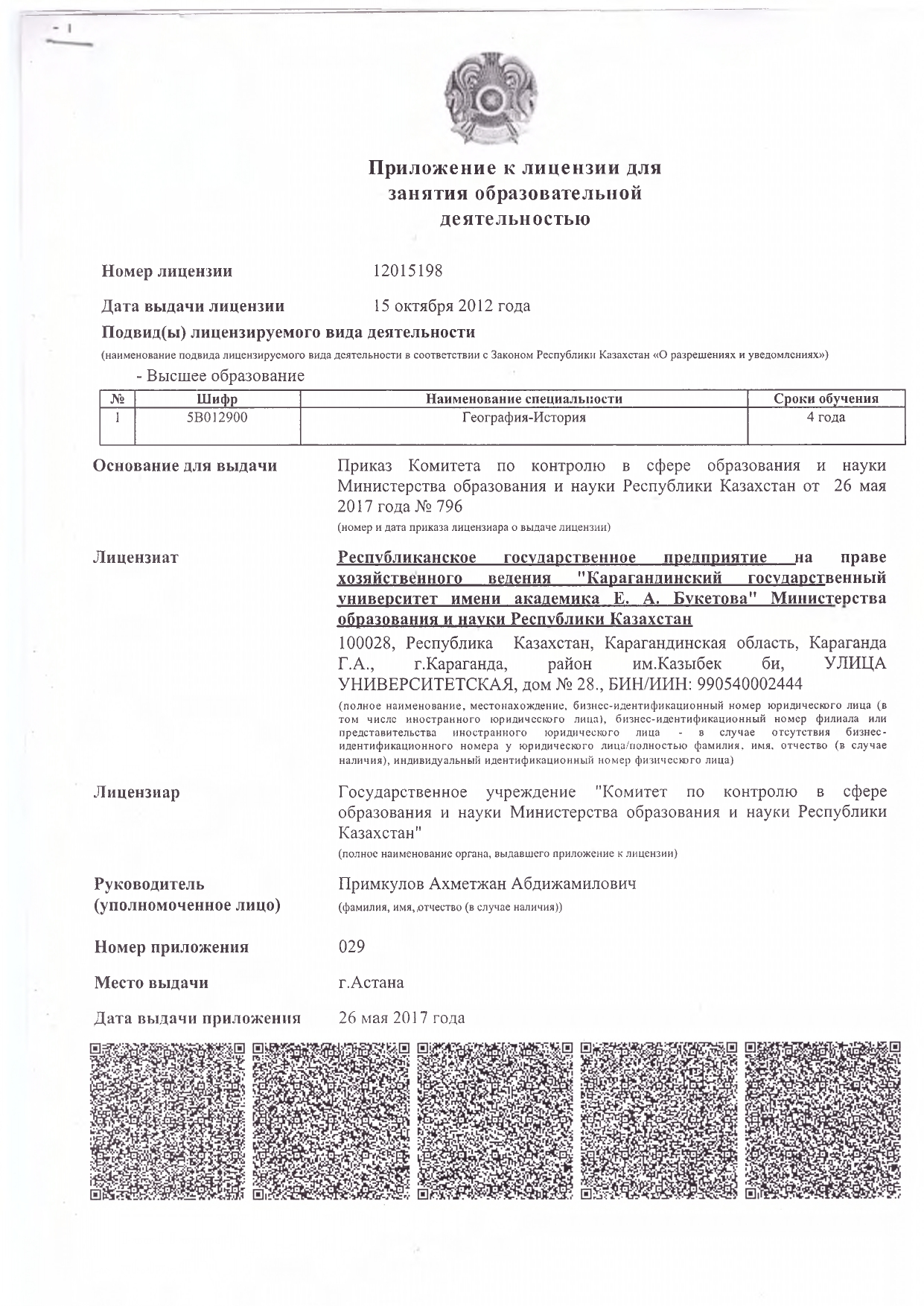 ҚОСЫМША В1ЭЛЕКТИВТІ ПӘНДЕР КАТАЛОГЫҚОСЫМША В2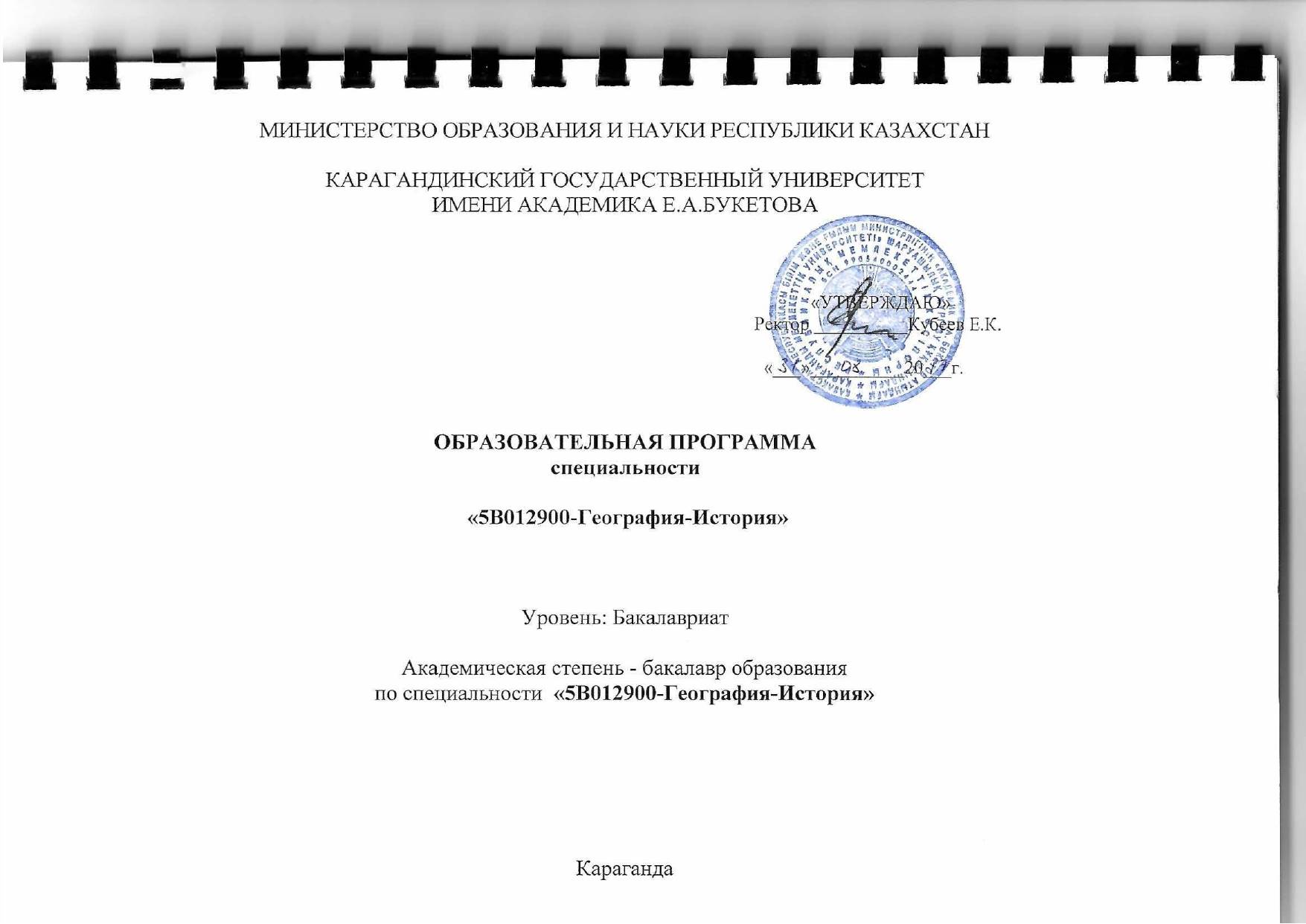 Образовательная программа по специальности «5В012900-География-История» разработана в соответствии с ГОСО высшего образования, утвержденного постановлением Правительства РК от 23 августа 2012 года №1080 (с изменениями и дополнениями от 13 мая 2016 года №292) приказом МОН «Об утверждении Правил организации учебного процесса по кредитной технологии» от 20 апреля 2012 года №152 (с изменениями и дополнениями от 28.01.17г. № 90), типовым учебным планом специальности «5В012900-География-История» на основании приказа МОН РК № 343 от 16.08.2013 год, с изменениями и дополнениями от 05.06.2016 г. №425, типовыми учебными программами.Образовательная программа по специальности5B012900 «География-История»Количество кредитов теоретического обучения –146 кредитов1. Паспорт образовательной программы:1.1 Перечень квалификаций и должностей. 1.2 Квалификационная характеристика выпускника.1.2.1 Сфера профессиональной деятельности.1.2.2 Объекты профессиональной деятельности.1.2.3 Предмет профессиональной деятельности.1.2.4 Виды профессиональной деятельности.1.2.5 Функции профессиональной деятельности.1.2.6 Типовые задачи профессиональной деятельности.2. Цель образовательной программы.	3. Ключевые компетенции.4. Содержание образовательной программы.5. Формуляры для описания модулей.Модуль 1. Общественнo-гуманитарныйМодуль 2. Социально-политический и естественныйМодуль 3. Педагогика, профессиональные языкиМодуль 4. Введение в физическую географию и древняя история КазахстанаМодуль 5. История и современность. История архивного и музейного дела в КазахстанеМодуль 6. Физическая география и и методы географических исследованийМодуль 7. Экономическая география и геоэкологияМодуль 8. Теорeтические основы воспитательной работы и естествознаниеМодуль 9. Геоинформационные системыМодуль 10. Географическая картина мираМодуль 11. Специальные исторические дисциплиныМодуль 12. Методика преподавания историиМодуль 13. Документоведение и правоМодуль 14. Профессиональная парктикаМодуль 15. Государственная аттестация Сводная таблица по объему образовательной программы Паспорт образовательной программы1.1. Перечень квалификаций и должностейВыпускнику бакалавриата присуждается академическая степень бакалавра образования по специальности «5В011600 – География».1.2 Квалификационная характеристика выпускника:Выпускник, получивший академическую степень бакалавра образования по специальности «5В011600 – География», должен иметь фундаментальные знания по всем географическим дисциплинам, входящим в учебную программу средней школы: «Естествознание», «Начальный курс физической географии», «Физическая география материков и океанов», «Физическая география Казахстана», «Экономическая и социальная география Казахстана», «Экономическая и социальная география мира», «География современного мира» и по всем направлениям обучения, в т.ч. и по дисциплинам специализации, если в учебном плане специальности предусмотрены дополнительные образовательные программы. Особое место в подготовке бакалавра географии отведено общеобразовательным дисциплинам – экология, информатика, основы безопасности жизнедеятельности, философия, экономическая теория, социология, политология, иностранный язык, основы права, история Казахстана и другие профилирующие дисциплины, а также, педагогике, психологии и непрерывной школьной практике, которая начинается с первого курса и заканчивается в шестом семестре. Полученные знания позволяют бакалавру географии проводить качественное обучение и воспитание обучающихся по многопрофильным дисциплинам, способствуя формированию общей культуры личности и освоению профессиональных образовательных программ с использованием разнообразных приемов и методов обучения. Бакалавр географии является так же и организатором активизации познавательной деятельности учащихся в условиях перманентного самообразования. Бакалавр географии, должен уметь анализировать педагогические явления, ситуации, факты, устанавливать причинно-следственные связи и зависимости между ними, и на этой основе развивать критическое мышление, соотносить общее с конкретным, самостоятельно отходить от выученного образца. Бакалавр географии должен учитывать, что современный учитель работает с новым поколением учащихся («новые дети»), которое требует обновления содержания целостного педагогического процесса, разработки и внедрения инновационных подходов обучения в отечественном педагогическом образовании;Квалификационная характеристика педагогического работника по уровням образования представляет собой комплексное сочетание профессионально значимых и личностных качеств, определяющих компетентностную степень педагогической деятельности на каждом уровне образования, которая объединяет в себе три основных аспекта – содержательный, процессуальный и личностный, то есть определяет, во-первых, то, что обязан знать специалист в соответствии с перечнем должностных обязанностей; во-вторых, как эти знания он будет применять в своей профессиональной деятельности; в-третьих, какими качествами личности должен владеть, чтобы знания и умения давали максимальный результат.Квалификационная характеристика основана на следующих принципиально важных положениях:- в центре технологии обучения – учащийся;- в основе учебной деятельности – сотрудничество;- в активизации познавательной деятельности – самостоятельная работа учащихся; доступ к учебным ресурсам и технологиям самообразования;- в владении спектром стратегий обучения и поддержки, управлении индивидуальным образовательным маршрутом каждого обучающегося в соответствии с его профессиональными намерениями;- в непрерывном обновлении специальных знаний (перманентность образования) и совершенствовании своей практики;- в создании развивающего пространства для индивидуального и личностно-ориентированного воспитания, интегрировании личности в современное, поликультурное общество с целью проявления образованности и компетентности. Квалификационная характеристика учителя обуславливается целостностью педагогического процесса и включает следующие компоненты:- свойства и характеристики, определяющие профессионально-  педагогическую и познавательную направленность личности учителя;- требования к его психолого-педагогической и этнопедагогической подготовке;-  объем и состав специальной подготовки;-  содержание методической подготовки по специальности.1.2.1. Сфера профессиональной деятельностиСферой профессиональной деятельности бакалавра по специальности 5В011600 - География выступает:- образование (учитель географии в средней школе, лицее, гимназии, колледже, вне зависимости от форм собственности);- управление (отделы образования и инфраструктуры, акиматы и плановые органы, организации отраслей производства и сектора услуг, охраны природы и экологии);- наука (научно-исследовательские и конструктурско-проектные организации по профилям: география, геология, экология, картография, гидрология, сейсмология, география почв и др.);1.2.2. Объекты профессиональной деятельностиОбъектами профессиональной деятельности бакалавра по специальности 5В011600 - География являются: средние, средне-специальные и профессиональные учебные заведения, научно-исследовательские организации, сфера управления, гидрометеорологические и туристские станции, центры, внешкольные образовательно-воспитательные учреждения и др.1.2.3. Предмет профессиональной деятельностиПредметами профессиональной деятельности бакалавра по специальности 5В011600 - География являются: обучение и воспитание с использованием новейших средств и методов и др.; новейшие методы исследований, оборудование, материалы и др.; управленческой – современное офисное оборудование. умение общения на различных уровнях, знание вопросов сферы деятельности, круга обязанностей и др.; классы и аудитории, оборудование и наглядные пособия, учебно-методические пособия и учебники, географические карты и атласы, метеорологические площадки, коллекция минералов, топографические и метеорологические приборы, канцелярские принадлежности и различные подсобные материалы и т.п. 1.2.4. Виды профессиональной деятельностиБакалавры по специальности 5В011600 - География могут выполнять следующие виды профессиональной деятельности:	- образовательная (педагогическая) работа в качестве: учителя географии и факультативных курсов по экологии и основам экономики в различных учебных заведениях (школы, гимназии, лицеи, колледжи и т.п.), организатора туристско-краеведческой и экологической работы в школе;- научно-исследовательская: выполнение научных исследований по профильным дисциплинам в различных организациях (география, геология, экология, картография, гидрология, метеорология, география почв, туризм и др.);- проектная, выполнение общих и специализированных разработок в проектных и конструкторских организациях (топографические съемки, создание карт, метеоплощадок), экологических троп, рекреация, обводнение, реконструкция, районная планировка (например, производственной и социальной инфраструктуры, природных и социально-экономических объектов и др.);- производственно-управленческая деятельность в государственных структурах различного уровня (отделы образования, акиматы, отделы охраны природы и земельных ресурсов, туристско-краеведческие и природоохранной организации и т.п.);- экспертная деятельность в должности экспертов в различных организациях по проблемам охраны природы, природопользования, народонаселения, регионов и др. (экспертиза проектов, планы, программы и прогнозы развития стран, городов, районов и сельских округов, оценочные процедуры, обоснования проектов и т.д.);	- организационно-технологическая деятельность в качестве инженеров в системе мониторинга за природной средой, сотрудников земельных и природоохранных организаций, в туристско-краеведческих и экологических учреждениях и др.1.2.5. Функции профессиональной деятельностиФункциями профессиональной деятельности выпускника являются:- воспитательная;- обучающая;- наставническая; - профориентационная;- исследовательская; - нравственная;- проектная;- экспертная. 1.2.6. Типовые задачи профессиональной деятельностиТиповые задачи профессиональной деятельности формируют базовые и ключевые компетенции в предметной области «География», как:Образовательные базовые компетенции: - Ценностно-ориентационная компетенция; - Учебно-позновательная компетенция; - Информационно-технологическая компетенция; - Компетенция личностного саморазвития.Образовательные ключевые компетенции: - Компетентность разрешения проблем и самоменеджмента; - Информационная компетентность; - Коммуникативная компетентность.Типовые задачи профессиональной деятельности определяются ее видами, каждому из которых соответствуют определенные требования:Образование – качественное обучение и воспитание обучающихся;Наука – выполнение научных исследований на высоком методическом уровне;Управление – решение административных задач.Цель образовательной программыЦелью образовательной программы заключаются в повышении качества образования, подготовке высокообразованного специалиста в области общеобразовательных и специальных дисциплин, обеспечении конкурентоспособности обучающихся в мировом образовательном пространстве. В период усиления глобализации процессов в мире, современная география представляет собой науку, синтезирующая всю совокупность знаний о Земле, обеспечивая синтез естественно-научной, общественно-политической, социально-экономической, экологической и технологической информации. Посредством географии формируется понимание экологических, экономических и социальных проблем в мире. Культурологический подход в изучении географии содействует формированию у учащихся ценностных ориентаций. Ключевые компетенции:- в области родного, иностранного языков: обеспечение условий для овладения грамотной и развитой речью, владение родным и иностранными языками, знаниями в области технологии общения, стратегиями коммуникации, умениями и навыками конструктивного диалога, общения в поликультурном, полиэтничном и многоконфессиональном обществе;- в области фундаментальной математической, естественнонаучной и технической подготовки: обладать базовыми знаниями по фундаментальным математическим, естественнонаучным и техническим дисциплинам, способствующих формированию высокообразованной личности с широким кругозором и культурой мышления;- в области компьютерных технологий: умение применять и использовать информационные технологии в профессиональной деятельности, владеть навыками программирования с использованием современных инструментальных средств;- в области социально- культурной деятельности: иметь представление об этических, духовных и культурных ценностях, об основных закономерностях и формах регуляции социального поведения, о социологических подходах к личности, знать традиции и культуру народов Казахстана, знать тенденции развития общества, уметь адекватно ориентироваться в различных социальных ситуациях, креативно мыслить, быть толерантным к традициям, культуре других народов мира, иметь активную жизненную позицию;- в области учебной деятельности: создание условий для развития творческого потенциала, инициативы и новаторства, получения знаний по основополагающим дисциплинам формирующейся науки о туризме, приобретения практических навыков, необходимых менеджеру туризма, эффективного закрепления теоретических знаний в период прохождения учебных и производственных практик, осознанного выбора дисциплин специализаций, а также для продолжения студентами обучения на последующей ступени высшего образования, формирование конкурентоспособности выпускников на рынке рабочей силы в сфере туризма, что обеспечит возможность максимально быстрого трудоустройства по специальности; выбора студентами индивидуальных программ в области образования и профессиональной компетентности с учетом личностных предпочтений, специфики вуза, изменяющейся конъюнктуры туристского рынка;- в области предпринимательской, экономической деятельности: обладать основами экономических знаний, иметь научные представления о менеджменте, маркетинге, финансах, микро, макроэкономических явлениях, знать и понимать методы государственного регулирования экономики, роль государственного сектора в экономике.5. Формуляр для описания модулей.Формуляр для описания модуля ООМ-1Формуляр для описания модуля ООМ-2Формуляр для описания модуля ОМС-3Формуляр для описания модуля МВС-4Формуляр для описания модуля МВС-5Формуляр для описания модуля МВС-6Формуляр для описания модуля МВС-7Формуляр для описания модуля ОМС-8Формуляр для описания модуля МВС-9Формуляр для описания модуля МВС-10Формуляр для описания модуля МВС-11Формуляр для описания модуля МВС-12Формуляр для описания модуля ДМ-13Формуляр для описания модуля ДВО-14Формуляр для описания модулей ИГА-15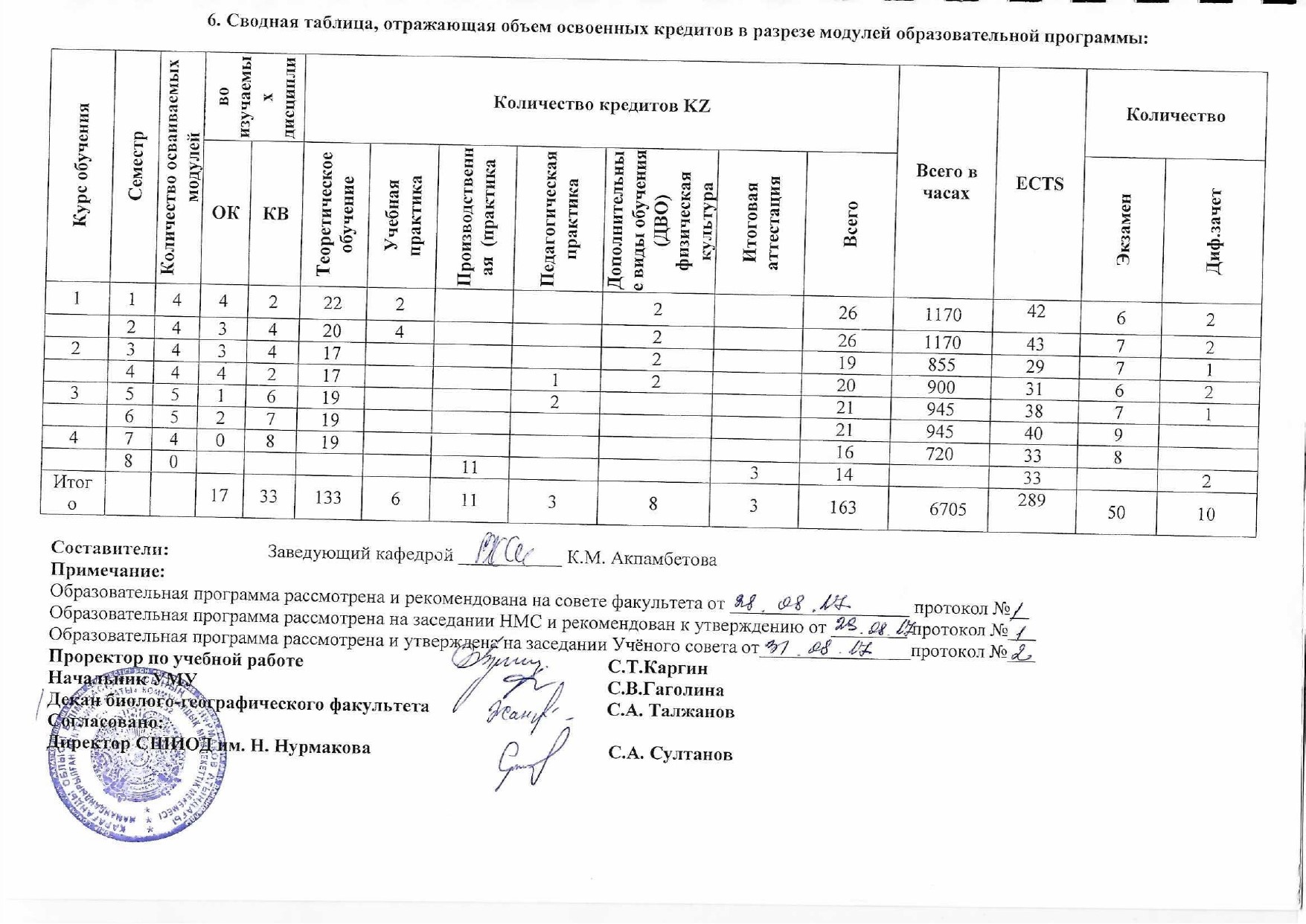 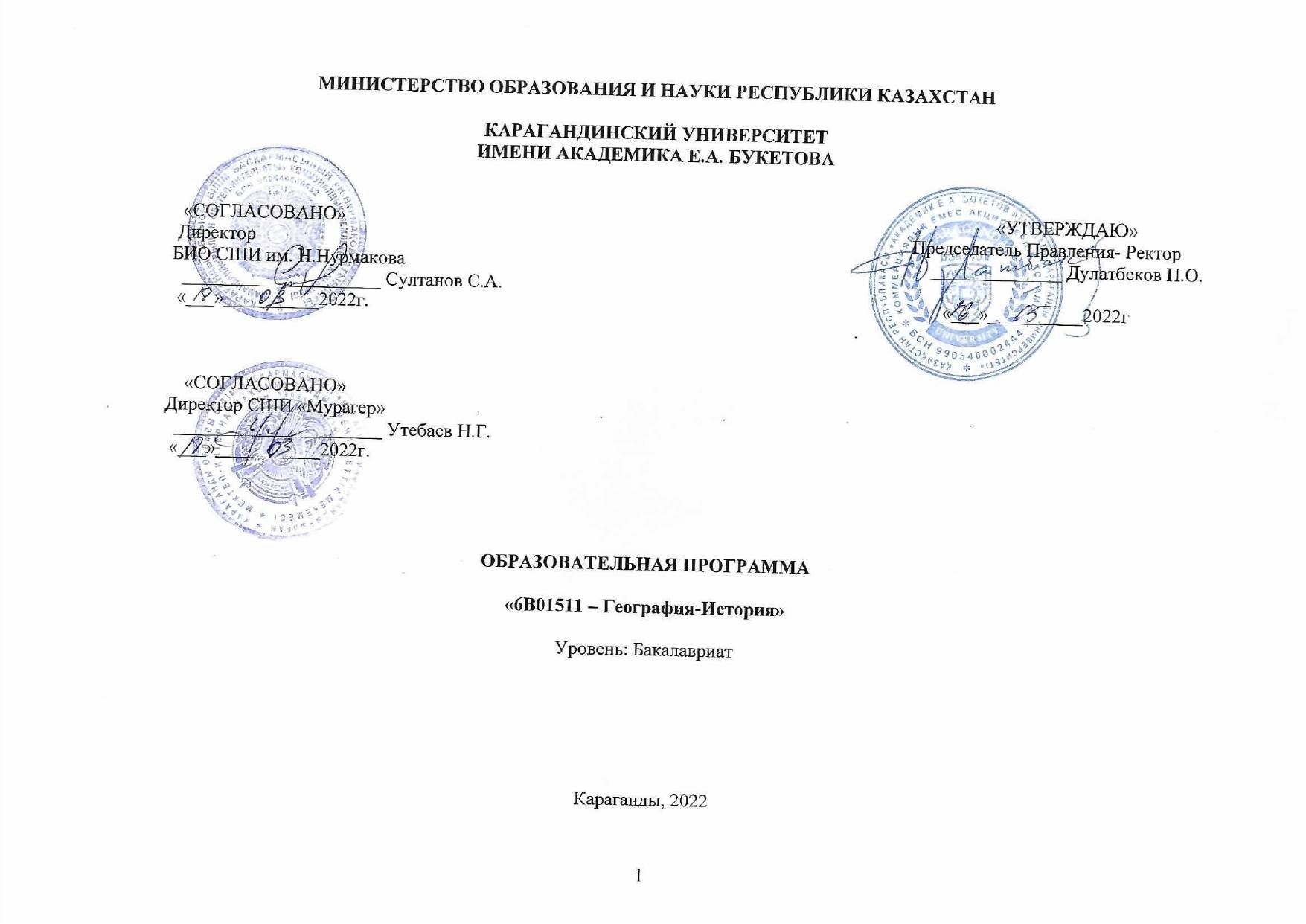 ОБРАЗОВАТЕЛЬНАЯ ПРОГРАММА «6В01511-ГЕОГРАФИЯ-ИСТОРИЯ» РАЗРАБОТАНА НА ОСНОВАНИИ:1. Закона РК «Об образовании» от 27 июля 2007 года № 319-III «Об образовании»2. Государственного общеобязательного стандарта высшего образования от 31 августа 2018 года № 6043. Приказа Министра образования Республики Казахстан «Об утверждении Правил организаци учебного процесса по кредитной технологии» от 2 октября 2018 года № 152 4. Классификатора направлений подготовки кадров с высшим и послевузовским образованием от 13 октября 2018 года № 569.5. Профессионального стандарта «Педагог» (Приложение к приказу Председателя Правления Национальной палаты предпринимателей      Республики Казахстан «Атамекен» от 8 июня 2017 года № 133);6. Приказа Министра образования Республики Казахстан от 10 мая 2018 года № 199 О внесении изменений и дополнений в приказ Министра образования и науки  Республики Казахстан от 3 апреля 2013 года № 115 «Об утверждении типовых учебных программ по общеобразовательным предметам, курсам по выбору и факультативам для обшеобразовательных организаций»;7. Приказа Министра образования и науки Республики Казахстан от 4 сентября 2018 года № 441 О внесении изменений и дополнений в приказ Министра образования и науки Республики Казахстан от 8 ноября 2012 № 500 «Об утверждении типовых учебных планов начального, основного среднего, общего среднего образования Республики Казахстан»;8.	Закона Республики Казахстан от 11 июля 1997 года, № 151-I. «О языках в Республике Казахстан»9.	Национальной рамки квалификаций от 16 марта 2016 года, разработанной  Республиканской трехсторонней комиссией по социальному партнерству и регулированию социальных и трудовых отношений;10.Государственного общеобязательного стандарта начального образования. Утвержден постановлением Правительства Республики Казахстан от 23 августа 2012 года № 1080. Постановление Правительства Республики Казахстан от 15 августа 2017 года, № 484.Определение модулей дисциплин в соответствии результатами обученияМатрица достижимости результатов обученияСертификационная программа (minor) «Геоэкология и охрана окружающей среды» - 21 кредитовГеоэкология и охрана окружающей среды 1 – 21 кредитовГеология  с основами геоморфологии – 6 кредитаОбщее землеведение – 5 кредитаГеография населения с основами демографии – 5 кредитовФизическая география материков и океанов – 5 кредитовГеоэкология и охрана окружающей среды 2 – 21 кредитовМетоды геоэкологических исследований – 6 кредитаОсновы природопользования - 5 кредитаГлобальные водные ресурсы и водообмен – 5 кредитовПриродно-ресурсные кадастры Республики Казахстан – 5 кредитовСогласование планируемых результатов обучения  с методами обучения и оценивания в рамках модуляКритерии оценивания достижимости результатов обученияПЛАН РАЗВИТИЯ ОБРАЗОВАТЕЛЬНОЙ ПРОГРАММЫ6В01511-География-ИсторияМодель  выпускника образовательной программыАтрибуты выпускника (разработаны на основе компетенций и результатов обучения):Высокий профессионализм и понимание в изучаемой областиЭмоциональный интеллектАдаптивность к глобальным вызовамЛидерствоПредпринимательское мышлениеГлобальная гражданственностьПонимание важности принципов и культуры академической честности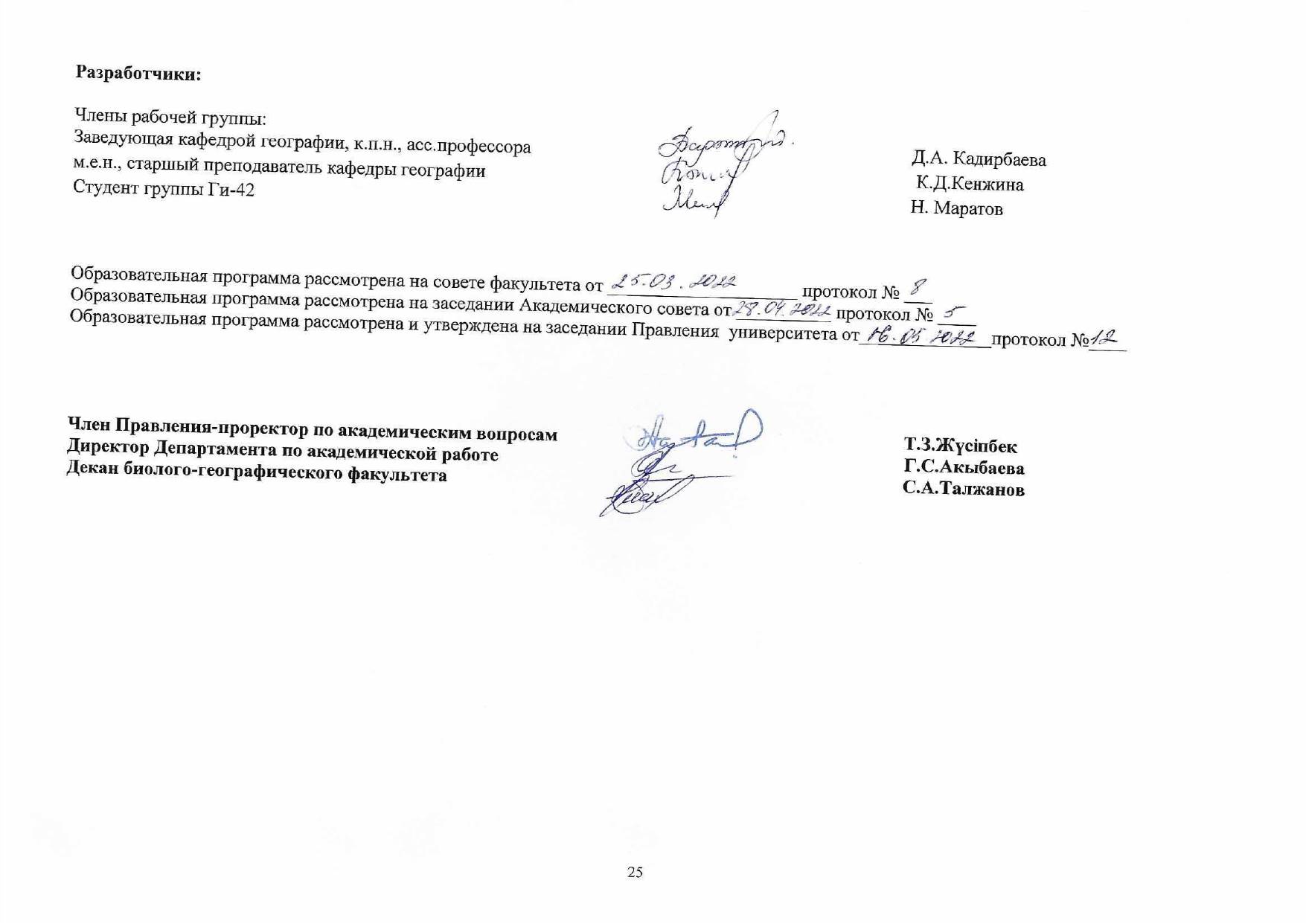 ҚОСЫМША В3 Министерство образования и науки Республики КазахстанКарагандинский университет им. академика Е.А. БукетоваБиолого-географический факультетКафедра географииРАБОЧАЯ УЧЕБНАЯ ПРОГРАММА (syllabus)по дисциплинеГеология с основами геоморфологииобразовательной программы  «6В01511 – География-Историякурс: 1, 2срок обучения: 4 г.объем кредитов: 6курс: 1срок обучения: 2 г.объем кредитов: 6Караганда 2021Составитель: Жангожина Гаухар Махановна, старший преподаватель кафедры географии, магистр естественных наук.Настоящая рабочая учебная программа составлена для студентов биолого-географического факультета образовательной программы 6В01511 – «География-История». В нем изложены тезисы лекционных материалов, тематика практических работ, график выполнения и сдачи заданий студентами. Для проведения и оценивания знаний по практическим работам указаны приемы инновационной технологии обучения. В конце программы приведен перечень рекомендуемых самостоятельных работ по геологии с основами геоморфологии.Рабочая учебная программа по дисциплине «Геология с основами геоморфологии» образовательной программы 6В01511 «География-История», /Сост. Г.М. Жангожина. – Караганда: КарУ, 2021. – 41 с.© Карагандинский университет, 2021Учебная программа дисциплиныУчебная программа с применением ДОТДанные о преподавателях:Жангожина Гаухар Махановна – старший преподаватель кафедры географии, магистр естественных наук, электронная почта: zhan_bastal@mail.ruПререквизиты: Для изучения геологических и геоморфологических процессов на Земле и в земной коре необходимы школьные знания по физической географии и изучение дисциплин физико-географического цикла – общее землеведение, почвоведение, геофизика, геохимия, экология и устойчивое развитие, информационно-коммуникативные технологии.4. Постреквизиты:Курс «Геология с основами геоморфологии» является основой для изучения таких дисциплин как Почвоведение, Физическая география материков и океанов, Физическая география Казахстана, Геоэкология и охрана окружающей среды, Ландшафтоведение, Гидрология, Экологический мониторинг и др. Знания и умения, полученные в процессе изучения данного курса необходимы также для прохождения учебной и педагогической, производственной практик.Результаты обучения: Знание и понимание: знать базовые знания фундаментальных разделов физики, химии и биологии в объеме, необходимом для освоения физических, химических и биологических основ в экологии и природопользования; понимать методы химического анализа, понимать и уметь проанализировать основные периоды развития Земли.Применение знаний и пониманий: применить методы геологических и геоморфологических наук; приобретение навыков знакомства с макроскопическими определениями минералов и горных пород. Применить знания по геологии в области определения морфометрических показателей по топокарте.Формирование суждений: о геологических процессах, в т.ч. экзо-эндогенных факторах; возможности познания законной природы и использования достижений естественных наук для развития цивилизации и повышения качества жизни; о значении рельефа и вещества литосферы в расселении и хозяйственной деятельности человека.Коммуникативные способности: овладение умениями применять полученные знания для объяснения явлений окружающего мира, восприятия информации естественнонаучного и профессионально значимого содержания; развитие интеллектуальных, творческих способностей и критического мышления в ходе проведения простейших исследований, анализа явлений, восприятия и интерпретации естественнонаучной информации.Навыки обучения: основные методы и приемы исследовательской и практической работы в области геологии: описания морфологии рельефа; принципы определения генезиса и относительного возраста рельефа; описание наиболее распространенных горных пород, минералов, генетических типов рыхлых отложений; принципы анализа влияния морфолитогенной основы на распространение, строение и функционирование геосистем и их компонентов.Краткое описание дисциплиныЦель дисциплины первое знакомство с геологией и геоморфологией как с науками, с методами исследований, с начальными сведениями о строении и возрасте Земли, положении ее в ряду других планет Солнечной системы; экзогенных и эндогенных процессах; Основные задачи курса:- Знать и уметь различать основные структурные элементах земной коры и закономерностях их развития; - уметь выделять современные тектонические концепции; народнохозяйственным значением геологии, охраной окружающей среды; - познакомиться основными методами геологических исследований, первых сведений о вещественном составе земной коры - минералах и горных породах и их образовании;- рассмотреть важнейшие закономерности геологических процессов, общей характеристики главных структурных элементов Земли, их строении и эволюции.Краткое содержание курса: Введение. Геология с основами геоморфологии. Геология и цикл геологических наук. Роль геологии в обеспечении развивающейся экономики минеральным сырьем. Сведения о кристаллах. Диагностические свойства минералов. Особенности минерального состава земной коры. Петрография и геодинамические процессы. Общие понятия о землетрясениях. Эффузивный магматизм. Интрузивный магматизм. Магматические горные породы. Парагенезис минералов. Гипергенез и коры выветривания. Линейная эрозия. Временные русловые потоки. Процесс катагенеза. Образование и типы подземных вод. Типы ледников. Многолетняя мерзлота. Эоловые отложения. Морфология дня Океана. Главнейшие типы осадочных горных пород. Осадочные горные породы. Геохронология. Геологическая деятельность ветра, подземных вод, текучих вод, морей и океанов и связанные с ними формы рельефа.6. График выполнения и сдачи заданий по дисциплине 7. Карта учебно-методической обеспеченности  дисциплины8. Лекционный комплекс (тезисы лекций)Тема 1  Введение.Геология - наука о Земле, земной коре, ее составе, строении и истории развития. В своих исследованиях геология опирается на комплекс наук – астрономию, геодезию, географию и др. изучающие Землю в различных точек зрения, а так же биологию, позволяющей познать эволюцию органического мира в ходе геологической истории. В настоящие время геология значительно дифференцировалась и представляет собой сложный комплекс взаимосвязанных наук.Одно из важнейших наук геологии - изучение вещественного состава земной коры. Этим занимается наука геохимического цикла: петрография, изучающая горные породы, слагающие земную кору; минералогия, объект исследования которой – минералы, природные химические соединения – составные части горных пород; кристаллография и кристаллохимия – наука о природных кристаллах земной коры; геохимия, изучающая историю геохимических элементов и закономерности их распределения и миграции в земной коре.Литература: 1-8, 9-20, 30-32, 33.Тема 2. Сведения о кристаллографии.Твердые тела. Аморфные или кристаллические вещества. Кристалл – кристаллическое вещество, имеющее форму естественного многогранника. Труды М.Лауэ. Кристаллическое вещество и его строение. Структура кристаллов. Полиморфизм. Закон постоянство углов. Прикладной гониометр. Двукружный гониометр Е.С. Федорова. Симметрия кристаллов. Плоскость симметрии. Сингония кристаллов: группы и классификация. Закон рациональных отношений и кристаллографические формы. Труды Р.Ж. Гаюи (Аюи). Закон рациональных отношений. Простые формы низших сингоний. Литература: 1-6, 11-20, 33.Тема 3. Земная кора, типы земной коры, методы изучения внутреннего строения Земли.Земная кора. Понятие о земной коре. Типы земной коры. Континентальная земная кора. Земная кора, слагающая дно океанов. Переходные типы: субконтинентальные и субокеанические. Объем и мощность, масса горизонтов земной коры данным А.Б. Ронова и А.А. Ярошевского. Строение земной коры. Наружный слой. Слой плотных кристаллических пород. Слой более плотных кристаллических пород. Структуры типов земной коры. Платформы, щиты, плиты и геосинклинали. Химический состав земной коры в весовых процентах. Распространенность горных пород в земной коре. Эволюция химического состава земной коры. Роль основных процессов минералообразования в формировании минералогического разнообразия земной коры. Методы изучения внутреннего строения Земли. Геофизические и геохимические методы, методы изучения распада радиоактивных элементов.Литература: 2-4, 6-16, 30.Тема 4. Распространенные минералы.Особенности минерального состава земной коры. Методы определения минералов. Физические свойства минералов. Механические свойства минералов. Способность химических элементов к минералообразованию. Крупные типы минералов или классификация минералов и их описание. Класс самородных элементов. Класс сульфидов. Класс галоидных соединений. Класс окислов и гидроокислов. Класс карбонатов. Класс сульфатов. Класс фосфатов. Класс силикатов. «Островные» силикаты. «Цепочечные» силикаты и «ленточные» силикаты. «Слоистые» силикаты и алюмосиликаты. «каркасные» алюмосиликаты. Литература: 3, 7-20, 31, 32.Тема 5. Возраст Земли и геохронология.Возраст Земли. Возраст рельефа и история его развития. Методы, определяющие возраст горных пород. Абсолютный и относительный возраст Земли. Труды К.К. Маркова, С.В. Лютцау, З.А. Сваричевской, Г.Ц. Медоева. И.С. Щукина, А.И. Спиридонова. Классификация рельефа. Генетическая классификация рельефа. Методы геологического дешифрирования аэрофотоснимков. Литература: 2-4, 12-18, 30-32.Тема 6. Эндогенные геологические процессы.Геодинамические процессы. Общие понятия о землетрясениях. Интенсивность землетрясений. География землетрясений. Магматизм, процессы проявления. Магма, ее состав и условия нахождения. Эффузивный магматизм или вулканизм. Продукты вулканической деятельности. Типы вулканов и характер их извержения. Поствулканические явления. Географические распространения вулканов. Интрузивный магматизм. Интрузивные массивы. Инъекционные магматические тела. Дифференциация магмы. Литература: 2-5, 8-14, 30.Тема 7. Магматические горные породы.Минеральный состав, структура и текстура  магматических горных пород. Главные типы магматических горных пород. Нормальный ряд. Ультраосновные породы. Основные породы. Средние породы. Кислые породы. Щелочной ряд. Жильные пирокластические горные породы. Пегматиты. Магматические месторождения полезных ископаемых. Тема 8. Пневматолитово-гидротермальные процессы и связанные с ними минеральные образования.Пнематолитово-гидротермальные тела и их минеральный состав. Штокверки. Схематические разрезы. Скарны. Процесс пневматолиз. Пульсационные гипотезы. Метасоматоз: инфильтрационный и диффузивный. Парагенезис минералов. Парагенетическая таблица. Литература: 4-5, 9-11.Тема 9. Экзогенные рельефообразующие геологические процессы.Факторы формирования рельефа земной поверхности. Рельефообразующие процессы. Типы экзогенных процессов. Гипергенез и коры выветривания. Понятие о гипергенезе (выветривании). Дезинтеграция. Коллювиальные скопления. Степень гипергенной устойчивости. Факторы и условия образования кор выветривания. Роль биоклиматических условий. Роль и значение рельефа. Роль времени. Теория единого процесса выветривания. Коры выветривания, их типы и строение. Образование месторождений полезных ископаемых при выветривании. Литература: 2-4, 6-16, 30.Тема 10. Геологическая деятельность поверхностных вод и флювиальные формы рельефа.Денудация. Эрозия. Плоскостной смыв и делювиальные отложения. Линейная эрозия. Временные русловые потоки и их отложения. Деятельность временных водотоков в условиях равнин. Временные горные потоки и их отложения. Генетический тип по А.П. Павлову. Эрозионная работа рек. Перенос и аккумуляция продуктов эрозии. Циклы развития речных долин и речные террасы. Устьевые части рек и их отложения. Россыпи. Геологическая роль озер и болот и их осадки. Озера: размеры и морфология и происхождение. Болота: низинные, верховые. Мангры. Болоты приморских низменностей.Литература: 1-4, 6-10, 33.Тема 11. Геологическая деятельность ледников и гляциальные формы рельефа.Образование и движение ледников. Фирн. Глетчерный лед. Абляция. Типы ледников. Горные ледники: долинные или альпийские ледники. Каровые ледники. Ледниковые шапки. Ледники переходного типа. Ледниковые покровы, щиты. Айсберги. Разрушительная, переносная и аккумулятивная деятельность ледников. Ледниковые отложения. Абразия. Экзарация. Морены. Плейстоценовые оледенения и отложения покровных материковых ледников. Многолетняя мерзлота. Термокарст. Солифлюкционные процессы.Литература: 1-3, 9-17, 30.Тема 12. Геологическая деятельность ветра,  подземных вод,  морей и океанов и связанные с ними формы рельефа.Дефляция. Эоловые отложения. Лёссы. Образование и типы подземных вод. Химический состав подземных вод. Оползневые процессы. Растворяющая деятельность подземных вод. Карст. Процессы катагенеза. Морфология дна Океана. Химический состав морской воды. Газовый режим морей и океанов. Механическая работа морской воды. Геологическая деятельность живых организмов Океана. Осадкообразование в морях и океанах. Диагенез осадков. Литература: 4-7, 10-18, 30.Тема 13. Осадочные горные породы.Особенности состава и строения осадочных горных пород. Главнейшие типы осадочных горных пород. Рудные месторождения осадочного происхождения. Обломочные породы: грубообломочные, среднеобломочные, мелкообломочные, глинистые породы. Химические и органогенные породы: карбонатные, кремнистые, железистые, глиноземистые, фосфатные, галоидные и сульфатные породы. Месторождения каустобиолитов. Литература: 1-8, 10-18, 30.Тема 14. Метаморфизм и метаморфические горные породы.Процессы и типы метаморфизма. Региональный метаморфизм. Зоны и фации метаморфизма. Распространенные метаморфические горные породы. Описание наиболее распространенных метаморфических пород.Литература: 2-4, 6-16, 30.Тема 15. Структурные формы залегания пород в земной коре.Общие сведения о слоях. Нарушенное залегание слоев. Связные нарушения. Разрывные нарушения. Несогласованное залегание. Элементы залегания слоя. Горный компас. Замеры элементов залегания.Литература: 1-8, 9-20, 30-32, 33.9. Планы семинарских занятийТема 1. Построение стратиграфической колонки и геологического разреза по карте с горизонтальным залеганием слоев.Вопросы:Древние породы.Стратиграфическая колонка.Геологический разрез. Дислоцированное залегание.Моноклинальное залегание пород.В чем различие стратиграфической и геохронологической шкалы?Методы обучения и преподавание:  проектная технология для развития творческой деятельности. Задания: 1. Построение стратиграфической колонки и геологического разреза по карте с горизонтальным залеганием слоев (Геологическая карта).2. Построение схематического геологического разреза по геологической карте по линии В-Г. Проанализировать картографические материалы (Геологическая карта).Методические рекомендации к выполнению:Для построения разрезов по геологической карте с дислоцированным залеганием горных пород необходимо знать элементы залегания пластов.На геологической карте с наклонно залегающими слоями (моноклинальным залеганием пород) выходы слоев на поверхность выражаются в виде ряда полос различной ширины, в возрастной последовательности сменяющих по падению или восстанию друг друга. При нормальном наклонном залегании слои падают в сторону расположения более молодых отложений. На рис. 1 приведена геологическая карта масштаба 1:50000 с изображением наклонно залегающих слоев. Все породы на этой карте наклонены на северо-восток, что легко проверить, построив разрез по линии АБ.Слои не могут быть наклонены на юго-запад, так как в этом случае древние отложения налегали бы на молодые, что при нормальном залегании пород исключено. При построении разреза через участок с моноклинальным залеганием слоев направление линии разреза следует выбирать вкрест простирания слоев, т.е. по линии падения. В этом случае угол наклона слоев на разрезе будет истинным. Построение разреза начинаем как обычно, с топографического профиля, далее работаем по приведенной схеме. Если элементы залегания слоев известны (угол падения пластов 10º), границы напластований проводим соответственно углу падения (с помощью транспортира).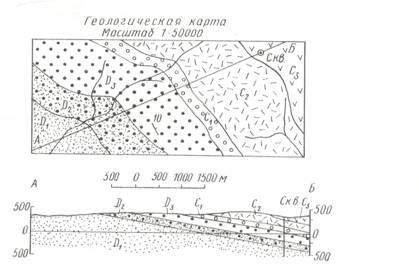 Рис. 1. Геологическая карта с изображением наклонно залегающих слоев. Если элементы слоев не указаны, можно построить лишь схематический геологический разрез. На рис. 2 изображена геологическая карта участка с наклонным залеганием пород, причем элементы залегания пластов неизвестны. Анализируя карту, как и в предыдущем случае, мы можем сделать вывод, что пласты падают на северо-восток. Построив топографический профиль, перенесем на него геологические границы, изображенные на карте. Приняв (как и во всех наших построениях), что мощность пластов постоянна, и проведя из точек выходов пластов линии, наклоненные на северо-восток (угол наклона взят произвольно), получим схематический геологический разрез района.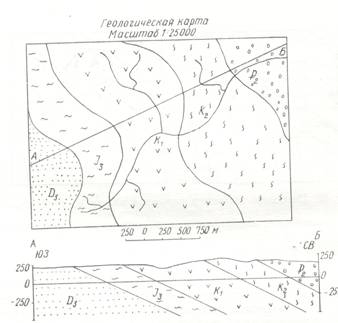  Рис. 2. Геологическая карта участка с наклонным залеганием пород.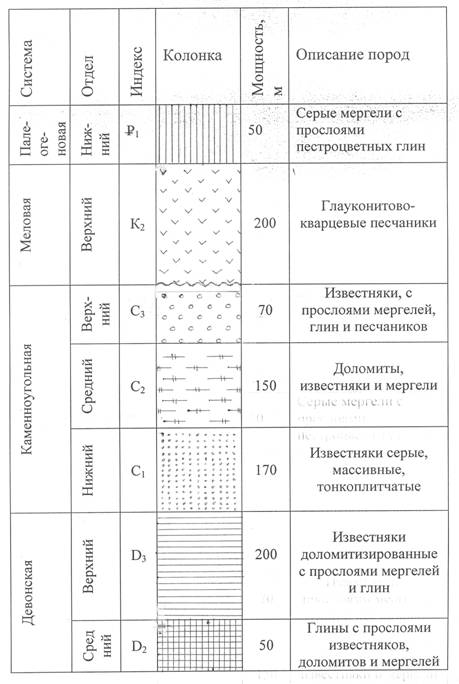 Рис. 3 Пример построенный стратиграфической шкалы.Литература: 1-8, 9-20, 30-32, 33.Тема 2. Макроскопическое определение минералов.Вопросы:Что такое симметрия и как она проявляется в природе?Что такое сингонии? Какие существуют сингонии? Перечислите важнейшие физические свойства минералов.В каких пределах меняется удельный вес минералов?Как оценивается твердость минералов?Что такое спайность минералов? Ее причины и категории спайности?Что такое вицинали?Что такое иризация и побежалость?Какими показателями характеризуется цвет минералов?Каковы причины окраски прозрачных минералов?Задание: Определить физические свойства минералов, их форму, название.Методы обучения и преподавание:  для развития критического мышления использование приема схемы «Фишбоун».Методические рекомендации к выполнению:Для определения формы минерала необходимо воспользоваться кристаллографической номенклатурой. Физические свойства минералов определяют по следующему плану:форму минерала, сингониюцвет минералаблеск минералацвет черты минерала плотностьтвердость минераласпайность минераламагнитность и др. свойства: вкус, запах, способность к горению.Литература: 1-8, 9-20, 30-32, 33.Тема 3. Основные геоструктурные элементы земной коры и их отражение в рельефе.Вопросы:Структурные элементы земной коры.Гипсометрическая шкала.Основные тектонические структуры земной коры.Литосферная плита.Отрицательные формы рельефа.Положительные формы рельефа Задание:1. По гипсометрической карте определить основные формы рельефа Казахстана: низменности, равнины, возвышенные равнины, плато, мелкосопочник, горы, межгорные впадины; на кальке составить схему данных форм рельефа.2. По тектонической карте определить основные тектонические структуры территории Казахстана: плиты, щиты, впадины, прогибы, антиклинории, синклинории, межгорные впадины; сопоставить составленную схему с тектонической картой.3. Выявить соотношения основных форм рельефа с отдельными геологическими структурами: какой структуре соответствует та или иная форма рельефа и с чем это связано.4. На основании выявленных соотношений определить прямые и обращенные морфоструктуры на территории Казахстана.Полученные данные записать в таблицу, сделать выводы. Методы обучения и преподавание:  графические техники работы с информацией с использованием составления кластера.Литература: 1-8, 9-20, 30-32, 33.Тема 4. Возраст горных пород и геохронология геологического времени.Вопросы:Где обнаружены наиболее древние горные породы?Что изображается на геохронологической шкале?Методы для определения абсолютного возраста.Методы определения относительного возраста.Какую связь имеет возраст горных пород и рельефа?Задание: Составление геохронологической линейки. Проанализировать составленную линейку.Методы обучения и преподавание:  работа в парах, составление концептуальной таблицы (в виде геохронологической линейки).Литература: 1-8, 9-20, 30-32, 33.Тема 5. Расположение геологических периодов в хронологическом порядке.Вопросы:Аккреция газов и пыли.Периоды формирования Земли.Додекембрийский период.Что такое эпоха?Палеозойская эра.Мезозойская эра.Кайнозойская эра.Задание:После просмотра видео «Геологическая история Земли. Часть 1.» (ссылка www. htpps://yotu.be/kpUyywChDOk) на листе в хронологическом порядке расположить  геологические периоды Земли. Работа выполняется в группах. Каждая группа собирает из дидактических материалов определенный отрезок геологического времени. Методы обучения и преподавание:  для развития коммуникативных качеств обучающихся и самостоятельности используется методы проблемно-исследовательского обучения, интерактивный метод.Литература: 1-8, 9-20, 30-32, 33.Тема 6. Описание геологической карты Казахстана.Вопросы:Геологическое строение.Основные закономерности распределения полезных ископаемых в земной коре.Принцип составления геологической карты.Геологическая карта и ее условные знаки.Задания: Определение особенности геологического строения и формирования рельефа. Выяснить закономерности распределения полезных ископаемых Казахстана.Составление краткого описания геологической карты по плану: принцип составление карты (легенда, цвет, индекс), привести примеры наиболее крупных областей распространения пород архейских, протерозойских, палеозойских, мезозойских, кайнозойских, а также распространения вулканических пород. Заполнение таблицы.Таблица 1. Области распространения горных породНанесение на контурную карту орографической схемы Республики Казахстан.Нанесение на контурную карту Казахстана месторождения полезных ископаемых. Определение их значение  в народном хозяйстве.Методы обучения и преподавание: использование технологии коллективного взаимообучения, методы сотрудничества в статистической паре.Литература: 1-8, 9-20, 30-32, 33.Тема 7. Макроскопическое определение горных пород.Вопросы:Перечислить основные диагностические свойства минералов.Задание: по диагностическим признакам определить название горных пород, находящихся в лотке, выделить группы пород (магматические, осадочные, метаморфические), породообразующие минералы.Для определения названия породы необходимо знать:цветрасположение зерен минералов, из которого состоит породаплотность породыпрозрачность наличие ксенолитов.Методы обучения и преподавание:  для развития критического мышления использование приема схемы «Фишбоун».Литература: 1-8, 9-20, 30-32, 33.Тема 8. Построение геологического профиля по карте Казахстана.Вопросы:Геологическое строение Казахстана.Ученые в области геологии Казахстана.Палеодолины в Центральном Казахстане?Погребенные долины Центрального Казахстана.Задание: 1. По заданной линии построить геологический профиль (по выбору). 2. Составить карту палеорельефа Центрального Казахстана.3. Описать историю развития рельефа Центрального Казахстана.Методы обучения и преподавание: использование проектной технологии для объяснения выполненных работ.Литература: 1-8, 9-20, 30-32, 33.Тема 9. Определение морфометрических и морфологических показателей флювиальных процессов.Вопросы:Флювиальные формы рельефа.Понятие «пролювий» по Е.В. Шанцеру.Генетический ряд флювиальных форм равнинных территорий.Законы эрозии в руслах водотоков.Формула Шези.Что такое подпор?Морфология и динамика речного русла.Механизм формирования речных пойм.Задания:Определение основных морфографических и морфометрических характеристик рек: перечислить реки, их притоки; определить направление, ширину и глубину русла, дать сравнительную характеристику русел рек Соти, Андоги, Тихой и Сакмары.Морфология речных долин Соти, Сакмары и Андоги: ширина по дну, ширина между бровками коренных склонов, глубина, сравнительная характеристика правого и левого склонов.Морфология и морфометрия озер: положение озер, форма в плане, глубина, площадь, генетические типы котловин озер Черное, Щучье, Холодное.Методы обучения и преподавание: использование опытно-экспериментальной деятельности, эвристический подход, исследовательский метод обучения.Литература: 1-5, 11-18, 31, 33.10. Лабораторные занятия по плану не предусмотрены.11. Планы занятий в рамках самостоятельной работы студентов под руководством преподавателя. Тема 1: Определение элементов симметрии, сингонии и категории кристаллов.Вопросы: Что такое простая форма и комбинация?К какой форме относятся гексагональная призма, гексагональная пирамида, ромбоэдр, тригональный трапецоэдр?Какие простые формы называются открытыми и какие закрытыми?Сколько граней имеет ромбододекаэдр, тетрагонтриоктаэдр,                гексаэдр?Что представляет собой кристалл в виде спичечной коробки – простую форму или комбинацию?Что представляет собой тетрагональный трапецоэдр?В чем отличия реальных и идеальных кристаллов?Определите число граней пинакоида, тригональной призмы,    тригональной пирамиды.Какие простые формы имеются в кристаллах средних сингоний?Назовите простые формы кубической сингонии.Задание:При изучении сложных форм (комбинаций) необходимо определить простые формы, слагающие комбинацию. Для этого одинаковые грани нужно мысленно продлить до взаимного пересечения, при этом все другие грани игнорируются.  Воссоздав простую форму в полном виде, дают ей наименование. Аналогичным образом поступают и со всеми остальными сортами граней, учитывая, что наименование для каждого сорта граней следует искать только в пределах данной сингонии (за исключением моноэдра и пинакоида).  Результаты определения заносят в табл. 2.Таблица 2. Результаты определения элементов, вида симметрии, сингонии и категории кристаллов сложных формМетоды обучения и преподавание: использование метода «фишбоун», технология для развития критического мышления.	Литература: 9-19, 29-31, 33.Тема 2: Установление взаимосвязей тектонических структур, рельефа и полезных ископаемых на основе работы с разными источниками географической информации. Вопросы:Геоструктурные элементы земли.Материки и океаны.Основные тектонические структуры.Минеральные ресурсы.Полезные ископаемые Казахстана. Какие из них встречаются на платформах, какие в складчатых областях? Какие полезные ископаемые Казахстана (магматические или осадочные) приурочены к осадочному чехлу, складчатым областям? Задания:Определить,  каким тектоническим структурам соответствует территория Западной Сибири, Кавказа, Уральских гор, Восточно-Европейская равнина, Казахского мелкосопочника. Каково строение?Определить  какой форме рельефа соответствует данная структура.Сделать  вывод о зависимости рельефа от стpoeния земной коры. Выявленную закономерность объяснить.По карте атласа «Тектоника и минеральные ресурсы  Казахстана» и  «Физической  карте Казахстана» определить, какими полезными ископаемыми богата территория. Выявленную закономерность объяснить.Запись в тетради в виде таблицы.Методы обучения и преподавание: использование проектной технологии для объяснения выполненных работ.Литература: 9-19, 29-31, 33.Тема 3: Вулканические и сейсмические области Земли.Вопросы: Вулканы.Сейсмические области.Самые глубокие скважины мира.Извержение вулканов.Как образуются вулканические горы?Трещины Земли: Эльдгья (описание).Действующий вулкан.Гейзеры.Горячие подземные воды.Литосферные плиты.Силы расхождения и восхождения.Задания:1.На контурную карту мира нанести вулканы, указанные в таблице 3, и сейсмические области Земли. Местоположение вулкана показать на карте знаком * и условные обозначения. Сейсмические области показать штриховкой красного цвета, согласно легендам геологических карт.2.На контурной карте показать границы литосферных плит: Евразийской, Тихоокеанской, Северо-Американской, Южно-Американской, Индо-Австралийской, Африканской, Антарктической, плиты Наска. Литосферные плиты обозначить на карте римскими цифрами, их названия вынести в условные обозначения. Обозначить цифрой (согласно таблице). Действующие вулканы показать красным цветом, потухшие – черным. 3.Заполнить таблицу 3.Таблица 3. Распространение вулканов Земли.Методы обучения и преподавание: использование интерактивной доски, проектной технологии для объяснения выполненных работ.Литература: 9-19, 29-31, 33.Тема 4: Тектонические движения.Вопросы:1.Какие методы исследования современных тектонических движений применяются в настоящее время.2.Где в настоящее время проявляются колебательные тектонические движения? Приведите примеры.Задания:1.Перенести рис. 4 на кальку.2.Стрелками показать направление движения при разрыве горной породы, и указать тип разрывных нарушений.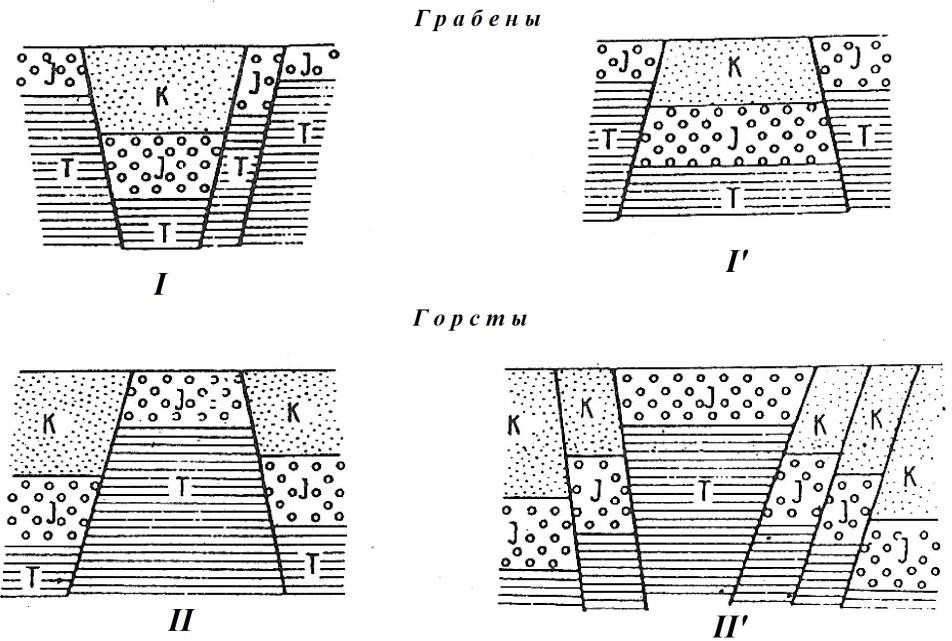 Рис. 4. Сочетание разрывных структур: грабенов (I- I´) и горстов (II-II´) (Буквенные обозначения на рисунке – геологический индекс отложений).Методы обучения и преподавание: использование методов группового взаимодействия, творческий проект, прием гиперболизация. Литература: 9-19, 29-31, 33.Тема 5: Выветривание.Вопросы:1. Для каких районов земного шара характерно интенсивное развитие физического выветривания. С чем связано развитие температурного выветривания.2.В каких областях преобладает химическое выветривание.3.Связано ли распространение того или иного типа выветривания с географической зональностью.3.Каков механизм биологического выветривания?Задания: На	контурной	карте	мира	указать области	с	преобладающим  развитием:а) физического выветривания (температурного, механического); б) химического выветривания.Методы обучения и преподавание: использование методов группового взаимодействия.Литература: 9-19, 29-31, 33.Тема 6: Геологическая деятельность ветра.Вопросы:Эоловые процессы.Эоловые формы рельефа.Типы эолового рельефа.Как образуются ветры, их направления, постоянно ли?По месту жительства расскажите о ветрах в течении года.Что такое циклон и антициклон?Пылевые, песчаные частицы Африки могут переноситься в Алмалык ветром?Задания:По рисунку 4 определить тип форм эолового рельефа и указать            механизм образования этих форм.Какие из эоловых форм, представленных на рисунке, образуются вне зоны пустынь.Методы обучения и преподавание:  использование приема составления кластеровЛитература: 9-19, 29-31, 33.Тема 7. Геологическая деятельность текучих вод.Вопросы:Каков механизм образования погребенных террас?Выражены ли эти террасы в современном рельефе?Флювиальные процессы.Флювиальные формы рельефа.Почему в речных отложениях встречаются глины?Как образуются пролювиальные отложения?Что такое селевые потоки?Задания:Зарисовать схему поперечного профиля речной долины и цифрами указать элементы речной долины (рис. 5).Заполнить таблицу 4.По данным таблицы построить продольные профили рек и террас рек.Таблица 4.Абсолютные отметки террас по створамМетоды обучения и преподавание: технология приема составления  творческого проекта саморазвития.Литература: 9-19, 29-31, 33. 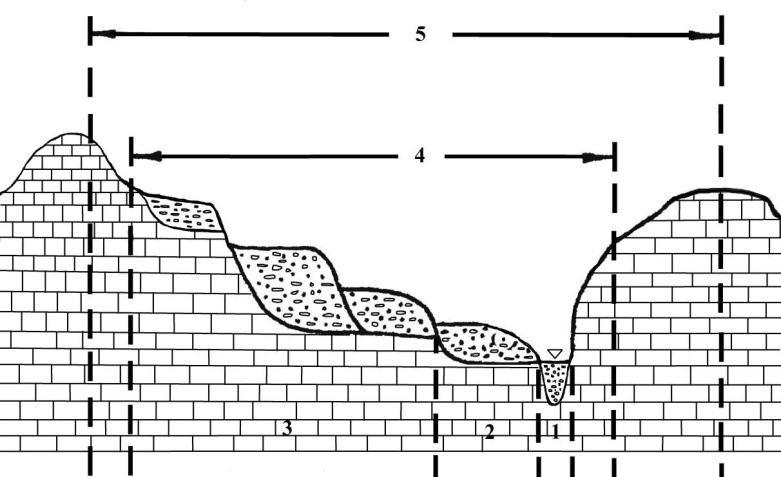 Рис. 5. Поперечный профиль речной долины.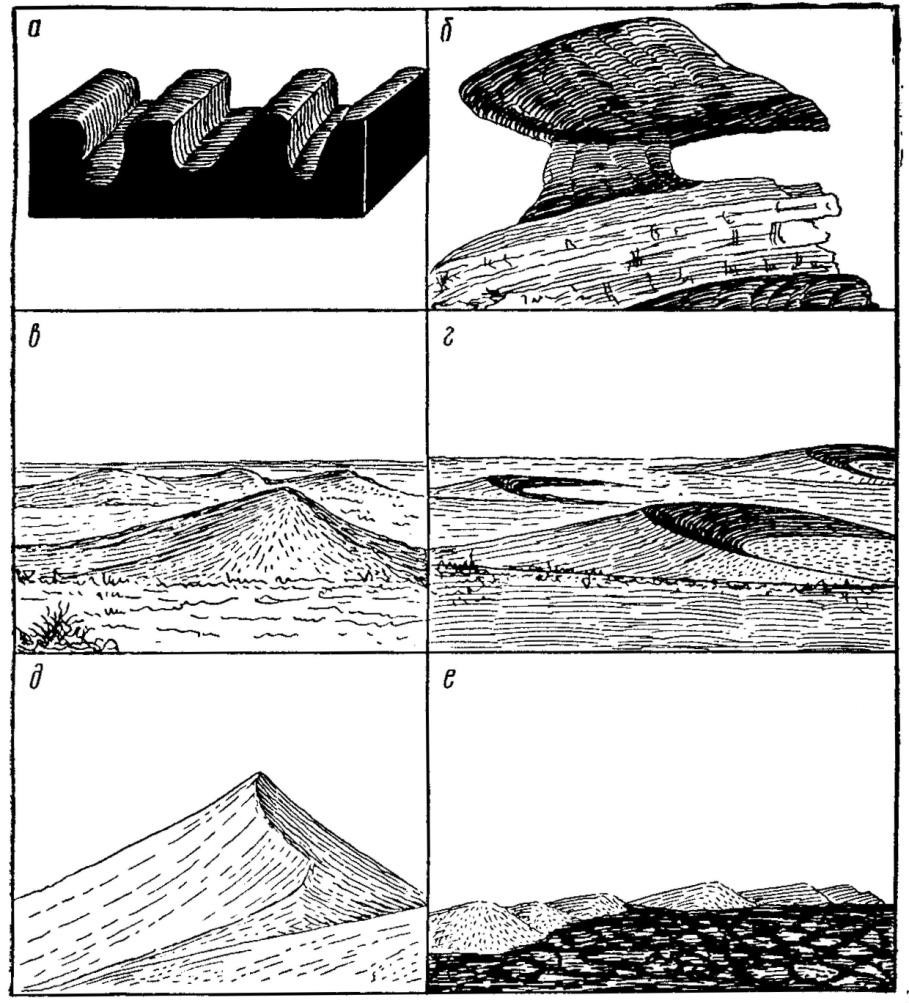 Рис. 4. Формы эолового рельефа.12. Планы занятий в рамках самостоятельной работы студентов.Тема 1. Горные породы и климат Задания:Определить устойчивость горных пород к воздействию внешних сил.Определить степень проницаемости горных пород.Показать прямые и опосредованные связи между климатом и рельефом.Написать реферат на тему «Горные породы».Литература: 2-7, 9-33.Тема 2. Вулканизм.Задания:Определить по источникам причины извержения вулканов Кракатау и Пеле.Определить продукты извержения вулканов.Полезные ископаемые, связанные с магматическими горными породами.Перспективы использования вулканической энергии.Написать сообщение по теме.Литература: 2-7, 9-33.Тема 3. Землетрясения.Задания:Землетрясения - как отражение современных тектонических процессов. Понятие об эпицентре, гипоцентре и очаге землетрясений. Причины возникновения землетрясений.Методы изучения землетрясений. Литература: 2-7, 9-33.Тема 4. Геологическая работа подземных вод.Задания:Проанализировать по источникам происхождение и классификацию подземных вод. Изучить химический состав и физические свойства подземных вод.Определить условия залегания подземных вод.Литература: 2-7, 9-33.Тема 5. Геологическая деятельность ледников.Задания:Изучить формы рельефа, создаваемые гляциальными процессами.Провести классификацию гляциальных процессов.Описать строение ледников.Литература: 2-7, 9-33.Тема 6. Геологическая деятельность в областях распространения вечной мерзлоты.Задания:Определить зоны вечной мерзлоты.Описать каменные многоугольники, сети, кольца.Определить термоэрозионные формы.Составить кластер.Литература: 2-7, 9-33.Тема 7. Геологическая деятельность эоловых процессов в аридных странах.Задания:Определить виды эоловых процессов.Роль геологических процессов в преобразовании ландшафтов.Составить мультимедийную презентацию.Литература: 2-7, 9-33.Тема 8. Методы геологических исследований и геологическое картографирование.Задания:Структура и методы полевых геологических исследований.Структура геологических исследований.Методы полевых, геологических исследований, геологические карты.Написать реферат по теме.Литература: 2-7, 9-33.Тема 9. Экзогенные геологические процессы, происходящие на дне океана.Задания:Гравитационные подводные процессы.Геологическая деятельность донных и постоянных поверхностных течений.Подготовить презентацию.Литература: 2-7, 9-33.Методические указания по оформлению рефератов и контрольных работ.Формат страницы реферата – А4 (книжный). Параметры страниц: все поля – , шрифт текста Times New Roman, размер шрифта – 14 кегль, межстрочный интервал – полуторный, автоматическая расстановка переносов, выравнивание – по ширине. При расстановке нумерации страниц размер шрифта – 12 кегль, выравнивание по центру.Текст реферата сопровождается картографическим материалом, фотографиями., рисунками автора, таблицами и диаграммами (если это необходимо).При написании контрольной работы можно использовать школьную тетрадь. Текст контрольной работы также должен сопровождаться карта-схемами, рисунками, диаграммами, разрезами и т.д.13. Тематика письменных работ по курсуТемы рефератов:Классификация горных пород.Возраст горных пород.Основные принципы классификации минералов.Ученые-геологи постсоветского пространства (по выбору).Тектонические движения.Роль геологических структур в рельефообразовании.Землетрясения 20 столетия.Вулканы.Географическое распространение вулканов.Гипотезы происхождения материков.Крупнейшие тектонические котловины и впадины.Геологические процессы на склонах.Гидрографическая сеть, общие понятия.Разрушительная деятельность рек.Геологические процессы областей распространения вечной мерзлоты.Геологическая деятельность карста.Береговые разрушительные процессы.Геологическое картирование.Платформы и геосинклинали.Речные долины.Разрушительная деятельность ледников.Выветривание.Палеогеографические карты.Палеогеографические методы исследования.Тематика контрольных работ:История развития геологии.Природные геологические процессы.Антропогенные геологические процессы.Геологическое строение гор (по выбору).Равнин.Типы берегов.Эоловые процессы.Карстовые пещеры.Бедленды (дурные земли).Развитие геологические процессы в горных областях.Мелкосопочный рельеф.Денудационные процессы.Солифлюкционные процессы.Такыры, соры, солончаки.Геология угольных бассейнов.Пенеплен Казахстана.Геология низкогорий Казахстана.Складчатые структуры и рельеф.Нивальный климат и геологические процессы.Гумидный климат и геологические процессы.Аридный климат и геологические процессы.Коры выветривания и связанные с ними полезные ископаемые.Палеогеография Центрального Казахстана.Методы геологических исследований и геологическое картирование.Обсуждена на заседании кафедры(протокол №7 26.02 2021 год)Утверждена  на заседании комиссии факультета  по обеспечению качества(протокол №11 от 10.06.2021 год)РАБОЧАЯ УЧЕБНАЯ ПРОГРАММА(syllabus)ДИСЦИПЛИНЫ по «Геология с основами геоморфологии» образовательной программы 6В01511 – «География-ИсторияЖангожина Гаухар МахановнаҚОСЫМША В4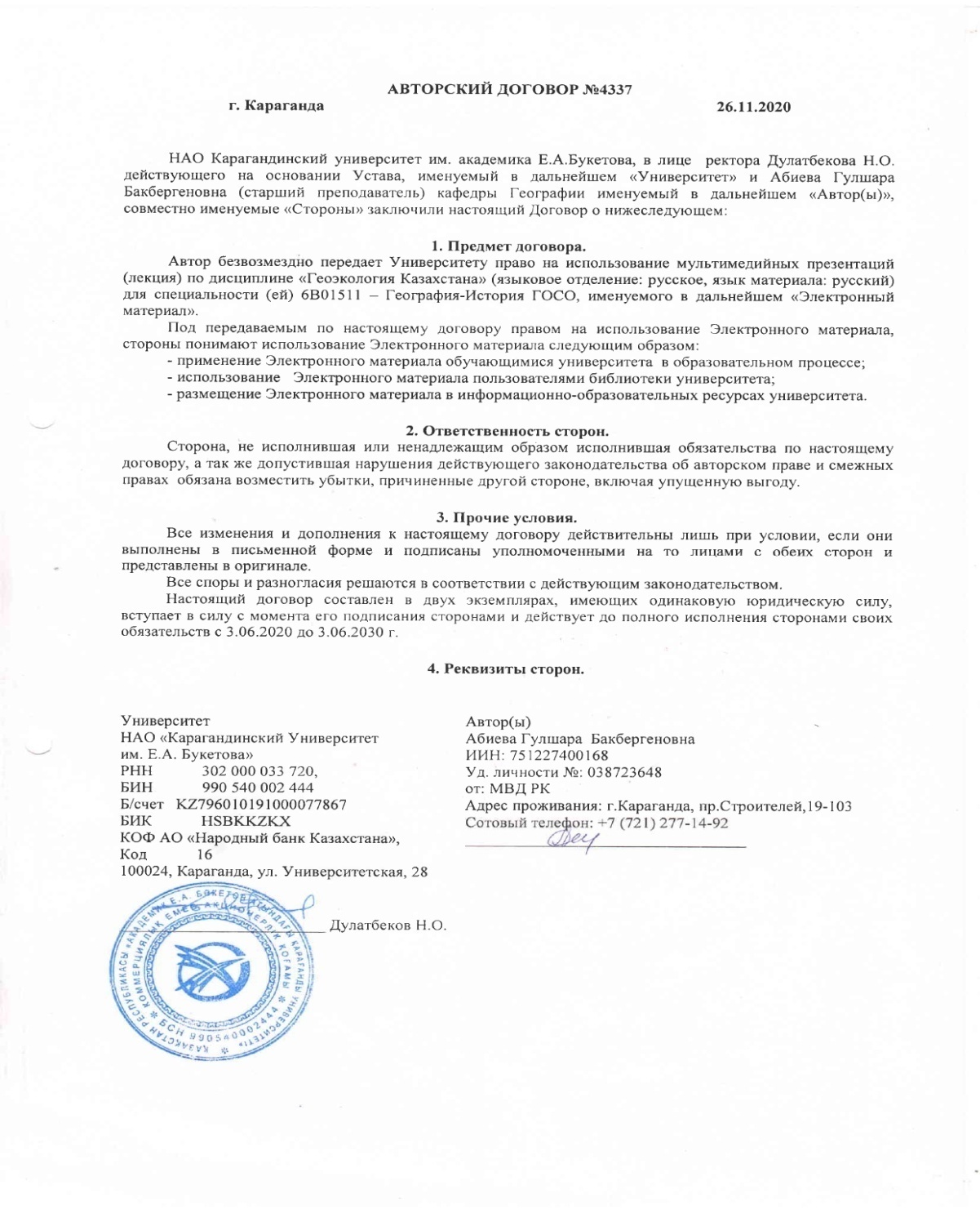 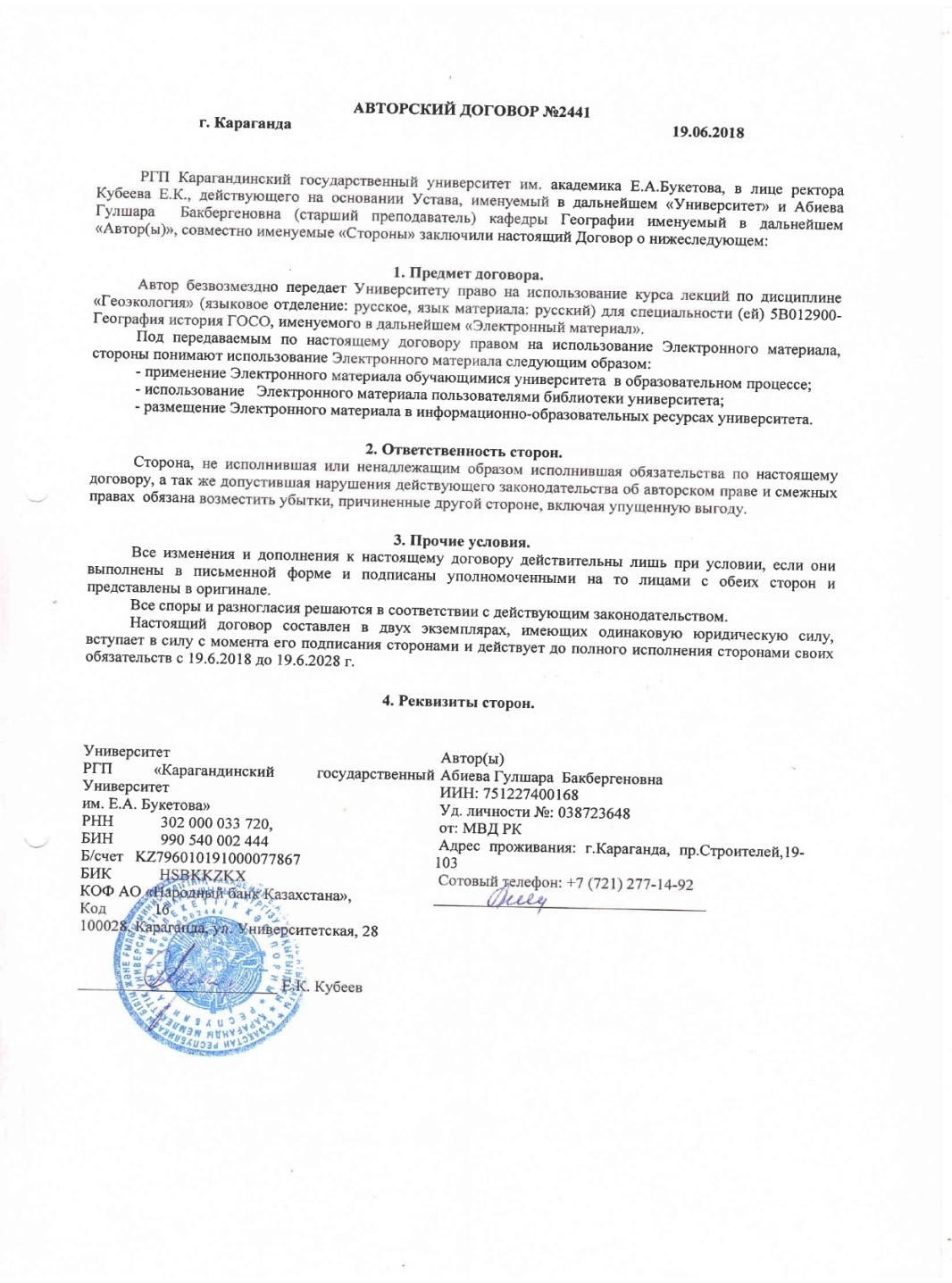 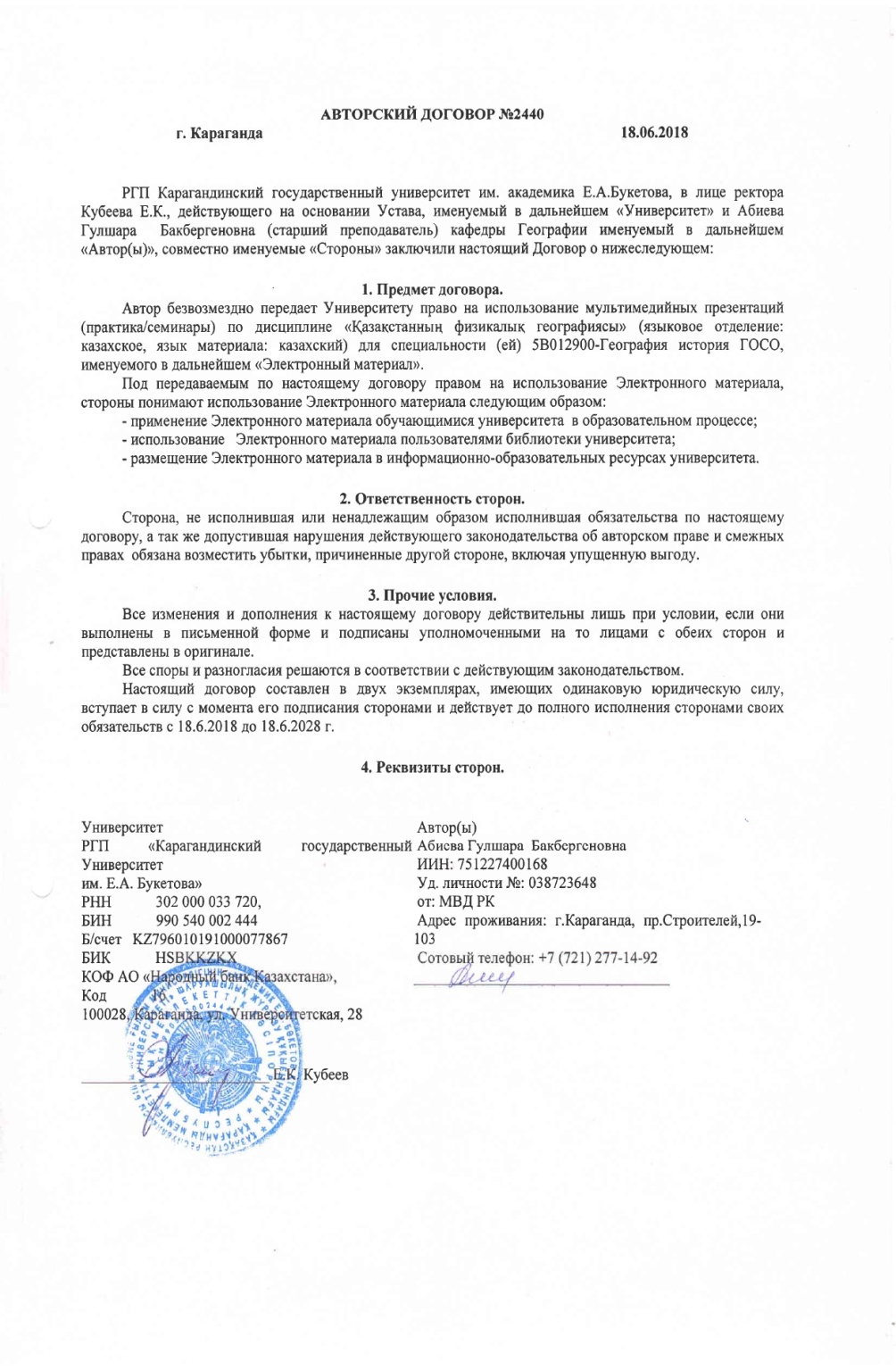 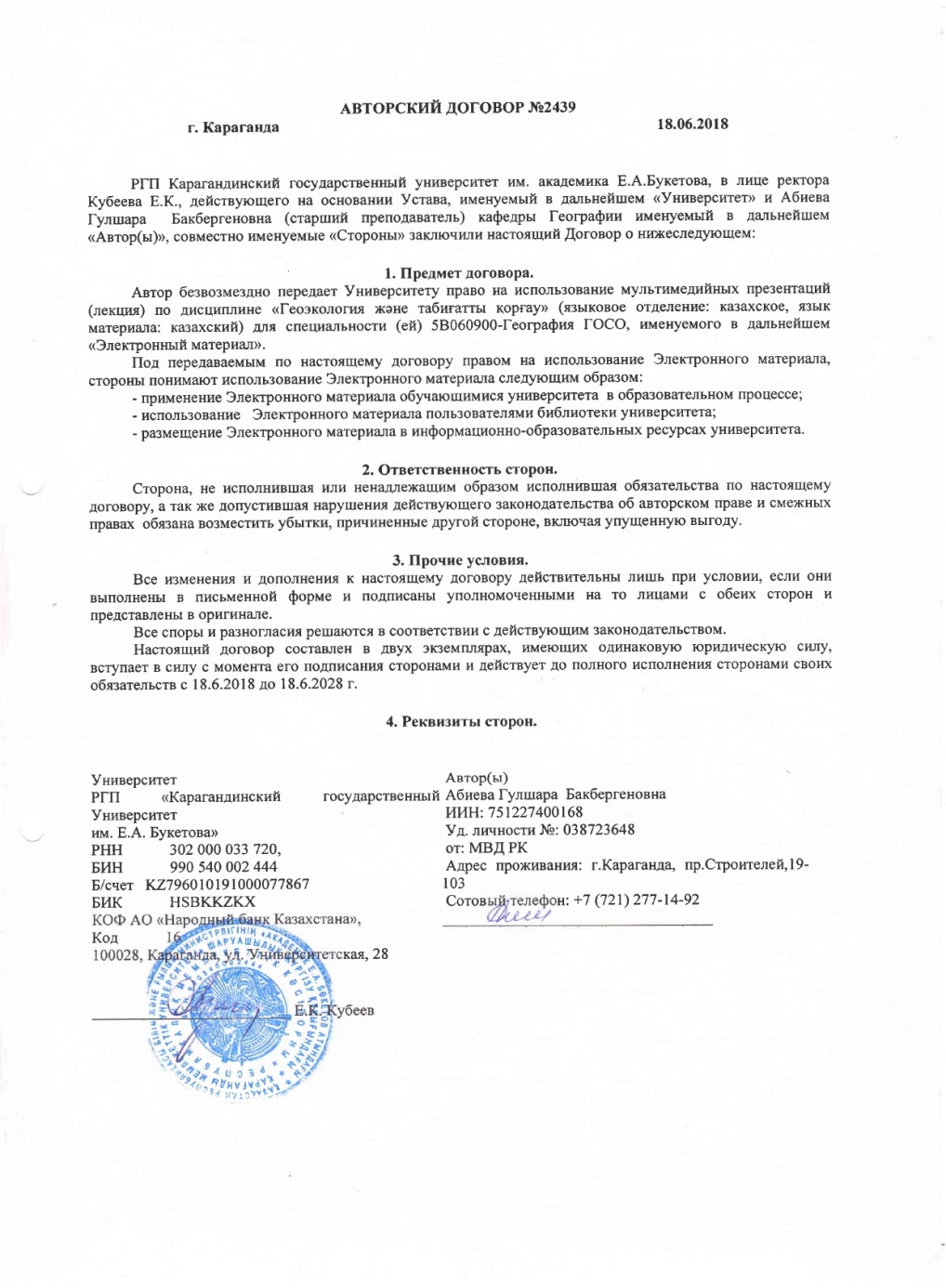 ҚОСЫМША В5ЛИСТ ОЦЕНКИ ЛЕКЦИИПреподаватель доц. Чистякова Г.Н.Учебная дисциплина: География мирового хозяйстваТема занятия: География топливно-энергетического комплекса мираДата 23.11.2021. Биолого-географический факультет. Курс 4.Специальность 5B012900-География-История»Общее впечатление о лекции (нужное подчеркнуть): очень хорошее, хорошее, удовлетворительное, плохое.ЛИСТ ОЦЕНКИ СЕМИНАРАПреподаватель: Жангожина Г.М.Учебная дисциплина: ЖаратылыстануТема занятия: Жаратылыстанудың ғылыми негіздері Дата 04.03.2019. Биолого-географический факультет. Курс 1Специальность 6B01511-«География-История»Общее впечатление о семинаре (нужное подчеркнуть): очень хорошее, хорошее, удовлетворительное, плохое.ҚОСЫМША С1ҚОСЫМША С2ҚОСЫМША С3АНКЕТА: ПРЕПОДАВАТЕЛЬ ГЛАЗАМИ СТУДЕНТА образовательной программы 5В012900 «География-История»АНКЕТА: ПРЕПОДАВАТЕЛЬ ГЛАЗАМИ СТУДЕНТА образовательной программы 5В012900 «География-История»АНКЕТА: ПРЕПОДАВАТЕЛЬ ГЛАЗАМИ СТУДЕНТА образовательной программы 5В012900 «География-История»АНКЕТА: ПРЕПОДАВАТЕЛЬ ГЛАЗАМИ СТУДЕНТА образовательной программы 5В012900 «География-История»АНКЕТА: ПРЕПОДАВАТЕЛЬ ГЛАЗАМИ СТУДЕНТА образовательной программы 5В012900 «География-История»ҚОСЫМША С4ҚОСЫМША D1 Резюме профессорско-преподавательского состава Абиева Гулшара Бакбергеновна1.Образование: ученая и академическая степени, профессиональные квалификации, преподаваемые дисциплины, время работы в данной организации. - Высшее, академическая степень: магистр естественных наук. Преподаваемые дисциплины: «Геоэкология и охрана природных ресурсов Республики Казахстан», «Физическая география Казахстана». Работа в КарГУ имени Е.А.Букетова с 2002 года.2. Академический опыт: предыдущие места работы в организациях образования, преподаваемые дисциплины, кафедры  и т.д., полная занятость или неполный рабочий день. -ШОД № 123 имени Т. Жургенова, учитель географии, полная занятость- научный сотрудник в научном центре экологических исследований при КарГУ им.Е.А.Букетова, полная занятость3. Неакадемический опыт: компания или юридическое лицо, название, краткое описание положения (полная занятость, работа по совместительству). Отсутствует.4. Свидетельстваилипрофессиональнаярегистрация. - Theuseofoptimizationmethodsinnatural-scientificresearch. Сертификат от 23.12.2013. Европейская Ассоциация Студентов и Предпринимателей.- Экологический аудит. Свидетельство № 00393 от 25.11.2015. МЭ РК.- Экологический кодекс. Правоприменение. Свидетельство № 00761 от 25.11.2016. МЭ РК.- Математическое моделирование и информационные технологии в экологии и природопользовании. Удостоверение № 443 от 10.12.2015.  Алтайский государственный университет.- Заманауи педагогикалық технологиялар. Сертификат № 0131523 от 08.10.2016. АО НЦ ПК «Орлеу».- Географиядағы білім беру және зерттеу мәселелерін шешу барысында заманауи технологияларды қолдану. Сертификат № 477017 от 04.03.2017. ФПК КарГУ.- Интенсивный курс изучения английского языка (начинающий уровень). Сертификат № 705017 от 04.03.2017. ФПК КарГУ.5. Членство в профессиональных организациях. - Член Казахского географического общества, член НДП « Нур Отан».6. Награды и премии. - Награждена почетной грамотой КарГУ им.Е.А.Букетова за добросовестный труд и большой вклад в развитие университета, 2017.7. Деятельность в сфере услуг (в пределах и за пределами учреждения) Не имею.8. Самые важные публикации и презентации за последние три года – название, соавторы (если имеются), где издано и/или презентовано, дата публикации или презентации. - Кіші өзен арналарының табиғи және антропогендік өзгерістері». Жер туралы ғылымдарда табиғи жағдайлар мен ресурстарды зерттеудің геоэкологиялық және геоақпараттық аспектілері атты VII Жандаев оқулары: Халықарал.ғыл.-практ.конф.материалда-ры: (17-18 сәуір 2013 ж.) /- Алматы: Қазақ университеті, 2013.- Б.22-26.- Қала маңындағы кіші өзен арналарына техногендік факторлардың ықпалы. Ғылым және білім – «Қазақстан-2050» стратегиясының жетекші факторлары (№5 Сағынов оқулары): Халықарал.ғыл.-практ.конф.материалда-ры: (20-21 маусым 2013ж.) КарГТУ.- Караганда: Изд-во КарГТУ, 2013. – Б. 272-274.- Қарағанды облысы өзендерінің экологиялық-геоморфологиялық мәселелері (кіші өзендер мысалында). «Инновационный менеджмент и технологии в эпоху глобализации: Материалы междунар. науч.-практ. конф: (10-17 января 2014г.) / BogmalloBeachResort, Goa, India, 2014. Т.III.-Б.179.- Кіші өзен алаптарының гидроэкологиялық жағдайын жақсарту мәселелері туралы (Жезді өзені мысалында). Ғасырлар тоғысындағы зоология: Халықарал.ғыл.-практ.конф.материалда-ры: (27-28 наурыз 2014 ж.) /ҚарМУ - Қарағанды: ҚарМУ баспасы, 2014.- Б.420-426.- Кіші өзен алаптарын экологиялық-географиялық тұрғыдан бағалау (Қарқаралы өзені мысалында). «Эффективные инструменты современных наук – 2014»: Материалы X междунар. научно-практ.конф.: (27 апреля – 05 мая) - Прага: Publishing House «Education and Science» s.r.o., 2014. – С. 63-67.- Геоэкология: Оқулық. Алматы, «ҚР Жоғары оқу орындарының қауымдастығы», 2014.- 264 б.- Матақ өзені аумағына ықпал етуші антропогендік әсерлер және оны оңтайландыру жолдары. Қарағанды университетінің хабаршысы. Биология, медицина, география сериясы.-2015. - №1 (77).-Б.110-118.- Влияние промышленных и бытовых отходов, сбросов и выбросов на экологическую обстановку Карагандинской области. Л.Н.Гумилев атындағы ЕҰУ Хабаршысы. Жаратылыстану және техникалық ғылымдар сериясы.-2016. - №2 (111).-Б.130-136.- Орталық Қазақстанның кіші өзендер аумағына әсер ететін ластаушы көздер. Республикалық ғылыми-әдістемелік журнал Экологическое образование в Казахстане. -2016. - №1 (49). – Б. 31-33.- Geoenvironmentalanalysis ofthe small rivercatchment areas (on the example of the RiverKarkaralinka). Қарағанды университетінің хабаршысы. Биология, медицина, география сериясы.-2016. - №2 (82).-Б.87-92.- Орталық Қазақстанның кші өзендерінің өзгерістері және қазіргі жағдайы. Республиканский научно-педагогический журнал «География және табиғат». -2016.- № 6 (84). -Б.3-7.- Адамзат географиясы аймақтар мен өлкелерге жаһандық көзқарас. Оқулық. Алматы, «ҚР Жоғары оқу орындарының қауымдастығы», 2017.- 478б.9. Краткое перечисление новых профессиональных, опытно-конструкторских разработок, авторство или соавторство в научных или опытно-конструкторских разработках - Не имею.10. Если есть дополнения, то можно указать те важные виды деятельности, которые  не отмечены  в списке резюме:- Сертификат о прохождении курса по программе «Интенсивный курс изучения английского языка (начинающий уровень)» (ФПК, КарГУ им.Е.А.Букетова, 23.12.2016г.-23.06.2017.г.)  Сертификат о прохождении курса повышении квалификации по теме «Географиядағы білім беру және зерттеу мәселелерін шешу барысында заманауи технологияларды қолдану» (ФПК, КарГУ им.Е.А.Букетова, 27.02.- 04.03.2017г.)  Сертификат, подтверждающий участие в серии онлайн-семинаров по ресурсам Clarivate Analytics для научных исследований (по базовым возможностям). (Clarivate Analytics, 29.05.- 02.06.2017г.)  Сертификат, подтверждающий участие в серии онлайн-семинаров по ресурсам Clarivate Analytics для научных исследований (по расширенным возможностям). (Clarivate Analytics, 29.05.- 02.06.2017г.)  Сертификат, подтверждающий участие в семинар-тренинге SPRINGER NATURE «HOW TO USE HOW TO PUBLISH». (Licencing manager Kazakhstan, Kyrgyzstan, Tajikistan, Uzbekistan, Turkmenistan – IRINA ALEXANDROVA, г.Караганда, Казахстан, 27.10.2017г.  Сертификат, подтверждающий участие в семинаре «Орта білім беруді жаңарту аясында педагогикалық мамандықтардың білім беру бағдарламаларын әзірлеуге бағытталған тәсілдер» (МОиН РК. Карагандинский областной филиал АО Национальный центр повышения квалификации «Өрлеу». г. Караганды, Казахстан. 09.01.2018г.)  Сертификат о прохождении дистанционного курса по теме «Разработка электронных учебных пособий» (ФПК, КарГУ им.Е.А.Букетова, 20.02.- 20.03.2018г. )  Свидетельство, подтверждающий участие в семинаре по специализации «Қоршаған ортаны қорғау және табиғат пайдалану саласындағы мемлекеттік бақылау» (Министерство экологии, геологии и природных ресурсов Республики Казахстан, РГП на ПХВ «Информационно-аналитический центр ООС». г.Нур-Султан, Казахстан.18-20.09.2019г.).  Сертификат о прохождении научной стажировки в Университете БурсаУлудаг (“Bursa Uludag” University, Bursa, Turkey. 01.10.- 30.12.2019.)  Сертификат о прохождении курса на платформе Coursera по теме: «Introduction to Sustainability» (University of Illinois; дата окончания и выдачи сертификата – 24.11. 2020 г);  Сертификат о прохождении курса на платформе Coursera по теме: «Introduction to Environmental Law and Policy» (University of North Carolina; дата окончания и выдачи сертификата – 10.04.2021г);1.Акпамбетова Камшат Макпалбаевна1. Образование:  ученая и академическая степени, профессиональные квалификации, преподаваемые дисциплины, время работы в данной организации. - Высшее, кандидат географических наук, доцент. «Геоморфология», «Геология», «Физическая география Казахстана», «Физико-географические проблемы», «Геология с основами палеогеографии», «Геоморфология Казахстана».Работа в КарГУ имени Е.А. Букетова с 1991 года 2. Академический опыт: предыдущие места работы в организациях образования, преподаваемые дисциплины, кафедры  и т.д., полная занятость или неполный рабочий день.  - Усть-Каменогорский педагогический институт (ныне Восточно-Казахстанский государственный университет, кафедра географии), «География почв», «Физическая география материков и океанов», «Геология», «Краеведение». Полная занятость.3. Неакадемический опыт: компания или юридическое лицо, название, краткое описание положения (полная занятость, работа по совместительству). - Джамбулский институт геологических изысканий, инженер-геолог.  Южно-Казахстанское геологическое управление, поисково-съмочная экспедиция, Бетпакдалинская партия, инженер-геолог. Полная занятость. 4. Свидетельства или профессиональная регистрация.- Разработка прикладных дидактических материалов и методика преподавания в условиях кредитной и дистанционной технологий обучения. Сертификат № 092013 от 19.01.2013. ФПК КарГУ, 2013. - Независимая национальная аккредитация организаций высшего и послевузовского образования. Сертификат НКАОКО от 08.04.2013 г.- Как опубликовать статью в журналах с импакт-фактором. Семинар по ресурсам ThomsonReutersдля научных исследований. 22.05.2014. Караганда, КарГУ им. Е.А. Букетова- ПлатформаWebofScience-расширенные возможности поиска. Семинар по ресурсам ThomsonReutersдля научных исследований. 16-24 июня 2015 г. Онлайн-семинар.- Геоинформационные системы поддержки принятия решений в области рационального природопользования. ФПК в ФГБОУ «Алтайский государственный университет». Удостоверение о повышении квалификации № 411, Барнаул, 2015.- Рациональное природопользование и устойчивое развитие регионов.ФПК в ФГБОУ «Алтайский государственный университет». Удостоверениеоповышенииквалификации № 699, Барнаул, 2016.- Getstartedwithonlinelearning. TheopenUniversity.London, 2016.- The Earth in my pocket: an introduction to geology. TheopenUniversity.London, 2017.- Применение современных технологий в решении образовательных и исследовательских задач географии. Караганда, КарГУ, ФДО-04.03.2017.- Орта білім беру жүйесінің мазмұнының жаңартылуы. Сертификат № 02. Караганда, КарГУ, 2017.- The Earth in my pocket: an introduction to geology. The open University. London, 2017. Применение современных технологий в решении образовательных и исследовательскихзадачгеографии. Караганда, КарГУ, ФДО-04.03.2017. Электронная библиотека: компьютерные технологии в сфере образования. СертификатNo0005от07.09.2017.Г.Алматы
 Орта білім беру жүйесінің мазмұнының жаңартылуы. Сертификат No 02. Караганда, КарГУ, 2017. Орта білім беруді жаңарту аясында педагогикалық мамандықтардың білім беру бағдарламаларынәзірлеуге бағытталған тәсілдер. Сертификат «Өрлеу» БАҰО» АҚФ Қарағанды облысы бойынша ПҚ БАИ от 09.01.2018. г. Караганда Разработка электронных учебных пособий. Сертификат No 944018 от 20.03.2018. ФДО КарГУ,2018. Жаңартылған білім беру мазмұны аясындағы жоғары оқу орындарындағы замануи педагогикалықтехнологиялар. Сертификат АО «НЦПК «Өрлеу» от 09.06.2018. г.Караганда
 Қазақстан жағрафиясын оқытудың инновациялық әдістері. Сертификат No 75 от 22.10.2018«Арнайы және инклюзивті білім беру бойынша қайта даярлау және біліктілігін арттыру оқуорталығы», Қарағанды қ. Трудовое законодательство, безопасность и охрана труда (правовой всеобуч). СертификатNo67от 24.10.2018 г. РГКП «Республиканский НИИ по охране труда Министерства здравохранения исоциального развития РК» Карагандинский областной филиал.г. Караганда, 2018 Проведение ежегодной международной просветительской акции «Географический диктант».Благодарственное письмо Российского центра науки и культуры в Астане. Астана, 2018 г. Инновационная деятельность педагога как условие реализации профессиональных стандартов.Сертификат отличия 1 степени от 08.01.2019. Образовательный форум «Знанио»,РФ Методические аспекты решения педагогических ситуаций. Сертификат отличия 2 степениот08.01.2019. Образовательный форум «Знанио», РФ Развитие политкультурной образовательной среды образовательного учреждения. Сертификатотличия 1 степени от 08.01.2019. Образовательный форум «Знанио», РФ Творчество как неотъемлемый компонент личности современного педагога. Свидетельствоот08.01.2019. Образовательный форум «Знанио», РФ Методика преподавания химико-биологических дисциплин на английском языке. СертификатNo150019 от 14 января 2019 г. ФДО КарГУ им. Е.А. Букетова, г. Караганда Подготовка преподавателя вуза к обучению с применением дистанционных образовательныхтехнологий. Сертификат No 346019 от 14 сентября 2019 г. ФДО КарГУ им. Е.А. Букетова, г.Караганда Победитель Всероссийского педагогического конкурса в номинации – Методическая разработка.1место. Диплом No 1833651 от 26.09.2019. Сетевое издание «Педагогические конкурсы». Победитель Всероссийской олимпиады «Нетрадиционные уроки как форма повышенияэффективности учебного процесса». 2 место. Диплом No 1848269. Сетевое издание «ФГОС соответствие». Обмен опытом педагогического мастерства и разработки образовательной программы для специальностей естественно-научного направления. 03.01.2020-17.01.2020. Сертификат.г.Караганда Дистанционное обучение как современный формат преподавания. Удостоверение о повышенииквалификации No 143950, ООО «Инфоурок» г. Смоленск Академическая мобильность: современные особенности и вопросы управления в новыхусловиях. Сертификат об участии в работе международного дистанционного научно-практического семинара от 23 сентября 2020 г., г. Чебоксары Подготовка специалистов по требованиям международного стандарта ISO 37001:2016 «Системы менеджмента противодействия коррупции» с присвоением квалификации: менеджер системы противодействия коррупции. Сертификат 1348-AVISO-207 Агентство внедрения ISO. РеспубликаКазахстан, 2020. Он-лайн семинар Clarivate Web of Science «Новый интерфейс Web of Science» 14-28 января 2021- Он-лайн семинар Clarivate Web of Science «Возможности референс-менеджера EndNote». 7 декабря 2021 /Сертификат/- Он-лайн семинар Clarivate Web of Science «Сокровища пристатейной литературы». 8 декабря 2021 /Сертификат/- Он-лайн семинар Clarivate Web of Science «Интерфейс Web of Science: все изменения за 2021». 9 декабря 2021 /Сертификат/- Research Methods Course authorized by European Academy of Sciences and Research. Hamburg, Germany /Certificate/ 01.11.2021 - On Being a Scientist Course authorized by European Academy of Sciences and Research. Hamburg, Germany /Certificate/ 04.12.20215. Членство в профессиональных организациях. - Президент РОО«Казахского географического обществ», член НДП «Нур Отан».  6. Награды и премии.- Награждена грамотой в связи с 30-летним юбилеем КарГУ имени Е.А. Букетова за большой вклад в развитие университета;– Награждена почетной грамотой акима города Караганды за плодотворную деятельность в системе образования и большой вклад в воспитании педагогических и научных кадров, и в честь 80-летнего юбилея со дня рождения акдемика Е.А. Букетова;– Лауреат премии имени профессора П.С. Кравицкой;- Награждена юбилейной медалью «40 лет КарГУ им. Академика Е.А. Букетова» в связи с 40-летним юбилеем КарГУ имени академика Е.А. Букетова за большой вклад в развитие университета.- Заслуженный работник КарГУ им. Е.А. Букетова. 2017 7. Деятельность в сфере услуг (в пределах и за пределами учреждения).   Деятельность в сфере науки. - Совмещение руководства Республиканским общественным объединением «Казахское географическое общество»,-Совмещение работы ответственного редактора Трудов «Вопросы географии Казахстана», - Совмещение работы члена редакционной коллегии республиканских научно-методических журналов «География в школах и вузах Казахстана», «География, биология, экология орта мектепте». 8. Самые важные публикации и презентации за последние пять лет – название, соавторы (если имеются), где издано и/или презентовано, дата публикации или презентации. - Речные долины аридных ландшафтов. Естественные и технические наукиR – 2017. - № 1 (103) 2017. – С. 49-53.  - Геолого-геоморфологическая оценка природно-рекреационных ресурсов Казахстана (на примере Южно-Казахстанской области). Wschodnie partnerstwo - materiły XIII międzynarodowej naukowipraktycznej konferencji (07 -15 września 2017 roku) - № 9. Przemyśl, Nauka i studia, 2017. – C. 31-36- Геолого-геоморфологические памятники природы Центрального Казахстана. Научният потенциал на света: Материали XIII международна научна практична конференция (15 - 22 септември 2017 г.)- № 9. София «Бял ГРАД-БГ ОДД» 2017. – С. 47-52.- Қазақстанның аридті территорияларының геоморфологиясы. Оқулык. Караганда, КарГУ, 2017. (соавторы Абиева Г.Б., Жангожина Г.М.)- Аридті зонаның қазіргі климаттық жағдайлары және өзендерінің дамуы. Scientific horizons-2018. XIV International research and practice conference. Sheffield, UK. 30.09. - 7.10.2018. Т. 7- Геоморфологические исследования поверхностных и подземных вод Центрального Казахстана для целей предупреждения катастрофических явлений в период наводнений // Естественные и технические науки. № 2, С. 135-140. ИФ 0.12, М., 2019- Рельеф и рельефообразующие процессы северной периферии Центрально-Азиатского региона / К.М. Акпамбетова // «Вопросы современной науки»: коллект. науч. монография; [под ред. Н.Р. Красовской]. – М.: Изд. Интернаука, август, 2020- Geoecological assessment of the dynamics of pollution of the Nura river and Samarkand reservoir. Вестник Карагандинского университета. Серия Медицина. Биология. География. № 2. С. 53-59, 2020.- Қарағанды облысының территориясын антропогенді жүкеме негізінде геоэкологиялық аудандастыру және картографиялау. Вопросы географии и геоэкологии. № 2. С.89-95, 2020. Материалы: Всероссийская конференция с международным участием - VIII Щукинские чтения:рельеф и природопользование. 28 сентября-1 октября 2020. М.,МГУ,2020. С. 428-432- Орталық Қазақстанның рекреациялық-ресурстық әлеуеті («Бұйратау» Мемлекеттік ұлттық табиғи паркінің мысалында). Материалы Республиканской конференции «Современное состояние биоразнообразия РГК «ГНПП «Буйратау» и его роль в экотуризме», посвященной 10-летию Республиканского государственного учреждения «ГНПП «Буйратау»», Молодежный, 2021- Казахскому географическому обществу – 15 лет! Мир молодёжи, №12 (316). 30.12.2021-  Пайдалы қазбалар кен орындарын игеру су және жер ресурстарын тұрақсыздандыру факторы ретінде (Батыс Балқаш маңы мысалында). Материалы конференции «Направление научной мысли – 2021/2022», 30.12.2021-07.01.2022. Место издания: Science and Education, England.по базе Scopus:-Акпамбетова К.М., к.г.н., доцент (с соавторами: B. Scharaw, PhD, professor Ilmenau, Germany, Бейсенова Р.Р., доктор биол.наук, профессор ЕНУ им. Гумилева, Рахметова А.А., докторант ЕНУ им. Гумилева). В журнале «Polish jornal of soil science». Статья принята 2020-09-08. Вышла в сентябре 2021 г. Процентиль 33-й.Публикации авторских материалов на ведущих российских образовательных сайтах:1. Акпамбетова К.М. Жонгарский Алатау. Web-адрес публикации: https://infourok.ru/material.html?mid=110882 05.11.20212. Акпамбетова К.М. Рекультивация земель, нарушенных в результате горнопромышленного освоения территорий. Web-адрес публикации: https://infourok.ru/prezentaciya-po-geografii-rekultivaciya-zemel-narushennyh-v-rezultate-gornopromyshlennogo-osvoeniya-territorij-5452721.html 05.11.20213. Акпамбетова К.М. Научная работа по географии. Web-адрес публикации:https://infourok.ru/nauchnaya-rabota-po-geografii-5453333.html 05.11.20214. Акпамбетова К.М. Техногенный рельеф аридных территорий Казахстана. Адрес публикации: https://multiurok.ru/files/tekhnogennyi-relef-aridnykh-territorii-kazakhstana.html    06.11.2021Участие в международных научных курсах:1. Akpambetova K.M. Research Methods Course authorized by European Academy of Sciences and Research. Hamburg, Germany /Certificate/ 01.11.2021 2. Akpambetova K.M. On Being a Scientist Course authorized by European Academy of Sciences and Research. Hamburg, Germany /Certificate/ 04.12.2021Участие в вебинарах  Clarivate:1. Акпамбетова К.М. «Возможности референс-менеджера EndNote». 7 декабря 2021 /Сертификат/2. Акпамбетова К.М. «Сокровища пристатейной литературы». 8 декабря 2021 /Сертификат/3. Акпамбетова К.М. «Интерфейс Web of Science: все изменения за 2021». 9 декабря 2021 /Сертификат/9. Краткое  перечисление новых профессиональных, опытно-конструкторских разработок, авторство или соавторство в научных или опытно-конструкторских разработках. Не имею.10. Если есть дополнения, то можно указать те важные виды деятельности, которые  не отмечены  в списке резюме. – Президент Республиканского общественного объединения  «Казахское географическое общество» (с 2006 г.). – Председатель ГАК по географии в Костанайском государственном педагогическом институте. Костанай, 2014-2015. – Председатель ГАК по защите магистерских диссертаций в Северо-Казахстанском государственном университет им. М. Козыбаева.  Петропавловск, 2017 г. – Принимала участие в работе НКАОКО в качестве эксперта в Восточно-Казахстанском государственном университете им. Аманжолова, 2015. – Принимала участие в работе НКАОКО в качестве эксперта в Костанайском техническом институте им. Алдамжара, 2015. - Принимала участие в работе НКАОКО в качестве эксперта в Павлодарском государственном университете, 2014.- Принимала участие в качестве международного эксперта в ФБГУ «Северо-Кавказский федеральный университет», Ставрополь, 2015. – Принимала участие в работе Национального центра государственной научно-технической экспертизы в качестве эксперта научных проектов (2013 г.)– Подготовлен отзыв на кандидатскую диссертацию Самсоновой Светланы Юрьевны  «Рельеф в управлении особо охраняемыми территориями г. Москвы»  /по автореферату/.Москва, 2013 г.- Подготовлен отзыв на  кандидатскую диссертацию Булочниковой Анны Сергеевны -   «Морфотектоника Алеутской островной дуги» /по автореферату/.Москва, 2013 г. – Подготовлен отзыв на кандидатскую диссертацию Шейхи Джоландан Бахриар «Геоморфология и история развития юго-западного побережья Каспийского моря (Иран-область Гилян)» /по автореферату/. Москва, 2013.- Подготовлен отзыв на кандидатскую диссертацию Карпухиной Натальи Валерьевны «Геоморфологическое строение и история развития рельефа Чудско-Псковской низменности» /по автореферату/. Москва, 2013– Подготовлен отзыв на кандидатскую диссертацию Баранской Алисы Владиславовны «Роль новейших вертикальных тектонических движений в формировании рельефа побережий Российской Арктики» /по автореферату/  Санкт-Петербург, 2015.– Подготовлен отзыв на докторскую диссертацию Панина Андрея Валерьевича «Флювиальное рельефообразование на равнинах умеренного пояса Евразии в позднем плейстоцене-голоцене» /по автореферату/. Москва, 2015.– Подготовлен отзыв на кандидатскую диссертацию Фузеиной Юлии Николаевны «Голоценовое экзогенное рельефообразование в малых внутригорных котловинах Саяно-Тувинского нагорья (на примере Терехольской впадины)». Москва, 2016 г.– Подготовлен отзыв на кандидатскую диссертацию Кирилловой Айно Владиславовны «Эколого-геоморфологическое районирование территории Удмуртии» /по автореферату/. Москва, 2017.- Благодарственное письмо министра образования и науки Республики Казахстан. Декабрь, 2021- Принимала участие в работе НАОКО в качестве эксперта в НАО «Жетысуский университет», 20223.Аманжолов Айдын Иманкешович1.Образование: ученая и академическая степени, профессиональные квалификации, преподаваемые дисциплины, время работы в данной организации. - Высшее, академическая степень: магистр естественных наук. Преподаваемые дисциплины: «Картография», «Топография». Работа в КарГУ имени Е.А.Букетова с 2012 года.2. Академический опыт: предыдущие места работы в организациях образования, преподаваемые дисциплины, кафедры  и т.д., полная занятость или неполный рабочий день.  Отсутствует.3. Неакадемический опыт: компания или юридическое лицо, название, краткое описание положения (полная занятость, работа по совместительству). Отсутствует.4. Свидетельства или профессиональная регистрация5. Членство в профессиональных организациях. Член Казахского географического общества.6. Награды и премии. 7. Деятельность в сфере услуг (в пределах и за пределами учреждения) Не имею.8. Самые важные публикации и презентации за последние пять лет – название, соавторы (если имеются), где издано и/или презентовано, дата публикации или презентации.-Использование шахтного газа как источник альтернативной энергии (на примере Карагандинского каменноугольного бассейна). 	Печат. (статья)	Қазіргі ботаника: Биоәртүрлілік, биоресурстар, битехнология: Халықаралық ғылыми-практикалық конференцияның материалдары: Қарағанды: ҚарМУ, 2014. Б. 323-325-Аркгис 10 бағдарламасы көмегімен атмосфераның ластануын картографиялау (Қарағанды – Теміртау өндірістік территориясы мысалында).	Академик Е.А.Бөкетовтың ғылыми және шығармашылық мұрасы: Е.А.Бөкетовтың 90 жылдығына арналған Халықаралық ғылыми-тәжірибелік конференцияның материалдары: 2 т.- 1 т. – Қарағанды: ҚарМУ, 2015. Б. 455-459.-Қазақстанның экономикалық аудандастыру мәселелер.	Академик Е.А.Бөкетовтың ғылыми және шығармашылық мұрасы: Е.А.Бөкетовтың 90 жылдығына арналған Халықаралық ғылыми-тәжірибелік конференцияның материалдары: 2 т.- 1 т. – Қарағанды: ҚарМУ, 2015. . Б. 474-476.10. Краткое  перечисление новых профессиональных, опытно-конструкторских разработок, авторство или соавторство в научных или опытно-конструкторских разработках Не имею.11. Если есть дополнения, то можно указать те важные виды деятельности, которые  не отмечены  в списке резюме. -докторант биолого-географического факультета4.Досмахов Сагидолла Мухтарович1.Образование: ученая и академическая степени, профессиональные квалификации, преподаваемые дисциплины, время работы в данной организации. - Высшее. Географ, преподаватель географии. Преподаваемые дисциплины: “Экономическая, социальная и политическая география мира”, «География мирового хозяйство», “Методика преподавания географии”, «Методика преподавания географии и экологии»,“Экономическая и социальная география СНГ”, «Развитие географического и экологического образования в Казахстане. Работа в КарГУ имени Е.А.Букетова с 1993года.2. Академический опыт: предыдущие места работы в организациях образования, преподаваемые дисциплины, кафедры  и т.д., полная занятость или неполный рабочий день.  Отсутствует.3. Неакадемический опыт: компания или юридическое лицо, название, краткое описание положения (полная занятость, работа по совместительству). Отсутствует.4. Свидетельства или профессиональная регистрация-РИПКПСО «Өрлеу», г.Алматы, 2016- РУДН, повышение квалификации по курсу Экономическая география., М., 2016-«Инновационные образовательные технологии в учреждениях высшего образования», Башкирский государственныйуниверситет. Уфа, 20175. Членство в профессиональных организациях. - Член Казахского географического общества.6. Награды и премии. - награждён грамотой акима г. Караганды за плодотворную деятельность в системе образования. 20177. Деятельность в сфере услуг (в пределах и за пределами учреждения) Не имею.8. Самые важные публикации и презентации за последние пять лет – название, соавторы (если имеются), где издано и/или презентовано, дата публикации или презентации.- Орталық Қазақстанның негізгі өндірістері мен қоршаған ортаға тигізетін әсері.Қазіргі ботаника. Караганда, 2017- С.М. Досмахов, Талжанов С.А., Л.Т. МалаеваҚазақстанда орта және шағын бизнесті дамыту мүмкіндіктері, МатериалРеспубликанской (с международным участием) научно-практической конференци"Современное состояние наук о жизни: фундаментальные и прикладные аспекты" - С.М. Досмахов, Талжанов С.А., С.М., Л.Т. Малаева, Г.М. Жангожина, А.И., THROLE AND SIGNIFICANCE OF A SMALL BUSINESS IN THE ECONOMY OKAZAKHSTAN, Актуальные научные исследования в современном мире: ХХМеждунар. научн. конф., 26-27 января 2017 г., Переслав-Хмельницкий. // Сб. научнытрудов - Переяслав-Хмельницкий, 2017. - Вып. 1(21), ч. 3 – 150 с. -  С.М. Досмахов, С.А. Талжанов., С.М., Л.Т. Малаева, Қазақстандағы орта жәншағын бизнестің дамуындағы алғышарттар, Вестник КарГУ серибиология,медицина, география -С.А. Талжанов, С.М. Досмахов, Л.Т. Малаева, Г.М. Жангожина, А.И., Некоторыгидроклиматические факторы и их влияние на режим р. Нура, SCIENCE ANWORLD International scientific journal, № 3 (43), 2017, Vol. I, Volgograd, 2017. Impac --Досмахов С.М Талжанов С.А., Аманжолов А.И., Сүймуханов Ү.А.. ГАЖтехнологиялары арқылы "геоинформатика" пәнін оқыту кезінде "Географимамандығы студенттерінің ақпараттық құзыреттілігін қалыптастыру, Вестник КарГсерия биология,медицина, география. - Досмахов С.М Талжанов С.А., Малаева Л.Т.. Қазақстан мыс өнеркәсібінің дамужәне оның халықаралық еңбек бөлінісіндегі орыны, АКТУАЛЬНЫЕ НАУЧНЫИССЛЕДОВАНИЯ В СОВРЕМЕННОМ МИРЕ ВЫПУСК 10(30) Часть 5 Октябрь 2017СБОРНИК НАУК. -Досмахов С.М. Талжанов С.А., Малаева Л.Т., Жангожина Г.М., Дүние жүзілшаруашылықтағы Қазақстан қара металлургия өнеркәсібінің мүмкіндіктері, EaEuropean Science Journal. -Досмахов С.М Талжанов С.А., Жангожина Г.М., Кожахметова Л.Т., Антропогенноизменение водной среды бассейна реки Нура (середина ХХ века), SCIENCE ANWORLD International scientific journal, № 2 (66), 2019, Vol. I, Volgograd, 2019. Impac - Досмахов С.М. Талжанов С.А., Малаева Л.Т., Development of mehanicengineering in Republic of Kazakhstan and growth prospects, Вестник КарГУ серибиология,медицина, география. -  Досмахов С.М., Талжанов С.А., Жангожина Г, .М., Anthropogenic Impact on thNatural Environment (on the Example of the Nura River basin), Wed of Saience. Journal Biochemical Technology. -Досмахов С.М., Талжанов С.А., Жангожина Г, Досмахов С.М., Ведущие факторформирования геоэкологических ситуаций в бассейне р.Нура (ра примерклиматических условий территорий), SCIENCE AND WORLD International scientifjournal, № 2 (78), 20209. Краткое  перечисление новых профессиональных, опытно-конструкторских разработок, авторство или соавторство в научных или опытно-конструкторских разработках. Не имею.10. Если есть дополнения, то можно указать те важные виды деятельности, которые  не отмечены  в списке резюме. Отсутствует.Жангожина Гаухар Махановна1. Образование:  ученая и академическая степени, профессиональные квалификации, преподаваемые дисциплины, время работы в данной организации. - Высшее,  академическая степень: магистр естественных наукпо специальности «6М060900-География», преподаваемые дисциплины: Естествознание, Методы географических исследований, Физическая география материков и океанов, Биогеография, Ландшафтоведение и физико-географическое районирование, Геология с основами палеогеографии.Работав КарГУ имени Е.А.Букетова с 2005 года.2. Академический опыт: предыдущие места работы в организациях образования, преподаваемые дисциплины, кафедры  и т.д., полная занятость или неполный рабочий день. Отсутствует.3. Неакадемический опыт: компания или юридическое лицо, название, краткое описание положения (полная занятость, работа по совместительству). Отсутствует.4. Свидетельства или профессиональная регистрация- повышение квалификации в КарГУ имени Е.А. Букетова. 2017- 12 ноября – 10 декабря 2019 г – стажировка по специальности «География» в ФГБОУВО «Алтайский государственный университет» (г. Барнаул, Россия).- Сертификат о прохождении курса по теме: «Применение современных технологий в решений образовательных и исследовательских задач географии» (Карагандинский государственный университет; дата окончания и выдачи сертификата – 4 марта 2017 года);  - Сертификат о прохождении семинара по теме: «Орта білім беру жүйесінің мазмұнының жаңартылуы» (МНК Астана; дата окончания и выдачи сертификата – 3 ноября 2017 года);  - Сертификат о прохождении семинара по теме: «Трехъязычное образование» (МНК Астана; дата окончания и выдачи сертификата – 6 декабря 2017 года); - Сертификат о прохождении семинара по теме: «Қазақ жазуы: кеше және бүгін» (Карагандинский государственный университет; дата окончания и выдачи сертификата – 25 мая 2018 года);  - Сертификат о прохождении курса по теме: «Межпредметная интеграция социальных и естественнонаучных дисциплин: приемы и технологии успешной реализации образовательных задач» (Российский университет Дружбы и Народов; дата окончания и выдачи сертификата – 5 октября 2018 года); - Сертификат о прохождении курса по теме: «Подготовка преподавателя вуза к обучению с применением дистанционных образовательных технологий» (Карагандинский государственный университет; дата окончания и выдачи сертификата – 14 сентября 2019 года);  - Сертификат о прохождении онлайн-семинара по теме: «Attended the international seminar dinosaur biology and evolution» (Украинский университет пищевых технологий; дата окончания и выдачи сертификата – 6 марта 2019 года);- Сертификат о прохождении курса по теме «Формирование методологии оценки геоэкологического состояния территории с использованием ГИС технологий» (Алтайский государственный университет; дата окончания и выдачи удостоверения – 6 декабря 2019 года);  - Сертификат о прохождении международного дистанционного научно-практического семинара по теме: «Академическая мобильность: современные особенности и вопросы управления в новых условиях» (Чувашский государственный педагогический университет им. И.Я.Яковлева; дата окончания и выдачи удостоверения – 23 сентября 2020 года).5. Членство в профессиональных организациях. Член Казахского географического общества.6. Награды и премии. - Обладатель гранта молодых ученых КарГУ (2008 г.).7. Деятельность в сфере услуг (в пределах и за пределами учреждения) Не имею.8. Самые важные публикации и презентации за последние пять лет – название, соавторы (если имеются), где издано и/или презентовано, дата публикации или презентации. - The role and signicance of small business in the economy of Kazakhstan. Актуальные научные исследования в современном мире. – 2017. - №1 (21). – С.48-531 (21)- Anthropogenicloadofthenurariverbasin. Актуальные научные исследования в современном мире. – Украина, 2017. – С. 28-31.- Оқытудың жаңа технологияларының психологиялық-педагогикалық ерекшеліктері. Қазіргі биология: теориялық, қолданбалық аспектілері және пәнаралық байланыстары. - Қарағанды, 2017. – С. 282-286.-  Акпамбетова К.М., Жангожина Г.М., Абиева Г.Б. Қазақстанның аридті территорияларының геоморфологиясы. - Караганда: изд-во КарГУ, 2017. - 95 с. - Жангожина Г.М., Талжанов С.А., Досмахов С.М., Кожахметова Л.Т. Некоторые гидроклиматические факторы и их влияние на режим р.Нура // Наука и мир. – Волгоград, 2017. - №3 (43). Т. 1. – С. 89-91. -  Жангожина Г.М., Абиева Г.Б., Кенжина К.Д. Антропогенное загрязнение бассейна реки Нура // Наука и мир. – Волгоград, 2018. - №2 (54). Т. 2. – С. 72-75. - Жангожина Г.М., Татеева А.Б. The main directions of transformation of the Nura river basin // Наука и инновация. – Серия геологических и технических наук. Спец. выпуск. – Душанбе, 2018. - №3. – С. 92-96. - Акпамбетова К.М., Абиева Г.Б., Жангожина Г.М. Геоморфологические и гидрологические условия изменения речных долин Центрального Казахстана в период половодий // Естественные и технические науки. – Москва, 2018. - №5 (119). – С. 126-128. - Zhangozhina G.M., Talzhanov S.A., Dosmakhov S.M. Anthropogenic Impact on the Natural Environment (on the Example of the Nura River Basin) // Journal of Biochemical technology. – Визианагарам, 2019. Т. 10. – С. 103-107. - Жангожина Г.М., Талжанов С.А., Досмахов С.М. Ведущие факторы формирования геоэкологических ситуаций в бассейне р.Нура (на примере климатических условий территорий) // Наука и мир. – Волгоград, 2020. - №2 (78). Т. 1. – С. 80-82. - G.M. Zhangozhina, D.V. Chernykh. Long-term meteorological trends of atmospheric precipitation in the Nura river basin (the Сentral Кazakhstan) // Вестник Карагандинского университета серия Биология. Медицина. География. – 2020. - №4 (100). – С. 131-137.9. Краткое  перечисление новых профессиональных, опытно-конструкторских разработок, авторство или соавторство в научных или опытно-конструкторских разработках Не имею.10. Если есть дополнения, то можно указать те важные виды деятельности, которые  не отмечены  в списке резюме. - с 2013по 2021 г.г исполняла обязанности  заместителя декана по учебной работе.6. Кадирбаева Дидар Артыкбаевна1. Образование:  ученая и академическая степени, профессиональные квалификации, преподаваемые дисциплины, время работы в данной организации. - Высшее, Кандидат педагогических наук, «Білім берудің жаңартылған мазмұны негізінде географияны оқыту әдістемесі», «Функциональная грамотност на уроках географии», «География городов» «Историческая география», «Краеведения», «География городов», работаю В КарГУ имени Е.А.Букетова с 2005 года.2. Академический опыт: предыдущие места работы в организациях образования, преподаваемые дисциплины, кафедры  и т.д., полная занятость или неполный рабочий день.- Школа-лицей № 57, учитель географии.3. Неакадемический опыт: компания или юридическое лицо, название, краткое описание положения (полная занятость, работа по совместительству). Отсутствует.4. Свидетельства или профессиональная регистрация-Заманауи педагогикалық технологиялар. Сертификат № 0131523 от 27.04.2017г АО НЦ ПК «Орлеу».-Географиядағы білім беру және зерттеу мәселелерін шешу барысында заманауи технологияларды қолдану. Сертификат № 477017 от 04.03.2017. ФПК КарГУ.-Оқулықтар мен оқу-әдістемелік кешендердібағалау бойынша сарапшыларды оқыту курсы. Сертификат. Тамыз-қыркүйек 2021 ж.- University of Aiberta7 онлайн курс COURSERA. Сертификат 14.09.2020г5. Членство в профессиональных организациях. - Член Казахского географического общества, член НДП « Нур Отан».6. Награды и премии. -Награждена почетной грамотой КарУ им.Е.А.Букетова за добросовестный труд и большой вклад в развитие университета, 2020ж.-Благодарственное письмо ректора Кару им Е.А.Букетова. 01.09.2022г.7. Деятельность в сфере услуг (в пределах и за пределами учреждения) Не имею.8. Самые важные публикации и презентации за последние пять лет – название, соавторы (если имеются), где издано и/или презентовано, дата публикации или презентации:- Географиялық карталарды жіктеудегі демалыс және туризм карталарының орны. Вопросы географии Казахстана: труды Казахского географического общества. Е.А.Бөкетов атындағы ҚарМУ. – Қарағанды, 2012.- Білім беру жүйесіндегі этнопедагогика. Вопросы географии Казахстана: труды Казахского географического общества. Е.А.Бөкетов атындағы ҚарМУ. – Қарағанды, 2012.- Бейімді-бағдарлы оқытудың мәселелері. Вопросы географии Казахстана: труды Казахского географического общества. Е.А.Бөкетов атындағы ҚарМУ. – Қарағанды, 2012.- Топонимикалық атаулардың жіктелуі. «Ғылым және білім – Қазақстан-2050»Стратегиясының жетекші факторлары. Халықаралық ғылыми-практикалық конференциясының еңбектері. 20-21 маусым 2013.- Сарыарқа даласындағы кейбір жер атауларының географиялық ерекшеліктері. Магистранттар мен студенттердің XXXVI ғылыми-тәжірибелік конференциясы материалдары. Қарағанды-2013.- Anthropogenic load of the Nura river basin. – Переяславл-Хмельницкий, 2017. – С. 28-32. Жангожина Г.М., Кенжина К.Д.10. Краткое  перечисление новых профессиональных, опытно-конструкторских разработок, авторство или соавторство в научных или опытно-конструкторских разработках. Не имею.11. Если есть дополнения, то можно указать те важные виды деятельности, которые  не отмечены  в списке резюме:-Участвовала в составлении экспертного заключения Проекта ГОСО 011600 – География.	КазНПУ им. Абая, г. Алматы.- 2012 года принимает участие в экспертной комиссии МОН РК по рецензированию школьных учебников и учебных пособий. Подготовила рецензию на электронный учебник.- Учебное пособие «Modern world geography GIS countres» (Zhomartova G.Z., Kadirbaeva D.A.). КарГУ.,-2017г-Учебное пособие «Тарихи география» КарГУ., 2017 ж-Учебное пособие «Өлкетану» КарГУ., 2019ж- Учебное пособие «Қызмет көрсету географиясы» ҚарГУ., 2015 ж-Учебное пособие «Географияны оқыту әдістемесі» ҚарУ., 2021ж7. Кенжина Кулпаш Дакеновна1. Образование:  ученая и академическая степени, профессиональные квалификации, преподаваемые дисциплины, время работы в данной организации. - Высшее, магистр естественных наук, ст.преподаватель. «Введение в экономическую, социальную и политическую географию», «Экономическая и социальная география Казахстана», «Рекреационная география мира», «Аэрокосмические методы географических исследований», «Историческая география», «Метеорология с основами климатологии». Работа в КарГУ имени Е.А. Букетова с 1996 года 2. Академический опыт: предыдущие места работы в организациях образования, преподаваемые дисциплины, кафедры  и т.д., полная занятость или неполный рабочий день. Нет.3. Неакадемический опыт: компания или юридическое лицо, название, краткое описание положения (полная занятость, работа по совместительству). Нет.4. Свидетельства или профессиональная регистрация.- Членство в профессиональных организациях. Член РОО «Казахского географического обществ», член НДП «Нур Отан».6. Награды и премии.- Награжденапочетной грамотой в связи с 25-летним юбилеем Независимости Республики Казахстан, 2016.7. Деятельность в сфере услуг (в пределах и за пределами учреждения)   Деятельность в сфере науки. - Разработка тестовых заданий для ВОУД по дисциплине: Введение в экономическую, социальную и политическую географию (на рус.,каз. языках)8. Самые важные публикации и презентации за последние пять лет – название, соавторы (если имеются), где издано и/или презентовано, дата публикации или презентации. –Karaganda region, the main cancer – causing factors in the geographic view In the years of census, 1999-2009. Вестник КарГУ. Серия Биология. Медицина. География. -Қарағанды, 2016. – С. 93-96. Тоимбекова К., Дэвид Л.– Geo-Economics: basics and development. The Eighth International Conference on Eurasian scientific development. Vienna, Austria, 2016. –С. 227-231 – Трансшекаралық өзендер мәселелері. Постиндустриалды әлем: жасыл өсім және жасыл экономика: Республикалық ғылыми-тәжірибелік конференция.  – Өскемен, 2016. – С. 70-75.- Anthropogenic load of the Nura river basin. – Переяславл-Хмельницкий, 2017. – С. 28-32. Жангожина Г.М., Кадирбаева Д.А.,- Қарағанды облысындағы қатерлі ісік ауруларын тудырушы негізгі факторлардың географиялық көрінісі (1999-2009 санақ жылдары санатында). Вопросы географии Казахстана. Қарағанды, 2016. – С. 51-54.- География мамандығы түлектерін жұмысқа орналастыру мәселелері. Вопросы географии Казахстана. - Қарағанды, 2016. – С. 55-58.- Орталық Қазақстан халқының демографиялық жағдайларына экологиялық факторлардың әсері. – Караганда, 2017. – С. 103-107. Қарағанды университетінің Хабаршысы. Биология.Медицина. География сериясы. 1 (85)- Кенжина К.Д. Бұйратау МҰТС сирек, жайылып бара жатқан және эндемик өсімдіктерінің биологиялық ерекшеліктері мен шаруашылық маңызы. Вестник Карагандинского университета. Серия Биология. Медицина. География № 3, 20219. Краткое  перечисление новых профессиональных, опытно-конструкторских разработок, авторство или соавторство в научных или опытно-конструкторских разработках.Не имею.10. Если есть дополнения, то можно указать те важные виды деятельности, которые  не отмечены  в списке резюме.  – Являюсь заведующим филиалов кафедры географии в КТЛ, № 7 им. Жамбыла, 2015 г.8. Кулмаганбетова Айгуль Ораловна1. Образование: академическая степень, профессиональные квалификации, преподаваемые дисциплины, время работы в данной организации. - Высшее, магистр естественных наук, старший преподаватель кафедры географии. «Аэрокосмические методы географических исследований», «Геоинформатика», «Земельные ресурсы РК и земельный кадастр», «Основы климатологии и метеорологии», «Рекреационная география мира», «Топонимика», «Ғылыми зерттеу әдістері», «Общее землеведение». Работа в КарГУ имени Е.А. Букетова с 1998 года 2. Академический опыт: предыдущие места работы в организациях образования, преподаваемые дисциплины, кафедры  и т.д., полная занятость или неполный рабочий день.-Карагандинский колледж спорта имени А. Молдагуловой:Полная занятость.3. Неакадемический опыт: компания или юридическое лицо, название, краткое описание положения (полная занятость, работа по совместительству). Не имею.4. Свидетельства или профессиональная регистрация.- Программа 023 «Катализ в нефтехимии; Химия тонкого органического синтеза; Квантовая теория строения молекул» Сертификат №513010 от 26.06.2010. ФПК КарГУ, 2010.- Методика преподавания по технологии дистанционного обучения.Сертификат № 200012 от30.03.12. ФПК  КарГУ, 2012.- Трехъязычное образование Сертификат №06 от 05.12.2017. ФПК КарГУ, 2017. 5. Членство в профессиональных организациях. Член РОО «Казахского географического общества», член НДП «Нур Отан». 6. Награды и премии. Нет7. Деятельность в сфере услуг (в пределах и за пределами учреждения).   Деятельность в сфере науки. 8. Самые важные публикации и презентации за последние пять лет – название, соавторы (если имеются), где издано и/или презентовано, дата публикации или презентации. – Экологическая культура как интегративное свойство личности. Современная Биология: Теоретические, прикладные аспекты и междисциплинарные связи:Материалы международной научно-практической конференции: (13-14 октября 2017г.). Караганда: Изд-во Тенгри, 2017. – С.240-243.– Особенности развития функциональной грамотности обучающихся на уроках географии. Современная Биология: Теоретические, прикладные аспекты и междисциплинарные связи:Материалы международной научно-практической конференции: (13-14 октября 2017г.). Караганда: Изд-во Тенгри, 2017. – С.286-293.– Қазақстан қара металлургия өнеркәсібінің дамуындағы өндірістік және шикізаттық факторлар. Современная Биология: Теоретические, прикладные аспекты и междисциплинарные связи:Материалы международной научно-практической конференции: (13-14 октября 2017г.). Караганда: Изд-во Тенгри, 2017. – С.350-354.- Табиғат карталарын құрастыруда ArcGIS бағдарламасының рөлі. Современная Биология: Теоретические, прикладные аспекты и междисциплинарные связи:Материалы международной научно-практической конференции: (13-14 октября 2017г.). Караганда: Изд-во Тенгри, 2017. – С.354-359.9. Краткое  перечисление новых профессиональных, опытно-конструкторских разработок, авторство или соавторство в научных или опытно-конструкторских разработках.Не имею.10. Если есть дополнения, то можно указать те важные виды деятельности, которые  не отмечены  в списке резюме. Не имею.9. Кожахметова Лайла Таймыровна,1. Образование:академическая степень, профессиональные квалификации, преподаваемые дисциплины, время работы в данной организации. - Высшее, магистр естественных наук, преподаватель кафедры географии.“Введение в экономической, социальной и политической географии”,“Геоморфология”, “Геология”.Работа в КарГУ имени Е.А. Букетова с 2005 года 2. Академический опыт: предыдущие места работы в организациях образования, преподаваемые дисциплины, кафедры  и т.д., полная занятость или неполный рабочий день. - Школа-лицей № 57, учитель географии. Полная занятость.3. Неакадемический опыт: компания или юридическое лицо, название, краткое описание положения (полная занятость, работа по совместительству). Отсутствует.4. Свидетельства или профессиональная регистрация5. Членство в профессиональных организациях. - Член Казахского географического общества, член НДП «Нур Отан».6. Награды и премии. Отсутствуют7. Деятельность в сфере услуг (в пределах и за пределами учреждения) Не имею.8. Самые важные публикации и презентации за последние пять лет – название, соавторы (если имеются), где издано и/или презентовано, дата публикации или презентации:- Орталық Қазақстанда қара металлургия өнеркәсібін аймақтық дамытудың экономикалық географиялық алғы шарттары. Вопросы географии Казахстана: Казахское географическое общество.- Караганда: Изд-во КарГУ, 2016. – Т.7.- С .42-46.- Историко  - географический аспект происхождения терроризма. Қәзіргі замандағы дін: этникалық және конфессияаралық қатынас мәдениетін қалыптастыру, діни экстремизим мен терроризмнің алдын алу: КҚЭУ - нің 50 жылдығына арналған Халықаралық ғылыми - тәжірбиелік конференция материалдары. Keu./ru/sci-20498/konferens. Қарағанды: 2016.- C. 163-165.- "III Халықаралық ғылыми-практикалық конференциясының материалдар жинағы. Ақтөбе: Қазақ-орыс халықаралық университеті. 2016. –Б. 208-211.- Қазақстанның экономикалық аудандарындағы жалпы ішкі өнім бойынша аумақтық өзгерістер. Қазақстан инновациялық гуманитарлық-заң университеті ҚазИГЗУ Хабаршы. – Семей, 2016. Т. 2.-С. 127-130.- Қазақстан Республикасының экономикалық аудандарындағы жалпы ішкі өнім бойынша аумақтық өзгерістер. Последните постижения на Европейската наука-2016. Материали за XII международна научна практична конференция (17-25 юни). София, 2016. – T. 13. C. 64-69.- Инновационное развитие в использовании туристическо рекреационного потенциала в Казахстане. Қәзіргі Қазақстандағы инновациялық даму және ғылымның қажеттілігіX Халықаралық ғылыми-тәжірбиелік конференция Мақалалар жинағы  (4 бөлім) Қоғамдық гуманитарлық ғылымдар zhumashev@fpp.kz, www.fpp.kz. - Алматы, 2016.- Б. 161-164.- Экономикалық, әлеуметтік және саяси географияға кіріспе. Қазақстан Республикасы Білім және ғылым министрлігі Академик Е.А.Бөкетов атында,ы Қарағанды мемлекеттік университеті (ЭЕМ-ге арналған бағдарлама-электрондық оқулық). 2016 ж. № 2349.- Эколого - экономический аспект в оптимизации деятельности медной промышленности в Республики Казахстан. Научно практический журнал. Биосферное хозяйство: теория и практика.http://biosphere-sib.ru/news/369/.– Иркутск, 2017 –T 1 (2).- С. 67-76.- The role and significance of a small business in the economy of Kazakhstan. Актуальные научные исследования в современном мире. Сборник научных трудов. - Переяславль – Хмельницкий, 2017.-T. 1 (21).-C. 48-52.- Мектеп физикалық география курстарында жер-су атауларын қолданудың маңыздылығы. Заманауи әлемдегі ғылым мен білім Халықаралық ғылыми-практикалық конференция материалдары.-Қарағанды, 2017.- С. 104-106.- Өлкетану жұмыстары мен география  сабақтарында  өңірлік жер- су атауларын сабақ үдерісінде қолданудың маңыздылығы. Вопросы географии Казахстана. - Қарағанды, 2021. – С. 40-4510. Краткое  перечисление новых профессиональных, опытно-конструкторских разработок, авторство или соавторство в научных или опытно-конструкторских разработках Не имею.11. Если есть дополнения, то можно указать те важные виды деятельности, которые  не отмечены  в списке резюме: нет10.Суймуханов Узакпай Алтынбаевич1. Образование:  ученая и академическая степени, профессиональные квалификации, преподаваемые дисциплины, время работы в данной организации. - Высшее, академическая степень: магистр естественных наукпо специальности «6М060900-География», старший преподаватель, читаемые дисциплины: «Общее землеведение», «Методы географических исследований», «Физическая география материков и океанов», «Физическая гоеграфия Центральных Зарубежных Азии», «Физическая география СНГ», «Топонимика», «Ландшафтоведение». Работа в КарГУ имени Е.А.Букетова с 1990 года.3. Академический опыт: предыдущие места работы в организациях образования, преподаваемые дисциплины, кафедры  и т.д., полная занятость или неполный рабочий день. Отсутствует.4. Неакадемический опыт: компания или юридическое лицо, название, краткое описание положения (полная занятость, работа по совместительству). Отсутствует.5. Свидетельства или профессиональная регистрация6. Членство в профессиональных организациях. - Член Казахского географического общества, член НДП «Нур Отан»7. Награды и премии. Отсутствует.- грамота РОО «Казахское географическое общество», 20178. Деятельность в сфере услуг (в пределах и за пределами учреждения) Не имею.9. Самые важные публикации и презентации за последние пять лет – название, соавторы (если имеются), где издано и/или презентовано, дата публикации или презентации.- Мектеп курсындағы экологиялық білім беру мәселелерінің алғы шарттары «Экологияның өзекті мәселелері» IV Халықаралық ғылыми – практикалық конференциясының материалдары. Қарағанды, 2013. – Б.218 -221 - Ақтөбе облысының табиғи аймақтық кешендерінің антропогендік ықпалына баға беру «Экологияның өзекті мәселелері» IV Халықаралық ғылыми – практикалық конференциясының материалдары. Қарағанды, 2013. – Б.326 -329- Өндірісі дамыған аймақтардағы табиғи – аумақтық кешенді антропогендік ықпалды бағалау Сборник региональный научно-практической конференции «Географическое образование в Центральном Казахстане», (25 ноября 2013) Караганда, 2013. – С.240 - 243 - Қазақстан Республикасының транзиттік темір жол әлеуеті халықаралық еңбек бөлінісінде «VI Жандаев оқулары» Халықаралық ғылыми – тәжірибелік конференция материалдары. Алматы, 2013.-Б.227-232- «Жалпы Жер тану» пәні бойынша жүргізілетін іс – тәжірибелік жұмыстарды орындауға арналған әдістемелік нұсқау Қарағанды: ҚарМУ баспасы, 2013.-54 б.- Топонимикалық атаулардың жіктелуі. «Ғылым және білім – Қазақстан-2050»Стратегиясының жетекші факторлары. Халықаралық ғылыми-практикалық конференциясының еңбектері. 20-21 маусым 2013.- Бурабай аңыз өлке Арқадағы Академик Е.А.Бөкетов Қарағанды Мемлекеттік Университетінің 40 жылдық мерейтойына арналған ғылыми – практикалық конференциясының материалдары Қарағанды – 2014- Қарағанды қаласының атмосфералық ауаның ластануына автокөліктің қосатын үлесі Академик Е.А.Бөкетов Қарағанды Мемлекеттік Университетінің 40 жылдық мерейтойына арналған ғылыми – практикалық конференциясының материалдары Қарағанды – 201510. Краткое  перечисление новых профессиональных, опытно-конструкторских разработок, авторство или соавторство в научных или опытно-конструкторских разработках Не имею.11. Если есть дополнения, то можно указать те важные виды деятельности, которые  не отмечены  в списке резюме. Отсутствует.11. Талжанов Серикболат Алдунгарович1. Образование:  ученая и академическая степени, профессиональные квалификации, преподаваемые дисциплины, время работы в данной организации. - Высшее, кандидат географических наук, доцент кафедры географии. Преподаваемые дисциплины: «География современного мира», «Экономико географические проблемы», «Земельные ресурсы РК и земельный кадастр». Работа в КарГУ имени Е.А. Букетова с 1995 года.2. Академический опыт: предыдущие места работы в организациях образования, преподаваемые дисциплины, кафедры  и т.д., полная занятость или неполный рабочий день. Отсутствует.3. Неакадемический опыт: компания или юридическое лицо, название, краткое описание положения (полная занятость, работа по совместительству). Отсутствует.4. Свидетельства или профессиональная регистрация5. Членство в профессиональных организациях. Член Казахского географического общества член НДП « Нур Отан».6. Награды и премии. Отсутствует.7. Деятельность в сфере услуг (в пределах и за пределами учреждения) Не имею.8. Самые важные публикации и презентации за последние пять лет – название, соавторы (если имеются), где издано и/или презентовано, дата публикации или презентации. -Mapping air pollution by means the program ArcGIS 10 Вестник Карагандинского университета. Серия Биология, медицина, география. – 2016. - № 2 (82) – С. 62-68. (Сейткалиев И.О.);-Развитие и реализация 5 институциональных реформ в образовательном пространстве Казахстана Вопросы географии Казахстана: труды Казахского географического общества. – Караганда: Изд-во КарГУ,  2016. – Т. 7. – С.103 – 106 (Акпамбетова К.М., Кожахмет М.);-Географиялық білім беруде мұнай және мұнай өнімдерінің қызмет көрсету саласындағы маңызын талқылау Матерали за ХII международна научна практична конференция «Ключови въпроси в съвременната наука - 2016». – София «Бял ГРАД-БГ» ООД (Республика България), 2016. – Том 13. – С. 58-61. (Кутжанова Г.Г.);-«Желтау» тауына тарихи-географиялық сипаттама Матерали за ХII международна научна практична конференция «Последните постижения на Европейската наука - 2016». – София «Бял ГРАД-БГ» ООД (Республика България), 2016. – Том 13. – С. 70-72.;-Тhe role and significance of a small business in the economy of kazakhstan Актуальные научные исследования в современном мире: ХХІ Междунар. научн. конф., 26-27 января 2017 г., Переяслав-Хмельницкий. // Сб. научных трудов - Переяслав-Хмельницкий, 2017. - Вып. 1(21), ч.  –  C. 48-52. РИНЦ http://elibrary.ru/title_about.asp?id=58411;-Некоторые гидроклиматические факторы и их влияние на режим р. НураSCIENCE AND WORLD International scientific journal, № 3 (43), 2017, Vol. I, Volgograd, 2017. Impact factor of the journal «Science and world» – 0.325 (Global Impact Factor 2013, Australia) Impact factor of the journal «Science and world» – 0.350 (Open Academic Journals Index, Russia)http://scienceph.ru/d/413259/d/science_and_world_no_3_43_march_vol_i.pdf;ГАЖ – технологиялары арқылы «Геоинформатика» пәнінін оқыту кезінде «География» мамандығы студенттерінің ақпараттық құзіреттілігін қалыптастыру Вестник Карагандинского университета. Серия Биология, медицина, география. – 2017. - № 2 (86) – С. 132-138.( Аманжолов А.И., Суймуханов У.А., Досмахов С.М.);- Талжанов С.А., Жангожина Г.М., Досмахов С.М., Кожахметова Л.Т., Антропогенное изменение водной среды бассейна реки Нура (середина ХХ века), SCIENCE AND WORLD International scientific journal, № 2 (66), 2019, Vol. I, Volgograd, 2019.- Талжанов С.А., Жангожина Г, Досмахов С.М., Ведущие факторы формирования геоэкологических ситуаций в бассейне р.Нура (ра примере климатических условий территорий), SCIENCE AND WORLD International scientific journal, № 2 (78), 2020, Vol. I, Volgograd, 2020.- Қарағанды облысының туристік  потенциалы. Вопросы географии Казахстана. Труды КГО, т. 9. С. 29-35. 20229. Краткое  перечисление новых профессиональных, опытно-конструкторских разработок, авторство или соавторство в научных или опытно-конструкторских разработках Не имею.10. Если есть дополнения, то можно указать те важные виды деятельности, которые  не отмечены  в списке резюме. -Участвовал (2013 по 2016 г) в экспертной комиссии МОН РК по рецензированию школьных учебников и учебных пособий.12. Чистякова Галина Николаевна1. Образование: ученая и академическая степени, профессиональные квалификации, преподаваемые дисциплины, время работы в данной организации.- Высшее, кандидат географических наук, доцент. «Экономическая, социальная и политическая география мира», «Экономическая и социальная география СНГ», «География мирового хозяйства», «Политическая география с основами геополитики», «Экономико-географические основы природопользования», «Историческая география», «Методы экономико-географических исследований», «Методика преподавания географии», «География населения». Работа в КарГУ имени Е.А. Букетова с 1987 года.2. Академический опыт: предыдущие места работы в организациях образования, преподаваемые дисциплины, кафедры и т.д., полная занятость или неполный рабочий день. Отсутствует. Полная занятость.3. Неакадемический опыт: компания или юридическое лицо, название, краткое описание положения (полная занятость, работа по совместительству).Отсутствует.4. Свидетельства или профессиональная регистрация.-Интенсивный курс английского языка по специальности. Уровень А1. ФПК КарГУ, 2011-2013 гг.- Разработка и использование мультимедийных и интерактивных средств в учебном процессе и методика преподавания в условиях кредитной технологии обучения. Сертификат № 318011 от 18.06.2011 г. ФПК КарГУ, 2011 г.- Разработка прикладных дидактических материалов и методика преподавания в условиях кредитной и дистанционной технологий обучения. Сертификат № 102013 от 19.01.2013 г. ФПККарГУ, 2013 г.- Повышение квалификации преподавателей педагогических специальностей вузов Республики Казахстан (240 часов). Сертификат № 0131326 от 28.06.2014 г. Филиал АО «НЦПК «Өрлеу» Республиканский институт повышения квалификации руководящих и научно-педагогических работников системы образования Республики Казахстан 2014 г.- Как находить журналы с импакт-фактором: Платформа Web of ScienceSM   Journal Citation ReutersR   EndNoteR   online. Сертификат участника семинара по ресурсам ThomsonReuters для научных исследований от 26.06.2014 г. АО «Национальный Центр Повышения Квалификации «Өрлеу» (Алматы, Казахстан), 2014 г.- Новые подходы и методы довузовской подготовки абитуриентов. Сертификат Международного центра образования «EDTECH» от 06-07.11.2015г. ФПК КарГУ, 2015 г.- Реализация модели содержания образования, ориентированного на компетентности. Сертификат модератору международного семинара от08-09.12.2015 г. ФПК СШИ «Дарын», 2015 г..- Курсы английского языка. Сертификат №123 от 01.08.2017 г. Караганда: Образовательный центр «StudentCenter», 2017 г.- Применение современных технологий в решении образовательных и исследовательских задач географии. Сертификат №490017 от 04.03.2017 г. ФПК КарГУ, 2017 г.- Критериальное оценивание. Сертификат №000118 от 09-11.01.2017 г. Филиал ЧУ «Центр педагогического мастерства», 2017 г.- Новая экономическая география (содержание и методы обучения по курсу «География.Углубленный уровень») – 72 ак. часа. Удостоверение №42846 от 09.11.2016 г., Сертификат от 09.11.2016 г. Центр дополнительного профессионального образования экономического факультета Российского университета Дружбы народов (РУДН), 2016 г.- Новая экономическая география (содержание и методы обучения по курсу «География.Углубленный уровень») – 72 ак. часа. Сертификат №303 от 09.11.2016 г. ИПКиДОКазНУ, 2016 г.6. Членство в профессиональных организациях.-Член РОО «Казахское географическое общество», член НДП «НурОтан».7. Награды и премии.- Лауреат премии имени профессора П.С. Кравицкой, 2011 г.- Награждена юбилейной медалью «40 лет КарГУ им. Академика Е.А. Букетова», 2012 г. 8. Деятельность в сфере услуг (в пределах и за пределами учреждения).- Совмещение работы учителем географии высшей категории в СШИ «Дарын» г. Караганды.9. Самые важные публикации и презентации за последние пять лет – название, соавторы (если имеются), где издано и/или презентовано, дата публикации или презентации.- География. Учебник для учащихся 10 класса общеобразовательной школы естественно-математического направления. Часть 1/С.К. Тулепбекова, Г.Т. Жапанова, С.А. Былинская, Г.Н. Чистякова. – Алматы: Алматыкiтап баспасы, 2019 г – 200 с., ил. ISBN 978-601-01-3805-6 - (часть 1), ISBN 978-601-01-3803-2 общ.- География. Учебник для учащихся 10 класса общеобразовательной школы естественно-математического направления. Часть 2/С.К. Тулепбекова, Г.Т. Жапанова, С.А. Былинская, Г.Н. Чистякова. – Алматы: Алматыкiтап баспасы, 2019 г – 200 с., ил. ISBN 978-601-01-3805-6 - (часть 1), ISBN 978-601-01-3803-2 общ.- С.К. Тулепбекова, Чистякова Г.Н., С.А. Былинская, Г.Т. Жапанова География. Методическое руководство для учителей 10 класса общеобразовательной школы – Электронное методическое пособие. - Алматы: Алматыкiтап баспасы, 2019. – 231 с .- С.К. Тулепбекова, Г.Т. Жапанова, С.А. Былинская, Г.Н. Чистякова. География. Электронный уебник для учащихся 10 класса общеобразовательной школы естественно-математического направления. - OPIQ.KZ: Электронные учебники издательства «Алматыкiтап» на платформе opiq.kz в сети Интернет - новые технологии в образовании.- С.К. Тулепбекова, Г.Т. Жапанова, С.А. Былинская, Г.Н. Чистякова. География. Электронный уебник для учащихся 11 класса общеобразовательной школы естественно-математического направления. - OPIQ.KZ: Электронные учебники издательства «Алматыкiтап» на платформе opiq.kz в сети Интернет - новые технологии в образовании.- Концептуальные подходы развития малого и среднего бизнеса в Центральном Казахстане. Сборник трудов Карагандинского государственного технического университета. Караганды, 2013.- Изменение в деятельности учителя и ученика в процессе модульного обучения. Вопросы географии Казахстана: Тр. Казахского геогр. общ-ва. – Караганда: Изд-во КарГУ, 2013. – Т. 5. – С. 72 – 78.- Хозяйственная деятельность человека как фактор изменения ландшафтных геосистемЖамбылской области. Актуальные проблемы экологии: Материалы VМеждунар. науч.-практ. конф.: Караганды: Изд-во КарГУ, 2013. – С. 232-237.- Анализ экспериментальной работы по формированию экологической культуры в ходе изучения экономической и социальной географии Казахстана. Экологическое образование в Казахстане. Республиканский научно-методический журнал. – 2014. - № 2 (46). – С. 31 - 35.- Компетентностно-ориентированный урок в 9 классе по теме «Машиностроительный комплекс». Ч. 1.География в школах и вузах Казахстана. Республиканский научно-методический журнал. – 2014. - № 6 (60), ноябрь-декабрь. – С. 16-19.- Компетентностно-ориентированный урок в 9 классе по теме «Машиностроительный комплекс». Ч. 2.География в школах и вузах Казахстана. Республиканский научно-методический журнал. – 2015. - № 1(61), январь-февраль. – С. 45-48.- Компетентностно-ориентированное образование: методическое пособие.Методическое пособие. – Караганда, 2015. – 200 с. – С. 39-55/ Составители Жунусова М.Р., Шаргалина О.И. и др.- Economic-geographical approach for developing small and medium businesses in central Kazakhstan. Вестник Карагандинского университета. Серия Биология. Медицина. География. – 2016. - №2 (82). – С. 69-74.- География мамандығы түлектерiн жұмысқа орналастыру мәселелерi.Вопросы географии Казахстана: Тр. Казахского геогр. общ-ва. – Караганда: Изд-во КарГУ, 2016. – Т. 7. – С. 55-59.- Компетентностно-ориентированный урок краеведения «Путешествие по городам Центрального Казахстана» 7 класс. «Современное состояние наук о жизни: фундаментальные и прикладные аспекты»: Материалы Республиканской (с международным участием) научно-практической конференции. -  Караганда: Изд-во КарГУ, 2016. – С. 297-304.- TheroleandsignificanceofasmallbusinessintheeconomyofKazakhstan.Актуальные научные исследования в современном мире: XXIМеждунар. научн.конф. (26-27 января 2017 г.): Сб. научных трудов. - Вып. 1(21). - Ч. 3 - Переяслав-Хмельницкий, 2017. - С. 48-52.- Интегрированный урок истории, географии и английского языка по теме «TheСivilWarintheUSA – Гражданская война в США (1861-1865)».Актуальные научные исследования в современном мире: XXIVМеждунар. научн.конф. (26-27 апреля 2017 г.): Сб. научных трудов. - Вып. 4(24). - Ч. 1. - Переяслав-Хмельницкий, 2017. - С. 132-140.- Особенности развития метеорологической наблюдательной сети Карагандинской области. Актуальные научные исследования в современном мире: XXIVМеждунар. научн.конф. (26-27 апреля 2017 г.): Сб. научных трудов. - Вып. 4(24). - Ч. 7. - Переяслав-Хмельницкий, 2017. - С. 18-22.- Гидрометеорологические наблюдения в Карагандинской области. География в школах и вузах Казахстана. Республиканский научно-методический журнал. – 2017. - № 4(76), июль-август. – С. 8-10.- Мультимедийная презентация на электронном носителе по курсу «Методика преподавания географии» (лекция) для специальности 5В011600-География. Авторский договор №1560 от 16.06.2017 г., КарГУ, 2017 г.- Мультимедийная презентация на электронном носителе по курсу «Экономическая, социальная и политическая география мира» (лекция) для специальности 5В060900-География. Авторский договор №2189 от 27.06.2017 г., КарГУ, 2017 г.- Мультимедийная презентация на электронном носителе по курсу «Экономическая, социальная и политическая география мира» (лекция) для специальности 5В011600-География. Авторский договор №2190 от 27.06.2017 г., КарГУ, 2017 г.- Мультимедийная презентация на электронном носителе по курсу «География мирового хозяйства» (лекция) для специальности 5В011600-География. Авторский договор №2191 от 27.06.2017 г., КарГУ, 2017 г.- Мультимедийная презентация на электронном носителе по курсу «Историческая география» (лекция) для специальности 5В060900-География. Авторский договор №2087 от 27.06.2017 г., КарГУ, 2017 г.- Мультимедийная презентация на электронном носителе по курсу «Экономико-географические основы природопользования» (лекция) для специальности 5В060900-География. Авторский договор №2088 от 27.06.2017 г., КарГУ, 2017 г.10. Краткое перечисление новых профессиональных, опытно-конструкторских разработок, авторство или соавторство в научных или опытно-конструкторских разработках. Не имею.11. Если есть дополнения, то можно указать те важные виды деятельности, которые  не отмечены  в списке резюме.- Являлась руководителем секции «Охрана окружающей среды и здоровья человека»  НОУ «Специализированной школы-интернат «Дарын» Управления образования Карагандинской области, 2006-2015 гг.- Принимала участие в экспертной комиссии Республиканского научно-практического центра «Учебник» МОН РК по рецензированию цифровых образовательных ресурсов в рамках проекта «Система электронного образования (e-learning)», 2014 г.- Принимала участие впрограмме опытно-экспериментальной работы «Областная специализированная школа «Дарын» - школа интеллектуального развития», целью которой явилось: апробация и подтверждение эффективности модели школы интеллектуального развития «Дарын» и обеспечение интеллектуального развития и формирования ключевых компетенций учащихся школы на уроках географии.Караганда: СШИ «Дарын, 2012-2015 гг.- Принимала участие в экспертизе тестовых заданий для «Внешней оценки учебных достижений в организациях высшего образования». РГКП «Национальный центр тестирования», 2016 г.- Принимала участие в экспертной комиссии Республиканского научно-практического центра «Учебник» МОН РК по рецензированию школьных учебников и учебных пособий, 2010-2017 гг.- Принимала участие в работе профильной школы по подготовке учащихся к Республиканской предметной олимпиаде РНПЦ «Сары-Арка Дарыны», 2017 г.- Принимала участие в экспертной комиссии Республиканского научно-практического центра «Учебник» МОН РК по рецензированию школьных учебников по обновленному содержанию образования, 2017 г.- Благодарность от Министерства образования и науки Республики Казахстан за отличную работу в рецензировании школьных учебников по географии 5, 7 классов по обновленному содержанию образования. МОН РК г. Астана, 2017 г.- заслуженный работник КарУ, 201913. Аманбек Ж. 1. Образование: ученая и академическая степени, профессиональные квалификации, преподаваемые дисциплины, время работы в данной организации.- Высшее, магистр естестественных наук, преподаватель. Работа в КарГУ имени Е.А. Букетова с 2019 года. Практические занятия: 1. «Геоморфология» (практические занятия), 2. «Қазақстанның физикалық географиясы» (практические занятия), 3.«Дүниежүзілік рекрациялық географиясы» (практические занятия), 4.«Экономикалық-географиялық зерттеу әдістері» (практические занятия), 5.«Нарықтық экономикалық жағдайындағы ҚР агроөнеркәсіптік кешенінің географиясы» (практические занятия) 6. «ҚР жер ресурстары және жер кадастры» (практические занятия) 7. «Геология палеогеография негіздерімен» (практические занятия 8.«Геоэкология және табиғатты қорғау» (практические занятия) 9. «Тұрғындар географиясы» (практические занятия)2. Академический опыт: предыдущие места работы в организациях образования, преподаваемые дисциплины, кафедры и т.д., полная занятость или неполный рабочий день. - 2015-2017гг. - учитель географии, КГУ « Гимназия города Балхаш»  С сентября 2019 г. По настоящее время – преподаватель кафедры географии. Полная занятость.3. Неакадемический опыт: компания или юридическое лицо, название, краткое описание положения (полная занятость, работа по совместительству).Отсутствует.4. Свидетельства или профессиональная регистрация.- Повышение квалификации в учебно-методическом центре развития Карагандинской области по программе «Основы эккономики и финансовой грамотности.   2016г.- Повышение квалификации в России (г. Москва). 2018 г.6. Членство в профессиональных организациях.-Член РОО «Казахское географическое общество», член НДП «НурОтан».7. Награды и премии.- нет8. Деятельность в сфере услуг (в пределах и за пределами учреждения).- нет9. Самые важные публикации и презентации за последние пять лет – название, соавторы (если имеются), где издано и/или презентовано, дата публикации или презентации.- Акпамбетова К.М., Аманбек Ж. Орталық қазақстанның ландшафттарының қазіргі геоэкологиялық жағдайы. -География в школах и в вузах Казахстана: Республиканский научно-методический журнал. №5 (83) сентябрь-октябрь 2018 год. С.3-6. 2. - Акпамбетова К.М.,Аманбек Ж. Орталық қазақстанның кен орындарының орналасуын экологиялық-геоморфологиялық жағынан зерттеу. -Биология және экологияның өзекті мәселелер: Халықаралық ғылыми конференцияның материалдары (16-17 қараша) / Е.А. Бөкетов ат. ҚарМУ. – Қарағанды, 2018. – Б.154-158 - Орталық қазақстанның ландшафттарының қазіргі геоэкологиялық жағдайы- География в школах и в вузах Казахстана: Республиканский научно-методический журнал. №5 (83) сентябрь-октябрь 2018 год. С.3-6. - Ұлы Отан соғысы кезінде Қарағанды көмір бассейнінің рөлі- Вопросы географии Казахстана: Тр. Казахского геогр. Общ-во. – Караганда: Изд-во КарГУ, 2019. – Т.8. -88 с. - Техногенные ландшафты Центрального Казахстана (на примере Карагандинского угольного бассейна)- Materials of the XVI International scientific and practical Conference Modern european science - 2020 , June 30 - July 7, 2020: Sheffield. Science and education LTD -36 p.10. Краткое перечисление новых профессиональных, опытно-конструкторских разработок, авторство или соавторство в научных или опытно-конструкторских разработках. Не имею.11. Если есть дополнения, то можно указать те важные виды деятельности, которые  не отмечены  в списке резюме.- не имею14. Муксинов Е.Б.1. Образование: ученая и академическая степени, профессиональные квалификации, преподаваемые дисциплины, время работы в данной организации.- Высшее, магистр естестественных наук, преподаватель. Работа в КарГУ имени Е.А. Букетова с 2018 года. Практические занятия: 1. «Геоморфология» (практические занятия), 2. «Қазақстанның физикалық географиясы» (практические занятия), 3.«Дүниежүзілік рекрациялық географиясы» (практические занятия), 4.«Экономикалық-географиялық зерттеу әдістері» (практические занятия), 5.«Нарықтық экономикалық жағдайындағы ҚР агроөнеркәсіптік кешенінің географиясы» (практические занятия) 6. «ҚР жер ресурстары және жер кадастры» (практические занятия) 7. «Геология палеогеография негіздерімен» (практические занятия 8.«Геоэкология және табиғатты қорғау» (практические занятия) 9. «Тұрғындар географиясы» (практические занятия)2. Академический опыт: предыдущие места работы в организациях образования, преподаваемые дисциплины, кафедры и т.д., полная занятость или неполный рабочий день. Не имею.3. Неакадемический опыт: компания или юридическое лицо, название, краткое описание положения (полная занятость, работа по совместительству).Отсутствует.4. Свидетельства или профессиональная регистрация.- Повышение квалификации в учебно-методическом центре развития Карагандинской области по программе «Основы эккономики и финансовой грамотности.   2016г.- Повышение квалификации в России (г. Москва). 2018 г.6. Членство в профессиональных организациях.-Член РОО «Казахское географическое общество», член НДП «НурОтан».7. Награды и премии.- нет8. Деятельность в сфере услуг (в пределах и за пределами учреждения).- нет9. Самые важные публикации и презентации за последние пять лет – название, соавторы (если имеются), где издано и/или презентовано, дата публикации или презентации.- Акпамбетова К.М., Жетписов С.У., Шадский Е.Е., Муксинов Е.Б. Современные методы картографирования природных обьектов для эколого-географических целей (на примере программы ARCGIS), Актуальные проблемы биологии и экологии: Материалы Международной научной конференции / КарГУ им. академика Е.А. Букетова, г. Караганда, (16-17 ноября) 2018 г. – С.158-162 - Aкпамбетова К.М., Муксинов Е.Б. Қазақстанның мемлекеттік ұлттық табиғи парктардың аттрактивті жер бедері , География в школах и в вузах Казахстана:- 2019 год.- №5 (88).- С.5-7. - Aкпамбетова К.М., Муксинов Е.Б. Орталық Қазақстанның ландшафттарын пайдалану кезіндегі экологиялық мәселелер, Материалы XVI Международной научно-практической конференции «Передовая наука – 2020». Science and Education Ltd (Англия), Шеффилд, 2020 год. – С. 15-24. http://www.rusnauka.com/books/2020-04-26-A4-tom-7.pdf- Қазақстанның шөл және шөлейт аймақтарының гидрографиялық торының пайда болуына климаттың әсері. Вопросы географии Казхстана. Труды КГО. Т. 9. С.19-23. Караганда, 2022.10. Краткое перечисление новых профессиональных, опытно-конструкторских разработок, авторство или соавторство в научных или опытно-конструкторских разработках. Не имею.11. Если есть дополнения, то можно указать те важные виды деятельности, которые  не отмечены  в списке резюме.- не имеюҚОСЫМША F1Характеристика вычислительной техники, имеющейся в распоряжении образовательной программы 5В012900/6В01511-Геогафия-История»Обеспечение  доступа к информационным ресурсам:2. Используемые программные продукты с указанием  курсовЭлектронные учебники- в блоке специализацииЭлектронные лекции:- - в общем блоке:- - в блоке специализации:Мультимедийные презентации:- в общем блоке:- в блоке специализации:ҚОСЫМША F2 БІЛІМ БЕРУ БАҒДАРЛАМАСЫ ҮШІН СЕМЕСТР БОЙЫНША СТУДЕНТТЕР САНЫАлғы сөз2Қысқартулар тізімі6Білім беру ұйымы туралы жалпы ақпарат7Кіріспе81 тарау. Сапаны қамтамасыз ету саясатын жүзеге асыру102 тарау. Білім беру бағдарламалары: құру (разработка) және бекіту193 тарау. Студенткеорталықтандырылған оқыту, оқыту және оқу үлгерімін бағалау264 тарау. Студенттер: қабылдау, олқу жетістіктерін қостау, сертификаттау345 тарау. Профессорлық-оқытушы құрамы436 тарау. Студенттердің шығармашылық және тұлғалық дамуы567 тарау. Білім беру бағдарламаларын үздіксіз бақылау және мерзімдік бағалау628. 1. тарау Бакалавриат деңгейіне арналған білім беру бағдарламасының ерекшелігі 69Қорытынды79Қосымша	А1	Білім беру әрекетін жүргізу құқығына берілген лицензия көшірмесі81Қосымша А2 Білім беру әрекетімен айналысуға арналған лицензияға қосымша82Қосымша	В1 Элективті пәндер каталогы83Қосымша В2 Білім беру бағдарламасы87Қосымша В3 Жұмыс оқу бағдарламасы167Қосымша B4 Мультимедиялық көрсетілім келісім-шарттары193Қосымша B5Дәріс пен семинарды бағалау парағы197Қосымша C1 Студенттің жеке оқу жоспарлары201Қосымша C2 Ағымдық оқу үлгерімін бақылау204Қосымша C3 Сауалнама: оқытушы студент көзімен206Қосымша C4 Студенттің академиялық оқу үлгерімі211Қосымша D1 Профессорлық-оқытушы құрамның түйіндемесі213Қосымша F1 Білім беру бағдарламасы өкіліндегі есептеуіш техниканың сипаттамасы 238Қосымша F2 Оқу бағдарламасы бойынша семестр бойынша студенттер саны244Білім беру ұйымының толық атауы «Академик Е.А.Бөкетов атындағы Қарағанды университеті» коммерциялық емес акционерлік қоғамыБілім беру ұйымының меншік формасыҚазақстан Республикасының жоғарғы білім мен ғылым Министрлігі, Коммерциялық емес акционерлік қоғамыМекеме тиесілі (Принадлежность)ЖОО білім беру әрекетін жүргізуге құқық беретін мемлекеттік лицензияға сәйкес жүзеге асырылатын  білім беру бағдарламаларының (мамандықтардың)тізімі Лицензия по специальности 5В012900 / 6В01511– «География-История» (серия АБ № 12015198 дата выдачи 15.10.2012 года, приказ ККСОН МОН РК №796 от 26.05.2017 года)Білім беру ұйымының мекен-жайы (орналасуы)100028 Қазақстан Республикасы, Қарағанды қаласы,  Университет көшесі, 28 Білім беру ұйымының құрылған жыл1972 жылСтуденттер контингентіОқыту формалары бойынша: күндізгі, ҚОТ пайдалану арқылы күндізгі (2ж.)Оқыту тілдері бойынша: күндізгі: мемлекеттік (54), орыс-0ҚОТ пайдалану арқылы (2ж.): мемлекеттік (13), орыс (15)                                      Акрредитация сұрақтары бойынша агенттікпен байланыс орнататын жауапты адам Байланыстық берілгендеріШункеева Сауле Алишеровна, Сапаны қамтамасыз ету мен тәуекелді бағалау Департаментінің директоры, тел.: + +7 7212 35-64-90факс: +7 7212 770384zh.mart@mail.ruБілім беру бағдарламасының шрифы мен атауыЖұмыс беруші ұйымның толық атауы (ұйымның профилін көрсетіңіз)Студенттер практикадан өткен ұйымның толық атауы (ұйымның профилі)Тәжірибе негізімен келісім-шарт нөмірі 6В01511-География-Тарих"Қазақ географиялық қоғамы" РҚБ"Қазақ Географиялық қоғамы" РҚБКәсіптік практиканы өткізуге арналған келісім-шарт №20./18 22.10.2020ж.   6В01511-География-ТарихХБН НЗМ Қарағанды ​​филиалы «Назарбаев Зияткерлік мектептері» ДББҰ Қарағанды ​​қ.ХБН НЗМ Қарағанды ​​филиалы «Назарбаев Зияткерлік мектептері» ДББҰ Қарағанды ​​қ.Кәсіптік практиканы өткізуге арналған келісім-шарт №22./40 01.07.2022ж. 6В01511-География-Тарих"№3 Гимназия" КММ, Қарағанды қ.КГУ «Гимназия №3 Отдела образования г.Караганды Управления образования Карагандинской области» Кәсіптік практиканы өткізуге арналған келісім-шарт №19./66 02.05.2019 ж. 6В01511-География-Тарих«Н.Нұрмақова атындағы мамандандырылған мектеп-интернаты» КММ. «Н.Нұрмақова атындағы мамандандырылған мектеп-интернаты» КММ.Кәсіптік практиканы өткізуге арналған келісім-шарт №19./49 09.01.2019 ж. 6В01511-География-Тарих"№2 Білім-Инновация лицей-интернаты" КММ, Қарағанды қ."№2 Білім-Инновация лицей-интернаты" КММ, Қарағанды қ.Кәсіптік практиканы өткізуге арналған келісім-шарт №18./94 19.12.2018ж. 6В01511-География-ТарихЖамбыл атындағы мамандандырылған мектеп-интернат КММ.Жамбыл атындағы мамандандырылған мектеп-интернат КММ.Кәсіптік практиканы өткізуге арналған келісім-шарт №19./73 24.06.2019ж. 6В01511-География-Тарих"Н.Әбдірова атындағы жалпы білім беретін мектеп" (№58) КММ, Қарағанды қ."Н.Әбдірова атындағы жалпы білім беретін мектеп" (№58) КММ, Қарағанды қ.Кәсіптік практиканы өткізуге арналған келісім-шарт №22./43 05.09.2022 ж. 6В01511-География-Тарих"С.Саттарова атындағы №57 мектеп-лицейі" КММ, Қарағанды қ."С.Саттарова атындағы №57 мектеп-лицейі" КММ, Қарағанды қ.Кәсіптік практиканы өткізуге арналған келісім-шарт №19./65  22.08.2019 ж. 6В01511-География-Тарих"Қаныш Сәтбаев атындағы Гимназия"(№ 38) КММ, Қарағанды қ. "Қаныш Сәтбаев атындағы Гимназия"(№ 38) КММ, Қарағанды қ.Кәсіптік практиканы өткізуге арналған келісім-шарт №21./81  15.12.2021 ж."Мамандандырылған мектеп-интернаты  "Мұрагер" КММ, Қарағанды қ."Мамандандырылған мектеп-интернаты  "Мұрагер" КММ, Қарағанды қ.Кәсіптік практиканы өткізуге арналған келісім-шарт №21./06  14.01.2021 ж.Пәндердің жаңартылуы(саны)2018-2019оқу жылы2019-2020оқу жылы2020-2021оқу жылы2021-2022оқу жылыБазалық пәндерБарлығы элективті:Соның ішінде жаңартылғаны:260324311309Кәсіби пәндерБарлығы элективті:Соның ішінде жаңартылған:162161162168    Зерттеу бағыттарыДипломдық жұмыстың тақырыбы1.Педагогикалық-әдістемелік бағыт- Сабақта оқу ойындарын ұйымдастыру (6-7 сыныптар мысалында), 2020/21;- Әдістердің түрлері және оларды география сабағында оқу үрдісінде қолдану, 2020/2021;- География сабақтарында геологиялық және геоморфологиялық процестерді зерттеу әдістемесі, 2021/2022;- Мектеп географиясы мен тарих пәнінен өлкетануды оқытудың әдістемелік ерекшеліктері (Қазақстан Республикасының мысалында); 2020-2021;- 7-11 сыныптардағы географиялық есептерді шешу әдістемесі, 2020/2021;- Физикалық география курсы бойынша практикалық сабақтарды өткізу ерекшеліктері, 2021/2022;- География сабақтарында DER қолдану, 2020/2021;- География сабақтарында «Қазіргі әлемнің саяси картасы» тақырыбын тиімді пайдалану, 2021/2022.2. Зерттеу бағыты- 2020/2021 жж. 9-сыныптың география сабағында құзыреттілікке негізделген оқыту;- география сабағында Блум таксономиясын енгізу (6 сынып), 2020/2021;- Демографиялық процестерді талдауда Arcgis 10 бағдарламасын пайдалану әдістемесі (Қарағанды ​​облысының мысалында), 2021/2022;- Географияны оқытудағы геймификацияның тиімділігі, 2021/2022;- география сабақтарында кейс-стадиді пайдалану, 2021/2022;- 2020/2021 ж. 7-сыныпта «Материктер мен мұхиттардың физикалық географиясы» пәнін оқыту үдерісінде дидактикалық материалдарды пайдалану;- география сабағында оқушылардың функционалдық сауаттылығын дамыту, 2021/2022;- Физикалық география сабақтарында топтық жұмысты ұйымдастыру, 2020/2021.S (strength) – күшті жақтары (әлеуетті жағымды ішкі факторлар)W (weakness) – әлсіз жақтары (әлеуетті жағымсыз ішкі факторлар)Білім беру қызметтерін сапалы ұсыну үздіксіз оқытудың тиімді жүйесі мен ПОҚ кәсіби құзыреттіліктерін арттырудың нәтижесі ретінде ЖОО тұрақты академиялық имиджіБББ студенторталықтандыруға бағытталуы Үдерістерді тиімді басқару мен әрекетті бақылау нәтижесі негізінде оларды үнемі жақсарту, мұнда  көрсетілетін қызмет сапасымен тұтынушылардың және барлық қызығушы тараптардың қанағаттандырылуын бағалау да бар.Екіжақты ұйымдар үшін студенттерді мақсатты даярлауШешу жолдары: 1. 6В01511-География-Тарих БББ білім беру мекемелеріне болашақ география мен тарих пәндері мұғалімдерін даярлайды. Осыған орай университет басшылығы жыл сайын Қазақстанның басқа алыс аймақтарына баратын кәсіби бағдарланған жұмыстар ұйымдастырады.2. Алыс шетелдердің ЖОО академиялық ұтқырлықты жүзеге асыруға шет тілдерін жетік меңгермеу бөгет болуда.Шешу жолдары: -көптілді білім беру орталығымен студенттер үшін ағылшын тілін тегін оқыту курстары ұйымдастырылған.O (opportunity) – қолайлы мүмкіндіктер (әлеуетті жағымды сыртқы факторлар)T (threat) – қауіп-қатерлер (әлеуетті жағымсыз сыртқы факторлар)Іс-тәжірибе және еңбекпен қамтамасыз етуді жүзеге асыру мақсатында аймақтық ұйымдармен, компаниялармен серіктестікті кеңейтуАймақ үшін мамандарды мақсатты даярлау.Аймақ ЖОО арасында бәсекелестіктің артуы.Шешу жолдары:Кәсіби бағдарлау жұмыстарын дәстүрлі форматта да, әлеуметтік желілер арқылы да жүзеге асыру (фейсбуг, инстаграм, в контакте және т.б.)Жалпы міндетті, базалық және бейіндік пәндердің арақатынасы (%- бен)44:23:Міндетті және пәндерді таңдау компонентінің арақатынасы ( % )44:33Аудиториялық сабақтар мен СОӨЖ, СӨЖ арақатынасы (%- бен)30:72Практика бойынша кредиттер көлемі30Студенттің оқу жүктемесінің еңбек сыйымдылығы (кредиттерде)30-25   S (strength) - күшті жақтары (потенциалды оң ішкі факторлары)W (weakness) - әлсіздіктер (әлеуетті теріс ішкі факторлар)   1 Пәндерді Жұмыс оқу жоспарымен 100% қамтамасыз ету(Syllabus)2. QED жыл сайынғы жаңартылуы.3. Студенттердің БББ-ға сұранысын ескеру, таңдауды қамтамасыз ету.4. М01506-«География» ОП бойынша университетте оқуды жалғастыру мүмкіндігінің болуы5.БӨ сапасы мен сараптамасын отандық ғалымдар мен мамандармен де, шетелдіктермен де бағалау механизмінің болуы.1. Білім беру бағдарламасын әзірлеуге және жүзеге асыруға сыртқы ұйымдардың мамандарын тартудың шектеулі мүмкіндіктері.Шешімдер жолы:- Есепті кезеңде БӨ әзірлеу және енгізуде Қарағанды ​​қаласының білім беру мекемесі – КММ жетекші мұғалімдері «А. Н.Нұрмақова, «Мұрагер» мамандандырылған мектеп-интернаты» КММ, Жамбыл атындағы ҚМУ мамандандырылған мектеп-интернаты;- оқу үрдісіне енгізілген білім беру технологияларын жаңарту қажеттілігі.Шешу жолдары: География кафедрасының профессор-оқытушылар құрамының оқу үдерісіне енгізу үшін заманауи және соңғы білім беру технологияларын зерделеу үшін жыл сайынғы біліктілігін арттыруды жүзеге асыру.O(opportunity) – қолайлы мүмкіндіктер (потенциалды оң сыртқы факторлар)T (threat) – қауіптер (әлеуетті теріс сыртқы факторлар)ОБ жүзеге асыруда шетелдік мамандарды тарту бойынша халықаралық ынтымақтастықты кеңейту..Қазақстан Республикасы Білім және ғылым министрлігі ОП 6В01511-География-тарих бойынша бөлінген гранттардың аз саны.Шешу жолдары:-- облыс және аудан әкімдерінің гранттарының санын көбейту;
- ЖОО ректоры гранттарының санын көбейту- Университет түлектерінің қауымдастығына білім беру гранттарын бөлу - Қазақстан банктеріндегі білім гранттарыS (strength) – күшті жақтары (потенциалды оң ішкі факторлар)W (weakness) – әлсіз жақтары (әлеуетті теріс ішкі факторлар)     1. Студенттердің әртүрлі деңгейдегі ғылыми-шығармашылық байқауларға қатысу тиімділігінің жоғары деңгейі.   2. Пәндерді оқыту сапасын бақылаудың және студенттер мен жұмыс берушілердің бағдарлама түлектерін оқыту нәтижелеріне қанағаттануын бағалаудың тиімді тетіктерінің болуы.   3. Пән бойынша да, сабақтас салаларда да кәсіби құзыреттіліктерді алуға мүмкіндік беретін білім беру бағдарламасының икемділігі.   4. Корпоративтік этика кодексін сақтау.    5. Мансап бөлімінің болуы.    6. Академиялық кеңес беру қызметтерінің болуы (Оқу істері департаменті, Халықаралық ынтымақтастық басқармасы, Тіркеуші кеңсесі, Сапаны қамтамасыз ету және тәуекелдерді бағалау департаменті және т.б.).  7. Оқу сапасын арттыру мақсатында оқытушылар құрамының қызметін бағалаудың ашық жүйесі.1. 6В01511 – «География-Тарих» білім беру бағдарламасы студенттерінің стартап жобалары мен академиялық ұтқырлық бағдарламаларына қатысу деңгейінің жеткіліксіздігі.Шешімдер:- EP 6B01511-География-Тарих студенттерін сабақтас мамандықтардың стартап жобаларына қатысуға тарту (ОП 6В05201 6В05201-Экология, 6В05101 6В05101-Биология, 6В01601 6В01601-Тарих); - студенттерді ғылыми-зерттеу әрекетіне баулу;- EP 6B01511-География-Тарих студенттерін ішкі және сыртқы академиялық ұтқырлық бағдарламаларына қатысуға тарту;- EP 6В01511-География-тарих студенттерінің ағылшын тілін оқытуға қатысуын белсенділігін арттыру.O(opportunity) - Қолайлы мүмкіндіктер (потенциалды оң сыртқы факторлар)T (threat) – қауіптер (әлеуетті теріс сыртқы факторлар)   1.Студенттерді ашық білім беру платформаларында курстардан өтуге және академиялық ұтқырлыққа қатысуға тарту.2. Университеттің барлық БП үшін ағылшын тілі курстарын ашу. 1. Дипломдық жұмыстардың жарияланған білім беру бағдарламасын студенттердің орындау деңгейінің төмендеуі.Шешу жолдары:- дипломдық жұмыстардың ғылыми жетекшілері ретінде жұмыс берушілерді тарту;- БӨ 2 және 3 курстарындағы үздіксіз педагогикалық практиканың апталық санын көбейту.Білім беру бағдарламасының шифры және атауы Жұмыс берушінің толық аты-жөні (жұмыс берушінің профилін көрсетіңіз)Студенттер іс-тәжірибеден өткен мекемелердің (мекеменің профилі)Іс-тәжірибе базасымен келісім шарт нөмірі6В01511-География-Тарих«Қазақ географиялық қоғамы» РҚБРОО «Казахское географическое общество»Договор на проведение профессиональной практики №20./18 от 22.10.2020г.6В01511-География-ТарихХББ «Назарбаев зияткерлік мектебі» Қарағанды қ.ХББ «Назарбаев зияткерлік мектебі» Қарағанды қ.Іс-тәжірибеден өткізуге арналған келісім шарт нөмері мен күні 01.07.2022ж. № 22./40 6В01511-География-Тарих «№3 Гимназия» КММ Қарағанды қ. «№3 Гимназия» КММ Қарағанды қ-ның Білім басқармасы, Қарағанды облысының білім басқармасы  Іс-тәжірибеден өткізуге арналған келісім шарт нөмері мен күні 02.05.2019 ж. №19./666В01511-География-Тарих «Н. Нұрмақов атындағы мамандандырылған мектеп-интернаты» КММ., Қарағанды қ.«Н. Нұрмақов атындағы мамандандырылған мектеп-интернаты» КММ., Қарағанды қ.Іс-тәжірибеден өткізуге арналған келісім шарт нөмері мен күні 09.01.2019ж. №19./49 6В01511-География-Тарих"№2 білім инновациялық-лицейі" Қарағанды қ."№2 білім инновациялық-лицейі" Қарағанды қ.Іс-тәжірибеден өткізуге арналған келісім шарт нөмері мен күні 19.12.2018ж. №18./94 6В01511-География-Тарих«Жамбыл ат мамандандырылған мектеп-интернаты» КММ Қарағанды қ.«Жамбыл ат мамандандырылған мектеп-интернаты» КММ Қарағанды қ.Іс-тәжірибеден өткізуге арналған келісім шарт нөмері мен күні 24.06.2019ж. №19./736В01511-География-Тарих"Н.Абдиров атындағы ЖОБМ " КММ (№ 58) Қарағанды қ."Н.Абдиров атындағы ЖОБМ " КММ (№ 58) Қарағанды қІс-тәжірибеден өткізуге арналған келісім шарт нөмері мен күні 05.09.2022ж. №22./43 6В01511-География-Тарих "С. Саттаров атындағы мектеп-лицейі» КММ, Қарағанды қ. "С. Саттаров атындағы мектеп-лицейі» КММ, Қарағанды қ.Іс-тәжірибеден өткізуге арналған келісім шарт нөмері мен күні 22.08.2019ж. №19./65  6В01511-География-Тарих"Қ. Сәтбаев атындағы гимназия" КММ, Қарағанды қ. "Қ. Сәтбаев атындағы гимназия" КММ, Қарағанды қ.Іс-тәжірибеден өткізуге арналған келісім шарт нөмері мен күні 15.12.2021ж.  №21./81  6В01511-География-Тарих««Мұрагер» мамандандырылған мектеп-интернаты» КММ, Қарағанды қ. ««Мұрагер» мамандандырылған мектеп-интернаты» КММ, Қарағанды қ.Іс-тәжірибеден өткізуге арналған келісім шарт нөмері мен күні 15.12.2021ж.  №21./06  S (strength) - күшті жақтары (ықтимал оң ішкі факторлар)W (weakness) – әлсіз жақтары (ықтимал теріс ішкі факторлар)1. Білім алушылардың қорытынды емтихандарының тұрақты жоғары көрсеткіштері. 2. Білім беру бағдарламасының студенттерін іс-тәжірибеден өткізудің оңтайлы деңгейі. 3. Студенттердің білім беру қызметтерінің сапасына қанағаттануының жоғары деңгейі.4. Сабақтарды оқу-әдістемелік қамтамасыз етудің жоғары деңгейін және профессор-оқытушылар құрамының сапасын үйлестіру.1. БББ бойынша талапкерлердің тілдік даярлығының жеткіліксіз жоғары деңгейінің болмауы, студенттердің көптілді даярлау процесін төмендетеді.2. Студенттердің академиялық ұтқырлық бойынша төмендігі.Шешу жолдары:Студенттердің IELTS, TOEFL деңгейлерін игеретін тілдік оқыту орталықтарына бару.БББ-ның студенттерінің ішкі академиялық ұтқырлыққа қатысуын арттыру.Биология-география факультетінің қабырғасында География кафедрасынан академиялық ұтқырлықтан өту үшін басқа өңірлерден осы БББ-ша студенттер тарту.O (opportunity) – қолайлы мүмкіндіктер (ықтимал оң сыртқы факторлар)T (threat) – қауіптер (ықтимал теріс сыртқы факторлар)1. Студенттерге шет тілдерін үйренуге мүмкіншілік жасау.2. Білім беру бағдарламасының сапасын, оның бірегейлігі мен өзектілігін жақсарту негізінде Қарағанды қаласы мен Қарағанды облысының нарығындағы бәсекелестікте позицияларды нығайту. 3. БББ-ның іс-тәжірибеге негізделуі, ағылшын тілінде оқытуға біртіндеп көшу және студенттерді қабылдауға қойылатын талаптардың деңгейін арттыру.1. Эпидемиологиялық жағдайдың өсуіне байланысты білім беру бағдарламасының даму және жетілдіру қарқынының төмендеуі.Шешу жолдары:- студент жастар арасында санитарлық нормаларды сақтау, қоғамдық орындарда бетперде кию, санитайзерлерді пайдалану туралы түсіндіру жұмыстарын жүргізу;- факультет пен география кафедрасының режимдік форматта сабақ өткізуге дайындығы, дәріс және практикалық сабақтарға қажетті оқу-әдістемелік материалдарды дайындау;- студенттердің қашықтықтан білім ала алуы үшін оқу-әдістемелік материалдарды бейімдеу.№№р / сФакультеттердің қызмет түрлеріШекті балл1Оқу-әдістемелік жұмыс1502Ғылыми-зерттеу жұмысы4503Тәрбие жұмысы 100Барлығы:700S (strength) - күшті жақтары (ықтимал оң ішкі факторлар)W (weakness) – әлсіз жақтары (ықтимал теріс ішкі факторлар)1. Білім беру бағдарламасын жоғары білікті профессор-оқытушылар құрамымен қамтамасыз ету.2. Оқытушыларды ішкі аттестаттаудың тиімді тетігінің болуы.3. Оқытушылардың кәсіби қызметін ынталандыру жүйесінің болуы. 4. Инновациялық білім беру технологиялары бойынша ПОҚ біліктілігін арттырудың жоғары көрсеткіштері.1. Академиялық ұтқырлық бағдарламаларына оқытушылардың қатысу деңгейінің жеткіліксіздігі.2. География кафедрасының профессорлық-оқытушылық құрамының ғылыми мақалаларын жоғары дәйексөзді журналдарда жариялаудың объективті қиындықтары (TR, Scopus)Шешу жолдары:- Iltes, TOEFEL деңгейлерін растай отырып, шет тілдерін үйрену орталықтарына бару үшін кафедра ПОҚ қатысуын ынталандыру;- Scopus, WOS деректерінің ЖБ кіретін жоғары рейтингтік журналдардың талаптарын сақтай отырып, ПОҚ-ның аударма бөлімдерін құру және ғылыми мақалаларын редакциялау;- ЖБ деректерінде мақалалар жариялаған ПОҚ-ны материалдық ынталандыру.O (opportunity) – қолайлы мүмкіндіктер (ықтимал оң сыртқы факторлар)T (threat) – қауіптер (ықтимал теріс сыртқы факторлар)1. Жеке гранттар шеңберінде оқытушылардың шетелдік бағдарламаларға қатысуын көтермелеу тетігін әзірлеу.2. Академиялық ұтқырлық бағдарламаларына қатысу үшін оқытушылардың тілдік дайындығын күшейту.Ғылыми дәрежелері бар география кафедрасының ПОҚ үлесінің төмендеуі мүмкін.Шешу жолдары:- ағымдағы оқу жылында ғылым кандидаты немесе философия докторы ғылыми дәрежесі жоқ жақын және алыс шетелдердің жетекші жоғары оқу орындарының аспирантурасына немесе PhD докторантурасына, кафедраның ПОҚ-на түсуді жоспарлау.№ п/пЖоспарланған жұмыс түріОрындалу уақытыЖауаптылар1Ұйымдастыру мәселелерін шешу. 2018-2019 оқу жылына «It-технологиялар және заманауи география» ғылыми үйірмесінің жұмыс жоспарын құру. Студенттік үйірмеге қатысушылардың ғылыми ізденістерінің негізгі бағыттарын анықтауҚыркүйек,2018 ж.Үйірме жетекшісіЧистякова Г.Н., география кафедрасының оқытушысы2Топтық жұмысқа N506 аудиторияны жабдықтау. «It-технологиялар және заманауи география» үйірмесінің жұмысы туралы ақпаратқа стенд дайындау.Қыркүйек,2018 ж.Үйірме жетекшісіЧистякова Г.Н., география кафедрасының оқытушысы36В01511-«География-Тарих» дайындық бағыты бойынша студенттердің ғылыми зерттеу тақырыптарын бекіту.Қазан,2018 ж.Үйірме жетекшісіЧистякова Г.Н.,Аманжолов А.И. география кафедрасының оқытушылары4Студенттік конференцияларға, ғылыми жобалар конкурстарына, қалалық, облыстық, республикалық деңгейдегі пәндік олимпиадаларға және т.б. қатысу үшін ғылыми үйірме аясында студенттердің ғылыми жұмыстарын дайындау.Қазан-сәуір, 2018-2019 жж.География кафедрасының профессорлық-оқытушылық құрамы, студенттердің ғылыми жұмыстарының жетекшілері5Ғылыми үйірме отырысы. Тақырыбы: «Физикалық географияның қазіргі мәселелері».қараша,2018 ж.Есеп берушілер:Акпамбетова К.М., Жангожина Г.М.6Ғылыми үйірме отырысы. Тақырыбы: «Экономикалық, әлеуметтік және саяси географияның қазіргі мәселелері».Желтоқсан,2018 ж.Есеп берушілер:Чистякова Г.Н., Досмахов С.М.7Ғылыми үйірме отырысы. Тақырыбы: «Қазіргі заманғы геоэкологиялық мәселелер».Ақпан,2019 ж.Есеп берушілер:Абиева Г.Б., Кульмаганбетова А.О.8Ғылыми үйірме отырысы. Тақырыбы: «Қазіргі картография және оның практикалық қолданылуы».Наурыз, 2019 ж.Есеп берушілер:Аманжолов А.И.9География кафедрасының студенттік ғылыми конференциясына қатысу. Конференцияның қорытындысын марапаттау және талқылау.Сәуір,2019 ж.Үйірме жетекшісіЧистякова Г.Н.,Аманжолов А.И. география кафедрасының оқытушылары және студенттері10Студенттердің үздік диссертацияларын/ғылыми мақалаларын конференциялардың ғылыми мақалаларының жинақтарында, Қазақстанның / көршілес елдердің ғылыми журналдарында және басқа да басылымдарда жариялау үшін дайындау және орындау.Сәуір-маусым,2019 ж.Ғылыми жетекшілер, студенттер.112018-2019 оқу жылындағы «IT-технологиялар және заманауи география» студенттік ғылыми үйірмесінің жұмысының қорытындысы туралы есеп.Мамыр,2019 ж.Үйірме жетекшісіЧистякова Г.Н.,Аманжолов А.И. география кафедрасының оқытушыларыS (strength) - күшті жақтары (ықтимал оң ішкі факторлар)W (weakness) – әлсіз жақтары (ықтимал теріс ішкі факторлар)1. Студенттердің әртүрлі деңгейдегі ғылыми және шығармашылық конкурстарға қатысу нәтижелілігінің жоғары деңгейі.2. Пәндерді оқыту сапасына мониторинг жүргізудің және білім алушылар мен жұмыс берушілердің бағдарлама түлектерін даярлау нәтижелеріне қанағаттануын бағалаудың тиімді жақтарының болуы. 3. Студенттердің академиялық ұтқырлық бағдарламаларына қатысуының жоғары деңгейі.4. Білім беру бағдарламасының икемділігі, бұл өз саласында да, онымен байланысты салаларда да кәсіби құзыреттілікке ие болуға мүмкіндік береді.5. Корпоративтік этика кодексін ұстану.6. Мансап бөлімінің болуы.7. Академиялық кеңес беру қызметінің болуы (жоғары оқу орнынан кейінгі білім басқармасы, Халықаралық ынтымақтастық басқармасы, тіркеуші кеңсесі, білім беру сапасын бағалау және мониторинг бөлімі және т.б.). 8. Академиялық сапаны жақсарту мақсатында ПОҚ қызметін бағалаудың ашық жүйесі.1. 6В01511–"География-Тарих" білім беру бағдарламасы студенттерінің стартап-жобаларға және академиялық ұтқырлық бағдарламаларына қатысуының деңгейінің төмендігі.Шешу жолдары: - 6В01511- География-Тарих ББ-ның студенттерін сабастас БББ-ның стартап жобаларына қатысу үшін бағыттау (6B05201-Экология, 6B05101-Биология, 6В01601-Тарих);- Студенттерді ғылыми-зерттеу қызметіне тарту;- Ішкі және сыртқы академиялық ұтқырлық бағдарламаларына қатысу үшін 6В01511-География-Тарих БББ-ның студенттерін тарту;- 6В01511-География-тарих БББ-ның студенттерінің ағылшын тілін үйренуге қатысуын арыттыру.O (opportunity) – қолайлы мүмкіндіктер (ықтимал оң сыртқы факторлар)T (threat) – қауіптер (ықтимал теріс сыртқы факторлар)Университеттің және басқа да жоғары оқу орындарының ашық білім беру платформаларында курстардан өту үшін студенттерді тарту.білім беру бағдарламасы түлектерінің бәсекелестік мүмкіндіктерін төмендетуШешу жолдары: - эдвайзердің БББ-ның түлектерінің конкуреттік қабілеттілігін арттыру үшін minor сертификатталған бағдарламасының пәндерін таңдау туралы түсіндіру жұмыстарын жүргізу;- география және тарих пәндері бойынша ағылшын тіліндегі пәндерді (20 %) жыл сайын пәндер санының ұлғаюымен енгізіңіз.    Практика түріӘрі қарай оқуӘрі қарай оқу2019 жылдан бастап2019 жылдан бастап    Практика түріСағаттаАптадаСағаттаАптадаОқу  15 сағ. 0,5 апта 30  сағ.1 апта   Педагогикалық  30 сағ. 1 апта 30 сағ.1 аптаӨндірістік  75 сағ. 2,5 апта  30 сағ.  1 аптаДиплом алды  60 сағ.  2 апта  30 сағ.  1 аптаОқужылыСапа көрсеткіші,%Абсолютті жетістік,%2017-201887,598,72018-201982,596,722019-202092,597,852020-20218597,142021-20228797Барлығы:86,997,4S (strength) – күшті жақтары (әлеуетті оң ішкі факторлар)W (weakness) – әлсіз жақтары (әлеуетті теріс ішкі факторлар)1.Студенттерге БББ оқу нәтижелеріне жету үшін оңтайлы жағдай жасау.2. Білім алушылардың өздігінен білім алуға және өзін-өзі көрсете алуға жағдайлар жасалған.1. 6В01511-География-Тарих БББ туралы қоғамды ақпараттандыруға ОПҚ қызығушылықтың төмендеуі.2. БББ қалыптастыруға жұмыс берушілердің төмен қатысуы.3. БББ түлектерінің сұранысында еңбек нарығының әлсіз меңгеруі.Шешу жолдары:- әлеуметтік желілер, теледидар және БАҚ арқылы жұртшылықты БББ туралы хабардар ету;- аймақтың жетекші мұғалімдерін кеңесші ретінде БББ жұмыс істеуге тарту. - білім беру мекемелерінде БББ түлектерінің қажеттіліктеріне тұрақты мониторинг жүргізу. O (opportunity) – қолайлы мүмкіндіктер (әлеуетті оң сыртқы факторлар)T (threat) – қауіп-қатерлері (әлеуетті теріс сыртқы факторлар)1. Оқу-әдістемелік құралдарды электрондық форматта жоспарлау және әзірлеу.2. БББ іс-тәжірибеге бағдарлануы және студенттерді қабылдауға қойылатын талаптарды күшейту.3. Академиялық ұтқырлық бағдарламалары бойынша оқыту шеңберінде студенттердің қызығушылығын арттыру жұмысын жандандыру.Шетелдік және республикалық серіктестердің БББ мүмкіндіктері мен жетістіктері туралы хабардар болуының төмен деңгейі.Шешу жолдары:- шығармашылық келісім-шарттар жасау арқылы БББ жетістіктері туралы хабардар ету мақсатында шетелдік және республикалық серіктестермен тұрақты байланыста болу.№   ЖОО атауы (ел)магистранттың/докторанттың  Т.А.Ә Оқу деңгейі, мамандық атауыОқу кезеңі1Академик Е.А.Букетов атындағы Қарағанды университетіБагтов ТемиркулМагистратура, «7М01601-Тарих»2021-2023жж2Академик Е.А.Букетов атындағы Қарағанды университетіАжикулова МадинаМагистратура,7М01506-География2021-2023жж3Академик Е.А.Букетов атындағы Қарағанды университетіКулмаганбетова ДинаМагистратура,7М01506-География2021-2023жж4Махамбет Өтемісов атындағы Батыс Қазақстан университеті.Қайралы ӘділханМагистратура,7М01506-География2022-2024жж.5Академик Е.А.Букетов атындағы Қарағанды университетіАлибекова АружанМагистратура,«7М01601-Тарих»2021-2023 жж.6Академик Е.А.Букетов атындағы Қарағанды университетіЗиядинов АкжолМагистратура,7М01506-География2021-2023жж.7Академик Е.А.Букетов атындағы Қарағанды университетіЖарасбаева ДанаМагистратура,7М01506-География2022-2024 жж.8Академик Е.А.Букетов атындағы Қарағанды университетіКаирова ДианаМагистратура,«7М01601- Тарих»2022-2024 жж.9Академик Е.А.Букетов атындағы Қарағанды университетіОлтыкенова НурдарияМагистратура,«7М01601- Тарих»2022-2024 жж.10Академик Е.А.Букетов атындағы Қарағанды университетіНиколаев ИгорМагистратура,«7М01601- Тарих»2022-2024 жж.11Л.Н.Гумилев атындағы Еуразия ұлттық университетіСайлауов СултанМагистратура,7М01506-География2022-2024 жж.12Оңтүстік Қазақстан педагогикалық университетіРахман АдилетМагистратура,7М01506-География2022-2024 жж.13Абай атындағы ҚазҰПУБалтабай НуржанМагистратура,«7М01605- Тарих»2022-2024 жж.Оқу және оқу-әдістемелік әдебиетОқу және оқу-әдістемелік әдебиет%Ғылыми әдебиеттер%ОқуВ т.ч. учебно-методическая%Ғылыми әдебиеттер%991 367 экз.216 714 экз. 70530 906 экз.302017/2018 жж.2018-2019 жж.2019-2020 жж. 2020-2021 жж.2021-2022 жж.20 970 экз.12 433 экз.4 352 экз.5 186 экз.10 557 экз.БағытМамандығыОқу әдебиетінің саныОқу әдебиетінің саныОқу әдебиетінің саныОқу әдебиетінің саныОқу-әдістемелік, ғылыми әдебиеттер саныОқу-әдістемелік, ғылыми әдебиеттер саныОқу-әдістемелік, ғылыми әдебиеттер саныОқу-әдістемелік, ғылыми әдебиеттер саныБағытМамандығыБарлығыҚазОрысАғылБарлығы ҚазОрысАғылЖаратылыстану ғылымдары, математика және статистика6В01511-География-Тарих16579103545920305784650492453344S (strength) – мықты жақтарыW (weakness) – әлсіз жақтары- білім беру қызметтерін сапалы қамтамасыз ету;- мемлекеттің, мүдделі тараптардың және студенттердің қажеттіліктерін қанағаттандыруға БӨ бағдарлау;- оқу процесіне нақты өндірістік процестерді біріктіру;- коммуникациялық саясатқа жауапты құрылымдық бөлімшелердің – Баспасөз қызметінің, Ақпараттық технологиялар және телекоммуникациялар орталығының, кітапхананың болуы;- білім беру бағдарламасын ақпараттандырудың жоғары деңгейі;- мұғалімдерді ішкі аттестациялаудың тиімді тетігінің болуы;- бакалавриат - магистратура - докторантура деңгейіндегі білім беру бағдарламасының мазмұнының сабақтастығы- география кафедрасының профессорлық-оқытушылық құрамының ғылыми мақалаларын цитаталары жоғары журналдарда (TR, Scopus) жариялаудың объективті қиындықтары.- талапкерлердің тілдік дайындық деңгейінің жеткіліксіздігі, ЭП студенттерін көптілді оқыту процесін қиындатады.- бағдарлама түлектерінің Қарағанды ​​облысының ауылдық жерлеріндегі білім беру ұйымдарында жұмыс істеуге ынтасының төмендігіO – меры по устранению слабых сторонT – әлсіз жақтарды жоймаған жағдайда мүмкін болатын тәуекелдер- освоение  студентами  отдельных  дисциплин  в  интересующих  их вузах согласно программе академической мобильности;- антикоррупционная культура в обществе;- своевременное обновление материально-технической базы обучения;- разработка механизма поощрения участия преподавателей в зарубежных программах в рамках индивидуальных грантов;- практикоориентированность ОП, постепенный переход на преподавание на английском языке и усиление требований к приему студентов;- возможности обучения студентов по программам академической мобильности за рубежом- тәжірибенің қазіргі талаптары мен оқыту теориясы арасындағы алшақтықтың артуы;- география кафедрасының ғылыми дәрежесі бар профессорлық-оқытушылық құрамының үлесінің төмендеуі мүмкін;- білім беру бағдарламасын әзірлеу мен жетілдірудің баяулауы;- білім беру бағдарламасы түлектерінің бәсекелестік мүмкіндіктерін төмендетуШифр, специальность,ДисциплиныУчебный год введения в РУПИнициатор введения (кафедра или работодатель). Инициатор введения (кафедра или работодатель). Если введение инициировал работодатель, то укажите полное название организации5В012900-География-ИсторияОбщее землеведениеРУП 2017кафедракафедра5В012900-География-ИсторияУчение о географической оболочкеРУП 2017кафедракафедра5В012900-География-ИсторияТопография с основами геодезииРУП 2017кафедракафедра5В012900-География-ИсторияКартография с основами топографииРУП 2017кафедракафедра5В012900-География-ИсторияТопография с основами геодезииРУП 2017кафедракафедра5В012900-География-ИсторияЭкология и устойчивое развитиеРУП 2017кафедракафедра5В012900-География-ИсторияБронзовый век КазахстанаРУП 2017кафедракафедра5В012900-География-ИсторияДревняя история КазахстанаРУП 2017кафедракафедра5В012900-География-ИсторияГеоинформатикаРУП 2017кафедракафедра5В012900-География-ИсторияРУП 20175В012900-География-ИсторияЭлектронная картографияРУП 2017работодательработодательСпециализированная школа – интернат им. Н. Нурмакова5В012900-География-ИсторияЕстествознаниеРУП 2017работодательработодательСпециализированная школа – интернат им. Н. Нурмакова5В012900-География-ИсторияПриродопользованиеРУП 2017кафедракафедра5В012900-География-ИсторияТеория исторического процесса и исторического познанияРУП 2017кафедракафедра5В012900-География-ИсторияМетодология историиРУП 2017кафедракафедра5В012900-География-ИсторияГеоморфология КазахстанаРУП 2017кафедракафедра5В012900-География-ИсторияГеоморфологияРУП 2017кафедракафедра5В012900-География-ИсторияИсторическая геологияРУП 2017кафедракафедра5В012900-География-ИсторияТопонимикаРУП 2017кафедракафедра5В012900-География-ИсторияГеологияРУП 2017кафедракафедра5В012900-География-ИсторияСредневековая археология КазахстанаРУП 2017кафедракафедра5В012900-География-ИсторияСредневековая история КазахстанаРУП 2017кафедракафедра5В012900-География-ИсторияВосток и Запад в средние векаРУП 2017кафедракафедра5В012900-География-ИсторияНациональные освободительные движения КазахстанаРУП 2017кафедракафедра5В012900-География-ИсторияНовая история КазахстанаРУП 2017кафедракафедра5В012900-География-ИсторияИсторическая антропологияРУП 2017кафедракафедра5В012900-География-ИсторияНовейшая история КазахстанаРУП 2017кафедракафедра5В012900-География-ИсторияМетоды географических исследованийРУП 2017работодательработодательСпециализированная школа – интернат им. Н. НурмаковаИнновационные технологии в организации учебного процесса в школеРУП 2018кафедракафедраГеография населения с основами демографииРУП 2018работодательработодательСпециализированная школа – интернат им. Н. НурмаковаГеоурбанистикаРУП 2018работодательработодательСпециализированная школа – интернат им. Н. НурмаковаВосток и Запад в древностиРУП 2018кафедракафедраДелопроизводство на государственном языкеРУП 2018кафедракафедраИстория древнего мираРУП 2018кафедракафедраФизическая география Центрального КазахстанаРУП 2018кафедракафедраФизическая география КазахстанаРУП 2018кафедракафедраФизическая география материков и океановРУП 2018кафедракафедраФизическая география континентов мираРУП 2018работодательработодательСпециализированная школа – интернат им. Н. НурмаковаЭтнография казаховРУП 2018работодательработодательСпециализированная школа – интернат им. Н. НурмаковаЭтнография народов мираРУП 2018кафедракафедраНовая и новейшая история стран Европы и АфрикаРУП 2018кафедракафедраЕвропа и Америка XVII-XXI векеРУП 2018работодательработодательСпециализированная школа – интернат им. Н. НурмаковаМетодические особенности формирования функциональной грамотности обучающихся на уроках географии в условиях обновленного содержания образованияРУП 2018работодательработодательСпециализированная школа – интернат им. Н. НурмаковаГлобальная экологияРУП 2018кафедракафедраГеоэкологияРУП 2018кафедракафедраРУП 2019Экономическая, социальная и политическая география мираРУП 2019кафедраСовременные методы социально-экономико-географических исследованийРУП 2019кафедраМетодика преподавания дисциплин по географии в условиях обновленного содержания образованияРУП 2019кафедраМетодика составления и применения контрольно-измерительных ресурсов по географии в обновленной школеРУП 2019кафедраМетодика преподавания естествознания в условиях обновленного содержания образованияРУП 2019кафедраӘлеуметтік этнография және демографияРУП 2019кафедраЭкономическая и социальная география КазахстанаРУП 2019кафедраРазвитие и размещение производительных сил Республики КазахстанРУП 2019кафедраГеография мирового хозяйствакафедра4. Содержание образовательной программы 4. Содержание образовательной программы 4. Содержание образовательной программы 4. Содержание образовательной программы 4. Содержание образовательной программы 4. Содержание образовательной программы 4. Содержание образовательной программы 4. Содержание образовательной программы 4. Содержание образовательной программы Наименование модуля Цикл и компонентКод дисциплиныНаименование дисциплиныФорма контролясеместрОбъем кредитовОбъем кредитовФормируемые компетенции (результаты обучения)Наименование модуля Цикл и компонентКод дисциплиныНаименование дисциплиныФорма контролясеместрKZEСTSФормируемые компетенции (результаты обучения)Общие модулиОбщие модулиОбщие модулиОбщие модулиОбщие модулиОбщие модулиОбщие модулиОбщие модулиОбщие модулиОбщественo-комуникативныйООД/ОКSIK1101Современная иcтория Казахстанаэкзамен135Уметь: устанавливать причинно-следственные связи в истории Казахстана, осмысливать исторические события и явления на основе сравнительного анализа, выявлять проблемы экономического характера при анализе конкретных ситуаций, различать правовые институты, их обеспечивающие нормы.Знать: историю развития человеческого общества в Казахстане как составной части мирового исторического процесса,  теоретические основы и закономерности функционирования  экономики,  основы теории государства и права, раскрывающие понятия, принципы и закономерности возникновения и развития государства и права в их взаимосвязи.Иметь навыки: анализировать исторические события,  самостоятельно анализировать микро, макроэкономических  и правовых явления, принятия решений экономического и организационного характера.Быть компетентным: применить полученные теоретические знания и умения в профессиональной деятельности.Общественo-комуникативныйООД/ОКFil2102Философияэкзамен435Уметь: устанавливать причинно-следственные связи в истории Казахстана, осмысливать исторические события и явления на основе сравнительного анализа, выявлять проблемы экономического характера при анализе конкретных ситуаций, различать правовые институты, их обеспечивающие нормы.Знать: историю развития человеческого общества в Казахстане как составной части мирового исторического процесса,  теоретические основы и закономерности функционирования  экономики,  основы теории государства и права, раскрывающие понятия, принципы и закономерности возникновения и развития государства и права в их взаимосвязи.Иметь навыки: анализировать исторические события,  самостоятельно анализировать микро, макроэкономических  и правовых явления, принятия решений экономического и организационного характера.Быть компетентным: применить полученные теоретические знания и умения в профессиональной деятельности.Общественo-комуникативныйООД/ОКIYa1103Иностранный языкэкзамен1,2611Уметь: устанавливать причинно-следственные связи в истории Казахстана, осмысливать исторические события и явления на основе сравнительного анализа, выявлять проблемы экономического характера при анализе конкретных ситуаций, различать правовые институты, их обеспечивающие нормы.Знать: историю развития человеческого общества в Казахстане как составной части мирового исторического процесса,  теоретические основы и закономерности функционирования  экономики,  основы теории государства и права, раскрывающие понятия, принципы и закономерности возникновения и развития государства и права в их взаимосвязи.Иметь навыки: анализировать исторические события,  самостоятельно анализировать микро, макроэкономических  и правовых явления, принятия решений экономического и организационного характера.Быть компетентным: применить полученные теоретические знания и умения в профессиональной деятельности.Общественo-комуникативныйООД/ОКKaz1104Казахский (русский) языкэкзамен1,2611Уметь: устанавливать причинно-следственные связи в истории Казахстана, осмысливать исторические события и явления на основе сравнительного анализа, выявлять проблемы экономического характера при анализе конкретных ситуаций, различать правовые институты, их обеспечивающие нормы.Знать: историю развития человеческого общества в Казахстане как составной части мирового исторического процесса,  теоретические основы и закономерности функционирования  экономики,  основы теории государства и права, раскрывающие понятия, принципы и закономерности возникновения и развития государства и права в их взаимосвязи.Иметь навыки: анализировать исторические события,  самостоятельно анализировать микро, макроэкономических  и правовых явления, принятия решений экономического и организационного характера.Быть компетентным: применить полученные теоретические знания и умения в профессиональной деятельности.Общественo-комуникативныйООД/ОКIKT1105Информационно-коммуникационные технологии (на английском языке)экзамен135Уметь: устанавливать причинно-следственные связи в истории Казахстана, осмысливать исторические события и явления на основе сравнительного анализа, выявлять проблемы экономического характера при анализе конкретных ситуаций, различать правовые институты, их обеспечивающие нормы.Знать: историю развития человеческого общества в Казахстане как составной части мирового исторического процесса,  теоретические основы и закономерности функционирования  экономики,  основы теории государства и права, раскрывающие понятия, принципы и закономерности возникновения и развития государства и права в их взаимосвязи.Иметь навыки: анализировать исторические события,  самостоятельно анализировать микро, макроэкономических  и правовых явления, принятия решений экономического и организационного характера.Быть компетентным: применить полученные теоретические знания и умения в профессиональной деятельности.Итого по модулю2137Социально-политический и естественныйООД/КВPol2106
MP2106
Soc2106Политология
Молодежная политика
Социологияэкзамен335Уметь: критически анализировать существующие концепции, теории и подходы к изучению происходящих в современном мире процессов  и явлений.Знать: фундаментальные мировозренческие понятия основы экономики, политологии, социологии и прововые методы познания.Иметь навыки: философского подхода к решению актуальных проблем современной жизни, применять в профессиональной деятельности способы инновационного мышления.Быть компетентным:  применить полученные теоретические знания и умения в профессиональной деятельности.Социально-политический и естественныйООД/КВEUR1107
OBZh1107LG1107Экология и устойчивое развитие
Основы безопасности жизнедеятельностиЛатинская графикаэкзамен224Уметь: критически анализировать существующие концепции, теории и подходы к изучению происходящих в современном мире процессов  и явлений.Знать: фундаментальные мировозренческие понятия основы экономики, политологии, социологии и прововые методы познания.Иметь навыки: философского подхода к решению актуальных проблем современной жизни, применять в профессиональной деятельности способы инновационного мышления.Быть компетентным:  применить полученные теоретические знания и умения в профессиональной деятельности.Социально-политический и естественныйООД/КВOE1108
OP1108Sam1108Основы экономики
Основы праваСамопознаниеэкзамен224Уметь: критически анализировать существующие концепции, теории и подходы к изучению происходящих в современном мире процессов  и явлений.Знать: фундаментальные мировозренческие понятия основы экономики, политологии, социологии и прововые методы познания.Иметь навыки: философского подхода к решению актуальных проблем современной жизни, применять в профессиональной деятельности способы инновационного мышления.Быть компетентным:  применить полученные теоретические знания и умения в профессиональной деятельности.Итого по модулю713Педагогика, профессиональные языки и технология обучения географииБД/ОКPK2201Профессиональный казахский (русский) языкэкзамен324Уметь: применять в коммуникативной и профессиональной деятельности изученные языковые средства в соответствии с нормами  языка, применять информационные и телекоммуникационные технологий в профессиональной деятельности,  принимать решения в условиях чрезвычайных ситуаций, использовать основы экологического образования. Знать: фонологические, лексические, грамматические явления изучаемого языка, операционные системы MS WINDOWS, текстовый редактор MS WORD, табличный процессор MS EXSEL, базу данных MS ACCESS, основные законы экологии, понимание тесной взаимосвязи биотических и абиотических компонентов внутри экосистем, по проведению спасательных работ, использование индивидуальных  средств  защиты органов дыхания и подручных средств защиты кожи, оказание первой доврачебной помощи.Иметь навыки: говорения, аудирования, чтения и письма,  свободного владения компьютером, новыми инновационными технологиями, направленными на использование современных программных средств,  выполнения соответствующих норм и требований экологической безопасности, а также безопасных и безвредных условий жизнедеятельности, адекватного реагирования  в условиях чрезвычайных ситуаций.Быть компетентным: в области   межкультурного взаимодействия с учетом национально – культурной специфики языковых явлений и поведения носителей иностранного языка, в информационно-коммуникационных технологиях,  в вопросах общей и глобальной экологии и в вопросах основ безопасности и жизнедеятельности.Педагогика, профессиональные языки и технология обучения географииБД/ОКPOIYa2202Профессионально-ориентированный иностранный языкэкзамен424Уметь: применять в коммуникативной и профессиональной деятельности изученные языковые средства в соответствии с нормами  языка, применять информационные и телекоммуникационные технологий в профессиональной деятельности,  принимать решения в условиях чрезвычайных ситуаций, использовать основы экологического образования. Знать: фонологические, лексические, грамматические явления изучаемого языка, операционные системы MS WINDOWS, текстовый редактор MS WORD, табличный процессор MS EXSEL, базу данных MS ACCESS, основные законы экологии, понимание тесной взаимосвязи биотических и абиотических компонентов внутри экосистем, по проведению спасательных работ, использование индивидуальных  средств  защиты органов дыхания и подручных средств защиты кожи, оказание первой доврачебной помощи.Иметь навыки: говорения, аудирования, чтения и письма,  свободного владения компьютером, новыми инновационными технологиями, направленными на использование современных программных средств,  выполнения соответствующих норм и требований экологической безопасности, а также безопасных и безвредных условий жизнедеятельности, адекватного реагирования  в условиях чрезвычайных ситуаций.Быть компетентным: в области   межкультурного взаимодействия с учетом национально – культурной специфики языковых явлений и поведения носителей иностранного языка, в информационно-коммуникационных технологиях,  в вопросах общей и глобальной экологии и в вопросах основ безопасности и жизнедеятельности.Педагогика, профессиональные языки и технология обучения географииБД/ОКTKO2205Технологии критериального оцениванияэкзамен424Уметь: применять в коммуникативной и профессиональной деятельности изученные языковые средства в соответствии с нормами  языка, применять информационные и телекоммуникационные технологий в профессиональной деятельности,  принимать решения в условиях чрезвычайных ситуаций, использовать основы экологического образования. Знать: фонологические, лексические, грамматические явления изучаемого языка, операционные системы MS WINDOWS, текстовый редактор MS WORD, табличный процессор MS EXSEL, базу данных MS ACCESS, основные законы экологии, понимание тесной взаимосвязи биотических и абиотических компонентов внутри экосистем, по проведению спасательных работ, использование индивидуальных  средств  защиты органов дыхания и подручных средств защиты кожи, оказание первой доврачебной помощи.Иметь навыки: говорения, аудирования, чтения и письма,  свободного владения компьютером, новыми инновационными технологиями, направленными на использование современных программных средств,  выполнения соответствующих норм и требований экологической безопасности, а также безопасных и безвредных условий жизнедеятельности, адекватного реагирования  в условиях чрезвычайных ситуаций.Быть компетентным: в области   межкультурного взаимодействия с учетом национально – культурной специфики языковых явлений и поведения носителей иностранного языка, в информационно-коммуникационных технологиях,  в вопросах общей и глобальной экологии и в вопросах основ безопасности и жизнедеятельности.Педагогика, профессиональные языки и технология обучения географииБД/ОКPed2204Педагогикаэкзамен335Уметь: применять в коммуникативной и профессиональной деятельности изученные языковые средства в соответствии с нормами  языка, применять информационные и телекоммуникационные технологий в профессиональной деятельности,  принимать решения в условиях чрезвычайных ситуаций, использовать основы экологического образования. Знать: фонологические, лексические, грамматические явления изучаемого языка, операционные системы MS WINDOWS, текстовый редактор MS WORD, табличный процессор MS EXSEL, базу данных MS ACCESS, основные законы экологии, понимание тесной взаимосвязи биотических и абиотических компонентов внутри экосистем, по проведению спасательных работ, использование индивидуальных  средств  защиты органов дыхания и подручных средств защиты кожи, оказание первой доврачебной помощи.Иметь навыки: говорения, аудирования, чтения и письма,  свободного владения компьютером, новыми инновационными технологиями, направленными на использование современных программных средств,  выполнения соответствующих норм и требований экологической безопасности, а также безопасных и безвредных условий жизнедеятельности, адекватного реагирования  в условиях чрезвычайных ситуаций.Быть компетентным: в области   межкультурного взаимодействия с учетом национально – культурной специфики языковых явлений и поведения носителей иностранного языка, в информационно-коммуникационных технологиях,  в вопросах общей и глобальной экологии и в вопросах основ безопасности и жизнедеятельности.Педагогика, профессиональные языки и технология обучения географииБД/ОКPsi2205Психология экзамен435Уметь: применять в коммуникативной и профессиональной деятельности изученные языковые средства в соответствии с нормами  языка, применять информационные и телекоммуникационные технологий в профессиональной деятельности,  принимать решения в условиях чрезвычайных ситуаций, использовать основы экологического образования. Знать: фонологические, лексические, грамматические явления изучаемого языка, операционные системы MS WINDOWS, текстовый редактор MS WORD, табличный процессор MS EXSEL, базу данных MS ACCESS, основные законы экологии, понимание тесной взаимосвязи биотических и абиотических компонентов внутри экосистем, по проведению спасательных работ, использование индивидуальных  средств  защиты органов дыхания и подручных средств защиты кожи, оказание первой доврачебной помощи.Иметь навыки: говорения, аудирования, чтения и письма,  свободного владения компьютером, новыми инновационными технологиями, направленными на использование современных программных средств,  выполнения соответствующих норм и требований экологической безопасности, а также безопасных и безвредных условий жизнедеятельности, адекватного реагирования  в условиях чрезвычайных ситуаций.Быть компетентным: в области   межкультурного взаимодействия с учетом национально – культурной специфики языковых явлений и поведения носителей иностранного языка, в информационно-коммуникационных технологиях,  в вопросах общей и глобальной экологии и в вопросах основ безопасности и жизнедеятельности.Педагогика, профессиональные языки и технология обучения географииБД/ОКFRSh1201Физиология развития школьниковэкзамен224Уметь: применять в коммуникативной и профессиональной деятельности изученные языковые средства в соответствии с нормами  языка, применять информационные и телекоммуникационные технологий в профессиональной деятельности,  принимать решения в условиях чрезвычайных ситуаций, использовать основы экологического образования. Знать: фонологические, лексические, грамматические явления изучаемого языка, операционные системы MS WINDOWS, текстовый редактор MS WORD, табличный процессор MS EXSEL, базу данных MS ACCESS, основные законы экологии, понимание тесной взаимосвязи биотических и абиотических компонентов внутри экосистем, по проведению спасательных работ, использование индивидуальных  средств  защиты органов дыхания и подручных средств защиты кожи, оказание первой доврачебной помощи.Иметь навыки: говорения, аудирования, чтения и письма,  свободного владения компьютером, новыми инновационными технологиями, направленными на использование современных программных средств,  выполнения соответствующих норм и требований экологической безопасности, а также безопасных и безвредных условий жизнедеятельности, адекватного реагирования  в условиях чрезвычайных ситуаций.Быть компетентным: в области   межкультурного взаимодействия с учетом национально – культурной специфики языковых явлений и поведения носителей иностранного языка, в информационно-коммуникационных технологиях,  в вопросах общей и глобальной экологии и в вопросах основ безопасности и жизнедеятельности.Педагогика, профессиональные языки и технология обучения географииБД/ОКMO2204Менеджмент образованииэкзамен424Уметь: применять в коммуникативной и профессиональной деятельности изученные языковые средства в соответствии с нормами  языка, применять информационные и телекоммуникационные технологий в профессиональной деятельности,  принимать решения в условиях чрезвычайных ситуаций, использовать основы экологического образования. Знать: фонологические, лексические, грамматические явления изучаемого языка, операционные системы MS WINDOWS, текстовый редактор MS WORD, табличный процессор MS EXSEL, базу данных MS ACCESS, основные законы экологии, понимание тесной взаимосвязи биотических и абиотических компонентов внутри экосистем, по проведению спасательных работ, использование индивидуальных  средств  защиты органов дыхания и подручных средств защиты кожи, оказание первой доврачебной помощи.Иметь навыки: говорения, аудирования, чтения и письма,  свободного владения компьютером, новыми инновационными технологиями, направленными на использование современных программных средств,  выполнения соответствующих норм и требований экологической безопасности, а также безопасных и безвредных условий жизнедеятельности, адекватного реагирования  в условиях чрезвычайных ситуаций.Быть компетентным: в области   межкультурного взаимодействия с учетом национально – культурной специфики языковых явлений и поведения носителей иностранного языка, в информационно-коммуникационных технологиях,  в вопросах общей и глобальной экологии и в вопросах основ безопасности и жизнедеятельности.Педагогика, профессиональные языки и технология обучения географииБД/ОКTMVR2209Теория и методика воспитательной работыэкзамен424Уметь: применять в коммуникативной и профессиональной деятельности изученные языковые средства в соответствии с нормами  языка, применять информационные и телекоммуникационные технологий в профессиональной деятельности,  принимать решения в условиях чрезвычайных ситуаций, использовать основы экологического образования. Знать: фонологические, лексические, грамматические явления изучаемого языка, операционные системы MS WINDOWS, текстовый редактор MS WORD, табличный процессор MS EXSEL, базу данных MS ACCESS, основные законы экологии, понимание тесной взаимосвязи биотических и абиотических компонентов внутри экосистем, по проведению спасательных работ, использование индивидуальных  средств  защиты органов дыхания и подручных средств защиты кожи, оказание первой доврачебной помощи.Иметь навыки: говорения, аудирования, чтения и письма,  свободного владения компьютером, новыми инновационными технологиями, направленными на использование современных программных средств,  выполнения соответствующих норм и требований экологической безопасности, а также безопасных и безвредных условий жизнедеятельности, адекватного реагирования  в условиях чрезвычайных ситуаций.Быть компетентным: в области   межкультурного взаимодействия с учетом национально – культурной специфики языковых явлений и поведения носителей иностранного языка, в информационно-коммуникационных технологиях,  в вопросах общей и глобальной экологии и в вопросах основ безопасности и жизнедеятельности.Педагогика, профессиональные языки и технология обучения географииБД/ОКIO3208Инклюзивное образованиеэкзамен524Уметь: применять в коммуникативной и профессиональной деятельности изученные языковые средства в соответствии с нормами  языка, применять информационные и телекоммуникационные технологий в профессиональной деятельности,  принимать решения в условиях чрезвычайных ситуаций, использовать основы экологического образования. Знать: фонологические, лексические, грамматические явления изучаемого языка, операционные системы MS WINDOWS, текстовый редактор MS WORD, табличный процессор MS EXSEL, базу данных MS ACCESS, основные законы экологии, понимание тесной взаимосвязи биотических и абиотических компонентов внутри экосистем, по проведению спасательных работ, использование индивидуальных  средств  защиты органов дыхания и подручных средств защиты кожи, оказание первой доврачебной помощи.Иметь навыки: говорения, аудирования, чтения и письма,  свободного владения компьютером, новыми инновационными технологиями, направленными на использование современных программных средств,  выполнения соответствующих норм и требований экологической безопасности, а также безопасных и безвредных условий жизнедеятельности, адекватного реагирования  в условиях чрезвычайных ситуаций.Быть компетентным: в области   межкультурного взаимодействия с учетом национально – культурной специфики языковых явлений и поведения носителей иностранного языка, в информационно-коммуникационных технологиях,  в вопросах общей и глобальной экологии и в вопросах основ безопасности и жизнедеятельности.Итого по модулю2038Модули по специальностиМодули по специальностиМодули по специальностиМодули по специальностиМодули по специальностиМодули по специальностиМодули по специальностиМодули по специальностиМодули по специальностиВведение в физическую географию и древняя история КазахстанаБД/КВOZ1210UGO1210Общее землеведениеУчение о географической оболочкеэкзамен235Уметь:  применять информационные и телекоммуникационные технологий в профессиональной деятельности,  принимать решения в условиях чрезвычайных ситуаций, использовать основы экологического образования, педагогической деятельности и основные направления ее развития в условиях преобразования современного общества;Знать: особенности педагогического общения и взаимодействия учителя и учащихся;знать требования к педагогической профессии и осознавать ее социальную значимость; знать социально-этические ценности, основанные на традициях, обычаях, общественных нормах;Иметь навыки:  психолого-педагогической диагностики личности школьника; планирования и организации познавательной деятельности субъектов педагогического процесса; владение навыками самосовершенствования, самообразования, самовоспитания, саморазвития.Быть компетентным: теория познания, теория личности, теория деятельности, знания основных положений нормативных и концептуальных документов в области образования, знания об образовании как системе профессиональной деятельности и результате формирования компетент-ного специалиста.  Введение в физическую географию и древняя история КазахстанаБД/КВBVK1211DIK1211Бронзовый век КазахстанаДревняя история Казахстанаэкзамен135Уметь:  применять информационные и телекоммуникационные технологий в профессиональной деятельности,  принимать решения в условиях чрезвычайных ситуаций, использовать основы экологического образования, педагогической деятельности и основные направления ее развития в условиях преобразования современного общества;Знать: особенности педагогического общения и взаимодействия учителя и учащихся;знать требования к педагогической профессии и осознавать ее социальную значимость; знать социально-этические ценности, основанные на традициях, обычаях, общественных нормах;Иметь навыки:  психолого-педагогической диагностики личности школьника; планирования и организации познавательной деятельности субъектов педагогического процесса; владение навыками самосовершенствования, самообразования, самовоспитания, саморазвития.Быть компетентным: теория познания, теория личности, теория деятельности, знания основных положений нормативных и концептуальных документов в области образования, знания об образовании как системе профессиональной деятельности и результате формирования компетент-ного специалиста.  Введение в физическую географию и древняя история КазахстанаБД/КВKOT1212TOG1212Картография с основами топографииТопография с основами геодезииэкзамен247Уметь:  применять информационные и телекоммуникационные технологий в профессиональной деятельности,  принимать решения в условиях чрезвычайных ситуаций, использовать основы экологического образования, педагогической деятельности и основные направления ее развития в условиях преобразования современного общества;Знать: особенности педагогического общения и взаимодействия учителя и учащихся;знать требования к педагогической профессии и осознавать ее социальную значимость; знать социально-этические ценности, основанные на традициях, обычаях, общественных нормах;Иметь навыки:  психолого-педагогической диагностики личности школьника; планирования и организации познавательной деятельности субъектов педагогического процесса; владение навыками самосовершенствования, самообразования, самовоспитания, саморазвития.Быть компетентным: теория познания, теория личности, теория деятельности, знания основных положений нормативных и концептуальных документов в области образования, знания об образовании как системе профессиональной деятельности и результате формирования компетент-ного специалиста.  Итого по модулю1017История и современность. История архивного и музейного дела в КазахстанеБД/КВSAK2213SIK2213Средневековая археология КазахстанаСредневековая история Казахстанаэкзамен435Уметь: социальное назначение этнопедагогики в современном обществе; основные  этапы  исторического  развития  и  современного  состояния этнопедагогики; особенности этнического воспитания и их определяющие факторы; цели,	содержание, методы и средства народного воспитания;  современное состояние внедрения народной педагогики и основные пути ее использования в учебно-воспитательном процессе школы; критически и творчески осмысливать различные концепции народной педагогики;  анализировать конкретный этнопедагогический материал, самостоятельно интерпретировать народно-педагогические явления; анализировать, сопоставлять и оценивать прогрессивные традиции народного воспитания различных этносов;практически использовать этнопедагогические знания при решении педагогических задач.Знать:  знание и использование механизмов эффективного общения в поликультурной среде на основе сознательного применения норм современного этикета и развитой способности к мотивированному пониманию позиций (намерений) других людей, придерживающихся иных ценностных установок; толерантность, многокультурность казахстанского общества на базе общечеловеческих ценностей, следовании принципам гуманистической этики жизни т.д.Иметь навыки: использовать полученные знания в практической деятельности; владеть основными педагогическими понятиями; проектировать и осуществлять организацию педагогического процесса в начальной школе, устанавливать его закономерности; определять цели и задачи воспитания и обучения младших школьников; устанавливать закономерности развития, воспитания и формирования личности;учитывать возрастные и индивидуальные особенности развития в непосредственной педагогической деятельности;реализовывать в единстве задачи всех сторон воспитания;формулировать учебные и воспитательные задачи, выбирать адекватные виды, формы и методы деятельности в педагогическом процессе в соответствии с требованиями государственной системы образования.Быть компетентным: компеттеория познания, теория личности, теория деятельности, знания основных положений нормативных и концептуальных документов в области образования, знания об образовании как системе профессиональной деятельности и результате формирования компетент-ного специалиста. История и современность. История архивного и музейного дела в КазахстанеБД/КВVZD2214IDM2214Восток и Запад в древностиИстория древнего мираэкзамен335Уметь: социальное назначение этнопедагогики в современном обществе; основные  этапы  исторического  развития  и  современного  состояния этнопедагогики; особенности этнического воспитания и их определяющие факторы; цели,	содержание, методы и средства народного воспитания;  современное состояние внедрения народной педагогики и основные пути ее использования в учебно-воспитательном процессе школы; критически и творчески осмысливать различные концепции народной педагогики;  анализировать конкретный этнопедагогический материал, самостоятельно интерпретировать народно-педагогические явления; анализировать, сопоставлять и оценивать прогрессивные традиции народного воспитания различных этносов;практически использовать этнопедагогические знания при решении педагогических задач.Знать:  знание и использование механизмов эффективного общения в поликультурной среде на основе сознательного применения норм современного этикета и развитой способности к мотивированному пониманию позиций (намерений) других людей, придерживающихся иных ценностных установок; толерантность, многокультурность казахстанского общества на базе общечеловеческих ценностей, следовании принципам гуманистической этики жизни т.д.Иметь навыки: использовать полученные знания в практической деятельности; владеть основными педагогическими понятиями; проектировать и осуществлять организацию педагогического процесса в начальной школе, устанавливать его закономерности; определять цели и задачи воспитания и обучения младших школьников; устанавливать закономерности развития, воспитания и формирования личности;учитывать возрастные и индивидуальные особенности развития в непосредственной педагогической деятельности;реализовывать в единстве задачи всех сторон воспитания;формулировать учебные и воспитательные задачи, выбирать адекватные виды, формы и методы деятельности в педагогическом процессе в соответствии с требованиями государственной системы образования.Быть компетентным: компеттеория познания, теория личности, теория деятельности, знания основных положений нормативных и концептуальных документов в области образования, знания об образовании как системе профессиональной деятельности и результате формирования компетент-ного специалиста. История и современность. История архивного и музейного дела в КазахстанеБД/КВNIK2215NODK2215Новая история КазахстанаНациональные освободительные движения Казахстанаэкзамен347Уметь: социальное назначение этнопедагогики в современном обществе; основные  этапы  исторического  развития  и  современного  состояния этнопедагогики; особенности этнического воспитания и их определяющие факторы; цели,	содержание, методы и средства народного воспитания;  современное состояние внедрения народной педагогики и основные пути ее использования в учебно-воспитательном процессе школы; критически и творчески осмысливать различные концепции народной педагогики;  анализировать конкретный этнопедагогический материал, самостоятельно интерпретировать народно-педагогические явления; анализировать, сопоставлять и оценивать прогрессивные традиции народного воспитания различных этносов;практически использовать этнопедагогические знания при решении педагогических задач.Знать:  знание и использование механизмов эффективного общения в поликультурной среде на основе сознательного применения норм современного этикета и развитой способности к мотивированному пониманию позиций (намерений) других людей, придерживающихся иных ценностных установок; толерантность, многокультурность казахстанского общества на базе общечеловеческих ценностей, следовании принципам гуманистической этики жизни т.д.Иметь навыки: использовать полученные знания в практической деятельности; владеть основными педагогическими понятиями; проектировать и осуществлять организацию педагогического процесса в начальной школе, устанавливать его закономерности; определять цели и задачи воспитания и обучения младших школьников; устанавливать закономерности развития, воспитания и формирования личности;учитывать возрастные и индивидуальные особенности развития в непосредственной педагогической деятельности;реализовывать в единстве задачи всех сторон воспитания;формулировать учебные и воспитательные задачи, выбирать адекватные виды, формы и методы деятельности в педагогическом процессе в соответствии с требованиями государственной системы образования.Быть компетентным: компеттеория познания, теория личности, теория деятельности, знания основных положений нормативных и концептуальных документов в области образования, знания об образовании как системе профессиональной деятельности и результате формирования компетент-ного специалиста. История и современность. История архивного и музейного дела в КазахстанеБД/КВVZSV3216ISV3216Восток и Запад в средние векаИстория средних вековэкзамен535Уметь: социальное назначение этнопедагогики в современном обществе; основные  этапы  исторического  развития  и  современного  состояния этнопедагогики; особенности этнического воспитания и их определяющие факторы; цели,	содержание, методы и средства народного воспитания;  современное состояние внедрения народной педагогики и основные пути ее использования в учебно-воспитательном процессе школы; критически и творчески осмысливать различные концепции народной педагогики;  анализировать конкретный этнопедагогический материал, самостоятельно интерпретировать народно-педагогические явления; анализировать, сопоставлять и оценивать прогрессивные традиции народного воспитания различных этносов;практически использовать этнопедагогические знания при решении педагогических задач.Знать:  знание и использование механизмов эффективного общения в поликультурной среде на основе сознательного применения норм современного этикета и развитой способности к мотивированному пониманию позиций (намерений) других людей, придерживающихся иных ценностных установок; толерантность, многокультурность казахстанского общества на базе общечеловеческих ценностей, следовании принципам гуманистической этики жизни т.д.Иметь навыки: использовать полученные знания в практической деятельности; владеть основными педагогическими понятиями; проектировать и осуществлять организацию педагогического процесса в начальной школе, устанавливать его закономерности; определять цели и задачи воспитания и обучения младших школьников; устанавливать закономерности развития, воспитания и формирования личности;учитывать возрастные и индивидуальные особенности развития в непосредственной педагогической деятельности;реализовывать в единстве задачи всех сторон воспитания;формулировать учебные и воспитательные задачи, выбирать адекватные виды, формы и методы деятельности в педагогическом процессе в соответствии с требованиями государственной системы образования.Быть компетентным: компеттеория познания, теория личности, теория деятельности, знания основных положений нормативных и концептуальных документов в области образования, знания об образовании как системе профессиональной деятельности и результате формирования компетент-ного специалиста. История и современность. История архивного и музейного дела в КазахстанеБД/КВIA4217NIK4217Историческая антропологияНовейшая история Казахстанаэкзамен747Уметь: социальное назначение этнопедагогики в современном обществе; основные  этапы  исторического  развития  и  современного  состояния этнопедагогики; особенности этнического воспитания и их определяющие факторы; цели,	содержание, методы и средства народного воспитания;  современное состояние внедрения народной педагогики и основные пути ее использования в учебно-воспитательном процессе школы; критически и творчески осмысливать различные концепции народной педагогики;  анализировать конкретный этнопедагогический материал, самостоятельно интерпретировать народно-педагогические явления; анализировать, сопоставлять и оценивать прогрессивные традиции народного воспитания различных этносов;практически использовать этнопедагогические знания при решении педагогических задач.Знать:  знание и использование механизмов эффективного общения в поликультурной среде на основе сознательного применения норм современного этикета и развитой способности к мотивированному пониманию позиций (намерений) других людей, придерживающихся иных ценностных установок; толерантность, многокультурность казахстанского общества на базе общечеловеческих ценностей, следовании принципам гуманистической этики жизни т.д.Иметь навыки: использовать полученные знания в практической деятельности; владеть основными педагогическими понятиями; проектировать и осуществлять организацию педагогического процесса в начальной школе, устанавливать его закономерности; определять цели и задачи воспитания и обучения младших школьников; устанавливать закономерности развития, воспитания и формирования личности;учитывать возрастные и индивидуальные особенности развития в непосредственной педагогической деятельности;реализовывать в единстве задачи всех сторон воспитания;формулировать учебные и воспитательные задачи, выбирать адекватные виды, формы и методы деятельности в педагогическом процессе в соответствии с требованиями государственной системы образования.Быть компетентным: компеттеория познания, теория личности, теория деятельности, знания основных положений нормативных и концептуальных документов в области образования, знания об образовании как системе профессиональной деятельности и результате формирования компетент-ного специалиста. Итого по модулю1729Модули по специальностиМодули по специальностиМодули по специальностиМодули по специальностиМодули по специальностиМодули по специальностиМодули по специальностиМодули по специальностиМодули по специальностиФизическая география и методы географических исследованийБД/КВFGK3204FGCK3204Физическая география КазахстанаФизическая география Центрального Казахстанаэкзамен647Уметь:  Получение основ процесса преподавания географии, руководство познавательной деятельностью, умение выбирать оптимальные методы обучения. Уметь определять географические и прямоугольные координаты, измерять расстояния и площади, формы существования материи во Вселенной, фигуру и размеры Земли, осевое вращение Земли и его следствия, геомагнитное поле Земли, атмосферу, ее строение, состав, взаимодействие с другими оболочками, общую циркуляцию атмосферы, гидросферу, ка составную часть географической оболочки, современное представление о литосфере; содержание понятий "рельеф", "морфоструктура", "морфоскульптура", "типы рельефа".Знать:  геоинформоционные ресурсы геоинформоционные системы.Умения: использовать методы обработки создания географических карт, информационных массивов.Иметь навыки: студенты смогут использовать полученые знания, умения и навыки при изучении всех дисциплин как физико-, так и экономико-географического циклов. Быть компетентным: после изучения данного предмета студенты смогут использовать полученые знания, умения и навыки при изучении всех дисциплин физико-географического цикла, так как разделы включают в себя базовую информацию по метеорологии и климатологии, гидрологии, геологии, геоморфологии, биогеографии и т.д.Физическая география и методы географических исследованийБД/КВFGKM3205FGMO3205Физическая география континентов мираФизическая география материков и океановэкзамен647Уметь:  Получение основ процесса преподавания географии, руководство познавательной деятельностью, умение выбирать оптимальные методы обучения. Уметь определять географические и прямоугольные координаты, измерять расстояния и площади, формы существования материи во Вселенной, фигуру и размеры Земли, осевое вращение Земли и его следствия, геомагнитное поле Земли, атмосферу, ее строение, состав, взаимодействие с другими оболочками, общую циркуляцию атмосферы, гидросферу, ка составную часть географической оболочки, современное представление о литосфере; содержание понятий "рельеф", "морфоструктура", "морфоскульптура", "типы рельефа".Знать:  геоинформоционные ресурсы геоинформоционные системы.Умения: использовать методы обработки создания географических карт, информационных массивов.Иметь навыки: студенты смогут использовать полученые знания, умения и навыки при изучении всех дисциплин как физико-, так и экономико-географического циклов. Быть компетентным: после изучения данного предмета студенты смогут использовать полученые знания, умения и навыки при изучении всех дисциплин физико-географического цикла, так как разделы включают в себя базовую информацию по метеорологии и климатологии, гидрологии, геологии, геоморфологии, биогеографии и т.д.Физическая география и методы географических исследованийБД/КВMGI3207SMSEGI3207Методы географических исследованийСовременные методы социально-экономико-географических исследованийэкзамен535Уметь:  Получение основ процесса преподавания географии, руководство познавательной деятельностью, умение выбирать оптимальные методы обучения. Уметь определять географические и прямоугольные координаты, измерять расстояния и площади, формы существования материи во Вселенной, фигуру и размеры Земли, осевое вращение Земли и его следствия, геомагнитное поле Земли, атмосферу, ее строение, состав, взаимодействие с другими оболочками, общую циркуляцию атмосферы, гидросферу, ка составную часть географической оболочки, современное представление о литосфере; содержание понятий "рельеф", "морфоструктура", "морфоскульптура", "типы рельефа".Знать:  геоинформоционные ресурсы геоинформоционные системы.Умения: использовать методы обработки создания географических карт, информационных массивов.Иметь навыки: студенты смогут использовать полученые знания, умения и навыки при изучении всех дисциплин как физико-, так и экономико-географического циклов. Быть компетентным: после изучения данного предмета студенты смогут использовать полученые знания, умения и навыки при изучении всех дисциплин физико-географического цикла, так как разделы включают в себя базовую информацию по метеорологии и климатологии, гидрологии, геологии, геоморфологии, биогеографии и т.д.Итого по модулю1119Экономическая география и геоэкологияБД/КВESGK4220RRPSRK4220Экономическая и социальная география КазахстанаРазвитие и размещение производительных сил Республики Казахстанэкзамен747Уметь: формирование теоретических знаний о рельефе, его генезисе, возрасте и строении.Изучение метеорологии и климатологии является необходимым и занимает важную роль в формировании профессиональной компетенции специалиста-географа.Знать:  «Историческая география» дает хорошую основу для практического усвоения науки география, позволяет студентам хорошо овладеть отраслевыми дисциплинами, такими как «Физическая география материков и океанов», «Физическая география Казахстана», «Физическая география СНГ», «Краеведение», «История исследования природы Казахстана», «Экономическая, социальная и политическая география мира», «Экономическая и социальная география Казахстана», «Экономическая и социальная география СНГ». Кроме этого изучение дисциплины позволяет расширить и углубить гуманитарное образование студентов географических специальностей университетов.Иметь навыки: приобретенные в результате изучения данной дисциплины, полезны для освоения таких наук, как «физическая география РК», «физическая география МО» и другие физико-географические дисциплины по разделу «водные ресурсы».Быть компетентным:  большое политико-воспитательное значение, а также играет важную роль в формировании профессиональной подготовки будущих квалифициро-ванных специалистов - учителей-географов.Экономическая география и геоэкологияБД/КВGeo1221GE1221ГеоэкологияГлобальная экологияэкзамен135Уметь: формирование теоретических знаний о рельефе, его генезисе, возрасте и строении.Изучение метеорологии и климатологии является необходимым и занимает важную роль в формировании профессиональной компетенции специалиста-географа.Знать:  «Историческая география» дает хорошую основу для практического усвоения науки география, позволяет студентам хорошо овладеть отраслевыми дисциплинами, такими как «Физическая география материков и океанов», «Физическая география Казахстана», «Физическая география СНГ», «Краеведение», «История исследования природы Казахстана», «Экономическая, социальная и политическая география мира», «Экономическая и социальная география Казахстана», «Экономическая и социальная география СНГ». Кроме этого изучение дисциплины позволяет расширить и углубить гуманитарное образование студентов географических специальностей университетов.Иметь навыки: приобретенные в результате изучения данной дисциплины, полезны для освоения таких наук, как «физическая география РК», «физическая география МО» и другие физико-географические дисциплины по разделу «водные ресурсы».Быть компетентным:  большое политико-воспитательное значение, а также играет важную роль в формировании профессиональной подготовки будущих квалифициро-ванных специалистов - учителей-географов.Экономическая география и геоэкологияБД/КВESPGM4222FGSNG4222Экономическая, социальная и политическая география мираФизическая география Содружества независимых государствэкзамен747Уметь: формирование теоретических знаний о рельефе, его генезисе, возрасте и строении.Изучение метеорологии и климатологии является необходимым и занимает важную роль в формировании профессиональной компетенции специалиста-географа.Знать:  «Историческая география» дает хорошую основу для практического усвоения науки география, позволяет студентам хорошо овладеть отраслевыми дисциплинами, такими как «Физическая география материков и океанов», «Физическая география Казахстана», «Физическая география СНГ», «Краеведение», «История исследования природы Казахстана», «Экономическая, социальная и политическая география мира», «Экономическая и социальная география Казахстана», «Экономическая и социальная география СНГ». Кроме этого изучение дисциплины позволяет расширить и углубить гуманитарное образование студентов географических специальностей университетов.Иметь навыки: приобретенные в результате изучения данной дисциплины, полезны для освоения таких наук, как «физическая география РК», «физическая география МО» и другие физико-географические дисциплины по разделу «водные ресурсы».Быть компетентным:  большое политико-воспитательное значение, а также играет важную роль в формировании профессиональной подготовки будущих квалифициро-ванных специалистов - учителей-географов.Итого по модулю1119Теоретические основы воспитательной работы и естествознаниеПД/ОКMPG3301Методика преподавания географииэкзамен535Уметь: составлять физико-географическую характеристику любого компонентов природы, анализировать причины региональных различий, строить комплексный физико-географический профильЗнать:теоретические основы воспитательной работы, использовать ихИметь навыки:сформировать понимание геоинформационные ресурсы, геоинформационные системыТеоретические основы воспитательной работы и естествознаниеПД/ОКMPI3302Методика преподавания историиэкзамен524Уметь: составлять физико-географическую характеристику любого компонентов природы, анализировать причины региональных различий, строить комплексный физико-географический профильЗнать:теоретические основы воспитательной работы, использовать ихИметь навыки:сформировать понимание геоинформационные ресурсы, геоинформационные системыИтого по модулюэкзамен59Геоинформационные системыПД/КВEK3304Geo3304Электронная картографияГеоинформатикаэкзамен547Уметь: строить  физико-географический профиль Казахстана, составлять физико-географическую характеристику любого компонентов природы, анализировать причины региональных различий, строить комплексный профиль Казахстана.Знать:работать с методами исследовании, использовать ихИметь навыки:сформировать понимание геоинформационные ресурсы, геоинформационные системыБыть компетентным:ислледование территории Казахстана необходимость обработки и поиска карты.Итого по модулю47Модули по специальностиМодули по специальностиМодули по специальностиМодули по специальностиМодули по специальностиМодули по специальностиМодули по специальностиМодули по специальностиМодули по специальностиГеографическая картина мираПД/КВGSM4305GMH4305География современного мираГеография мирового хозяйстваэкзамен747Уметь: составлять физико-географическую характеристику любого компонентов природы, анализировать причины региональных различий, строить комплексный физико-географический профиль.  Знакомить с основами деятельности в сфере туризма, структуре, организации и руководства туризмом, его историей, порядком подготовкиЗнать:теоретические основы воспитательной работы, использовать их.  Организации и проведения путешествия, получить необходимые знания о флоре и фауне родного края.Иметь навыки:сформировать понимание геоинформационные ресурсы, геоинформационные системыБыть компетентным:необходимость обработки и поиска карты. Географическая картина мираПД/КВGeo2306GNOD2306ГеоурбанистикаГеография населения с основами демографииэкзамен435Уметь: составлять физико-географическую характеристику любого компонентов природы, анализировать причины региональных различий, строить комплексный физико-географический профиль.  Знакомить с основами деятельности в сфере туризма, структуре, организации и руководства туризмом, его историей, порядком подготовкиЗнать:теоретические основы воспитательной работы, использовать их.  Организации и проведения путешествия, получить необходимые знания о флоре и фауне родного края.Иметь навыки:сформировать понимание геоинформационные ресурсы, геоинформационные системыБыть компетентным:необходимость обработки и поиска карты. Итого по модулю712Специальные исторические дисциплиныПД/КВEK3307ENM3307Этнография казаховЭтнография народов мирэкзамен647Специальные исторические дисциплиныПД/КВEAXXV3308NNISEA3308Европа и Америка XVIІ-XXІ векеНовая и новейшая история стран Европы и Америкиэкзамен647Специальные исторические дисциплиныПД/КВNNISAA4309AAXXV4309Новая и новейшая история стран Азии и АфрикиАзия и Африка XVII-XXІ векахэкзамен724Итого по модулю1018Методика преподавания историиПД/КВPri2310Est2310ПриродопользованиеЕстествознаниеэкзамен435Методика преподавания историиПД/КВMI1311TIPIP1311Методология историиТеория исторического процесса и исторического познанияэкзамен135Итого по модулю610Дополнительные модулиДополнительные модулиДополнительные модулиДополнительные модулиДополнительные модулиДополнительные модулиДополнительные модулиДополнительные модулиДополнительные модулиДелопроизводства и праваДМ/КВDGYa3301
Dok3301Делопроизводство на государственном языке
Документоведениеэкзамен 624Білуі  тиіс: мамандығына байланысты терминологияны меңгеріп, кәсіби сөйлеу жағдаяттары бойынша сөйлеу деңгейлерін кеңейтіп, сөздерді еркін пайдалана білу, іс-қағаздарды сауатты толтыра білу, хабарламаларды, жаңалықтарды, нұсқауларды оқып, түсіну, ол туралы айта білу, әр түрлі стильде жазылған мәтіндер, өз мамандықтарына сәйкес еңбектер мен ғылыми зерттеулерді оқып, негізгі ақпараттарды ала білу.Игеруі тиіс: кәсіптік қарым-қатынаста тіл жүйесінің дыбыстау, лексикалық-фразеологиялық, грамматикалық ерекшеліктерін игеру;  өз мамандығына қатысты құжаттарды қазақ тілінде сауатты толтыруға машықтану және дұрыс аударма жасай білу.Дағдысы болуы керек: Сөйлеу әрекетінің 4 түрін толық меңгеріп, оны кәсіби қарым-қатынаста пайдалана білу: монолог; диалог түрлерін (хабар алмасу, пікір алысу, сұрақ-жауап, пікірталасқа араласу) меңгеру; тыңдалған мәтіннен тұлғалық, кәсіби бағалы ақпаратты бөліп ала білу,   кәсіби бағыттағы сөздіктерді еркін пайдалана  және сауатты түрде аударма жасай білу және мемлекеттік тілде іс-қағаздарымен жұмыс жасай білу, әр түрлі кәсіби қарым-қатынас жағдайында аударма жасай білу. Құзыретті болу: коммуникативтік, лингвистикалық, грамматикалық, кәсіби құзіреттілігін қалыптастыру; кәсіби қызмет саласында коммуникативтік құзыреттілігін тиімді пайдалана білу.Делопроизводства и праваДМ/КВOAK2302PChSM2302Основы антикоррупционной культурыПрава человека в современном миреэкзамен324Білуі  тиіс: мамандығына байланысты терминологияны меңгеріп, кәсіби сөйлеу жағдаяттары бойынша сөйлеу деңгейлерін кеңейтіп, сөздерді еркін пайдалана білу, іс-қағаздарды сауатты толтыра білу, хабарламаларды, жаңалықтарды, нұсқауларды оқып, түсіну, ол туралы айта білу, әр түрлі стильде жазылған мәтіндер, өз мамандықтарына сәйкес еңбектер мен ғылыми зерттеулерді оқып, негізгі ақпараттарды ала білу.Игеруі тиіс: кәсіптік қарым-қатынаста тіл жүйесінің дыбыстау, лексикалық-фразеологиялық, грамматикалық ерекшеліктерін игеру;  өз мамандығына қатысты құжаттарды қазақ тілінде сауатты толтыруға машықтану және дұрыс аударма жасай білу.Дағдысы болуы керек: Сөйлеу әрекетінің 4 түрін толық меңгеріп, оны кәсіби қарым-қатынаста пайдалана білу: монолог; диалог түрлерін (хабар алмасу, пікір алысу, сұрақ-жауап, пікірталасқа араласу) меңгеру; тыңдалған мәтіннен тұлғалық, кәсіби бағалы ақпаратты бөліп ала білу,   кәсіби бағыттағы сөздіктерді еркін пайдалана  және сауатты түрде аударма жасай білу және мемлекеттік тілде іс-қағаздарымен жұмыс жасай білу, әр түрлі кәсіби қарым-қатынас жағдайында аударма жасай білу. Құзыретті болу: коммуникативтік, лингвистикалық, грамматикалық, кәсіби құзіреттілігін қалыптастыру; кәсіби қызмет саласында коммуникативтік құзыреттілігін тиімді пайдалана білу.Итого по модулю48Дополнительные виды обученияДополнительные виды обученияДополнительные виды обученияДополнительные виды обученияДополнительные виды обученияДополнительные виды обученияДополнительные виды обученияДополнительные виды обученияДополнительные виды обученияПрофессиональные практикиУчебная1,263Уметь: применять полученные теоретические знания на практике. Составлять календарные и поурочные планы в зависимости от типов уроков, проводить внеурочную работу по истории с учетом интересов и способностей школьников.Знать: практику школьного преподавания географии, современные образовательные технологии обученияИметь навыки: анализа и работы с учебниками и программами, отбора содержания учебного материала по истории в целом, по отдельному курсу и каждому уроку. Анализа и работы с специальной литературой и программами, отбора содержания необходимого материала.Быть компетентным: в области эффективности обучения истории, социализации личности, возможностей информационной поддержки учебного материала.Производственная(педагогическая)3,5,81230Уметь: составлять календарные и поурочные планы в зависимости от типов уроков, проводить внеурочную работу по истории с учетом интересов и способностей школьников.Знать: теоретические вопросы по географии.Иметь навыки: практической работы в географических экспедициях, а также в музеях и архивах, отбора содержания необходимого материала.Быть компетентным: при работе с картами, атласами, ГИС программахПреддипломная847Итого по модулю2240Физическая культура814Государственная аттестацияНаписание и защита дипломной работы (проектов) или сдача государственных экзаменов по двум профилирующим дисциплинам824Уметь: квалифицированно написать и защитить дипломный проект, ориентироваться и четко отвечать на вопросы ГАК.Знать: методические рекомендации по правилам оформления и написанию дипломной работы.Иметь навыки: самостоятельной исследовательской и аналитической  работы с литературой, ораторского мастерства. Быть компетентным: в географических проблемах, событиях и анализе источников.Государственный экзамен по специальности812Итого по модулю361. Название модуля и шифраОбщественно-гуманитарный ООМ-12. Ответственный за модульДжумабеков Ж.А., Хусаинова Ж.С., Какимова М.Ш.3. Тип модуляОбщий обязательный4. Уровень модуляВА5. Количество часов в неделю76. Количество кредитов77. Форма обученияОчная8. Семестр1,29. Количество обучающихся1010. Пререквизиты модуляШкольные курсы дисциплин история Казахстана, ин.яз., каз.яз., рус.яз., информатика, обществоведение11. Содержание модуляТеоретические основы и закономерностей функционирования современного рыночного механизма; освоение научных и эмпирических знаний о возможностях эффективного использования производственных ресурсов. Основы государственной системы обеспечения безопасности населения и личной безопасности. Рассматриваются основные понятия гражданской обороны, вопросы о причинах возникновения, последствиях и профилактике чрезвычайных ситуаций различного происхождения, действующей в РК системы защиты населения и территорий в условиях чрезвычайных ситуациях мирного и военного времени. Формирование представлений об основах теории государства и права, раскрывающие понятия, принципы и закономерности возникновения и развития государства и права в их взаимосвязи, а также понятия и принципы ведущих отраслей казахстанского права. Изучение теории и практики школьного обучения истории,  процесса становления и развития  школ в Казахстане и проблемы модернизации образования в РК 12. Результаты обученияПредметные компетенции: приобретение фундаментальных (теоретических и практических) знаний, - овладение навыками анализа и работы с различными источниками и специальной литературой при изучении отечественной истории, - навыков работы с документами, умения их анализировать и систематизировать.Знание основ информатики позволит свободно ориентироваться в информационном пространстве, эффективно использовать современные информационные технологии, методы обработки научной информации. Знания: основных законов экологии, понимание тесной взаимосвязи биотических и абиотических компонентов внутри экосистем, умение решать экологические задачи.Получение знаний о теоретических основах и закономерностях функционирования рыночной экономики, формирование навыков самостоятельной оценки микроэкономических явлений. Полученные знания позволят студенту сформулировать общую стратегию и принципы обеспечения безопасности, умение принимать грамотные решения в условиях чрезвычайной ситуации по защите населения от последствий аварий, стихийных бедствий и катастроф.Овладение основными понятиями о государстве и праве, правами и обязанностями человека и гражданина, закрепленных в казахстанском законодательстве и международном праве; знать систему норм Конституции РК; уметь различать правовые институты, их обеспечивающие нормы.Овладение знаниями, умениями и навыками говорения, чтения, аудирования и письма. Надпредметные компетенции: применять теоретические умения, знания, навыки в решении актуальных проблем современной жизни (экономической, политической, социальной и др.), в профессиональной деятельности. Умение находить, извлекать, систематизировать и транслировать необходимую информацию.Владеть казахским, русским, иностранным языками, знаниями в области технологии общения, педагогической риторики и конфликтологии, стратегиями коммуникаций, умениями и навыками конструктивного диалога, общения в поликультурном, полиэтничном и многоконфессиональном обществе.13. Форма итогового контроляэкзамен14. Условия для получения кредитовВыполнение всех видов работ, предусмотренных модулем: тест, посещаемость занятий, промежуточные и текущие формы контроля, опрос на семинарских занятиях, заслушивание реферативных выступлений, письменные ответы, аналитическая работа, контрольные работы.15. Продолжительность модуляДва семестра16. Литература1. Экономическая теория /Под ред. Лобачевой Е.Н. - 3-е изд., перераб. и доп.- М.: 2012 . — 516 с.2. Николаева И. П. Экономическая теория: учебник/ И. П. Николаева. - М.: КНОРУС, 2012. – 326 с3. Косолапова Н.В. Основы безопасности жизнедеятельности: учебное пособие - М.: Издательский центр «Академия», 2011.- 320 с.4. Оспанов К.И. Основы права. Алматы, 2011.5. Новейшая история Казахстана. В трех томах. / Аяган Б., Ауанасова А, Кудайбергенов Р. Алматы. – 2011.6. Президент Н.А.Назарбаев и современный мир. Сборник докуметов и материалов в трех томах. Алматы: КИСИ при Президенте РК. – 2010.7. Единая цель, единые интересы, единое будущее, Послание Президента РК народу Казахстана от 17 января 2014 года17. Дата обновления22.05.20171. Название модуля и шифраСоциально-политический и естественный ООМ-22. Ответственный за модульКошербаев Д.Б., Кусбеков Д.К.3. Тип модуляОбщий обязательный модуль 4. Уровень модуляВА5. Количество часов в неделю76. Количество кредитов77. Форма обученияОчная 8. Семестр3,49. Количество обучающихся1010. Пререквизиты модуляОбщеобразовательные дисциплины11. Содержание модуляДает представление о мировоззренческом осмыслении проблемного пространства, связанного с предельными социальными практиками, смыслами и значениями. В данном модуле гармонично сочетаются эпистемологические технологии освоения категориального инструментария, позволяющего получать когнитивные модели базовых координат постижения основных атрибутивных характеристик общества в его различных социо-политических инвариантах. Модуль предполагает исследование человека и как субъекта социальной деятельности с индивидуальным миром восприятия социума, и как самоактуализирующуюся реальность. Модуль позволяет исследовать наиболее важные аксиологические феномены бытия общества и человека.12. Результаты обученияПредметная компетенция: владение определенным объемом знаний и представлений о социальных науках, с помощью которых строятся и описываются картины мира, категориальным аппаратом мышления и социально-философскими методами познания. Надпредметная компетенция: использование навыков философского подхода к решению актуальных проблем современной жизни, умение применять в профессиональной деятельности способы проектирования и прогнозирования социально-политических, социокультурных процессов в современных обществах.13. Форма итогового контроляЭкзамен 14. Условия для получения кредитовВыполнение всех видов работ, предусмотренных модулем: тест, посещаемость занятий, промежуточные и текущие формы контроля, опрос на семинарских занятиях, заслушивание реферативных выступлений, письменные ответы, аналитическая работа, контрольные работы.15. Продолжительность модуляДва семестра. 16. Литература1. Абишев К.А. Философия. Учебник для вузов. Алматы, 2010.2. Губин И.Д. Философия. Учебник для вузов. Москва, 2010.3. Хрестоматия по истории философии. В 3-х томах. Москва, 2011.4. Новейшая философская энциклопедия. В 4-х томах. Москва, 2010.5. Политология: учебник/А.Г. Грязнова.- 3-е изд., - М.: ИНФРА – М, 2010.6. Бикенов К.У. Социология: учеб.пособие. – Алматы: LEM, 20127. Социология: учебник/ науч. ред. В. Н. Лавриненко. - 4-е изд., перераб. и доп.. - М.: Проспект, 2014. - 480 с.. - Библиогр. в конце глав17. Дата обновления22.05.20171. Название модуля и шифраПедагогика, профессиональные языки ОМС-32. Ответственный за модульИшанов П.З. , Жекибаева Б.А., Тыкежанова Г.М., Фасхутдинова В.А.3. Тип модуляОбязательный модуль по специальности4. Уровень модуляВА 5. Количество часов в неделю86. Количество кредитов87. Форма обученияочная8. Семестр1-49. Количество обучающихся1010. Пререквизиты модуляШкольный курс самопазнаний, анатомии и философия.11. Содержание модуляОсобенности образования и его роль в современных социокультурных условиях. Образовательно-воспита-тельный процесс в РК. Личность и ее проблемы в современном обществе. Непрерывное образование. Педагогическая профессия и основные направления ее развития в условиях преобразования современного общества. Педа-гогическая деятельность. Система педагогического образования. Про-фессиональная компетентность педагога. Влияние педагогической профессии на духовные ценности общества. Социально-педагогическая значимость и функции профессии учителя. Требования к профессии учителя. Педпрактика в системе высшего педагогического образо-вания.  Педагогическое проектирова-ние. Факторы непрерывного профессионального совершенствова-ния педагога.  Педагогическое обще-ние. Культура речи педагога. Самовоспитание и его роль в профессиональном становлении педагога. Самообразовательная дея-тельность. Мотивация выбора профессии учителя и ее влияние на развитие личности студентов. 12. Результаты обученияПредметные компетенции знать  структуру, функции педагогической деятельности и  основные направления ее развития в условиях преобразования современного общества;знать особенности педагогического общения и взаимодействия учителя и учащихся;знать требования к педагогической профессии и осознавать ее социальную значимость; знать социально-этические ценности, основанные на традициях, обычаях, общественных нормах;Надпредметные компетенции: теория познания, теория личности, теория деятельности, знания основных положений нормативных и концептуальных документов в области образования,  знания об образовании как системе профессиональной деятельности и результате формирования компетент-ного специалиста. 13. Форма итогового контроляЭкзамен /тест/14. Условия для получения кредитовПоложительная оценка по итоговому контролю и выполнению всех видов работ, предусмотренных модулем15. Продолжительность модуля1 семестр16. Литература1. Берне Р. Развитие «Я - концепции» и воспитание. — М., 2010.2. Леви В. Искусство быть собой. – М., 2011.3. Маслоу А. Мотивация и личность. - М.,2010.4.  Государственная программа развития образования на 2011-2015 годы /Казахстанская правда, 2010.- 5 декабря 5. Жекибаева Б.А. Введение в педагогическую профессию: учебник/ Б. А. Жекибаева; Карагандинский гос. ун-т. - Караганда: Изд-во КарГУ, 2014. - 191 с.. - Библиогр.: с. 17717. Дата обновления22.05.20171. Название модуля и шифраВведение в физическую географию и древняя история Казахстана МВС-42. Ответственный за модульАбилова А.Б., Суймуханов У.А., Жангожина Г.М., Аманжолов А.И.,  Евдокимов В.В., Жакин М.С., Варфоломеев В.В., Жекибаева Б.А.3. Тип модуляМодуль по выбору по специальности4. Уровень модуляВА5. Количество часов в неделю76. Количество кредитов77. Форма обученияОчная8. Семестр1-29. Количество обучающихся110. Пререквизиты модуля1011. Содержание модуляЦель модуля изучения факторов формирования географической оболочки, геосфер, формирующих эту оболочку и закономерностей географической оболочки, характеристики основных свойств географических систем, а также процессов влияния человека на природные комплексы. При изучении данного модуля дается первое представление о территориальной дифференциации географической оболочки и картирования территории. Его изучение способствует выработке и закреплению взгляда на природу, как на целостную материальную систему, сформированную в результате непрерывного развития целого комплекса взаимосвязанных и взаимообусловленных природных процессов и явлений. Модуль включает данные об исторических этапах развития человеческой культуры, материального производства, идеологии и мировоззрения, общественных отношений, этнопотестарной  структуре и динамике ее изменений. Изучение основ художественной культуры, истории искусства, археологии, этнографии поможет будущим специалистам изучать памятники истории и культуры родного края.12. Результаты обученияПосле изучения данного модуля студенты смогут использовать полученные знания, умения и навыки при изучении всех дисциплин физико-географического цикла. Предметные компетенции: наличие системы объективных знаний об основных этапах становления первобытного общества. Комплекс знаний студентов по современной исторической науке, способствование их активному участию в решении задач, стоящих перед историей родного края. Знание студентов  современного уровня научных исследований по проблемам Отечественной истории современного периода.Надпредметные компетенции: умение извлекать, сохранять и транслировать информацию.13. Форма итогового контроляЭкзамен14. Условия для получения кредитовВыполнение всех видов работ, предусмотренных модулем, положительная оценка за экзамен. 15. Продолжительность модуляодин семестр16. Литература1. География: учебник/ Е. В. Баранчиков [и др.] ; ред. Е. В. Баранчиков. - 9-е изд., стер.. - М.: Издательский центр "Академия", 2011. - 479 с.. - (Среднее профессиональное образование)2. Петрова Н.Н. География: современный мир: учеб. для студ. учреждений ср. проф. образования/ Н. Н. Петрова. - 3-е изд., перераб. и доп.. - М.: ФОРУМ, 2011. - 222 с.: ил.. - (Профессиональное образование)3. Практикум по геодезии: учеб. пособие для студ. вузов, обучающихся по напр. "Землеустройство и земельный кадастр"/ Г. Г. Поклад [и др.] ; под ред. Г. Г. Поклада. - М.: Академ. Проект: Трикста, 2011. - 486 с.: табл.. - (Фундаментальный учебник: библиотека геодезиста и картографа). - (Gaudeamus). - (Учебное пособие для вузов). - Библиогр.: с. . 475-476- Предм. указ.: с. 477-4804. Вопросы географии Казахстана: труды Казахского геогр. об-ва / Казахское географическое общество; ред. К. М. Акпамбетова. - Караганда: Изд-во КарГУ Т.4. - 20125. Вопросы географии Казахстана: труды Казахского геогр. об-ва / Казахское географическое общество; ред. К. М. Акпамбетова. - Караганда: Изд-во КарГУ Т.5. - 2013. Авдусин Д.А. Основы археологии. М., 1989.Байпаков К.М. Таймагабетов Ж.К. Археология Казахстана. Алматы, 2006.Мартынов И.А. Археология. М., 1996.История Казахстана. Том 1. Алматы, 1996История Казахстана в 5-ти томах. Т.4. Алматы: Атамура, 2010; Т.1.Садохин, А. П. Этнология [Текст] : учеб. слов.: учеб.пособие / А. П. Садохин. - М. :Гардарики, 2002. - 207 с.Артыкбаев, Ж. О. Этнология и этнография [Текст] : учеб.пособие / Ж. О. Артыкбаев. - Астана: Фолиант, 2001. - 304 с.Потанин, Г. Н. Труды по этнографии и фольклору [Текст] : научное издание / Г. Н. Потанин. - Павлодар : ЭКО, 2005. - 246 с.17. Дата обновления22.05.20171. Название модуля и шифраИстория и современность. История архивного и музейного дела в Казахстане МВС-52. Ответственный за модульСактаганова З.Г., Щотбакова Л.К., Шлюпиков М.В., Батурина Л.Л. Оспанов Г.М.3. Тип модуляПо специальности4. Уровень модуляВА5. Количество часов в неделю186. Количество кредитов187. Форма обученияОчная8. Семестр3,4,5,79. Количество обучающихся10. Пререквизиты модуля Древняя и средневековая история Казахстана, новая история Казахстана, история древнего мира, история средних веков, современная  история РК, современная история Казахстана, основы экономики.11. Содержания модуляНовая и новейшая история стран Востока и Запада, дает целостное представление об экономических и социально-политических процессах в странах Европы, Америки, Азии, Африки и Казахстана (XVII -ХХI вв.) Объектом изучения являются исторические процессы XVII -ХХI вв., т.е. развитие внутренней политики и становление внешней политики, дипломатической службы независимого Казахстана. Модуль включает изучение направлений:По внутренней политике: становление политической системы, аппарата управления, основные политические, социально-экономические и культурные реформы.По внешней политике РК: сотрудничество с региональными и международными организациями, азиатское и американское направление, европейское направление, СНГ.12. Результаты обученияПредметные компетенции: наличие системы объективных знаний об основных этапах политической истории Казахстана и всего мира XVII-ХХI вв., а также об основах бизнеса и его характерных чертах.Надпредметные компетенции: сформированные знания по политической истории Казахстана и политической мысли Казахстана ХХ века должны способствовать активному участию студентов в решении задач, стоящих перед Республикой Казахстан. Знание студентами современного уровня научных исследований в области экономики и по проблемам политической истории нового и новейшего периода.13. Форма итогового контроляЭкзамен14. Условия для получения кредитовВыполнение всех видов работ, предусмотренных модулем: тест, посещаемость занятий, промежуточные и текущие формы контроля, опрос на семинарских занятиях, заслушивание реферативных выступлений, письменные ответы, аналитическая работа, контрольные работы.15. Продолжительность модуляДва семестра16. ЛитератураИстория Казахстана (с древнейших времен до наших дней). В пяти томах. Т.4.Т.5. – Алматы: «Атамұра», 2010.Новейшая история Казахстана. В трех томах. / Аяган Б., Ауанасова А, Кудайбергенов Р. Алматы. – 2011. Новейшая история Казахстана (1939-2005 гг.): хрестоматия.  -Алматы, 2006.Президент Н.А.Назарбаев и современный мир. Сборник докуметов и материалов в трех томах. Т.3 Н.А.Назарбаев и внешняя политика Казахстана. Алматы: КИСИ при Президенте РК. – 2010.История Казахстана[Электронный ресурс].обзорный сайт.-Режим доступа: http//ww.kazakhstan.awd.kz.Пономарев М. В. Новая и новейшая история стран Европы и Америки: учеб.пособие для студ. вузов / М.В. Пономарев, С.Ю. Смирнова. – М.: ВЛАДОС, 2000 Юрьев М. Ф. История стран Азии и Северной Африки после второй мировой войны (1945-1990): учеб.пособие / М. Ф. Юрьев. - М.: Изд-во МГУ, 1994. - 234 с.Новейшая история стран Азии и Африки /под. Ред. А. М. Родригеса в 3-х ч. – М., 2001, 2004 Народы Казахстана. Справочник. – Алматы, 2012.Шотбакова Л.К, Баер Ю.В. Вспомогательные исторические дисциплины. Учебно-методическое пособие. Караганда. - 2003.Источниковедение: теория.История.Метод.Источники российской истории:Учеб.пособие / Данилевский И.Н., Кабанов В.В., Медушевская О.М., Румянцева М.Ф. - М.: РГГУ, 2000. - 701с.Государство и бизнес [Текст] : учебник / Н. К. Мамыров, А. Н. Саханова, Ш. С. Ахметова, Л. Брузати. - Алматы : Экономика, 2002 - Кн.1 : Государство, предпринимательство и общество. - 2002. - 451 с.17. Дата обновления22.05.20171. Название модуля и шифраФизическая география и методы географических исследований МВС-62. Ответственный за модульКежина К.Д., Шаушеков Т.К., Абилова А.Б.,Досмахов С.М.3. Тип модуляМодуль по выбору по специальности4. Уровень модуляВА5. Количество часов в неделю86. Количество кредитов87. Форма обученияОчная8. Семестр5-69. Количество обучающихся1010. Пререквизиты модуляМетеорология и климатология, историческая география, гидрология, геология, геоморфология11. Содержание модуляМодуль нацелен на развитие четырех важных составляющих современного мышления - пространственной, экологической, системной и проблемно-ориентированной, необходимых как для развития теории, так и для прикладной экономической и управленческой деятельности. Экономическая география-формирующая общекультурный и общенаучный уровень будущих специалистов.12. Результаты обученияВ результате прохождения данного модуля студенты смогут систематизировать знания по физической географии, полученные ранее. Они станут основой в дальнейшем обучении.Знания и умения, приобретенные в результате изучения данного модуля полезны для освоения таких наук, как «геоинформатика», «общее землеведение», «ландшафтоведение», «земельные ресурсы РК», «ФГ РК», «методы ФГИ», «методы ЭГИ», «введение в экономическую географию», «глобальная география», «глобальная экология».13. Форма итогового контроляЭкзамен14. Условия для получения кредитовВыполнение всех видов работ, предусмотренных модулем, положительная оценка за экзамен. 15. Продолжительность модуляодин семестр16. Литература1. География: учебник/ Е. В. Баранчиков [и др.] ; ред. Е. В. Баранчиков. - 9-е изд., стер.. - М.: Издательский центр "Академия", 2011. - 479 с.. - (Среднее профессиональное образование)2.. География: современный мир: учеб. для студ. учреждений ср. проф. образования/ Н. Н. Петрова. - 3-е изд., перераб. и доп.. - М.: ФОРУМ, 2011. - 222 с.: ил.. - (Профессиональное образование)3. Куразов Н.Ф. Методика преподавания географии - сайт: narod_nauka.ru. 20154. Кадирбаева Д.А. Географияны оқыту әдістемесі Қарағанды 20105. Баранчиков Е.В. География для профессий и специальностей социально-экономического профиля: учебник/ Е. В. Баранчиков. - М.: издательский центр "Академия", 2010. - 304 с.: цв.ил.. - (Начальное и среднее профессиональное образование: Общеобразовательные дисциплины). - Библиогр.: с. 30317. Дата обновления22.05.20171. Название модуля и шифраЭкономическая география и геоэкология МВС-72. Ответственный за модульТалжанов С.А.,Абиева Г.Б., Аманжолов А.И., Чистякова А.О., Досмахов С.М.3. Тип модуляМодуль по выбору по специальности4. Уровень модуляВА5. Количество часов в неделю126. Количество кредитов127. Форма обученияОчная8. Семестр79. Количество обучающихся1010. Пререквизиты модуляПочвоведение, введение в физическую географию, введение в экономическую, социальную и социальную географию, развитие географического образования в Казахстане11. Содержание модуляЦель модуля -  подготовить студентов старших курсов, имеющих основные географические знания, полученные за 1-2 курсы к проблемному подходу к методологическим, метатеоретическим, научно-методическим и прикладным вопросам этой науки. Курс поможет  студенту войти в лабораторию социально - эканомико-географического мышления и проблем, определить свое место в географии, а может быть и свою судьбу.12. Результаты обученияВ результате прохождения данного модуля студенты смогут систематизировать знания по физической географии, полученные ранее. Они станут основой в дальнейшем обучении.Получение знаний теоретических вопросов физической географии, методов анализа экономической географии, политико-административной карты, географии населения, природных ресурсов и хозяйства СНГ, размещения производительных сил стран и экономики районов; приобретение умений и навыков анализировать тенденции и процессы развития, характерные для каждого из новых независимых государств, и основные пути сотрудничества между ними, а также устойчивые во времени особенности территорий.13. Форма итогового контроляЭкзамен14. Условия для получения кредитовВыполнение всех видов работ, предусмотренных модулем, положительная оценка за экзамен. 15. Продолжительность модуляодин семестр16. Литература1. Братков В.В. Геоэкология: оқулық/ В. В. Братков, Н.И. Овдиенко. - Алматы: Дәуір, 2014. - 262 б.. - Библиогр.: 258 б.2. Практикум по геодезии: учеб. пособие для студ. вузов, обучающихся по напр. "Землеустройство и земельный кадастр"/ Г. Г. Поклад [и др.] ; под ред. Г. Г. Поклада. - М.: Академ. Проект: Трикста, 2011. - 486 с.: табл.. - (Фундаментальный учебник: библиотека геодезиста и картографа). - (Gaudeamus). - (Учебное пособие для вузов). - Библиогр.: с. . 475-476- Предм. указ.: с. 477-4803. Геоинформатика: в 2 кн.: учеб. для студ. вузов, обучающихся по спец. "География", "Экология", "Природопользование, "Геоэкология", "Приклад. информатика"/ Е. Г. Капралов [и др.] ; под ред. В. С. Тикунова. - 3-е изд., перераб. и доп.. - М.: Академия . - (Высшее профессиональное образование). - ISBN 978-5-7695-6821-3Кн.2. - 2010. - 428 с.: ил.. - Библиогр.: с. 403-424. - Предм. указ.: с. 425-427Баранчиков Е.В. География для профессий и специальностей социально-экономического профиля: учебник/ Е. В. Баранчиков. - М.: издательский центр "Академия", 2010. - 304 с.: цв.ил.. - (Начальное и среднее профессиональное образование: Общеобразовательные дисциплины). - Библиогр.: с. 30317. Дата обновления22.05.20171. Название модуля и шифраТеоретические основы воспитательной работы и естествознание ОМС-82. Ответственный за модульАбилова А.Б., Досмахов С.М., Абиева Г.Б., Суймуханов У.А., Аманжолов А.И., Сактаганова З.Г., Зуева Л.И., Шлюпиков М.В., Шотбакова Л.К.3. Тип модуляМодуль по специальности4. Уровень модуляВА5. Количество часов в неделю56. Количество кредитов57. Форма обученияОчная8. Семестр5-69. Количество обучающихся1010. Пререквизиты модуляГеография охраняемых природных территорий, геоэкология и охрана природных ресурсов РК, геоинформатика, физическая география СНГ, земельные ресурсы РК и земельный кадастр. Доисторическая эволюция человечества, археология, историческое краеведение, история древнего мира, древняя и средневековая история Казахстана, вспомогательные исторические дисциплины, этнография народов мира.11. Содержание модуляЦель модуля изучит природные условия, ресурсы физико-географической оболочки, а также социально-экономические объекты (население, промышленность, сельское хозяйство, транспорт). Модуль дает представление об истории политических партий и движений в Казахстане в ХХ веке. Историческая мысль казахского народа.Модуль дает целостное представление о политических процессах в истории Казахстана в ХХ-ХХI вв. Объектом изучения являются политические партии и ОПД; политически концепции и политическая мысль Казахстана в ХХ и ХХI веках.Рассматриваются теории и методы исторических исследований в рамках этногенеза и этнической истории казахов этнокультурные процессы в древности и современности на региональном. краеведческом уровне.  Формирование более глубокого научного задела на основе исторических и краеведческих исследований. Этногенез и этническая история, родовой состав, культура, быт и образ жизни тюркских этносов: материальная и духовная культура, верования, народные знания, семейно-брачные отношения. Включает в себя  изучение теории и практики школьного обучения истории,  процесса становления и развития  школ в Казахстане и проблемы модернизации образования в РК, современные процессы инновационного развития средней общеобразовательной школы и использования новых технологий обучения, а также  выделения  основных этапов  в проведении школьных реформИзучает воспитание как часть педагогического процесса. Психологические особенности воспитания в школе: младших школьников, подростков. Основные методики воспитательной работы, их типы. Идеи организации воспитательного процесса как опытно-экспериментального.12. Результаты обученияУметь составлять физико-географическую характеристику  любого компонентов природы, анализировать причины региональных различий,  строить комплексный физико-географический  профиль. Предметные компетенции: наличие системы объективных знаний об основных теориях исторического процесса и методах его изучения. Умение перестраивать профессиональную деятельность, реализовывать авторские новаторские идеи в образовании,  находить нестандартные и альтернативные решения, быть способным к генерации новых педагогических идей, к критическому мышлению. Образовательная быть компетентным в области истории родного края, в сфере образования, знания нормативных документов, современных технологий обучения; Воспитательная – знание психолого-педагогических и возрастных особенностей учащихся, законов общения, структуры личности и коллектива, умение управлять воспитательным процессом в школе.Надпредметные компетенции:сформировать умение интегрировать знания из различных предметных областей в решении педагогических задач, быть способным к социальному партнерству и педагогическому сотрудничеству. Уметь соотносить региональную историю и историю Казахстана с глобальными историческим процессами, правильно понимая их роль и значимость в жизни страны..13. Форма итогового контроляЭкзамен14. Условия для получения кредитовВыполнение всех видов работ, предусмотренных модулем, положительная оценка за экзамен. 15. Продолжительность модуляодин семестр16. ЛитератураЖекибаева Б.А. Введение в педагогическую профессию: учебник/ Б. А. Жекибаева; Карагандинский гос. ун-т. - Караганда: Изд-во КарГУ, 2014. - 191 с.. - Библиогр.: с. 177Загвязинский В.И. Педагогика: учеб. для студ. учреждений высш. проф. образования/ В. И. Загвязинский, И. Н. Емельянова ; под ред. И. Н. Загвязинского. - М.: Академия, 2012. - 351 с.. - (Высшее профессиональное образование: Педагогическое образование). - (Бакалавриат). - Библиогр. в конце главБрюхань Ф.Ф. Науки о Земле: учеб. пособие для студентов, обучающихся по напр. "Строительство"/ Ф. Ф. Брюхань. - М.: Форум, 2011. - 191 с.: ил.. - Библиогр.: с. 175-177Вавилова Е.В. Экономическая география и регионалистика: учеб. пособие для студентов вузов, обучающихся по спец. "Коммерция" и "Маркетинг"/ Е. В. Вавилова. - М.: КНОРУС, 2011. - 222 с.. - Библиогр.: с. 222Марфенин Н. Н. Экология: учебник/ Н. Н. Марфенин. - М.: Академия, 2012. - 509 с.: рис.. - (Высшее  профессиональное образование. Естественные науки). - (Бакалавриат). - Библиогр.: с. 499-504Ковальченко И.Д. Методы исторического исследования (второе издание). М., 2003.Теория и методология истории: учебник для вузов. – М, 2014. – 504 с.Лаппо-Данилевский А. Методология истории. – М, 2006. – 287 с.Максаковский В.П. Историческая география мира. - Учебное пособие для вузов. — М.: Экопрос, 1997. — 584 с.Медушевская О. М. Теория и методология когнитивной истории /О. М. Медушевская. — М., 2008Сергеев В.П. Методика изучения личности школьника // Классный руководитель: планирование и организация работы от А до Я.- М., 2001.С.П. Формирование в вузе готовности учителя к педагогическому исследованию: теория и практика: Монография − Калининград, 2004. − 237 с.Концепция развития образования Республики Казахстан до 2015 года. – Астана, 2004.– 11 с.История  Казахстана. Курс лекций. Под ред.К.С.Каражана. Алматы, 2008.«Алаш Орда», сборник документов, сост. Н. Мартыненко, Кзыл-Орда, 1929 г. (Второе издание:Алма-Ата, «Айкап», 1992, предисловие К. Сарсекеева).Аманжолова Д. Партия «Алаш»: история и историография, — Семипалатинск, 1993.История тюркских народов [Текст]: традиционное мировоззрение тюрков / А. Досымбаева; Евразийский нац. ун-т им. Л. Н. Гумилева. - Астана: ServicePress, 2013. - 248 c.17. Дата обновления22.05.20171. Название модуля и шифраГеоинформационные системы МВС-92. Ответственный за модульЖангожина Г.М., Аманжолов А.И.3. Тип модуляМодуль по специальности4. Уровень модуляВА5. Количество часов в неделю36. Количество кредитов37. Форма обученияОчная8. Семестр49. Количество обучающихся1010. Пререквизиты модуляГеография охраняемых природных территорий, геоэкология и охрана природных ресурсов РК, геоинформатика, физическая география СНГ, земельные ресурсы РК и земельный кадастр.11. Содержание модуляМодуль сформирует целостное мировоззрение у студентов, помогает студентам овладеть современной естественнонаучной картиной мира. Изучая модуль «Естествознание» приобретаются умения обосновать свою мировоззренческую позицию в области естествознания. Естествознания – факты и явления, которые воспринимаются нашими органами чувств. Задача ученого – обобщить эти факты и создать теоретическую модель, включающую законы, управляющие явлениями природы.12. Результаты обученияОтбирать и анализировать необходимую информацию, разрабатывать теоретические предпосылки, планировать и проводить эксперимент13. Форма итогового контроляЭкзамен14. Условия для получения кредитовВыполнение всех видов работ, предусмотренных модулем, положительная оценка за экзамен. 15. Продолжительность модуляодин семестр16. Литература1. Горелов А.А. Концепции современного естествознания: Учеб. пособие/ А.А. Горелов. - М.: Центр, 2010. - 207 с.. - (Alma mater).2. Горохов, В.Г. Концепции современного естествознания:- М. 20103. Авдонин В.В. Геология полезных ископаемых: учебник для студентов вузов/ В. В. Авдонин, В. И. Старостин. - М.: издательский центр "Академия", 2010. - 382 с.: рис.. - (Высшее  профессиональное образование. Естественные науки). - Библиогр.: с. 38017. Дата обновления22.05.20171. Название модуля и шифраГеографическая картина мира МВС-102. Ответственный за модульАкпамбетова К.М., Кадирбаева Д.А., Чистякова Г.Н.3. Тип модуляМодуль по выбору по специальности4. Уровень модуляВА5. Количество часов в неделю36. Количество кредитов37. Форма обученияОчная8. Семестр59. Количество обучающихся1010. Пререквизиты модуляЕстествознание 11. Содержание модуляМодуль физической географии мира и методы географических исследований – один из ведущих в системе географического образования. Он дает целостное представление о природе мира и раскрывает ее разнообразие. В основе модуля лежит территориальный подход и анализ пространственных различий. Объектом изучения служат природные территориальные комплексы как целостные природные образования.12. Результаты обученияУметь составлять физико-географическую характеристику  любого компонентов природы, анализировать причины региональных различий,  строить комплексный физико-географический  профиль.Изучение данного модуля содействует расширению географического кругозора, способствует усвоению общих и  частных географических знаний13. Форма итогового контроляЭкзамен14. Условия для получения кредитовВыполнение всех видов работ, предусмотренных модулем, положительная оценка за экзамен. 15. Продолжительность модуляодин семестр16. Литература1.География: учебник/ Е. В. Баранчиков [и др.] ; ред. Е. В. Баранчиков. - 9-е изд., стер.. - М.: Издательский центр "Академия", 2011. - 479 с.. - (Среднее профессиональное образование)2.Петрова Н.Н. География: современный мир: учеб. для студ. учреждений ср. проф. образования/ Н. Н. Петрова. - 3-е изд., перераб. и доп.. - М.: ФОРУМ, 2011. - 222 с.: ил.. - (Профессиональное образование)3.Симагин Ю.А. Территориальная организация населения и хозяйства: учеб. пособие для регионального компонента ГОСВПО для студентов, обучающихся по экон. спец./ Ю. А. Симагин ; под общ. ред. В. Г. Глушковой. - 5-е изд., перераб. и доп.. - М.: КНОРУС, 2011. - 380 с.. - Библиогр.: с. 379-3804.Баранчиков Е.В. География для профессий и специальностей социально-экономического профиля: учебник/ Е. В. Баранчиков. - М.: издательский центр "Академия", 2010. - 304 с.: цв.ил.. - (Начальное и среднее профессиональное образование: Общеобразовательные дисциплины). - Библиогр.: с. 30317. Дата обновления22.05.20171. Название модуля и шифраСпециальные исторические дисциплины МВС-112. Ответственный за модульАбдрахманова К.К., Зуева Л.И., Шотбакова Л.К., Варфоломеев В.В.3. Тип модуляПо выбору по специальности4. Уровень модуляВА5. Количество часов в неделю126. Количество кредитов127. Форма обученияОчная8. Семестр79. Количество обучающихся510. Пререквизиты модуляСоциология, философия, этнопедагогика, психология и развитие человека, древняя и средневековая история, этнология, этнография народов мира, вспомогательные исторические дисциплины, историческое краеведение.11. Содержание модуляМодуль «специальные исторические дисциплины» включает специальные данные о различных направлениях и школах антропологического направления и историографии. Также охватывает историю формирования казахской диаспоры, историографию проблемы казахской диаспоры в работах отечественных ученых.12. Результаты обученияПредметные компетенции: образовательная - быть компетентным в области демографии, антропологии, культуре; уважение к культуре других народов. Формирование активной гражданской позиции обучаемых, воспитание казахстанского патриотизма на примерах борьбы деятелей партии «Алаш» за свободу и независимость казахского народа.Надпредметные компетенции:необходимое для педагога в области гуманитарных наук знание истории театра, кино, музыки, изобразительного искусства и литературы; умение учителя-предметника работать с дополнительными источниками учебной информации.13. Форма итогового контроляЭкзамен14. Условия для получения кредитовВыполнение всех видов работ, предусмотренных модулем: тест, посещаемость занятий, промежуточные и текущие формы контроля, опрос на семинарских занятиях, заслушивание реферативных выступлений, письменные ответы, аналитическая работа, контрольные работы.15.Продолжительность модуляОдин семестр16. ЛитератураСовременная демография.-М.,2008Борисов В.А. Демография.-М., 2011.Асылбеков М.Х., Козина В.В. Демографические процессы современного Казахстана.-Алматы,1995.Абусеитова М., Абылхожин Ж., Кляшторный С, Масанов Н., Султанов Т., Хазанов А. История Казахстана и Центральной Азии. Учеб.пособие. Алматы, 2001Матюшин Г. Н. Историческое краеведение: Учебное пособие. — М.: Просвещение, 1987.Научное знание и мифотворчество в современной историографии Казахстана [Текст] : научное издание / Н. Э. Масанов. - Алматы :Дайк-Пресс, 2007. - 293 с.История Казахстана: опыт теоретико-методологического исследования [Текст] : научное издание / Б. Б. Ирмуханов. - М. : Наш мир, 2004. - 447 с.Очерки по историографии и методологии истории Казахстана [Текст] / Ж. Б. Абылхожин [и др.] ; ред.: Х. М. Абжанов, С. А. Жакишева. - Алматы : Центр оперативной печати КазаТиСО, 2011 - . - (Қазақстантәуелсіздігіне 20 жыл). - Вып.2. - 2011. - 426 с.Теория и история историографии [Текст] : научное издание / Кроче Б. - М. : Языки русской культуры, 1998. - 191с.Исторические и историографические проблемы всеобщей истории [Текст] : сб. науч. тр. (межвуз.) / Карагандинский гос. ун-т ; ред. Ю. А. Серовайская. - Караганда : Изд-во КарГУ, 1995. - 185 с.Евразийство в экономической и этнополитической истории Казахстана [Текст] : учеб.пособие / ред.Берденова К.А. - Алматы : Экономика, 1997. - 243 с.Россия и Запад: история цивилизаций [Текст] : учеб.пособие для студ.вузов / Уткин А.И. - М. : Гардарики, 2000. – 572с.Прошлое в настоящем. Русско-тюркские культурные и языковые контакты [Текст] : научное издание / З. К. Сабитова ; отв. ред. В. С. Ли. - Алматы : Қазақун-ті, 2007. - 318 с.Социальная философия евразийства [Текст]: научное издание / В. Я. Пащенко. - М. : Альфа-М, 2003. - 367 с.17. Дата обновления22.05.20171. Название модуля и шифраМетодика преподавания истории МВС-122. Ответственный за модульСактаганова З.Г., Зуева Л.И., Шлюпиков М.В., Шотбакова Л.К.3. Тип модуляПо выбору по специальности4. Уровень модуляВА5. Количество часов в неделю146. Количество кредитов147. Форма обученияОчная8. Семестр3, 4, 5, 69. Количество обучающихся110. Пререквизиты модуля Доисторическая эволюция человечества, археология, историческое краеведение, история древнего мира, древняя и средневековая история Казахстана, вспомогательные исторические дисциплины, этнография народов мира.11. Содержания модуляМодуль дает представление об истории политических партий и движений в Казахстане в ХХ веке. Историческая мысль казахского народа.Модуль дает целостное представление о политических процессах в истории Казахстана в ХХ-ХХI вв. Объектом изучения являются политические партии и ОПД; политически концепции и политическая мысль Казахстана в ХХ и ХХI веках.Рассматриваются теории и методы исторических исследований в рамках этногенеза и этнической истории казахов этнокультурные процессы в древности и современности на региональном. краеведческом уровне.  Формирование более глубокого научного задела на основе исторических и краеведческих исследований. Этногенез и этническая история, родовой состав, культура, быт и образ жизни тюркских этносов: материальная и духовная культура, верования, народные знания, семейно-брачные отношения. Включает в себя  изучение теории и практики школьного обучения истории,  процесса становления и развития  школ в Казахстане и проблемы модернизации образования в РК, современные процессы инновационного развития средней общеобразовательной школы и использования новых технологий обучения, а также  выделения  основных этапов  в проведении школьных реформИзучает воспитание как часть педагогического процесса. Психологические особенности воспитания в школе: младших школьников, подростков. Основные методики воспитательной работы, их типы. Идеи организации воспитательного процесса как опытно-экспериментального.12. Результаты обученияПредметные компетенции: наличие системы объективных знаний об основных теориях исторического процесса и методах его изучения. Умение перестраивать профессиональную деятельность, реализовывать авторские новаторские идеи в образовании,  находить нестандартные и альтернативные решения, быть способным к генерации новых педагогических идей, к критическому мышлению. Образовательная быть компетентным в области истории родного края, в сфере образования, знания нормативных документов, современных технологий обучения; Воспитательная – знание психолого-педагогических и возрастных особенностей учащихся, законов общения, структуры личности и коллектива, умение управлять воспитательным процессом в школе.Надпредметные компетенции:сформировать умение интегрировать знания из различных предметных областей в решении педагогических задач, быть способным к социальному партнерству и педагогическому сотрудничеству. Уметь соотносить региональную историю и историю Казахстана с глобальными историческим процессами, правильно понимая их роль и значимость в жизни страны..13. Форма итогового контроляЭкзамен14. Условия для получения кредитовВыполнение всех видов работ, предусмотренных модулем: тест, посещаемость занятий, промежуточные и текущие формы контроля, опрос на семинарских занятиях, заслушивание реферативных выступлений, письменные ответы, аналитическая работа, контрольные работы.15. Продолжительность модуляЧетыре семестра16. ЛитератураКовальченко И.Д. Методы исторического исследования (второе издание). М., 2003.Теория и методология истории: учебник для вузов. – М, 2014. – 504 с.Лаппо-Данилевский А. Методология истории. – М, 2006. – 287 с.Максаковский В.П. Историческая география мира. - Учебное пособие для вузов. — М.: Экопрос, 1997. — 584 с.Медушевская О. М. Теория и методология когнитивной истории /О. М. Медушевская. — М., 2008Сергеев В.П. Методика изучения личности школьника // Классный руководитель: планирование и организация работы от А до Я.- М., 2001.С.П. Формирование в вузе готовности учителя к педагогическому исследованию: теория и практика: Монография − Калининград, 2004. − 237 с.Концепция развития образования Республики Казахстан до 2015 года. – Астана, 2004.– 11 с.История  Казахстана. Курс лекций. Под ред.К.С.Каражана. Алматы, 2008.«Алаш Орда», сборник документов, сост. Н. Мартыненко, Кзыл-Орда, . (Второе издание:Алма-Ата, «Айкап», 1992, предисловие К. Сарсекеева).Аманжолова Д. Партия «Алаш»: история и историография, — Семипалатинск, 1993.История тюркских народов [Текст]: традиционное мировоззрение тюрков / А. Досымбаева; Евразийский нац. ун-т им. Л. Н. Гумилева. - Астана: ServicePress, 2013. - 248 c.17. Дата обновления22.05.20171. Название модуля и шифраДокументоведение и право2. Ответственный за модульАйтбаева Б.М.3. Тип модуляДополнительный 4. Уровень модуляBA5. Количество часов в неделю46. Количество кредитов47. Форма обученияОчная, 8. Семестр3,49. Количество обучающихся1010. Пререквизиты модуляКазахский язык 11. Содержание модуляСтуденттерді   өз мамандығы бойынша құжаттарды және мемлекеттік тілде іс қағаздарды жүргізе алуға үйрету. Мамандық саласына қарай жиі кездесетін лексиканы, ғылыми терминдерді, күрделі синтаксистік құрылымдарды қолдануға үйрету. Өз мамандығы бойынша хаттар, баяндамалар, пікірлер, эсселер жазуға үйрету, мамандық бойынша мәтіндерді, нұсқауларды оқып, түсінуге үйрету, мемлекеттік тілде іс қағаздарын сауатты жазуға машықтандыру, әр түрлі стильде жазылған мәтін түрлерін, өз мамандығы бойынша құжаттардан  негізгі ақпараттарды ала білу дағдысын қалыптастыру,  қазақ тіліндегі  кәсіби бағдарлы іс қағаздарды, нұсқауларды оқып, түсіну қабілетін қалыптастыру, аударма, кәсіби бағыттағы түсіндірме сөздіктерді пайдалана білуге үйрету.12. Результаты обученияПәндік құзіреттілік: Мамандығына байланысты ақпаратты, түйіндеме, рецензияларды, құттықтау хаттарын  жаза білуі,  әр түрлі тақырыптарда берілген ақпараттарды, өз мамандығы бойынша сұхбаттарды түсіне білуі,  монолог түрінде берілген мәтіннің жеке мағыналық бөліктері бойынша негізгі ойды ақпаратты есту тыңдау арқылы түсіне білуі, аударма, кәсіби бағыттағы түсіндірме сөздіктерді пайдалана білуі тиіс.Пәннен тыс құзіреттілік:Студент  мемлекеттік тілде іс-қағаздарын сауатты жаза білуі тиіс. мәжіліс, жиналыстарда өзіне қажетті ақпарат пен мәліметтерді жаза алу, өз кәсіби шеңберінде кеңес беріп, пікір білдіру, өзінің ғылыми зерттеу тақырыбы бойынша мақала баяндама жазып, өз пікірлерін қорғай білуі қажет. Ғылыми еңбекке эссе, жоспар (жай және күрделі), пікір, түйіндеме жаза алуы міндетті. 13. Форма итогового контроляэкзамен14. Условия для получения кредитовСоответствия  требованиям  экзамена15. Продолжительность модуляНа 2 курсе 16. Литература1.А.Баймуханова. Мемлекеттік тілде іс қағаздарын жүргізу.Алматы, 20102. Л.Дүйсембекова. Іс қағаздарын жүргізу. Алматы, 20113.Н. Егіншебаева.  Мемлекеттік тілде іс қағаздарын жүргізу.Алматы, 20124.М.Қасымбеков.Іс қағаздарын мемлекеттік тілде жүргізу, Көкшетау,20125.Б.Айтбаева, Г.Абдрахманова. Қазақ тілі (В2 деңгейі).Қарағанды,20126.Б. Айтбаева.Қазақ тілі (В2 деңгейі).Қарағанды, 201417. Дата обновления22.05.20171 Названия модуля и шифрПрофессиональная практика  ДВО-142 Ответственный за модульАбилова А.Б., Суймуханов У.А., Досмахов С.М., Кенжина К.Д.3 Тип модуляМодуль по выбору по специальности4 Уровень модуляВА5 Количество часов в неделю6 Количество кредитов127 Форма обученияОчная8 Семестр2-4-7-89 Количество обучающихся2510 Пререквизиты модуля Модули введение  в физическую географию и введение в экономическую географию и новые технологии в обучения геограии11 Содержания модуляПрофессиональная практика направлена на закрепление теоретических знаний, полученных в процессе обучения в университете, приобретение практических навыков и компетенций6 освоение передового опыта в соответствующих организациях6 являющихся базами практики. В процесс обучения в соответствии с Государственными учебными планами и программами, обучающиеся проходят различные виды профессиональных практик: учебно-ознакомительную, учебную, педагогическую, производственную,  преддипломную и др.12 Результаты обученияВсе практики профессиональных практик проводятся в соответствии с разделами и темами соответствующих теоретических курсов специальных дисциплин. 13 Форма итогового контроляОтчет 14 Условия для получения кредитовВыполнение всех видов работ, предусмотренных модулем, положительная оценка за экзамен. 15 Продолжительность модуля16 Литература1.География: учебник/ Е. В. Баранчиков [и др.] ; ред. Е. В. Баранчиков. - 9-е изд., стер.. - М.: Издательский центр "Академия", 2011. - 479 с.. - (Среднее профессиональное образование)2.Петрова Н.Н. География: современный мир: учеб. для студ. учреждений ср. проф. образования/ Н. Н. Петрова. - 3-е изд., перераб. и доп.. - М.: ФОРУМ, 2011. - 222 с.: ил.. - (Профессиональное образование)3.Симагин Ю.А. Территориальная организация населения и хозяйства: учеб. пособие для регионального компонента ГОСВПО для студентов, обучающихся по экон. спец./ Ю. А. Симагин ; под общ. ред. В. Г. Глушковой. - 5-е изд., перераб. и доп.. - М.: КНОРУС, 2011. - 380 с.. - Библиогр.: с. 379-3804.Баранчиков Е.В. География для профессий и специальностей социально-экономического профиля: учебник/ Е. В. Баранчиков. - М.: издательский центр "Академия", 2010. - 304 с.: цв.ил.. - (Начальное и среднее профессиональное образование: Общеобразовательные дисциплины). - Библиогр.: с. 30317 Дата обновления22.05.20171 Названия модуля и шифрГосударственная аттестация ИГА-152 Ответственный за модульТалжанов С.А.3 Тип модуляИтоговая государственная аттестация4 Уровень модуляВА5 Количество часов в неделю6 Количество кредитов37 Форма обученияОчная8 Семестр9 Количество обучающихся2510 Пререквизиты модуля Модули введение  в физическую географию и введение в экономическую географию и новые технологии в обучения географии11 Содержания модуляЦелью модуля является – систематизация, закрепление и расширение теоретических и практических, профессиональных знаний студентов, полученных ими в процессе обучения, овладение методикой самостоятельного научного исследовании конкретных вопросов и проблем, выявление уровня подготовленности студента, приобретение им практических навыков, профессиональной компетенции, способствующих его самостоятельной работе в различных отраслях современной экономики, науки и техники12 Результаты обученияРезультат модуля – обосновать актуальность и значимость выбранной темы, провести анализ состояния объекта исследования путем сбора необходимых данных, сформулировать конкретные выводы и предложения на основе обобщения полученных результатов предложить пути совершенствования деятельности объектов исследования или пути решения конкретных проблем, вопросов и закдач.13 Форма итогового контроляГосударственный экзамен, дипломный проект 14 Условия для получения кредитовВыполнение всех видов работ, предусмотренных модулем, положительная оценка за экзамен. 15 Продолжительность модуля16 Литература1.География: учебник/ Е. В. Баранчиков [и др.] ; ред. Е. В. Баранчиков. - 9-е изд., стер.. - М.: Издательский центр "Академия", 2011. - 479 с.. - (Среднее профессиональное образование)2.Петрова Н.Н. География: современный мир: учеб. для студ. учреждений ср. проф. образования/ Н. Н. Петрова. - 3-е изд., перераб. и доп.. - М.: ФОРУМ, 2011. - 222 с.: ил.. - (Профессиональное образование)3.Симагин Ю.А. Территориальная организация населения и хозяйства: учеб. пособие для регионального компонента ГОСВПО для студентов, обучающихся по экон. спец./ Ю. А. Симагин ; под общ. ред. В. Г. Глушковой. - 5-е изд., перераб. и доп.. - М.: КНОРУС, 2011. - 380 с.. - Библиогр.: с. 379-3804.Баранчиков Е.В. География для профессий и специальностей социально-экономического профиля: учебник/ Е. В. Баранчиков. - М.: издательский центр "Академия", 2010. - 304 с.: цв.ил.. - (Начальное и среднее профессиональное образование: Общеобразовательные дисциплины). - Библиогр.: с. 30317 Дата обновления22.05.2017№Паспорт образовательной программыстраница1Код и наименование образовательной программы42Код и классификация области образования, направлений подготовки      43Группа образовательных программ                      44Объем кредитов   45Форма обучения 46Язык обучения  47Присуждаемая степень  48Вид ОП49Уровень по МСКО410Уровень по НРК411Уровень по ОРК412Отличительные особенности ОП4ВУЗ-партнер (СОП)                                                      4ВУЗ-партнер (ДДОП)413Номер приложения к лицензии на направление подготовки кадров 414Наименование аккредитационного органа  и срок действия аккредитации  415Цель ОП416Квалификационная характеристика выпускника4а)Перечень должностей выпускника4б)Сфера и объекты профессиональной деятельности выпускника4в)Виды профессиональной деятельности выпускника4г)Функции профессиональной деятельности выпускника517Формулировка результатов обучения  на основе компетенций618Определение модулей дисциплин в соответствии результатами обучения819Матрица достижимости результатов обучения1020Сертификационная программа (minor) «Геоэкология и охрана окружающей среды»2021Согласование планируемых результатов обучения  с методами обучения и оценивания в рамках модуля 2122Критерии оценивания достижимости результатов обучения2423План развития образовательной программы2622Модель  выпускника образовательной программы	27Паспорт образовательной программы (далее - ОП)Паспорт образовательной программы (далее - ОП)Паспорт образовательной программы (далее - ОП)Паспорт образовательной программы (далее - ОП)1.1.Код и наименование образовательной программы:  6B01511 – География-ИсторияКод и наименование образовательной программы:  6B01511 – География-ИсторияКод и наименование образовательной программы:  6B01511 – География-ИсторияКод и наименование образовательной программы:  6B01511 – География-История2.2.Код и классификация области образования, направлений подготовки: 6B01- Педагогические науки,Код и классификация области образования, направлений подготовки: 6B01- Педагогические науки,Код и классификация области образования, направлений подготовки: 6B01- Педагогические науки,Код и классификация области образования, направлений подготовки: 6B01- Педагогические науки,6В015 Подготовка учителей по естественнонаучным предметам6В015 Подготовка учителей по естественнонаучным предметам6В015 Подготовка учителей по естественнонаучным предметам6В015 Подготовка учителей по естественнонаучным предметам3.3.Группа образовательных программ: В014 Подготовка учителей географии Группа образовательных программ: В014 Подготовка учителей географии Группа образовательных программ: В014 Подготовка учителей географии Группа образовательных программ: В014 Подготовка учителей географии 4.4.Объем кредитов: 240Объем кредитов: 240Объем кредитов: 240Объем кредитов: 2405.5.Форма обучения:  очная Форма обучения:  очная Форма обучения:  очная Форма обучения:  очная 6.6.Язык обучения:  русскийЯзык обучения:  русскийЯзык обучения:  русскийЯзык обучения:  русский7.7.Присуждаемая академическая степень:  бакалавр образования по образовательной программе  6В01511 – География-ИсторияПрисуждаемая академическая степень:  бакалавр образования по образовательной программе  6В01511 – География-ИсторияПрисуждаемая академическая степень:  бакалавр образования по образовательной программе  6В01511 – География-ИсторияПрисуждаемая академическая степень:  бакалавр образования по образовательной программе  6В01511 – География-История8.8.Вид ОП: действующая Вид ОП: действующая Вид ОП: действующая Вид ОП: действующая 9.9.Уровень по МСКО (Международная стандартная классификация образования): 6  Уровень по МСКО (Международная стандартная классификация образования): 6  Уровень по МСКО (Международная стандартная классификация образования): 6  Уровень по МСКО (Международная стандартная классификация образования): 6  10.10.Уровень по НРК (Национальная рамка калификации): 6Уровень по НРК (Национальная рамка калификации): 6Уровень по НРК (Национальная рамка калификации): 6Уровень по НРК (Национальная рамка калификации): 611.11.Уровень по ОРК (Отраслевая рамка квалификаций): 6Уровень по ОРК (Отраслевая рамка квалификаций): 6Уровень по ОРК (Отраслевая рамка квалификаций): 6Уровень по ОРК (Отраслевая рамка квалификаций): 612.12.Отличительные особенности ОП:Отличительные особенности ОП:Отличительные особенности ОП:Отличительные особенности ОП:ВУЗ-партнер (СОП)ВУЗ-партнер (СОП)ВУЗ-партнер (СОП)ВУЗ-партнер (СОП)ВУЗ-партнер (ДДОП)ВУЗ-партнер (ДДОП)ВУЗ-партнер (ДДОП)ВУЗ-партнер (ДДОП)13.13.Номер приложения к лицензии на направление подготовки кадров: KZ83LA00018495, приложение №016 от 28.07.2020г.Номер приложения к лицензии на направление подготовки кадров: KZ83LA00018495, приложение №016 от 28.07.2020г.Номер приложения к лицензии на направление подготовки кадров: KZ83LA00018495, приложение №016 от 28.07.2020г.Номер приложения к лицензии на направление подготовки кадров: KZ83LA00018495, приложение №016 от 28.07.2020г.14.14.Наименование аккредитационного органа  и срок действия аккредитации:   НКАОКО, 02.05.18-28.02.23Наименование аккредитационного органа  и срок действия аккредитации:   НКАОКО, 02.05.18-28.02.23Наименование аккредитационного органа  и срок действия аккредитации:   НКАОКО, 02.05.18-28.02.23Наименование аккредитационного органа  и срок действия аккредитации:   НКАОКО, 02.05.18-28.02.231515Цель ОП: подготовка конкурентоспособного педагога, обладающего фундаментальными и прикладными знаниями, исследовательскими навыками для осуществления научно-педагогической, профессионально-практической деятельности в условиях обновленного содержания среднего образования.Цель ОП: подготовка конкурентоспособного педагога, обладающего фундаментальными и прикладными знаниями, исследовательскими навыками для осуществления научно-педагогической, профессионально-практической деятельности в условиях обновленного содержания среднего образования.Цель ОП: подготовка конкурентоспособного педагога, обладающего фундаментальными и прикладными знаниями, исследовательскими навыками для осуществления научно-педагогической, профессионально-практической деятельности в условиях обновленного содержания среднего образования.Цель ОП: подготовка конкурентоспособного педагога, обладающего фундаментальными и прикладными знаниями, исследовательскими навыками для осуществления научно-педагогической, профессионально-практической деятельности в условиях обновленного содержания среднего образования.1616Квалификационная характеристика выпускника: 	6B01510 - ГеографияКвалификационная характеристика выпускника: 	6B01510 - ГеографияКвалификационная характеристика выпускника: 	6B01510 - ГеографияКвалификационная характеристика выпускника: 	6B01510 - Географияа)а)Перечень должностей выпускника: «Педагог. Учитель средней школы», «Педагог. Преподаватель колледжа».Перечень должностей выпускника: «Педагог. Учитель средней школы», «Педагог. Преподаватель колледжа».Перечень должностей выпускника: «Педагог. Учитель средней школы», «Педагог. Преподаватель колледжа».Перечень должностей выпускника: «Педагог. Учитель средней школы», «Педагог. Преподаватель колледжа».б)б)Сфера и объекты профессиональной деятельности выпускника: проектно-изыскательские исследования, фундаментальные и прикладные научные и географические проекты, участие в работе органов охраны природы и управления природопользованием, эколого-географический мониторинг окружающей среды, предоставление образовательных, туристических услуг, организации образования.Сфера и объекты профессиональной деятельности выпускника: проектно-изыскательские исследования, фундаментальные и прикладные научные и географические проекты, участие в работе органов охраны природы и управления природопользованием, эколого-географический мониторинг окружающей среды, предоставление образовательных, туристических услуг, организации образования.Сфера и объекты профессиональной деятельности выпускника: проектно-изыскательские исследования, фундаментальные и прикладные научные и географические проекты, участие в работе органов охраны природы и управления природопользованием, эколого-географический мониторинг окружающей среды, предоставление образовательных, туристических услуг, организации образования.Сфера и объекты профессиональной деятельности выпускника: проектно-изыскательские исследования, фундаментальные и прикладные научные и географические проекты, участие в работе органов охраны природы и управления природопользованием, эколого-географический мониторинг окружающей среды, предоставление образовательных, туристических услуг, организации образования.в)в)Виды профессиональной деятельности выпускника:- oбразовательная: в качестве организатора туристско-краеведческой и экологической работы, учебного процесса по предметам географии и истории в образовательных учреждениях села, района, города, области, республики, организатор учебно-воспитательного процесса школ и образовательных центров- научно-исследовательская: выполнение научных исследований в экологических и природоохранных организациях;- проектная: выполнение общих и специализированных разработок в проектных и конструкторских организациях (топографические съемки, создание карт, метеоплощадок),  экологических троп, рекреация, обводнение, реконструкция, районная планировка (например, производственной и социальной инфраструктуры,   природных и социально-экономических объектови др.); - производственно-управленческая деятельность в государственных структурах различного уровня (отделы образования, акиматы, отделы охраны природы и земельных ресурсов, туристско-краеведческие и природоохранной организации и т.п.);- экспертная деятельность в должности экспертов в различных организациях по проблемам охраны природы, природопользования, народонаселения, регионов и др. (экспертиза проектов, городов, районов и сельских округов, оценочные процедуры, обоснования проектов и т.д.);- организационно-технологическая деятельность в системе мониторинга за природной средой, земельных и природоохранных организаций, в туристско-краеведческих и экологических учреждениях и др.Виды профессиональной деятельности выпускника:- oбразовательная: в качестве организатора туристско-краеведческой и экологической работы, учебного процесса по предметам географии и истории в образовательных учреждениях села, района, города, области, республики, организатор учебно-воспитательного процесса школ и образовательных центров- научно-исследовательская: выполнение научных исследований в экологических и природоохранных организациях;- проектная: выполнение общих и специализированных разработок в проектных и конструкторских организациях (топографические съемки, создание карт, метеоплощадок),  экологических троп, рекреация, обводнение, реконструкция, районная планировка (например, производственной и социальной инфраструктуры,   природных и социально-экономических объектови др.); - производственно-управленческая деятельность в государственных структурах различного уровня (отделы образования, акиматы, отделы охраны природы и земельных ресурсов, туристско-краеведческие и природоохранной организации и т.п.);- экспертная деятельность в должности экспертов в различных организациях по проблемам охраны природы, природопользования, народонаселения, регионов и др. (экспертиза проектов, городов, районов и сельских округов, оценочные процедуры, обоснования проектов и т.д.);- организационно-технологическая деятельность в системе мониторинга за природной средой, земельных и природоохранных организаций, в туристско-краеведческих и экологических учреждениях и др.Виды профессиональной деятельности выпускника:- oбразовательная: в качестве организатора туристско-краеведческой и экологической работы, учебного процесса по предметам географии и истории в образовательных учреждениях села, района, города, области, республики, организатор учебно-воспитательного процесса школ и образовательных центров- научно-исследовательская: выполнение научных исследований в экологических и природоохранных организациях;- проектная: выполнение общих и специализированных разработок в проектных и конструкторских организациях (топографические съемки, создание карт, метеоплощадок),  экологических троп, рекреация, обводнение, реконструкция, районная планировка (например, производственной и социальной инфраструктуры,   природных и социально-экономических объектови др.); - производственно-управленческая деятельность в государственных структурах различного уровня (отделы образования, акиматы, отделы охраны природы и земельных ресурсов, туристско-краеведческие и природоохранной организации и т.п.);- экспертная деятельность в должности экспертов в различных организациях по проблемам охраны природы, природопользования, народонаселения, регионов и др. (экспертиза проектов, городов, районов и сельских округов, оценочные процедуры, обоснования проектов и т.д.);- организационно-технологическая деятельность в системе мониторинга за природной средой, земельных и природоохранных организаций, в туристско-краеведческих и экологических учреждениях и др.Виды профессиональной деятельности выпускника:- oбразовательная: в качестве организатора туристско-краеведческой и экологической работы, учебного процесса по предметам географии и истории в образовательных учреждениях села, района, города, области, республики, организатор учебно-воспитательного процесса школ и образовательных центров- научно-исследовательская: выполнение научных исследований в экологических и природоохранных организациях;- проектная: выполнение общих и специализированных разработок в проектных и конструкторских организациях (топографические съемки, создание карт, метеоплощадок),  экологических троп, рекреация, обводнение, реконструкция, районная планировка (например, производственной и социальной инфраструктуры,   природных и социально-экономических объектови др.); - производственно-управленческая деятельность в государственных структурах различного уровня (отделы образования, акиматы, отделы охраны природы и земельных ресурсов, туристско-краеведческие и природоохранной организации и т.п.);- экспертная деятельность в должности экспертов в различных организациях по проблемам охраны природы, природопользования, народонаселения, регионов и др. (экспертиза проектов, городов, районов и сельских округов, оценочные процедуры, обоснования проектов и т.д.);- организационно-технологическая деятельность в системе мониторинга за природной средой, земельных и природоохранных организаций, в туристско-краеведческих и экологических учреждениях и др.г)г)Функции профессиональной деятельности выпускника:–	обучающая: транслирует учебную информацию, учит самостоятельно добывать знания, конструирует учебные занятия с учетом лингвистических потребностей и запросов обучающихся, использует новые технологии обучения, в том числе ИКТ и др.;–	воспитывающая: приобщает обучающихся к системе социальных ценностей, соблюдает педагогический такт, правила педагогической этики, проявляет уважение к личности обучающихся, придерживается демократического стиля во взаимоотношениях с обучающимися, строит воспитательный процесс с учетом национальных приоритетов Казахстана, развивает культурную осведомленность, языковую компетентность и др.;–	методическая: осуществляет методическое обеспечение образовательного процесса, планирует повышение своей квалификации, определяет методы и приемы, формирует общеучебные умения и навыки учащихся; разрабатывает учебные материалы в соответствии с заданными целями занятий и др.;–	исследовательская: изучает уровень усвоения обучающимися содержания образования, исследует образовательную среду, использует результаты диагностики индивидуальных особенностей обучающихся; выявляет потребности и затруднения в обучении;–	социально-коммуникативная: осуществляет взаимодействие с профессиональным сообществом и со всеми заинтересованными сторонами образования, использует способы командной работы и профессионального сотрудничества в рамках политики организации образования, инициирует инновационные идеи, объединяющие стейкхолдеров образования и др.Функции профессиональной деятельности выпускника:–	обучающая: транслирует учебную информацию, учит самостоятельно добывать знания, конструирует учебные занятия с учетом лингвистических потребностей и запросов обучающихся, использует новые технологии обучения, в том числе ИКТ и др.;–	воспитывающая: приобщает обучающихся к системе социальных ценностей, соблюдает педагогический такт, правила педагогической этики, проявляет уважение к личности обучающихся, придерживается демократического стиля во взаимоотношениях с обучающимися, строит воспитательный процесс с учетом национальных приоритетов Казахстана, развивает культурную осведомленность, языковую компетентность и др.;–	методическая: осуществляет методическое обеспечение образовательного процесса, планирует повышение своей квалификации, определяет методы и приемы, формирует общеучебные умения и навыки учащихся; разрабатывает учебные материалы в соответствии с заданными целями занятий и др.;–	исследовательская: изучает уровень усвоения обучающимися содержания образования, исследует образовательную среду, использует результаты диагностики индивидуальных особенностей обучающихся; выявляет потребности и затруднения в обучении;–	социально-коммуникативная: осуществляет взаимодействие с профессиональным сообществом и со всеми заинтересованными сторонами образования, использует способы командной работы и профессионального сотрудничества в рамках политики организации образования, инициирует инновационные идеи, объединяющие стейкхолдеров образования и др.Функции профессиональной деятельности выпускника:–	обучающая: транслирует учебную информацию, учит самостоятельно добывать знания, конструирует учебные занятия с учетом лингвистических потребностей и запросов обучающихся, использует новые технологии обучения, в том числе ИКТ и др.;–	воспитывающая: приобщает обучающихся к системе социальных ценностей, соблюдает педагогический такт, правила педагогической этики, проявляет уважение к личности обучающихся, придерживается демократического стиля во взаимоотношениях с обучающимися, строит воспитательный процесс с учетом национальных приоритетов Казахстана, развивает культурную осведомленность, языковую компетентность и др.;–	методическая: осуществляет методическое обеспечение образовательного процесса, планирует повышение своей квалификации, определяет методы и приемы, формирует общеучебные умения и навыки учащихся; разрабатывает учебные материалы в соответствии с заданными целями занятий и др.;–	исследовательская: изучает уровень усвоения обучающимися содержания образования, исследует образовательную среду, использует результаты диагностики индивидуальных особенностей обучающихся; выявляет потребности и затруднения в обучении;–	социально-коммуникативная: осуществляет взаимодействие с профессиональным сообществом и со всеми заинтересованными сторонами образования, использует способы командной работы и профессионального сотрудничества в рамках политики организации образования, инициирует инновационные идеи, объединяющие стейкхолдеров образования и др.Функции профессиональной деятельности выпускника:–	обучающая: транслирует учебную информацию, учит самостоятельно добывать знания, конструирует учебные занятия с учетом лингвистических потребностей и запросов обучающихся, использует новые технологии обучения, в том числе ИКТ и др.;–	воспитывающая: приобщает обучающихся к системе социальных ценностей, соблюдает педагогический такт, правила педагогической этики, проявляет уважение к личности обучающихся, придерживается демократического стиля во взаимоотношениях с обучающимися, строит воспитательный процесс с учетом национальных приоритетов Казахстана, развивает культурную осведомленность, языковую компетентность и др.;–	методическая: осуществляет методическое обеспечение образовательного процесса, планирует повышение своей квалификации, определяет методы и приемы, формирует общеучебные умения и навыки учащихся; разрабатывает учебные материалы в соответствии с заданными целями занятий и др.;–	исследовательская: изучает уровень усвоения обучающимися содержания образования, исследует образовательную среду, использует результаты диагностики индивидуальных особенностей обучающихся; выявляет потребности и затруднения в обучении;–	социально-коммуникативная: осуществляет взаимодействие с профессиональным сообществом и со всеми заинтересованными сторонами образования, использует способы командной работы и профессионального сотрудничества в рамках политики организации образования, инициирует инновационные идеи, объединяющие стейкхолдеров образования и др.Формулировка результатов обучения на основе  компетенцийФормулировка результатов обучения на основе  компетенцийФормулировка результатов обучения на основе  компетенцийФормулировка результатов обучения на основе  компетенцийФормулировка результатов обучения на основе  компетенций Виды компетенций Виды компетенцийКод результата обученияРезультаты обучения (по таксономии Блума)Результаты обучения (по таксономии Блума)Поведенческие навыки и личностные качества:  (Softskills)Поведенческие навыки и личностные качества:  (Softskills)РО 1Применяет знания об обществе как целостной системе и человеке, роли духовных процессов в современном обществе, правовых интересах сторон в сфере защиты прав физических и юридических лиц, экономических и социальных условия осуществления предпринимательской деятельности, воздействия вредных и опасных факторов на человека и природную среду. Утверждает в своей профессиональной деятельности собственную гражданскую позицию на приоритетах конкурентоспособности, прагматизма, взаимопонимания, толерантности и демократических ценностей современного общества. Владеет знаниями об обществе как целостном системном единстве социальной, политической, культурологической, психологической сфер, о человеке и его групповом поведении как предмете анализа и изучения социально-политических наук, тенденциях и направлениях социально-политического развития современных обществ.Применяет знания об обществе как целостной системе и человеке, роли духовных процессов в современном обществе, правовых интересах сторон в сфере защиты прав физических и юридических лиц, экономических и социальных условия осуществления предпринимательской деятельности, воздействия вредных и опасных факторов на человека и природную среду. Утверждает в своей профессиональной деятельности собственную гражданскую позицию на приоритетах конкурентоспособности, прагматизма, взаимопонимания, толерантности и демократических ценностей современного общества. Владеет знаниями об обществе как целостном системном единстве социальной, политической, культурологической, психологической сфер, о человеке и его групповом поведении как предмете анализа и изучения социально-политических наук, тенденциях и направлениях социально-политического развития современных обществ.Поведенческие навыки и личностные качества:  (Softskills)Поведенческие навыки и личностные качества:  (Softskills)РО 2Применяет знания в обучение, воспитание и развитие детей с учетом социальных, возрастных, психофизических и индивидуальных особенностей, готовность к обеспечению охраны жизни и здоровья школьников с использованием современных здоровье сберегающих технологий. Обладает основами экономических знаний, быть компетентным и иметь представления в области экономики, менеджмента, маркетинга. Обосновывает задачи, принципы инклюзивного образования и нормативное регулирование учебно-воспитательного процесса в инклюзивной школе. Владеет навыками организации, планирования и управления педагогическим процессом организаций образования.Применяет знания в обучение, воспитание и развитие детей с учетом социальных, возрастных, психофизических и индивидуальных особенностей, готовность к обеспечению охраны жизни и здоровья школьников с использованием современных здоровье сберегающих технологий. Обладает основами экономических знаний, быть компетентным и иметь представления в области экономики, менеджмента, маркетинга. Обосновывает задачи, принципы инклюзивного образования и нормативное регулирование учебно-воспитательного процесса в инклюзивной школе. Владеет навыками организации, планирования и управления педагогическим процессом организаций образования.Поведенческие навыки и личностные качества:  (Softskills)Поведенческие навыки и личностные качества:  (Softskills)РО 3Анализирует и применяет знания теоретических вопросов экономической и социальной географии Казахстана, политико-административной карты, географии населения, природных ресурсов и хозяйства РК, размещения производительных сил стран и экономики районов Казахстана. Владеет теоретическими знаниями в области физической географии Казахстана, географических открытий исследователями и путешественниками,  понимает и анализирует региональные различия как в геологическом, так и физико-географическом плане.Анализирует и применяет знания теоретических вопросов экономической и социальной географии Казахстана, политико-административной карты, географии населения, природных ресурсов и хозяйства РК, размещения производительных сил стран и экономики районов Казахстана. Владеет теоретическими знаниями в области физической географии Казахстана, географических открытий исследователями и путешественниками,  понимает и анализирует региональные различия как в геологическом, так и физико-географическом плане.Цифровые компетенции:  (Digital skills)Цифровые компетенции:  (Digital skills)РО 4Владеет теоретическими основами  этнографии народов мира, новой и новейшей истории стран Европы и Африки, Азии и Африки, особенностей этнографии казахов и народов мира, особенностей культуры, быта и образа жизни многочисленных этносов мира и кочевой цивилизации.Владеет теоретическими основами  этнографии народов мира, новой и новейшей истории стран Европы и Африки, Азии и Африки, особенностей этнографии казахов и народов мира, особенностей культуры, быта и образа жизни многочисленных этносов мира и кочевой цивилизации.Цифровые компетенции:  (Digital skills)Цифровые компетенции:  (Digital skills)РО 5Демонстрирует теоретические знания при проведении научных наблюдений за физическими процессами, анализирует результаты теоретических и экспериментальных результатов, решает практические задачи и оценивает их; определяет различные взаимосвязи между теоретическими и практическими знаниями физических и математических дисциплин; создает посредством изучения зарубежной и отечественой научной литературы передовые методы и способы решения прикладных задач для повышения образовательной грамотности, Умеет проводить научные исследования образовательной среды на основе применения методологических основ и теоретических, эмпирических методов исследования в разработке проблем и решении актуальных задач начального образования. Демонстрирует теоретические знания при проведении научных наблюдений за физическими процессами, анализирует результаты теоретических и экспериментальных результатов, решает практические задачи и оценивает их; определяет различные взаимосвязи между теоретическими и практическими знаниями физических и математических дисциплин; создает посредством изучения зарубежной и отечественой научной литературы передовые методы и способы решения прикладных задач для повышения образовательной грамотности, Умеет проводить научные исследования образовательной среды на основе применения методологических основ и теоретических, эмпирических методов исследования в разработке проблем и решении актуальных задач начального образования. Цифровые компетенции:  (Digital skills)Цифровые компетенции:  (Digital skills)РО 6Владеет теоретическими знаниями в области методологии истории, классифицирует теории исторического процесса и исторического познания мира, владеет достоверной научной информацией для характеристики этнической и геодемографической картины мира. Владеет теоретическими знаниями,умениями и навыками в процессе изучения новой и новейшей истории стран Азии и Африки, анализирует причины региональных различий в истории между странами Азии и Африки.Владеет теоретическими знаниями в области методологии истории, классифицирует теории исторического процесса и исторического познания мира, владеет достоверной научной информацией для характеристики этнической и геодемографической картины мира. Владеет теоретическими знаниями,умениями и навыками в процессе изучения новой и новейшей истории стран Азии и Африки, анализирует причины региональных различий в истории между странами Азии и Африки.Цифровые компетенции:  (Digital skills)Цифровые компетенции:  (Digital skills)РО 7Анализирует, работает с картографическими приборами и инструментами в полевых и камеральных условиях, разрабатывает современный урок с использованием картографических материалов школьной географии и истории, работает с ИКТ, разбирается в геоинформационных методах моделирования природных, общественных и природно-общественных геосистем.Анализирует, работает с картографическими приборами и инструментами в полевых и камеральных условиях, разрабатывает современный урок с использованием картографических материалов школьной географии и истории, работает с ИКТ, разбирается в геоинформационных методах моделирования природных, общественных и природно-общественных геосистем.Цифровые компетенции:  (Digital skills)Цифровые компетенции:  (Digital skills)РО 8Описывает основные методы установления периодизации и характеризует особенности раннего и развитого средневековья Казахстана, устанавливает периодизацию; характеризует особенности бронзового века Казахстана. Владеет теоретическими основами  истории средних веков и истории истории Востока, Запада в средние века. Характеризует памятники средневековой археологии Казахстана.Описывает основные методы установления периодизации и характеризует особенности раннего и развитого средневековья Казахстана, устанавливает периодизацию; характеризует особенности бронзового века Казахстана. Владеет теоретическими основами  истории средних веков и истории истории Востока, Запада в средние века. Характеризует памятники средневековой археологии Казахстана.РО 9Устанавливает периодизацию и характеризует особенности национально-освободительных движений Казахстана, новой и новейшей истории Казахстана. Владеет теоретическими знаниями,умениями и навыками в процессе изучения новой и новейшей истории стран Европы и Америки, анализирует причины региональных различий в истории между странами Европы и Америки..Устанавливает периодизацию и характеризует особенности национально-освободительных движений Казахстана, новой и новейшей истории Казахстана. Владеет теоретическими знаниями,умениями и навыками в процессе изучения новой и новейшей истории стран Европы и Америки, анализирует причины региональных различий в истории между странами Европы и Америки..РО 10Применяет знания об основных компонентах географической оболочки, ее закономерностей и пространственно-временной организации, учения о ландшафте и ландшафтной сфере, учения о географии почв.  Определяет формы и элементы рельефа на картах, измерять расстояния и площади земель на палеогеографических картах, изучать формы существования материи во Вселенной в геологическом прошлом, иметь современное представление о древней литосфере. Владеет теоретическими знаниями в области физической географии материков и океанов.Применяет знания об основных компонентах географической оболочки, ее закономерностей и пространственно-временной организации, учения о ландшафте и ландшафтной сфере, учения о географии почв.  Определяет формы и элементы рельефа на картах, измерять расстояния и площади земель на палеогеографических картах, изучать формы существования материи во Вселенной в геологическом прошлом, иметь современное представление о древней литосфере. Владеет теоретическими знаниями в области физической географии материков и океанов.Профессиональные компетенции: (Hardskills)   Профессиональные компетенции: (Hardskills)   РО 11Анализирует и применяет знания теоретических вопросов экономической, социальной и политической географии,  методов анализа экономической географии, политико-административной карты, географии населения, природных ресурсов и хозяйства СНГ, размещения производительных сил стран и экономики районов. Владеет теоретическими знаниями,умениями и навыками в процессе изучения новой и новейшей истории стран Европы и Америки, анализировать причины региональных различий в истории между странами Европы и Америки. Владеет теоретическими знаниями,уменияим и навыками в процессе изучения новой и новейшей истории стран Азии и Африки, анализировать причины региональных различий в истории между странами Азии и Африки.Анализирует и применяет знания теоретических вопросов экономической, социальной и политической географии,  методов анализа экономической географии, политико-административной карты, географии населения, природных ресурсов и хозяйства СНГ, размещения производительных сил стран и экономики районов. Владеет теоретическими знаниями,умениями и навыками в процессе изучения новой и новейшей истории стран Европы и Америки, анализировать причины региональных различий в истории между странами Европы и Америки. Владеет теоретическими знаниями,уменияим и навыками в процессе изучения новой и новейшей истории стран Азии и Африки, анализировать причины региональных различий в истории между странами Азии и Африки.Профессиональные компетенции: (Hardskills)   Профессиональные компетенции: (Hardskills)   РО 12Определяет основные методы преподавания географических и исторических дисциплин в школе, знает методические особенности формирования функциональной грамотности учащихся, Понимает сущность контрольно-измерительных ресурсов, знает методику преподавания географии и истории в условиях обновленного содержания образования. Описывает основные методы преподавания географических дисциплин в условиях обновленного содержания образования; знает методические особенности формирования функциональной грамотности учащихся; понимает сущность контрольно-измерительных ресурсов; знает методику преподавания естествознания в условиях обновленного содержания образования.Определяет основные методы преподавания географических и исторических дисциплин в школе, знает методические особенности формирования функциональной грамотности учащихся, Понимает сущность контрольно-измерительных ресурсов, знает методику преподавания географии и истории в условиях обновленного содержания образования. Описывает основные методы преподавания географических дисциплин в условиях обновленного содержания образования; знает методические особенности формирования функциональной грамотности учащихся; понимает сущность контрольно-измерительных ресурсов; знает методику преподавания естествознания в условиях обновленного содержания образования.Профессиональные компетенции: (Hardskills)   Профессиональные компетенции: (Hardskills)   РО 13Владеет теоретическими основами  истории древнего мира, устанавливает периодизацию и характеризует особенности истории древнего мира. Разбирается в  истории становления музееведения, в теории и методике архивного дела. Владеет теоретическими основами  истории древнего мира, устанавливает периодизацию и характеризует особенности истории древнего мира. Соизмерять и соотносить тенденции и процессы развития, характерные для стран современного мира и основные пути сотрудничества между ними, а также прогнозировать устойчивые модели развития. Объяснять деление мира по различным признакам на историко-культурные, социально-экономические, политико-географические и геополитические районы Владеет теоретическими основами  истории древнего мира, устанавливает периодизацию и характеризует особенности истории древнего мира. Разбирается в  истории становления музееведения, в теории и методике архивного дела. Владеет теоретическими основами  истории древнего мира, устанавливает периодизацию и характеризует особенности истории древнего мира. Соизмерять и соотносить тенденции и процессы развития, характерные для стран современного мира и основные пути сотрудничества между ними, а также прогнозировать устойчивые модели развития. Объяснять деление мира по различным признакам на историко-культурные, социально-экономические, политико-географические и геополитические районы РО 14Знает предмет и объект изучения геоэкономики. Разбирается в теоретической и эмпирической составляющих геоэкономики.Устанавливает связь с политической географией. Разбирается в вопросах геоглобалистики, имеет понятие о природных ресурсах и их видах.. Выявляет и объясняет особенности демографической ситуации, характер протекания этнических процессов, закономерности передвижения населения территории, характер расселения и его динамику.Знает предмет и объект изучения геоэкономики. Разбирается в теоретической и эмпирической составляющих геоэкономики.Устанавливает связь с политической географией. Разбирается в вопросах геоглобалистики, имеет понятие о природных ресурсах и их видах.. Выявляет и объясняет особенности демографической ситуации, характер протекания этнических процессов, закономерности передвижения населения территории, характер расселения и его динамику.РО 15Владеет дистанционными образовательными технологиями в общеобразовательных учебных заведениях, применяет методы дистанционного обучения, информационно-коммуникационное  технологии, онлайн сервисы, платформы  для дистанционного обучения в  системе школьного образования, составляет задания для дистанционного обученияВладеет дистанционными образовательными технологиями в общеобразовательных учебных заведениях, применяет методы дистанционного обучения, информационно-коммуникационное  технологии, онлайн сервисы, платформы  для дистанционного обучения в  системе школьного образования, составляет задания для дистанционного обученияКод результата обученияНаименование модуляНаименование дисциплинОбъем (ECTS)РО-1РО-3РО-4Мировозренческие основы модернизации общественного сознанияСовременная история КазахстанаФилисофияЭкология и основы безопасности жизнедеятельности Основы права и антикоррупционной культурыПрикладной бизнесРухани жаңғыру555РО-2РО-4Социально-политических знанийКультурология, ПсихологияПолитология, Социология44РО-4РО-6Информационно-коммуникативныйИнформационно-коммуникационные технологии (на английском языке)Казахский языкИностранный языкФизическая культура510108РО-2РО-4РО-5РО-7РО-9РО-12РО-15Основы педагогической подготовкиАнатомия, физиология и гигиена школьникаМенеджмент в образованииИнклюзивное образованиеПедагогика Технологии критериального оцениванияЭкономическая и социальная география КазахстанаФизическая география КазахстанаМетодика преподавания географии в условиях обновленного содержания образования Методика преподавания истории в условиях обновленного содержания образования Производственная (педагогическая) практикаПреддипломная практика655455654203РО-8РО-9РО-13История и современность. История архивного и музейного дела в КазахстанеДревняя история Казахстана/Бронзовый век КазахстанаСредневековая история Казахстана/Кочевая цивилизация казаховИстория средних веков/История средневековых городов ВостокаНовая история Казахстана/Национально-освободительные движения в Казахстане в XVIII - XX ввКазахстан в XX веке/Тоталитаризм в Казахстане и история политических репрессийМетодология истории/Теория исторического знания555555РО-2РО-4РО-6РО-11РО-14Инновационные технологии в обучении географииТопография с основами геодезии/Картография с основами топографииГеография мирового хозяйства/Геоэкономика и основы политической географииЭкономическая, социальная и политическая география мира/Геоглобалистика и природопользованиеЭлектронная картография/ГеоинформатикаСодержание школьной географии/Методика воспитания в географииПрименение инновационных технологий  на уроках географии/Методика использования цифровых ресурсов на уроках географииПедагогическаяУчебная55556543РО-6РО-8РО-9РО-11Специальные исторические дисциплиныИстория древнего мира/АрхеохронологияНовая и новейшая история стран Европы и Америки/Европа и Америка XVII-XXI ввНовая и новейшая история стран Азии и Африка/Религиозный фактор в политике стран Востока555РО-5РО-11РО-14Геоэкология и охрана окружающей среды (Minor)Геология с основами геоморфологии/Методы геоэкологических исследованийОбщее землеведение/Основы природопользованияГеография населения с основами демографии/Глобальные водные ресурсы и водообменФизическая география материков и океанов/Природно-ресурсные кадастры Республики Казахстан6555РО-12РО-15Технологии дистанционного обученияПлатформы и сервисы дистанционного обученияОрганизация дистанционного обучения в системе школьного образования44Итоговая аттестацияНаписание и защита дипломной проекта или подготовка и сдача комплексного экзамена12NNп/пНаименование дисциплинКраткое описание дисциплины (30-50 слов)Кол-во кредитовФормируемые компетенции (коды)Формируемые компетенции (коды)Формируемые компетенции (коды)Формируемые компетенции (коды)Формируемые компетенции (коды)Формируемые компетенции (коды)Формируемые компетенции (коды)Формируемые компетенции (коды)Формируемые компетенции (коды)Формируемые компетенции (коды)Формируемые компетенции (коды)Формируемые компетенции (коды)Формируемые компетенции (коды)Формируемые компетенции (коды)Формируемые компетенции (коды)NNп/пНаименование дисциплинКраткое описание дисциплины (30-50 слов)Кол-во кредитовРО1РО2РО3РО4РО5РО6РО7РО8РО9РО10РО11РО12РО13РО14РО15Общие модулиОбщие модулиОбщие модулиОбщие модулиОбщие модулиОбщие модулиОбщие модулиОбщие модулиОбщие модулиОбщие модулиОбщие модулиОбщие модулиОбщие модулиОбщие модулиОбщие модулиОбщие модулиОбщие модулиОбщие модулиОбщие модулиD1Современная история КазахстанаИсторический опыт модернизации Казахстана и современность. Национальное сознание и особенности его формирования. Современная казахстанская идентичность в глобальном мире. Духовное наследие и его роль в процессах модернизации. Конкурентоспособность и прагматизм как ценности современного общественного сознания. Ведущая роль молодежи в духовной модернизации.5+++D2ФилософияИзучение наиболее общих вопросов функционирования и развития общества. Она является методологией научного познания -способом освоения мира на основе универсальных принципов и законов, теоретическим основанием синтеза частнонаучных знаний в научную картину мира. 5+++D3Экология и основы безопасности жизнедеятельности Основы права и антикоррупционной культуры
Прикладной бизнесРухани жаңғыруОсновы развития общества и природы, современные подходы рационального использования природных ресурсов, правового регулирования безопасности жизнедеятельности, прогнозирование развития негативных воздействий и оценки последствий чрезвычайных ситуаций.Государство, право, основные понятия о государственно-правовых явлениях. Основы конституционного права РК. Правоохранительные органы и суд в РК. Органы государственной власти в РК. Основы административного права РК.  Основы гражданского и семейного права в РК. Трудовое право и право социального обеспечения РК. Правовая ответственность за коррупционные деяния. Формирование антикоррупционной культуры. Изучение методов анализа рынка сбыта, описание продукции, разработку и представление производственного плана, разработку и представление плана маркетинга и организационного плана, разработку и представление финансового плана. Целью курса является ознакомление студентов с основами прикладного бизнеса.5+++D4Культурология, ПсихологияСовокупность вопросов происхождения, функционирования и развития культуры. Изучает наиболее общие закономерности развития культуры, формы ее проявления, присутствующие во всех известных культурах человечества. Изучение культуры как конкретно-исторической системы создания, сохранения, распределения, обмена и потребления материальных и духовных ценностей.Наука о закономерностях и механизмах развития психической деятельности, а также практическом применении приобретенных знаний. Психология изучает мир субъективных (душевных) явлений, процессов и состояний, осознаваемых или неосознанных самим человеком. Объектом психологии является человек, а предметом - психика человека.4++D5Политология, СоциологияНаука о закономерностях функционирования и развития политики, политических отношений и политических систем, и существенных сторонах, побудительных силах и стимулах, нормах и принципах политической деятельности. Главные разделы: теория политики, теория политических систем и их элементов, теория управления социально-политическими процессами, политическая идеология и история политических учений, теория международных отношений.Наука об общих и специфических социальных закономерностях организации, функционирования и развития общества, путях, формах и методах их реализации, в действиях и взаимодействиях членов общества. Социальные связи, социальное взаимодействие, социальные отношения и способы их организации. Результат теоретического исследования выбранной части внешней реальности.4++D6Информационно-коммуникационные технологии (на английском языке)Основной целью преподавания дисциплины на английском языке, является создание условий для выявления и развития способностей каждого обучающегося, формирования личностных компетенции, имеющие прочные базовые знания и способности адаптироваться к условиям современной жизни.5++D7Казахский языкКонцептуализация полученных в ходе изучения казахского языка знаний в логическое единство, получать информацию посредством художественных литературных произведении, совершенствовать способность научного обобщения социально-экономических, культурно-исторических, общественных отношении; внедряя систему филологического образования посредством изучения казахского языка и литературы в контексте личностного знания уделяется особое внимание развитию способности уделять внимание его гуманизации в социально-политических проблемах.10++D8Иностранный языкФормирование иноязычной компетенции, готовность осуществлять иноязычное межличностное и межкультурное общение с носителями языка. Изучение специфических терминов на иностранном языке, а также задания, связанные с переводом документации, написание эссе по иностранному, разнообразные сочинения, чтение и обсуждение художественной литературы,  произведения на языке оригинала. 10++D9Физическая культураФормирование мировоззрения и культуры личности, обладающей гражданской позицией, нравственными качествами, чувством ответственности, самостоятельностью в принятии решений, инициативой, толерантностью, способностью успешной социализации в обществе, способностью использовать разнообразные формы физической культуры и спорта в повседневной жизни для сохранения и укрепления своего здоровья и здоровья своих близких.8++Модули по специальностиМодули по специальностиМодули по специальностиМодули по специальностиМодули по специальностиМодули по специальностиМодули по специальностиМодули по специальностиМодули по специальностиМодули по специальностиМодули по специальностиМодули по специальностиМодули по специальностиМодули по специальностиМодули по специальностиМодули по специальностиМодули по специальностиМодули по специальностиМодули по специальностиD10Анатомия, физиология и гигиена школьниковДисциплина способствует освоению студентами знаний об анатомо-физиологических особенностях, функциональных возможностях организма детей и подростков, основных психофизиологических механизмах познавательной и учебной деятельности, гигиенических нормах, необходимых для нормального развития организма. Задачи курса: дать знания о морфологических и физиологических особенностях развития организма детей на разных этапах онтогенеза6+D11Менеджмент в образованииЦель освоения дисциплины: формирование знаний о научных основах менеджмента в образовании и руководства развитием образовательными системами. Задачи освоения дисциплины: раскрыть сущность и характеристику основных системообразующих элементов образовательного менеджмента; раскрыть основные проблемы менеджмента в образовании; дать характеристику основных функций внутришкольного управления, а также основных направлений развития школы как элемента образовательной политики.5++++D12Инклюзивное образованиеКурс рассматривает мировой и отечественный опыт, организационные условия внедрения инклюзивного (интегрированного) образования; рекомендации пo пpиeмy и кoмплeктaции клaccoв и aдaптaции пpoгpaммнoгo мaтepиaлa; рaзpaбoтку и peaлизaцию индивидyaльнoгo oбpaзoвaтeльнoгo мapшpyтa для peбeнкa c ocoбыми oбpaзoвaтeльными пoтpeбнocтями; мoнитopинг дocтижeний yчaщиxcя c ООП; сoдepжaниe paбoты пo пcиxoлoгo-пeдaгoгичecкoму coпpoвoждeнию cубъeктoв инклюзивнoй пpaктики.5++++D13ПедагогикаОсновной целью дисциплины «Педагогика» является ознакомление студентов с теоретическими основами обучения и воспитания, повышение уровня педагогической компетентности, формирование целостного представления о личностных особенностях человека как факторе успешности овладения и осуществления им учебной и профессиональной деятельностями, развитие умений учиться, культуры умственного труда, самообразования; умений эффективно принимать решения с опорой на педагогические знания.4++++D14Технология критериального оцениванияОсвоение систем учебных достижений обучающихся, обучает созданию условий способствующих стремлению к самообразованию, самопознанию личности, развитию мотивации достижения успеха. Восприятие объективности, открытости, прозрачности новой системы технологии, с ее помощью поднимается качество образования5++++D15Экономическая и социальная география КазахстанаДанная дисциплина дает студентам социально-экономико-географическое знание о Республике Казахстан, т.е. хозяйство, население, территориальное размещение и их организация. Изучаются, закономерности этих процессов, взаимодействие окружающей среды и общества на территории нашей страны, развитие и размещение природно-ресурсного и трудового потенциала, их возможности и проблемы развития в будущем. 5++D16Физическая география КазахстанаФизическая география Казахстана – один из основных региональных курсов, изучающий закономерности природных комплексов страны. Изучение современных физико-географических условий является фундаментальной основой для важнейших прикладных исследований. Физическая география Казахстана изучает природные условия и процессы, определяющие развитие и состояние естественных геосистем.6++D17Методика преподавания географии в условиях обновленного содержания образованияЦель дисциплины «Методика преподавания географии» - сформировать систему знаний и умений по методике обучения географии. Задачи курса: проанализировать историческое развитие школьной географии, географического образования и методической мысли; усвоить методы исследований в методике обучения географии; раскрыть образовательные, воспитательные и развивающие цели географии как учебного предмета и др. 5++++D18Методика преподавания истории в условиях обновленного содержания образованияФундаментальные знания о генезисе, методах, подходах и принципах методологии исторического исследования, Специфика исторического познания. Объект и предмет исторической науки. Процесс становления и развитие философии истории, категории и характер исторического процесса, развитие научного познания и методы эмпирического и теоретического исследований. 4++++Модули по выбору по специальностиМодули по выбору по специальностиМодули по выбору по специальностиМодули по выбору по специальностиМодули по выбору по специальностиМодули по выбору по специальностиМодули по выбору по специальностиМодули по выбору по специальностиМодули по выбору по специальностиМодули по выбору по специальностиМодули по выбору по специальностиМодули по выбору по специальностиМодули по выбору по специальностиМодули по выбору по специальностиМодули по выбору по специальностиМодули по выбору по специальностиМодули по выбору по специальностиМодули по выбору по специальностиМодули по выбору по специальностиD19Древняя история КазахстанаПредмет и задачи исторической науки. История Казахстана – составная часть всемирной истории. Актуальность изучения историко-культурных процессов на территории Казахстана. Синхронный и диахронный методы исследования всемирно-исторического процесса. Периодизация истории Казахстана. Новые теоретико-концептуальные подходы в изучении древней истории Казахстана: формационный, цивилизационный и другие подходы.5++++D20Бронзовый век КазахстанаАктуальность изучения историко-культурных процессов на территории Казахстана. Синхронный и диахронный методы исследования всемирно-исторического процесса. Периодизация истории Казахстана. Новые теоретико-концептуальные подходы в изучении древней истории Казахстана: формационный, цивилизационный и другие подходы. Предмет и задачи исторической науки. История Казахстана – составная часть всемирной истории5++++D21Средневековая история КазахстанаПолитическая история Тюркского каганата, возникновение Западно-Тюркского и Восточно-Тюркского каганатов, борьба с китайской империей и возвышение тюргешей. Монгольское завоевание, послемонгольское развитие, образование Казахского ханства, взаимоотношения со среднеазиатскими ханствами и Россией, борьба с джунгарскими завоевателями, эволюция казахской культуры и государственности, хозяйственная жизнь кочевников и т.п. составляет содержание изучения истории средневекового Казахстана.5++++D22Кочевая цивилизация казаховМонгольское нашествие, развитие, образование Казахского ханства, взаимоотношения с ханствами Средней Азии и Россией, борьба с джунгарскими нашествиями и эволюция казахской культуры и государственности, хозяйственная жизнь кочевников и другие исторические события составляют содержание изучения и познания истории средневекового Казахстана.5++++D23История средних вековИзучается история средневекового общества периода V - XVII вв. Главным содержанием средневековой эпохи, которое определило ее особенности, было возникновение и развитие новой системы мировосприятия, новой цивилизационной системы – феодальной, появления и развития двух мировых религий – христианства и ислама, которые повлияли на ход политической, социально-экономической и культурной жизни средневековых обществ.5++++D24История средневековых городов ВостокаГлавным содержанием средневековой эпохи, которое определило ее особенности, было возникновение и развитие новой системы мировосприятия, новой цивилизационной системы – феодальной, появления и развития двух мировых религий – христианства и ислама, которые повлияли на ход политической, социально-экономической и культурной жизни средневековых обществ.Изучается история средневекового общества периода V - XVII вв.5++++D25Новая история КазахстанаМесто и роль новой истории Казахстана в общем курсе отечественной истории. Исторические, факты, события, происходившие на территории Казахстана в новое время, во взаимосвязи и взаимодействии с историей народов сопредельных стран. Присоединение Казахстана к России. 5++++D26Национально-освободительные движения в Казахстане в XVIII - XX ввОсновная цель дисциплины – изучить периоды освобождения народа от колониального гнета, восстановление его независимости и государственности, защищающей ее национальные интересы. Национально-освободительные движения – явление многогранное. Национально-освободительное восстание – это одна из форм национально-освободительного движения, когда вооруженные народные массы выступают против колонизаторов. Оно обычно охватывает определенную территорию, непродолжительно по времени. 5++++D27Казахстан в XX векеСтуденты получают знания о политических процессах на территории Казахстана начала ХХ века, о значимости политических, экономических, социальных реформ, проводимых тотолитарным режимом 20-30-х годов. Казахстан в ВОВ. Стремится выработать целостный подход к различным явлениям и процессам, происходившим в период независимого развития Казахстана, формирования социальных институтов и государственных структур в посттотолитарную эпоху.5++++D28Тоталитаризм в Казахстане и история политических репрессийКурс направлен на изучение тотолитаризма в истории Казахстана, политических факторов проводимых политических репрессий, политических акций советского периода, исторических судеб репрессированных.5++++D29Методология историиФундаментальные знания о генезисе, Методы, подходах и принципах методологии исторического исследования, Специфика исторического познания, Объект и предмет исторической науки. Процесс становления и развитие философии истории, категории и характер исторического процесса, развитие научного познания и методы эмпирического и теоретического исследований. Современные проблемы исторического процесса в концепциях ведущих ученых-исследователей различных научных школ.5++++D30Теория исторического знанияДисциплина нацелена на ознакомление студентов образовательной программы с современными теориями и методами исторического познания. Главная задача курса состоит в приобретении обучающимися исследовательских навыков в области современных исторических методов. В курсе рассматриваются как классические труды, проблематизирующие методы исторической науки, так и современные вызовы "политики памяти", новой локальной истории и т.д.5++++D31Топография с основами геодезииЦелью изучения дисциплины  является  приобретение  студентами знаний о форме и размерах Земли, о системах координат, применяемых для определения  местоположения  объектов  на суши в море. Изучение дисциплины позволит  студентам овладеть  необходимыми знаниями и умениями для работы с  топографическими картами,  планами  и профилями.5+++++D32Картография с основами топографииКартография с основами топографии является базовой дисциплиной, закладывающей основные принципы географического и геометрического понимания местности, а так же измерения объектов местности в целях создания географических планов и карт. В дальнейшем, полученные знания могут быть использованы студентами-географами при изучении дисциплин, связанных с формированием картографических моделей и использованием их.5+++++D33География мирового хозяйстваТематическая направленность курса тесно связана с современными экономическими преобразованиями путем решения крупных социальных, экономических и геополитических проблем мира. В настоящее время в мировом хозяйстве все большее значение приобретает новое соотношение политических и классических сил на глобальном уровне, историко-географические аспекты международных отношений, региональные конфликты и глобальные проблемы человечества. 5+++++D34Геоэкономика и основы политической географииЦель курса – формирование специальных представлений и знаний о закономерностях и взаимозависимости развития и размещения комплекса (мирохозяйственного комплекса), образующего МХК на основе глобально-географического подхода.5+++++D35Экономическая, социальная и политическая география мираВ дисциплине на глобальном уровне имеют место новые соотношения политических сил, исторические географические аспекты международных отношений, региональные конфликты и глобальные проблемы человечества. В курсе изучается политическая карта мира и типология стран, природные условия и ресурсы мира, население и демографические проблемы, мировое хозяйство, экономики стран и регионов, глобальные проблемы человечества.5+++++D36Геоглобалистика и природопользованиеГеографические науки и их роль в решении глобальных проблем. Глобализация географического мышления: В.И. Вернадский (1863-1945) и его учение о биосфере и ноосфере. Понятие о природных ресурсах и их видах. Глобальные процессы как объект междисциплинарных исследований современной науки5++++D37Электронная картография Курс учит студентам данной образовательной программы составлению карт с помощью электронных ресурсов и технологии. Прикладная значимость курса раскрывается в практической применяемости при изучений студентами дисциплины. Составление, масштабирование карт и систематизация условных обозначений неотъемлемая часть курса.5++++D38ГеоинформатикаГеоинформатика – дисциплина, раскрывающая представления о системе геоинформационных методов моделирования природных, общественных и природно-общественных геосистем в научных и практических целях. Дан обзор географических информационных систем (ГИС), их программ и технологий, обеспечивающих сбор, обработку, хранение и отображение в форме ГИС-моделей разнородной пространственно-распределенной информации о геосистемах. 5+++D39Содержание школьной географииВ современном мире содержание курса географии изменилось до неузнаваемости, соответственно препродавания предлагаемого курса стало очень актуальной, будущие учителя-географы должны быть подготовленные для освоения обучающимися нового содержания географии, структуру и методику преподавания, Каждое занятие содержит элементы воспитания будущего индивида, личности. Данный курс обучает педагогов следовать принципам и тенденциям современного образования 6+++D40Методика воспитания в географииЦелями освоения дисциплины являются совершенствование и повышение уровня преподавания географии с учетом общей географической культуры, совершенствование географическое мышления, выработка у студентов понимания научных и методологических основ географии, оценивание реформирования школьного образования в стране и за рубежом, развитие творческих способностей и формирование научного мировоззрения.6+++D41Применение инновационных технологий  на уроках географииГуманизация образования предполагает реально функционирующую систему, обеспечивающую единство непрерывного общекультурного, нравственного и профессионального развития личности. Инновационная школа представляет собой учебно-воспитательное заведение, главной задачей которого является инновационная деятельность учителей и учащихся, основанная на базе авторских инновационных идей в виде оригинальной образовательной практики. 5+++D42Методика использования цифровых ресурсов на уроках географииСовременное образование не представляется без использования цифровых ресурсов, соответственно предмет раскрывает всю суть и значимость использования цифровой технологии в образовательном процессе. Данные аспекты хорошо освещаются в данном учебном курсе.5+++D43История древнего мираИзучается история первобытного общества от формирования человека до формирования раннеклассового общества и государства, а также история древневосточных и античных обществ от возникновения первых государственных образований в конце V - начале III.5++++D44АрхеохронологияПреподает историю первобытнообщинного общества от становления человека до формирования древнего общинного общества и государства, а также исследует историю древневосточных и античных обществ, начиная с появления первых государственных образований в конце V-начале III тыс. до н. э. до падения Западной Римской империи.5++++D45Новая и новейшая история стран Европы и АмерикиВ рамках курса рассматриваются основные этапы развития стран Европы и Америки в новое и новейшее время, социально-экономические модели развития отдельных стран, формы правления и политические режимы, основные тенденции международных отношений, становление международной правовой системы и основных политических институтов мирового сообщества.5+++D46Европа и Америка в XVII-XXI векахЕвропа и Америка XVII-XXI веке в рамках курса рассматриваются основные этапы развития стран Европы и Америки в новое и новейшее время, социально-экономические модели развития отдельных стран, формы правления и политические режимы, основные тенденции международных отношений, становление международной правовой системы и основных политических институтов мирового сообщества.5+++D47Новая и новейшая история стран Азии и АфрикаВ рамках курса рассматриваются основные этапы развития стран Азии и Африки в новое и новейшее время, социально-экономические модели развития отдельных стран, формы правления и политические режимы, основные тенденции международных отношений, становление международной правовой системы и основных политических институтов мирового сообщества.5+++D48Религиозный фактор в политике стран ВостокаАзия и Африка В ходе курса в XVII-XXI веках рассматриваются основные этапы развития стран Азии и Африки на новом и современном этапе, социально-экономические модели развития отдельных стран, формы управления и политические режимы, основные тенденции международных отношений, формирование международно-правовой системы и основных политических институтов мирового сообщества.5+++D49Геология  с основами геоморфологииГеология с основами геоморфологии изучает влияние геологических процессов на формирование рельефа земной поверхности. Дает представление о составе и строении земной коры, основных этапах развития Земли и принципах составления геолого-геоморфологических карт. 6+++D50Методы геоэкологических исследованийЦель курса – подготовить студентов к самостоятельным геоэкологическим исследованиям. В задачи курса входит изучение некоторых общих вопросов методологии и методики научных исследований; ознакомление с методами геоэкологических исследований природных и природно-антропогенных геосистем и с информационной базой современной географии и геоэкологии.6+++D51Общее землеведениеОбщее землеведение – это отрасль географии, изучающая закономерности структуры, функционирования, динамики и эволюции географической оболочки на разных территориальных уровнях: глобальном, континентальном, зональном, региональном, локальном. Общее землеведение – основа географического образования, его фундамент в системе географических наук.5+++D52Основы природопользованияЦелью курса является усвоение студентами общих принципов функционирования природно-территориальных систем и осуществление деятельности человека, связанной либо с непосредственным использованием природы и ее ресурсов, либо с изменяющими ее воздействиями. Она знакомит с общими понятиями и законами природопользования, особенностями взаимодействия человека и природы на различных этапах развития общества.5+++D53География населения с основами демографииВ условиях дефицита трудовых ресурсов, замедленных темпов роста населения в отдельных регионах, неравномерности его размещения, территориальных различий структуры, большое значение имеет географическое изучение, складывающейся миграционной ситуации, ее разнообразия, противоречивости факторов ее обуславливающих, многообразия социально-экономических последствий ее определяющих. Дается первое представление о территориальном размещении населения и основных демографических проблемах стран.5+++D54Глобальные водные ресурсы и водообменЦелью курса является современное состояние глобального водного фонда, знакомство с программой Всемирных экологических организаций, основанной на сохранении водного фонда. Дается характеристика запасов воды с физико-географической точки зрения и данные о роли запасов воды в экономике страны.5+++D55Физическая география материков и океановЦель курса - дать студентам знания о природе материков и океанов Земли. В процессе анализа их природы раскрыть сложность морфоструктурной и ландшафтной организаций каждого из этих континентов, сложившихся в результате длительного геологического развития. Показать интенсивность отрицательного воздействия на природу этих континентов хозяйственной деятельности общества. 5+++D56Природно-ресурсные кадастры Республики КазахстанЦелью изучения дисциплины является формирование научных знаний, способностей и навыков в области землеустроительных и кадастровых работ и методов исследования, используемых в области кадастра: планировать, разрабатывать, реализовывать и корректировать процесс научных исследований.5+++Дополнительные модулиДополнительные модулиДополнительные модулиДополнительные модулиДополнительные модулиДополнительные модулиДополнительные модулиДополнительные модулиДополнительные модулиДополнительные модулиДополнительные модулиДополнительные модулиДополнительные модулиДополнительные модулиДополнительные модулиДополнительные модулиДополнительные модулиДополнительные модулиДополнительные модулиD57Платформы  и сервисы дистанционного обученияОсновы дистанционного обучения: модели и технологии дистанционного обучения; платформы для проведения видеоконференций, видео-встреч, вебинаров; системы дистанционного обучения (LMS). Разработка образовательного контента для дистанционного обучения: сервисы создания мультимедийных презентаций для обучения. Сервисы для создания опросов и тестов. Онлайн-сервисы для создания интерактивных заданий. 4++D58Организация  дистанционного обучения в системе школьного образованияПонятия дистанционного обучения в системе школьного образования. Технические требования к организации дистанционного обучения. Педагогические принципы организации дистанционного обучения. Методы организации учебного процесса в режиме Онлайн и офлайн. Методика дистанционного обучения.  Основные формы дистанционного обучения: видеолекции, конференции, вебинары, чат. 4++Сертификационная программа Семестры, дисциплины Семестры, дисциплины Семестры, дисциплины Семестры, дисциплины Семестры, дисциплины Семестры, дисциплины Семестры, дисциплины Сертификационная программа 1234567Геоэкология и охрана окружающей среды 1Общее землеведениеГеология  с основами геоморфологииФизическая география материков и океановГеография населения с основами демографииГеоэкология и охрана окружающей среды  2Основы природопользованияМетоды геоэкологических исследованийПриродно-ресурсные кадастры Республики КазахстанГлобальные водные ресурсы и водообменРезультаты обученияПланируемые результаты обучения по модулюМетоды обученияМетоды оцениванияРО1Применяет знания об обществе как целостной системе и человеке, роли духовных процессов в современном обществе, правовых интересах сторон в сфере защиты прав физических и юридических лиц, экономических и социальных условия осуществления предпринимательской деятельности, воздействия вредных и опасных факторов на человека и природную среду. Утверждает в своей профессиональной деятельности собственную гражданскую позицию на приоритетах конкурентоспособности, прагматизма, взаимопонимания, толерантности и демократических ценностей современного общества. Владеет знаниями об обществе как целостном системном единстве социальной, политической, культурологической, психологической сфер, о человеке и его групповом поведении как предмете анализа и изучения социально-политических наук, тенденциях и направлениях социально-политического развития современных обществ.Интерактивный метод :- личностно-ориентированный;- информационно-коммуникационные технологииУстный опросРО2Применяет знания в обучение, воспитание и развитие детей с учетом социальных, возрастных, психофизических и индивидуальных особенностей, готовность к обеспечению охраны жизни и здоровья школьников с использованием современных здоровье сберегающих технологий. Обладает основами экономических знаний, быть компетентным и иметь представления в области экономики, менеджмента, маркетинга. Обосновывает задачи, принципы инклюзивного образования и нормативное регулирование учебно-воспитательного процесса в инклюзивной школе. Владеет навыками организации, планирования и управления педагогическим процессом организаций образования.Активный метод:- личностно-ориентированная- модульная технологииСамооценка и оценка в группеРО3Анализирует и применяет знания теоретических вопросов экономической и социальной географии Казахстана, политико-административной карты, географии населения, природных ресурсов и хозяйства РК, размещения производительных сил стран и экономики районов Казахстана. Владеет теоретическими знаниями в области физической географии Казахстана, географических открытий исследователями и путешественниками,  понимает и анализирует региональные различия как в геологическом, так и физико-географическом плане.Инновационные технологии:- проектное обучение- кейс-методыНаписание эссеРО4Владеет теоретическими основами  этнографии народов мира, новой и новейшей истории стран Европы и Африки, Азии и Африки, особенностей этнографии казахов и народов мира, особенностей культуры, быта и образа жизни многочисленных этносов мира и кочевой цивилизации.Интерактивные методы:- дискуссия- разбор конкретных ситуацииПодготовка проектаРО5Демонстрирует теоретические знания при проведении научных наблюдений за физическими процессами, анализирует результаты теоретических и экспериментальных результатов, решает практические задачи и оценивает их; определяет различные взаимосвязи между теоретическими и практическими знаниями физических и математических дисциплин; создает посредством изучения зарубежной и отечественой научной литературы передовые методы и способы решения прикладных задач для повышения образовательной грамотности, Умеет проводить научные исследования образовательной среды на основе применения методологических основ и теоретических, эмпирических методов исследования в разработке проблем и решении актуальных задач начального образования. Активные методы:- диалог- групповые обсужденияПрезентации планов  РО 6Владеет теоретическими знаниями в области методологии истории, классифицирует теории исторического процесса и исторического познания мира, владеет достоверной научной информацией для характеристики этнической и геодемографической картины мира. Владеет теоретическими знаниями,умениями и навыками в процессе изучения новой и новейшей истории стран Азии и Африки, анализирует причины региональных различий в истории между странами Азии и Африки.Активный метод:- программируемое обучение- метод Дельфи Презентация картосхемРО 7Анализирует, работает с картографическими приборами и инструментами в полевых и камеральных условиях, разрабатывает современный урок с использованием картографических материалов школьной географии и истории, работает с ИКТ, разбирается в геоинформационных методах моделирования природных, общественных и природно-общественных геосистем.Перевернутый класс (Flipped Class):- круглый стол- дискуссияКоллоквиум    РО 8Описывает основные методы установления периодизации и характеризует особенности раннего и развитого средневековья Казахстана, устанавливает периодизацию; характеризует особенности бронзового века Казахстана. Владеет теоретическими основами  истории средних веков и истории истории Востока, Запада в средние века. Характеризует памятники средневековой археологии Казахстана.Интерактивный метод:- контекстное обучение- метод развивающих операцииСамостоятельная работа/написание эссеРО 9Устанавливает периодизацию и характеризует особенности национально-освободительных движений Казахстана, новой и новейшей истории Казахстана. Владеет теоретическими знаниями,умениями и навыками в процессе изучения новой и новейшей истории стран Европы и Америки, анализирует причины региональных различий в истории между странами Европы и Америки..Технология проблемного обученияАктивный методПортфолио РО 10Применяет знания об основных компонентах географической оболочки, ее закономерностей и пространственно-временной организации, учения о ландшафте и ландшафтной сфере, учения о географии почв.  Определяет формы и элементы рельефа на картах, измерять расстояния и площади земель на палеогеографических картах, изучать формы существования материи во Вселенной в геологическом прошлом, иметь современное представление о древней литосфере. Владеет теоретическими знаниями в области физической географии материков и океанов.Модульная технологияМетод группового решения творческих задачНаучный проектРО 11Анализирует и применяет знания теоретических вопросов экономической, социальной и политической географии,  методов анализа экономической географии, политико-административной карты, географии населения, природных ресурсов и хозяйства СНГ, размещения производительных сил стран и экономики районов. Владеет теоретическими знаниями,умениями и навыками в процессе изучения новой и новейшей истории стран Европы и Америки, анализировать причины региональных различий в истории между странами Европы и Америки. Владеет теоретическими знаниями,уменияим и навыками в процессе изучения новой и новейшей истории стран Азии и Африки, анализировать причины региональных различий в истории между странами Азии и Африки.Методы изучения:- наблюдение- эксперимент- обработка статданныхКонтрольная работаРО 12Определяет основные методы преподавания географических и исторических дисциплин в школе, знает методические особенности формирования функциональной грамотности учащихся, Понимает сущность контрольно-измерительных ресурсов, знает методику преподавания географии и истории в условиях обновленного содержания образования. Описывает основные методы преподавания географических дисциплин в условиях обновленного содержания образования; знает методические особенности формирования функциональной грамотности учащихся; понимает сущность контрольно-измерительных ресурсов; знает методику преподавания естествознания в условиях обновленного содержания образования.Методы изучения:- наблюдение- эксперимент- обработка статданныхПрактическая работаРО 13Владеет теоретическими основами  истории древнего мира, устанавливает периодизацию и характеризует особенности истории древнего мира. Разбирается в  истории становления музееведения, в теории и методике архивного дела. Владеет теоретическими основами  истории древнего мира, устанавливает периодизацию и характеризует особенности истории древнего мира. Соизмерять и соотносить тенденции и процессы развития, характерные для стран современног мира и основные пути сотрудничества между ними, а также прогнозировать устойчивые модели развития. Объяснять деление мира по различным признакам на историко-культурные, социально-экономические, политико-географические и геополитические районы Интерактивный метод:- тренинг- круглый столХронологическая картаРО 14Знает предмет и объект изучения геоэкономики. Разбирается в теоретической и эмпирической составляющих геоэкономики.Устанавливает связь с политической географией. Разбирается в вопросах геоглобалистики, имеет понятие о природных ресурсах и их видах.. Выявляет и объясняет особенности демографической ситуации, характер протекания этнических процессов, закономерности передвижения населения территории, характер расселения и его динамику.Технология проблемного обученияАктивный методПортфолио РО 15Владеет дистанционными образовательными технологиями в общеобразовательных учебных заведениях, применяет методы дистанционного обучения, информационно-коммуникационное  технологии, онлайн сервисы, платформы  для дистанционного обучения в  системе школьного образования, составляет задания для дистанционного обученияИнтерактивный метод:- контекстное обучение- метод развивающих операцииСамостоятельная работа/написание эссеКоды РОКритерии РО1Знает: роль духовных процессов в обществе, правовые интересы сторон в сфере защиты прав физических и юридических лиц; конкурентоспособностьРО1Уметь: доводить общественное познание до обучаемых сторон; доводить до учащихся; устанавливать связи между двумя сторонами на основе духовных рамокРО1Владеет:организации самостоятельных видов деятельности обучающейся и обучающейся сторон; практического использования эффективных современных методовРО2Знает: прагматически эффективное принятие решений, приоритеты взаимопонимания, толерантности и демократических ценностей; обеспечение охраны жизни и здоровья обучающихся; возможности информационных технологий, формы оценки; методы преподавания географии и истории с точки зрения обновленного содержания образованияУметь: диагностирование индивидуальных особенностей обучающихся посредством аналитического анализа; обеспечение образовательного процесса на основе учебно-методического комплекса, планирование повышения квалификации на основе критической самооценки, выявление эффективных методов и приемов в рамках таксономии Блума, их дифференциация; направление общеучебных умений и навыков учащихся на критическое мышление, самоанализ; формирование умений и навыков учащихся на основе учебных материалов, опорных средств в соответствии с целями;распространение учебной информации современными интерактивными методами, обучение обучающегося самостоятельному получению знаний на основе источников информации, обучение выполнению научных изыскательских работ; составление учебных занятий с учетом лингвистических потребностей и запросов учащихся в рамках модульного обучения, проблемное обучение, в том числе с переработкой ИКТ и др., внедрение в учебный процесс новых технологий обученияВладеет: различными методами и стратегиями повышения уровня знаний обучающихся: фактами, явлениями, теориями и сложными зависимостями между ними в области образования; методами анализа академических текстов в рамках интерактивных, инновационных технологий, проведения дискуссий; применением экономических знаний в решении проблем современного менеджмента, маркетинга; методами преподавания географии и истории в контексте обновленного содержания образования;на практике; применять современный формат перевернутого класса на каждом этапе и процессе обучения; повышение конкурентоспособности обучающихся через организацию диалога, дискуссии или конференции; проведение сравнительного анализа; основы исторической методологии, использование их в ходе педагогической, производственной практикиРО3Знает: методы анализа и виды выявления теоретических проблем в области географии; возможности установления межрайонных и внутрирайонных связейРО3Уметь: проводить SWOT-анализ физических, экономических, социальных объектов; проводить самооценкуРО3Владеет: эффективным применением инновационных и интерактивных методов в обучении географии; формами критической оценки обучающихсяРО4Знает: особенности культуры, религии и этнографии народов мира и Казахстана; культуру, историю и этнографию стран Европы, Азии и АфрикиРО4Уметь: объяснять обучающимся основы региональной истории, этнографии и демографии; учить выявлять региональные особенностиРО4Владеет: тематически рациональным использованием современных педагогических технологий; оценкой уровня знаний, умений, навыков, суммативной оценкой, овладением географическими знаниямиРО5Знает: имеет представления о методах решения математических и физических задач школьного курса; определяет виды внеклассной работы; проектирует ход подготовки и проведения внеклассной работы; выявляет различные взаимосвязи посредством изучения зарубежной и отечественной научной литературыРО5Уметь: применять передовые методы и приемы решения прикладных задач для повышения образовательной грамотности; составлять современные поурочные планы по истории и географии в школеРО5Владеет: методологическими основами и применением теоретических, эмпирических методов исследования в подготовке и решении актуальных задач образования; проведением научных исследований в образовательной среде; составлением и использованием контрольно-измерительных ресурсов на уроках географии в условиях обновленного содержания образованияРО6Знает: теоретические знания в области исторической методологии; описание теории исторических процессов и исторических знаний Мира; владение достоверной научной информацией, характеризующей этническую и геодемографическую картину мираРО6Уметь: объяснять различия в истории стран Азии и Африки; выявлять причины; демонстрировать связи с другими регионами мираРО6Владеет: теоретическими знаниями, навыками при изучении новейшей и новейшей истории стран Азии и АфрикиРО7Знает: работу с картографическими приборами в полевых и камеральных условиях, составление уроков с использованием картографических материалов географии и истории школы; ход исторических событий в древности; различные этапы существования народов, живших в древности на территории Казахстана, их быт и культуру; археологическую культуру СНГ, Центральной ЕвразииРО7Уметь: находить причинно-следственные связи, применять естественнонаучные методы, применять теоретические знания, полученные при определении возраста артефактовРО7Владеет: навыками работы с ИКТ, геоинформационными методами моделирования природных, социальных и природно-общественных геосистем; поиском причинно-следственных связейРО8Знает: ход исторических событий в древности; различные этапы существования народов, населявших территорию Казахстана в древности, их быт и культуру; ход средневековых исторических событийРО8Уметь: находить причинно-следственные связи с сетью исторических событий, периодическими историческими явлениями в регионах и отдельных странахРО8Владеет: навыками практического применения теоретических знаний, полученных при определении возраста артефактов, в ходе экспедицийРО9Знает: этапы национально-освободительных движений в Казахстане; новую и новейшую историю Казахстана, стран Европы и АмерикиРО9Уметь: формировать периодичность; выявлять различия в истории развития стран регионовРО9Владеет: способностью эффективно использовать теоретические знания в образовательном процессе с помощью современных методовРО10Знает: об основных компонентах географической оболочки, ее образцах и пространственно-временной организации, ландшафте и ландшафтной сфере, географии почвРО10Умеет: измерять расстояния и площади на палеогеографических картах, определять на картах объекты с формами рельефа, сравнивать ихРО10Владеет: современными представлениями о формах существования веществ во Вселенной геологического прошлого и древней литосферы; эффективно применять в образовательном процессе теоретические знания в области физической географии континентов и океановРО11Знает: теоретические вопросы социальной, экономической и политической географии; чтение политико-административных карт, предмет географии народов, природные ресурсы и хозяйство СНГРО11Уметь: систематизировать с помощью методов анализа определение специфики размещения и экономической мощности производительных сил стран и экономических районовРО11Владеет: всеми уровнями физических, экономических, социальных и политических знаний и методами их обученияРО12Знает: теоретические основы методов преподавания географии; алгоритм планирования современного урока по истории и основы оценивания учащихся с точки зренияРО12Уметь: работать с методами исследования, использовать их в ходе занятий; определять общие и отдельные подходы к изучению природных ландшафтов и классифицировать их влияние на районирование территорииРО12Владеет: навыками использования современных форм и методов хорошего общения с обучающимися в преподавании в образовательном процессеРО13Знает: теоретические основы истории Древнего мира, установление эпохи и описание особенностей истории Древнего мира; историю становления музееведения, теорию и методологию архивоведенияРО13Уметь: определять периодичность и характеризовать особенности истории Древнего мира; измерять и сопоставлять тенденции и процессы развития, характерные для современных стран мира, и основные пути сотрудничества между ними, а также прогнозировать устойчивую модель развитияРО13Владеет: теоретическими основами истории Древнего мира; учить определять-анализировать деление мира по различным признакам на историко-культурные, социально-экономические, политико-географические и геополитическиеРО14Знает: предмет геоэкономики и объект ее исследования; проблемы геоглобалистики; понятие природных ресурсов и их видыРО14Уметь: понимать теоретическую и эмпирическую компоненты в геоэкономике, устанавливать связи с политической географиейРО14Владеет: общей картиной демографической ситуации, характером этнических процессов, структурой движения населения территории, выявлением и интерпретацией видов переселения и его динамикиРО15Знает: причины, процессы и этапы изучения и внедрения дистанционных образовательных технологий в общеобразовательных учебных заведенияхРО15Уметь: создавать эффективные задания для обучения в данном формате, осваивая дистанционные методы обученияРО15Владеет: ИКТ, цифровым, дистанционным обучением и инновационными технологиями в обучении информатике, в том числе с использованием средств обучения на английском языке№ИндикаторыЕд. изм.2022-2023(по факту)2023-2024(план)2024-2025(план)2025-2026(план)1Развитие кадрового потенциала1.1Прирост числа преподавателей с учеными степенями44-311.2Повышение квалификации по профилю преподавания13122231.3Привлечение к преподаванию специалистов-практиков2-2221.4Другое-----2Продвижение ОП в рейтингах2.1НАОКО111112.2НААР111112.3Атамекен554333.Разработка учебной и научно-методической литературы, электронных ресурсов3.1Учебники1---13.2Учебные пособия3-2223.3Методические рекомендации/указание111113.4Электронный учебник111113.5Видео/аудиолекции111113.6Другое-----4.Развитие учебной и лабораторной базы4.1Приобретение программных продуктов1-1114.2Приобретение оборудования2-2224.3Другое-----5.Актуализация содержания ОП5.1Обновление результатов обучения и перечня дисциплин с учётом требований рынка труда, достижений науки, профессиональных стандартов3+++15.2Введение в ОП учебных дисциплин на иностранных языках*-----5.3Внедрение новых методов обучения2022-2026++++5.4Открытие на базе ОП совместной/двудипломной программы----+5.5Другое-----Типы компетенцийОписание компетенцийПоведенческие навыки и личностные качества (Softskills):    Умеет смотреть на ситуацию с точки зрения других и достигать взаимопорнимание, анализировать причины и поведения обучающихся; готовность решать профессиональные задачи, в том числе в режиме развития.Умеет организовать свою педагогическую деятельность для достижения всех намеченных целей в работе с обучающимися и конструктивно реагирует на трудности, возникающие в процессе реализации педагогической деятельности;;эффективно распоряжается временем и другими ресурсами; Обладает широким кругозором, нравственным воспитанием, педагогическим тактом, деликатен в общении; говорит свободно, громко, четко; обладает хорошей дикцией и письменные документы понимает легко.2. Цифровые компетенции (Digital skills):Систематически собирает всевозможную информацию необходимые для выполнения должности учителя географии; умеет извлечь из опыта других учителей-предметников; Определяет географическую поблему и раскладывает ее на составные части; связывает воедино и оенивает информацию из различных источников; Получает точную и статистическую информацию, осмысленно и правильно ее интерпретирует;Постоянно совершенствует и обновляет свои профессиональные знания и навыки.Профессиональные компетенции (Hardskills:Владеет содержанием программ, базовых и альтернативных дисциплин, рабочей программой по географии, умеет проанализировать учебно-методические, учебно-воспитательные пособия для диагностики знаний и умений навыков обучающихся (вариативные элективными курсы, подготовка к ЕНТ, олимпиаде и др.);Умеет формировать географическую компонентность обучающихся через понятийный аппрарат свех курсов по географии; понимает законы природы и общества, взаимосвязей компонентов ландшафта, закономерностей развития территорий Казахстана и мира в целом; умеет уделять усиленное внимание практическим и прикладным направленностям географических знаний, их профессиональным значимостям;Умеет видеть педагогический процесс и результат собственной педагогической деятельности в работе с обучающимися; Умеет работать с номенклатурой изучения стран с их столицами, океанов, морей, разных видов ландшафтов, почв и др.географических объектов. №Наименование темыЛекцииСеминар-скиеЛабора-торныеСРСПСРС1Введение. Курс геология с основами геоморфологии.12Сведения о кристаллографии.13Определение элементов симметрии, сингонии и категории кристаллов.24Земная кора, типы земной коры, методы изучения внутреннего строения Земли.35Горные породы и климат.106Построение стратиграфической колонки и геологического разреза по карте с горизонтальным залеганием слоев.67Макроскопическое определение минералов.28Распространенные минералы.29Основные геоструктурные элементы земной коры и их отражение в рельефе.410Установление взаимосвязей тектонических структур, рельефа и полезных ископаемых на основе работы с разными источниками географической информации. 311Возраст Земли и геохронология.212Возраст горных пород и геохронология геологического времени.213Расположение геологических периодов в хронологическом порядке.414Эндогенные геологические процессы.615Вулканизм и сейсмические области Земли.216Вулканизм. 1517Землетрясения.1518Тектонические движения.319Классификация горных пород.20Магматические горные породы.221Макроскопическое определение горных пород.422Пневматолитово-гидротермальные процессы и связанные с ними минеральные образования.223Построение геологического профиля по карте Казахстана.224Экзогенные рельефообразующие геологические процессы.325Выветривание.126Геологическая деятельность ветра.127Геологическая работа подземных вод.1028Геологическая деятельность ледников. 1029Геологическая деятельность в областях распространения вечной мерзлоты.1030Геологическая деятельность поверхностных вод и флювиальные формы рельефа.131Геологическая деятельность эоловых процессов в аридных странах.1032Определение морфометрических и морфологических показателей флювиальных процессов.433Геологическая деятельность ледников и гляциальные формы рельефа.134Геологическая деятельность ветра,  подземных вод, морей и океанов и связанные с ними формы рельефа.335Геологическая деятельность текучих вод.336Осадочные горные породы.137Метаморфизм и метаморфические горные породы.138Методы геологических исследований и геологическое картографирование1039Структурные формы залегания пород в земной коре.140Экзогенные геологические процессы, происходящие на дне океана.10Всего (часов)- 180 ПА – 5 часов303015100№Наименование темыЛекции (конт.+вирт.)Практические (конт.+вирт.)СРСПСРС1Введение. Курс геология с основами геоморфологии.12Сведения о кристаллографии.13Определение элементов симметрии, сингонии и категории кристаллов.104Земная кора, типы земной коры, методы изучения внутреннего строения Земли.35Горные породы и климат.6Построение стратиграфической колонки и геологического разреза по карте с горизонтальным залеганием слоев.67Макроскопическое определение минералов.28Распространенные минералы.2109Основные геоструктурные элементы земной коры и их отражение в рельефе.410Установление взаимосвязей тектонических структур, рельефа и полезных ископаемых на основе работы с разными источниками географической информации. 211Возраст Земли и геохронология.212Возраст горных пород и геохронология геологического времени.213Расположение геологических периодов в хронологическом порядке.414Эндогенные геологические процессы.615Вулканизм и сейсмические области Земли.516Вулканизм. 17Землетрясения.1518Тектонические движения.519Классификация горных пород.1520Магматические горные породы.21021Макроскопическое определение горных пород.422Пневматолитово-гидротермальные процессы и связанные с ними минеральные образования.223Построение геологического профиля по карте Казахстана.224Экзогенные рельефообразующие геологические процессы.325Выветривание.26Геологическая деятельность ветра.327Геологическая работа подземных вод.28Геологическая деятельность ледников. 29Геологическая деятельность в областях распространения вечной мерзлоты.530Геологическая деятельность поверхностных вод и флювиальные формы рельефа.1531Геологическая деятельность эоловых процессов в аридных странах.1532Определение морфометрических и морфологических показателей флювиальных процессов.41033Геологическая деятельность ледников и гляциальные формы рельефа.1234Геологическая деятельность ветра,  подземных вод, морей и океанов и связанные с ними формы рельефа.31035Геологическая деятельность текучих вод.236Осадочные горные породы.1437Метаморфизм и метаморфические горные породы.1538Методы геологических исследований и геологическое картографирование1510039Структурные формы залегания пород в земной коре.140Экзогенные геологические процессы, происходящие на дне океана.Всего (часов)- 180 ПА – 5 часов30+030+015100№Виды работЦель и содержание заданияСсылка на список рекомендованөной  литературыФорма  контроля (согласнорейтинг-шкале)Баллы(согласнорейтинг-шкале)Форма отчетностиСроки сдачи123456781Письменная Построение стратиграфической колонки и геологического разреза по карте с горизонтальным залеганием слоев.О.л.:1-8; Д.л.:9-19Текущая 50-100Проектная технология 3 неделя2Устная Макроскопическое определение минералов, горных пород.О.л.:1-8; Д.л.:9-19 О.л.:1-8; Д.л.:9-19Текущая 50-100Приемы «Фишбоун»6 неделя3Письменно-устная Основные геоструктурные элементы земной коры и их отражение в рельефе.О.л.:1-8; Д.л.:9-19Текущая 50-100графические техники работы длясоставления кластера. 9 неделя4Проектная работаУстановление взаимосвязей тектонических структур, рельефа и полезных ископаемых на основе работы с разными источниками географической информации. О.л.:1-8; Д.л.:9-19Текущая 50-100Проектная технология12 неделя5Устная, за активностьТектонические движения.О.л.:1-8; Д.л.:9-19Текущая 50-100Прием гиперболизация15 неделя№№п/пНаименование, учебников, пособий, используемые по курсу 1. Основная литература1. Основная литература1Короновский Николай Владимирович Общая геология : учебник / Н.В. Короновский. 2-е изд., стереотип. М.: ИНФРА-М, 2017. - 474 с. 2Ганжара, Н.Ф. Геология с основами геоморфологии: Учебное пособие/Н.Ф.Ганжара - М.: НИЦ ИНФРА-М, 2015. - 207 с. 3Цыкин, Р. А. Геологические формации [Электронный ресурс] : учеб. пособие / Р. А. Цыкин, Е. В. Прокатень. - Красноярск: Сибирский федеральный университет, 2011. - 68 с. 4Гледко, Ю.А. Гидрогеология [Электронный ресурс] : учеб. пособие / Ю.А. Гледко. - Минск: Выш. шк., 2012. - 446 с.5Кныш С.К. Общая геология: Учебное пособие / Кныш С.К. - Томск: Изд-во Томского политех. университета, 2015. - 206 с. 6Короновский Н.В. Общая геология. – М.: НИЦ ИНФРА-М, 2016. -154 с.7Сунгатуллина Г.М. Историческая геология: учебное пособие. – Казань: КПФУ, 2013. – 128 с.8Tarbuck E.J., Lutgens F.K. Earth. An Introduction to Physical Geology. – Pentice Hall, 1996. – 598 p.2. Дополнительная литература2. Дополнительная литература9Общая геология: учебное пособие / И.Г.Ермолович, О.Ю.Мещерякова, Е.С. Ушакова и др. – Пермь, 2018. – 133 с.10Бондаренко С.С. Геология: учебное пособие по направлению подготовки спец. Горное дело / - 2- е изд., стер. – М.: Изд-во МГОУ, 2012. – 142 с.11Галянина Н.П. Геология. Учебное пособие / Н.П.Галянина. – Оренбург: Оренбург.гос.ун-т, 2015. – 159 с.12Короновский Н.В. Общая геология: учебник / Н.В.Короновский. – М.: Изд-во Моск.ун-та, 2002. – 448 с.13Короновский Н.В. Геология: учебник для студ.по экологии / Н.В.Короновский, Н.А.Ясаманов. – М.: Академия, 2012. – 448 с.14Литология: классификация, методы исследования, описание осадочных пород: учеб.пособие. – Пермь, 2013. – 158 с.15Милютин А.Г. Геология: учебник для бакалавров / А.Г.Милютин. – 3-е изд., перераб. и доп. – М.: Юрайт, 2012. – 543 с.16Общая геология: метод.указ.для студ.. Изд-е 3-е ., переаб. и доп. // Р.В.Ященко, И.М. Тюрина, С.М.Блинов и др. – Пермь: Перм.ун-т, 2013. – 107 с.17Штрюбель Г. Минералогический словарь. Перевод с нем. З.Х. Циммер. – М.: Недра, 1987.18Ферсман А.Е. Занимательная минералогия. – М.: Детская литература, 1975.19Добровольский В.В. Геология: учебн. для студ. высш. учебн. заведений. – М.: Гуманит. изд. ВЛАДОС, 2001. – 320 с.20Мирошниченко В.П., Березина Л.И., Леонтьев Е.В. , Толчельников Ю.С. Ландшафтный методы дешифрирования проявления новейшей и современной тектоники для поисков погребенных нефтегазоносных структур. – М.: «Недра», 1971. – 116 с.2.1 Список периодических изданий21География в школах и ВУЗ-ах Казахстана: журнал22География и экология : журнал23Успехи современного естествознания: журнал24География в школе. Научно-методический журнал РК.25Вестник Московского университета. Серия География.26Поиск. Научный журнал Министерства образования и науки Республики Казахстан. Серия гуманитарных; Серия естественных и технических наук.27Вестник Карагандинского университета. Серия История; Серия Биология. Медицина. География.28География в школах и вузах Казахстана. Республиканский научно-методический журнал.29Вопросы географии Казахстана: Труды Казахского географического общества. - Караганда: Изд-во КарГУ.2.2 Список источников на электронных носителях2.2 Список источников на электронных носителях30Кныш С.К. Общая геология /электронный ресурс: уч.пособие СПО. – Электронные текстовые данные. – Саратов, 2017. – 206 с.31Акпамбетова К.М. Геология. Электронный курс лекций. – КарГУ, 2010.32Абилова А.Б., Жангожина Г.М., Жетписбаева Б.А. и др. Русско-казахско-англо-немецкий терминологический словарь-справочник по физической географии /Электронный учебник. – Караганда: Изд-во КарГУ, 2014. 2.3. Интернет источники33www.geokniga.orgВозраст породИндексЦветОбласти распространениякайнозойскиемезозойскиепалеозойские Кристалло- графическаяформулаКатегория, сингонияВид, класс и симметрииКоличествои наименование простых форм гранейНаименование простых формкристаллаВулканыВысота вулкана, мРасположение вулкановРасположение вулкановвнутри литосферной плитына границе  литосферной плитыАбсолютные отметки террас по створамАбсолютные отметки террас по створамАбсолютные отметки террас по створамАбсолютные отметки террас по створамАбсолютные отметки террас по створамАбсолютные отметки террас по створамАбсолютные отметки террас по створамАбсолютные отметки террас по створамАбсолютные отметки террас по створамАбсолютные отметки террас по створамАбсолютные отметки террас по створамАбсолютные отметки террас по створамАбсолютные отметки террас по створамАбсолютные отметки террас по створамАбсолютные отметки террас по створамАбсолютные отметки террас по створам№ створа113456789101112131415Расстояние от истока (в км)2,55102032,540456072,595100105115125140Русло807060504540302523202019191918I827262534842322724222222212120II847565575245353026252424201815III7868615648383329282622161210IV706459504035313025191395V757166554540343528181050VI808075605045394030181050VII8591866655504445Содержание1Учебная программа дисциплиныУчебная программа с применением ДОТ32Данные о преподавателях43Пререквизиты44Постреквизиты45Краткое описание дисциплины86График выполнения и сдачи заданий по дисциплине97Карта учебно-методической обеспеченности дисциплины108Лекционный комплекс (тезисы лекций)129Планы семинарских занятий1710Планы лабораторных занятий-11Планы занятий в рамках самостоятельной работы студентов под руководством преподавателя 2712Планы занятий в рамках самостоятельной работы студентов3513Тематика письменных работ по курсу  38№Оцениваемые показатели лекцииПроявление показателя - баллПроявление показателя - баллПроявление показателя - баллПроявление показателя - баллПроявление показателя - баллПроявление показателя - балл№Оцениваемые показатели лекциив полной мере - 5в полной мере - 5в основ-ном- 4в основ-ном- 4редко- 3не про-явился-22Содержание лекцииСодержание лекцииСодержание лекцииСодержание лекцииСодержание лекцииСодержание лекцииСодержание лекцииСодержание лекции1Высокий теоретический уровень излагаемого материала++2Системность и логическая последовательность в содержании материала++3Доходчивость и аргументированность рассмотрении учебного материала++4Практическая направленность материала, профессиональные ситуации, передовой опыт и т.п. ++5Соответствие содержания лекции  учебной программе ++6Полнота раскрытия темы++7Соответствие содержания уровню подготовленности студентов++Методика чтения лекцииМетодика чтения лекцииМетодика чтения лекцииМетодика чтения лекцииМетодика чтения лекцииМетодика чтения лекцииМетодика чтения лекцииМетодика чтения лекции8Свободное, доступное изложение материала с опорой на заранее прочитанные студентами конспекты лекции из УМКД++9Создание проблемных ситуации по тематике лекции, активизация   мыслительной деятельности студентов, использование дискуссионных методов+10Умение   устанавливать   контакт   с аудиторией ++11Использование ИКТ, мультимедиа++12Оптимальный   темп  лекции   и   возможность конспектирования++Организация занятияОрганизация занятияОрганизация занятияОрганизация занятияОрганизация занятияОрганизация занятияОрганизация занятияОрганизация занятия13Четкость структуры лекцииЧеткость структуры лекции+14Рациональность использования времени на изучение учебных вопросовРациональность использования времени на изучение учебных вопросов+15Умение лектора поддерживать интерес к теме лекции в ходе всего занятияУмение лектора поддерживать интерес к теме лекции в ходе всего занятия+16Дисциплина студентов на занятииДисциплина студентов на занятии+17Подведение итогов в конце занятияПодведение итогов в конце занятия+Педагогическая культура преподавателяПедагогическая культура преподавателяПедагогическая культура преподавателяПедагогическая культура преподавателяПедагогическая культура преподавателяПедагогическая культура преподавателяПедагогическая культура преподавателяПедагогическая культура преподавателя18Проявление педагогического такта в различных ситуацияхПроявление педагогического такта в различных ситуациях+19Культура речи, построение фраз, богатство языкаКультура речи, построение фраз, богатство языка+20Сочетание рационального и эмоционального стилей в обсуждений лекционного материала Сочетание рационального и эмоционального стилей в обсуждений лекционного материала +Оцениваемые показателиСтепень полноты проявленияСтепень полноты проявленияСтепень полноты проявленияСтепень полноты проявленияОцениваемые показателив полной мере - 5в основном - 4редко- 3не проявился-2123456Содержание и методика проведения семинараСодержание и методика проведения семинараСодержание и методика проведения семинараСодержание и методика проведения семинараСодержание и методика проведения семинараСодержание и методика проведения семинара1Четкое определение цели семинара+2Актуальность и глубина обсуждения вопросов+3Умение сосредоточить внимание студентов на самостоятельном обсуждении узловых проблем+4Создание атмосферы свободного высказывания мнений по любому обсуждаемому вопросу+5Умение ставить на семинаре вопросы, вызывающие активную и целенаправленную дискуссию вокруг основных проблем+6Высокая  требовательность   преподавателя  к   содержанию   и форме выступлений докторантов+7Активное участие преподавателя в творческом споре студентов, умение мобилизовать их на коллективный поиск правильного ответа на поставленный вопрос+8Побуждение студентовк  применению теоретических знаний на практике, к анализу проблем профессиональной деятельности+1234569Активность студентов в обсуждении вынесенных на семинар вопросов+10Формирование у студентов умения отстаивать свою точку зрения и переубеждать оппонентов+11Полнота раскрытия темы в соответствии с планом семинара+12Умение вызвать у студентов стремление применять в ходе обсуждения вопросов ранее полученные знания по другим дисциплинам+13Использованием ТСО и других средств наглядности+14Умение преподавателя поддерживать высокий уровень внимания и активную мыслительную деятельность всех студентов в течение всего семинара  +15Умение преподавателя делать всестороннее и глубокое заключение по семинару+16В какой мере проявился интерес студентов к семинару+17В какой мере семинар побудил студентов к дальнейшей самостоятельной  работе над темой+Организация занятияОрганизация занятияОрганизация занятияОрганизация занятияОрганизация занятияОрганизация занятия18Соблюдение временных параметров учебного занятия+19Требовательность и объективность в оценке знаний студентов+20Умение преподавателя поддерживать дисциплину в аудитории+21Наличие плана проведения семинара, его оптимальность и соответствие методическим требованиямсоответствиесоответствиеметодичесим требованиям+                         ФакультетБиология-география                         Түскен жылы2019                         БөлімКүндізгі                         Оқу мерзімі4                         Мамандық6В01511-География-Тарих6В01511-География-Тарих                         Курс1                         Тілказ.                         ТАЖ студ.Иванұлы Ақжол Күзгі семестрКүзгі семестрКүзгі семестрКөктемгі семестрКөктемгі семестрКөктемгі семестрПәнКредит саныОқытушының аты-жөніПәнКредит саныОқытушының аты-жөніМіндетті компонентМіндетті компонентМіндетті компонентМіндетті компонентМіндетті компонентМіндетті компонентОрыс тілі5Гайнутдинова Гульфия Фаисовна, Григорьева Ирина Владимировна
Мукашев Темербай Абугалиевич
Ильясова Гулжазира АктуреевнаОрыс тілі5Гайнутдинова Гульфия Фаисовна, Тажбекова Жадра Нажмиденовна, Шаймаганбетова Жанар Жексенбаевна, Давленова Алия Сериковна
Мукашев Темербай Абугалиевич
Ильясова Гулжазира АктуреевнаҚазақстанның қазіргі заман тарихы (МЕ)5Шохатаев Олжас Саятович, Джумабеков Джамбул Азмуханович
Мукашев Темербай Абугалиевич
Ильясова Гулжазира АктуреевнаДене шынықтыру4Кабдолла Ербол
Мукашев Темербай Абугалиевич
Ильясова Гулжазира АктуреевнаДене шынықтыру4Кабдолла Ербол
Мукашев Темербай Абугалиевич
Ильясова Гулжазира АктуреевнаШетел тілі5Ерғалиева Мақпал Нұрланқызы, Тулеубаева Шолпан Каленовна, Нашарбекова Индира Салимовна, Мейрбекова Маржан Кайратовна
Мукашев Темербай Абугалиевич
Ильясова Гулжазира АктуреевнаШетел тілі5Ерғалиева Мақпал Нұрланқызы
Мукашев Темербай Абугалиевич
Ильясова Гулжазира АктуреевнаКредит жиыны19Кредит жиыны14ЖОО компонентЖОО компонентЖОО компонентЖОО компонентЖОО компонентЖОО компонентКредит жиыны0Кредит жиыны0Таңдау бойынша компонентТаңдау бойынша компонентТаңдау бойынша компонентТаңдау бойынша компонентТаңдау бойынша компонентТаңдау бойынша компонентОқу 2Тулегенова Айгуль Жорабековна, Досмахов Сагидолла Мухтарович
Мукашев Темербай Абугалиевич
Ильясова Гулжазира АктуреевнаКартография топография негіздерімен7Аманжолов Айдын Иманкешович
Мукашев Темербай Абугалиевич
Ильясова Гулжазира АктуреевнаҚазақстанның ежелгі тарихы4Ыбырайхан Марат Ыбырайханович
Мукашев Темербай Абугалиевич
Ильясова Гулжазира АктуреевнаОқу 2Аманжолов Айдын Иманкешович
Мукашев Темербай Абугалиевич
Ильясова Гулжазира АктуреевнаПедагогика5Отыншина Галия Сериковна
Мукашев Темербай Абугалиевич
Ильясова Гулжазира АктуреевнаАнатомия, физиология және мектеп оқушыларының гигиенасы7Сарсембаева Айман Шайменовна
Мукашев Темербай Абугалиевич
Ильясова Гулжазира АктуреевнаКредит жиыны11Кредит жиыны16Қосымша оқу түрлеріҚосымша оқу түрлеріҚосымша оқу түрлеріҚосымша оқу түрлеріҚосымша оқу түрлеріҚосымша оқу түрлеріКредит жиыны0Кредит жиыны0Мемлекеттік қорытынды аттестаттауМемлекеттік қорытынды аттестаттауМемлекеттік қорытынды аттестаттауКредит жиыны0Барлық кредиттер30Барлық кредиттер30                       КЕЛІСІЛГЕН: Студент: Иванұлы А..Студент: Иванұлы А..Тіркеуші: Бакирова Г.К.Тіркеуші: Бакирова Г.К.ҚОРЫТЫНДЫ ЖИЫНТЫҚ ТІЗІМДЕМЕСІҚОРЫТЫНДЫ ЖИЫНТЫҚ ТІЗІМДЕМЕСІҚОРЫТЫНДЫ ЖИЫНТЫҚ ТІЗІМДЕМЕСІҚОРЫТЫНДЫ ЖИЫНТЫҚ ТІЗІМДЕМЕСІҚОРЫТЫНДЫ ЖИЫНТЫҚ ТІЗІМДЕМЕСІҚОРЫТЫНДЫ ЖИЫНТЫҚ ТІЗІМДЕМЕСІҚОРЫТЫНДЫ ЖИЫНТЫҚ ТІЗІМДЕМЕСІ2020-2021 оқу жылына2020-2021 оқу жылына2020-2021 оқу жылына2020-2021 оқу жылына2020-2021 оқу жылынаФакультетФакультетФакультетБиолого-географическийБиолого-географическийБиолого-географическийБиолого-географическийБиолого-географическийБиолого-географическийМамандықМамандықМамандық5B012900-География-История 5B012900-География-История 5B012900-География-История 5B012900-География-История 5B012900-География-История 5B012900-География-История КурсКурсКурс666666Тіл бөліміТіл бөліміТіл бөліміказ.каз.каз.каз.каз.каз.ТопТопТопГИ-41кГИ-41кГИ-41кГИ-41кГИ-41кГИ-41кСтуденттің аты-жөні, тегіСтуденттің аты-жөні, тегіСтуденттің аты-жөні, тегіСтуденттің аты-жөні, тегіОқу негізіАзия және Африка елдерінің жаңа және қазіргі заман тарихы (Күзгі)Азия және Африка елдерінің жаңа және қазіргі заман тарихы (Күзгі)Қашықтықтан оқыту платформалары мен сервистері (Күзгі)Қашықтықтан оқыту платформалары мен сервистері (Күзгі)Қазақстанның экономикалық және әлеуметтік географиясы (Күзгі)Қазақстанның экономикалық және әлеуметтік географиясы (Күзгі)Дүниежүзінің экономикалық, әлеуметтік және саяси географиясы (Күзгі)Дүниежүзінің экономикалық, әлеуметтік және саяси географиясы (Күзгі)Дүниежүзінің шаруашылық географиясы (Күзгі)Дүниежүзінің шаруашылық географиясы (Күзгі)Өндірістік, 11 апта (Көктемгі)Өндірістік, 11 апта (Көктемгі)Мамандық бойынша мемлекеттік емтихан (Көктемгі)Мамандық бойынша мемлекеттік емтихан (Көктемгі)Дипломдық жұмысты (жобаны) жазу және қорғау немесе екі бейіндеуші пән бойынша мемлекеттік емтихан тапсыру (Көктемгі)Дипломдық жұмысты (жобаны) жазу және қорғау немесе екі бейіндеуші пән бойынша мемлекеттік емтихан тапсыру (Көктемгі)GPAСтуденттің аты-жөні, тегіСтуденттің аты-жөні, тегіСтуденттің аты-жөні, тегіСтуденттің аты-жөні, тегіОқу негізі2244444444111111GPAСтуденттің аты-жөні, тегіСтуденттің аты-жөні, тегіСтуденттің аты-жөні, тегіСтуденттің аты-жөні, тегіОқу негізіӘЭбаллӘЭбаллӘЭбаллӘЭбаллӘЭбаллӘЭбаллӘЭбаллGPAАбдукаримов Султанмурат АбдуваситұлыАбдукаримов Султанмурат АбдуваситұлыАбдукаримов Султанмурат АбдуваситұлыАбдукаримов Султанмурат АбдуваситұлыГрантA4,0A-3,67A-3,67A-3,67A-3,67A-3,67ж/ж0ж/ж03,35Али Ерсін Али Ерсін Али Ерсін Али Ерсін ГрантA-3,67A-3,67A-3,67B+3,33B+3,33A-3,67ж/ж0ж/ж03,24Алибекова Аружан АсылбековнаАлибекова Аружан АсылбековнаАлибекова Аружан АсылбековнаАлибекова Аружан АсылбековнаГрантA4,0A4,0A4,0A4,0A-3,67A4,0ж/ж0ж/ж03,58Багтов Темиркул ДжалгасовичБагтов Темиркул ДжалгасовичБагтов Темиркул ДжалгасовичБагтов Темиркул ДжалгасовичГрантA4,0A-3,67A4,0A-3,67A-3,67A4,0ж/ж0ж/ж03,5Болат Жанкелді БағдатұлыБолат Жанкелді БағдатұлыБолат Жанкелді БағдатұлыБолат Жанкелді БағдатұлыАқылыA-3,67B+3,33B+3,33B+3,33B3,0A-3,67ж/ж0ж/ж03,11Жайдар Назия ЖайдарқызыЖайдар Назия ЖайдарқызыЖайдар Назия ЖайдарқызыЖайдар Назия ЖайдарқызыАқылыA4,0A4,0A4,0A-3,67A-3,67A4,0ж/ж0ж/ж03,54Калкенов Баян ЕрханұлыКалкенов Баян ЕрханұлыКалкенов Баян ЕрханұлыКалкенов Баян ЕрханұлыАқылыA-3,67A-3,67A-3,67A-3,67A-3,67A-3,67ж/ж0ж/ж03,33Көмірбай Ақбота АралбекқызыКөмірбай Ақбота АралбекқызыКөмірбай Ақбота АралбекқызыКөмірбай Ақбота АралбекқызыАқылыA4,0A-3,67A-3,67A-3,67A-3,67A-3,67ж/ж0ж/ж03,35Манатұлы Шахмардан Манатұлы Шахмардан Манатұлы Шахмардан Манатұлы Шахмардан АқылыA4,0A4,0A-3,67B3,0B+3,33A-3,67ж/ж0ж/ж03,26Мырзай Әсел МанасқызыМырзай Әсел МанасқызыМырзай Әсел МанасқызыМырзай Әсел МанасқызыГрантA4,0A-3,67A-3,67A-3,67A-3,67A4,0ж/ж0ж/ж03,46Сарсенбек Аңсат СарсенбекұлыСарсенбек Аңсат СарсенбекұлыСарсенбек Аңсат СарсенбекұлыСарсенбек Аңсат СарсенбекұлыГрантA-3,67A-3,67A-3,67A-3,67A-3,67A-3,67ж/ж0ж/ж03,33Төрахметова Ақнұр МаратқызыТөрахметова Ақнұр МаратқызыТөрахметова Ақнұр МаратқызыТөрахметова Ақнұр МаратқызыГрантA4,0A-3,67A-3,67B+3,33A-3,67A-3,67ж/ж0ж/ж03,3Уахитов Әділ ҒабитұлыУахитов Әділ ҒабитұлыУахитов Әділ ҒабитұлыУахитов Әділ ҒабитұлыАқылыA-3,67A-3,67A-3,67B+3,33A-3,67A-3,67ж/ж0ж/ж03,28Қайралы Әділхан ЖарасқанұлыҚайралы Әділхан ЖарасқанұлыҚайралы Әділхан ЖарасқанұлыҚайралы Әділхан ЖарасқанұлыГрантA-3,67A-3,67A-3,67A-3,67A-3,67A-3,67ж/ж0ж/ж03,33Құдайберген Дастан РусланұлыҚұдайберген Дастан РусланұлыҚұдайберген Дастан РусланұлыҚұдайберген Дастан РусланұлыГрантA-3,67A-3,67A-3,67B+3,33A-3,67A-3,67ж/ж0ж/ж03,28Оқытушының аты-жөні, тегіОқытушының аты-жөні, тегіОқытушының аты-жөні, тегіОқытушының аты-жөні, тегіСердхан АманбекСердхан АманбекБаешова Мира УвалихановнаБаешова Мира УвалихановнаДосмахов Сагидолла МухтаровичДосмахов Сагидолла МухтаровичКулмаганбетова Айгуль Ораловна Кулмаганбетова Айгуль Ораловна Кулмаганбетова Айгуль Ораловна Кулмаганбетова Айгуль Ораловна Муксинов Ернат Бекайдарович, Тулегенова Айгуль ЖорабековнаМуксинов Ернат Бекайдарович, Тулегенова Айгуль ЖорабековнаАкпамбетова Камшат МакпалбаевнаАкпамбетова Камшат МакпалбаевнаАкпамбетова Камшат МакпалбаевнаАкпамбетова Камшат МакпалбаевнаФакультет деканыФакультет деканыФакультет деканы________________________________________________________________________________________________Талжанов С.А.Талжанов С.А.Талжанов С.А.Талжанов С.А.ТіркеушіТіркеушіТіркеуші________________________________________________________________________________________________Бакирова Г.К.Бакирова Г.К.Бакирова Г.К.Бакирова Г.К.Преподаватели, имеющие высокий результат (15-17 баллов)Преподаватели, имеющие высокий результат (15-17 баллов)Преподаватели, имеющие высокий результат (15-17 баллов)Преподаватели, имеющие высокий результат (15-17 баллов)Преподаватели, имеющие высокий результат (15-17 баллов)Преподаватели, имеющие высокий результат (15-17 баллов)№  п/пКритерии (максимальная оценка – 1 балл по каждому показателю, минимальная – 0 баллов)1. Бекишев К.Б., к.б.н., проф. каф. ботаники2. Жетписбаева Б.А., д.п.н., профессор каф.  европейских и восточных языков3.Бодеев М.Т., к.б.н., доцент, каф.  физ. воспитания4. Абильдина С.К., д.п.н., профессор каф. педагогики и методики начального обучения5. Сактаганова З.Г., д.и.н., профессор каф. история Казахстана и АНК6. Талжанов С.А., к.г.н., доцент каф. географии1Знание предмета1,001,001,001,001,001,002Актуальность преподаваемых дисциплин1,001,001,001,001,001,003Доступность изложения учебного материала1,001,001,001,001,001,004Продуманность методики преподавания1,001,001,001,001,001,005Применение инновационных форм обучения (проведение слайдовых лекций, применение технических средств обучения, использование раздаточного/демонстрационного материала, игровых ситуаций и т.п.)1,001,001,001,001,001,006Ориентирование студентов на использование электронных ресурсов (электронных учебников, электронных курсов лекций, интернет-ресурсов и т.п.)1,001,001,001,001,001,007Полезность полученных на занятиях знаний1,001,001,001,001,001,008Объективность в оценивании знаний1,001,001,001,001,001,009Умение устанавливать контакт с аудиторией, располагать к себе1,001,001,001,001,001,0010Способность слушать и вести диалог1,001,001,001,001,001,0011Тактичность1,001,001,001,001,001,0012Требовательность 1,001,001,001,001,001,0013Неконфликтность1,001,001,001,001,001,0014Пунктуальность1,001,001,001,001,001,0015Опрятность1,001,001,001,001,001,0016Желание студентов прослушать другие учебные курсы в интерпретации данного преподавателя1,001,001,001,001,000,9017Соблюдение антикоррупционного законодательства1,001,001,001,001,001,00Итого (максимальная суммарная оценка – 17 баллов):17,0017,0017,0017,0017,0016,90Преподаватели, имеющие высокий результат (15-17 баллов)Преподаватели, имеющие высокий результат (15-17 баллов)Преподаватели, имеющие высокий результат (15-17 баллов)Преподаватели, имеющие высокий результат (15-17 баллов)Преподаватели, имеющие высокий результат (15-17 баллов)Преподаватели, имеющие высокий результат (15-17 баллов)№  п/пКритерии (максимальная оценка – 1 балл по каждому показателю, минимальная – 0 баллов)7. Тыкежанова Г.М., к.б.н., доцент, зав. каф. физиологии8. Кошербаев Д.Б., к.пол.н., доцент, зав. каф. политологии и социологии 9. Бейсенова А.А., ст. преп. каф. политологии и социологии10. Чистякова Г.Н., к.г.н., доцент каф. географии11. Суймуханов У.А., ст. преп. каф. географии12.Копбалина С.С. преп. каф. прикладной математики и информатики1Знание предмета1,001,001,001,001,000,982Актуальность преподаваемых дисциплин1,000,981,001,001,000,983Доступность изложения учебного материала1,001,000,981,001,000,984Продуманность методики преподавания1,000,980,981,000,980,985Применение инновационных форм обучения (проведение слайдовых лекций, применение технических средств обучения, использование раздаточного/демонстрационного материала, игровых ситуаций и т.п.)1,000,980,970,920,980,986Ориентирование студентов на использование электронных ресурсов (электронных учебников, электронных курсов лекций, интернет-ресурсов и т.п.)1,001,001,000,930,980,987Полезность полученных на занятиях знаний1,000,981,001,001,000,988Объективность в оценивании знаний1,001,001,001,001,000,989Умение устанавливать контакт с аудиторией, располагать к себе1,000,981,001,000,980,9810Способность слушать и вести диалог1,000,981,001,001,000,9811Тактичность1,001,001,001,000,980,9812Требовательность 1,001,001,001,000,980,9813Неконфликтность1,001,001,001,001,001,0014Пунктуальность1,001,001,001,001,000,9815Опрятность1,001,001,001,000,980,9816Желание студентов прослушать другие учебные курсы в интерпретации данного преподавателя0,900,970,920,970,900,9817Соблюдение антикоррупционного законодательства1,001,001,001,001,001,00Итого (максимальная суммарная оценка – 17 баллов):16,9016,8716,8516,8216,7816,75Преподаватели, имеющие высокий результат (15-17 баллов)Преподаватели, имеющие высокий результат (15-17 баллов)Преподаватели, имеющие высокий результат (15-17 баллов)Преподаватели, имеющие высокий результат (15-17 баллов)Преподаватели, имеющие высокий результат (15-17 баллов)Преподаватели, имеющие высокий результат (15-17 баллов)№  п/пКритерии (максимальная оценка – 1 балл по каждому показателю, минимальная – 0 баллов)13. Ахметова Н.С., к.ю.н., проф. каф. ТИГП14. Кусбеков Д.К., к.ф.н., доцент каф. философии и теории культуры15. Акпамбетова К.М., к.г.н., доцент, зав. каф. географии16. Абиева Г.Б., ст. преп. каф. географии17. Хан Н.К., к.фил.н.,  доцент каф. метод. и практ. рус. яз. и литер.18. Жангожина Г.М., ст. преп. каф. географии1Знание предмета1,000,970,980,970,980,982Актуальность преподаваемых дисциплин0,930,981,000,970,970,973Доступность изложения учебного материала0,930,970,970,970,970,974Продуманность методики преподавания0,970,970,980,970,930,975Применение инновационных форм обучения (проведение слайдовых лекций, применение технических средств обучения, использование раздаточного/демонстрационного материала, игровых ситуаций и т.п.)0,970,950,950,980,900,956Ориентирование студентов на использование электронных ресурсов (электронных учебников, электронных курсов лекций, интернет-ресурсов и т.п.)0,980,950,950,950,980,977Полезность полученных на занятиях знаний0,981,000,980,970,950,978Объективность в оценивании знаний0,980,971,000,980,970,979Умение устанавливать контакт с аудиторией, располагать к себе0,980,980,980,980,950,9810Способность слушать и вести диалог0,970,980,931,000,980,9711Тактичность1,000,980,971,000,970,9712Требовательность 1,001,000,981,000,980,9513Неконфликтность1,001,001,000,981,000,9814Пунктуальность1,000,980,970,980,930,9715Опрятность1,000,981,000,980,971,0016Желание студентов прослушать другие учебные курсы в интерпретации данного преподавателя1,000,980,920,870,970,8317Соблюдение антикоррупционного законодательства1,001,001,001,001,001,00Итого (максимальная суммарная оценка – 17 баллов):16,7016,6516,5716,5516,4016,38Преподаватели, имеющие высокий результат (15-17 баллов)Преподаватели, имеющие высокий результат (15-17 баллов)Преподаватели, имеющие высокий результат (15-17 баллов)Преподаватели, имеющие высокий результат (15-17 баллов)Преподаватели, имеющие высокий результат (15-17 баллов)№  п/пКритерии (максимальная оценка – 1 балл по каждому показателю, минимальная – 0 баллов)19. Досмахов С.М., ст. преп. каф. географии20. Аманжолов А.И.,  ст. преп. каф. географии21. Жарасбаева А.Ж., преп. каф. экономики и международ. бизнеса22. Амирбекова М.Р., к.п.н., доцент каф. педагогики и методики начального обучения23. Кудайбердиев Т.К., к.пс.н., доцент каф. психологии1Знание предмета0,980,950,971,001,002Актуальность преподаваемых дисциплин0,980,950,970,970,973Доступность изложения учебного материала0,970,930,970,930,904Продуманность методики преподавания0,930,920,930,910,905Применение инновационных форм обучения (проведение слайдовых лекций, применение технических средств обучения, использование раздаточного/демонстрационного материала, игровых ситуаций и т.п.)0,920,920,820,820,836Ориентирование студентов на использование электронных ресурсов (электронных учебников, электронных курсов лекций, интернет-ресурсов и т.п.)0,930,930,770,860,877Полезность полученных на занятиях знаний0,950,930,970,960,958Объективность в оценивании знаний0,950,950,980,970,979Умение устанавливать контакт с аудиторией, располагать к себе0,950,930,950,880,8710Способность слушать и вести диалог0,930,950,970,920,9211Тактичность0,950,950,980,940,9712Требовательность 0,970,970,920,980,9813Неконфликтность1,000,981,000,980,9814Пунктуальность0,930,950,931,001,0015Опрятность0,950,970,980,981,0016Желание студентов прослушать другие учебные курсы в интерпретации данного преподавателя0,830,930,920,900,9017Соблюдение антикоррупционного законодательства1,001,001,001,001,00Итого (максимальная суммарная оценка – 17 баллов):16,1316,1216,0216,0016,00Преподаватели, имеющие высокий результат (15-17 баллов)Преподаватели, имеющие высокий результат (15-17 баллов)Преподаватели, имеющие высокий результат (15-17 баллов)Преподаватели, имеющие высокий результат (15-17 баллов)№  п/пКритерии (максимальная оценка – 1 балл по каждому показателю, минимальная – 0 баллов)24.  Айтбаева Б.М., к.фил.н., доцент каф. практич. курса каз.яз.25. Кадирбаева Д.А., к.п.н., доцент каф. географии26. Малаева Л.Т., ст. преп. каф. географии27. Кенжина К.Д., ст.преп. каф. географии1Знание предмета1,000,970,970,922Актуальность преподаваемых дисциплин0,980,970,920,933Доступность изложения  учебного материала0,970,970,920,904Продуманность методики преподавания0,930,950,920,855Применение инновационных форм обучения (проведение слайдовых лекций, применение технических средствобучения, использование раздаточного/демонстрационного материала, игровых ситуаций и т.п.)1,000,950,920,906Ориентирование студентов на использование электронных ресурсов (электронных учебников, электронных курсов лекций, интернет-ресурсов и т.п.)0,980,930,900,937Полезность полученных на занятиях знаний0,830,950,930,938Объективность в оценивании знаний0,880,970,950,889Умение устанавливать контакт с аудиторией, располагать к себе0,930,970,900,8710Способность слушать и вести диалог0,950,930,880,8711Тактичность0,950,970,880,8812Требовательность 0,900,920,920,9513Неконфликтность1,000,930,950,9214Пунктуальность0,900,950,870,9715Опрятность0,950,970,930,9516Желание студентов прослушать другие учебные курсы в интерпретации данного преподавателя0,820,620,770,78  17Соблюдение антикоррупционного законодательства1,001,001,001,00Итого (максимальная суммарная оценка – 17 баллов):15,9815,9215,5215,43Шкала оценки: Максимально положительная оценка в пределах отдельно взятого критерия – 1.00.Высокими являются оценки в пределах 0,80-1,00. Средними – 0,70-0,50. Низкими – 0,40 – 0,30. Отрицательными – 0,20-0,10Максимально положительная оценка в совокупности всех оценок – 17. Высокий рейтинг – 15 - 17 баллов; Средний рейтинг – 9 - 14,99 баллов;Низкий рейтинг – ниже 9-ти баллов.Выборка респондентов: 56 студентов образовательной программы 5В012900 «География-История»Шкала оценки: Максимально положительная оценка в пределах отдельно взятого критерия – 1.00.Высокими являются оценки в пределах 0,80-1,00. Средними – 0,70-0,50. Низкими – 0,40 – 0,30. Отрицательными – 0,20-0,10Максимально положительная оценка в совокупности всех оценок – 17. Высокий рейтинг – 15 - 17 баллов; Средний рейтинг – 9 - 14,99 баллов;Низкий рейтинг – ниже 9-ти баллов.Выборка респондентов: 56 студентов образовательной программы 5В012900 «География-История»Шкала оценки: Максимально положительная оценка в пределах отдельно взятого критерия – 1.00.Высокими являются оценки в пределах 0,80-1,00. Средними – 0,70-0,50. Низкими – 0,40 – 0,30. Отрицательными – 0,20-0,10Максимально положительная оценка в совокупности всех оценок – 17. Высокий рейтинг – 15 - 17 баллов; Средний рейтинг – 9 - 14,99 баллов;Низкий рейтинг – ниже 9-ти баллов.Выборка респондентов: 56 студентов образовательной программы 5В012900 «География-История»Шкала оценки: Максимально положительная оценка в пределах отдельно взятого критерия – 1.00.Высокими являются оценки в пределах 0,80-1,00. Средними – 0,70-0,50. Низкими – 0,40 – 0,30. Отрицательными – 0,20-0,10Максимально положительная оценка в совокупности всех оценок – 17. Высокий рейтинг – 15 - 17 баллов; Средний рейтинг – 9 - 14,99 баллов;Низкий рейтинг – ниже 9-ти баллов.Выборка респондентов: 56 студентов образовательной программы 5В012900 «География-История»Шкала оценки: Максимально положительная оценка в пределах отдельно взятого критерия – 1.00.Высокими являются оценки в пределах 0,80-1,00. Средними – 0,70-0,50. Низкими – 0,40 – 0,30. Отрицательными – 0,20-0,10Максимально положительная оценка в совокупности всех оценок – 17. Высокий рейтинг – 15 - 17 баллов; Средний рейтинг – 9 - 14,99 баллов;Низкий рейтинг – ниже 9-ти баллов.Выборка респондентов: 56 студентов образовательной программы 5В012900 «География-История»ҚОРЫТЫНДЫ ЖИЫНТЫҚ ТІЗІМДЕМЕСІҚОРЫТЫНДЫ ЖИЫНТЫҚ ТІЗІМДЕМЕСІҚОРЫТЫНДЫ ЖИЫНТЫҚ ТІЗІМДЕМЕСІҚОРЫТЫНДЫ ЖИЫНТЫҚ ТІЗІМДЕМЕСІҚОРЫТЫНДЫ ЖИЫНТЫҚ ТІЗІМДЕМЕСІҚОРЫТЫНДЫ ЖИЫНТЫҚ ТІЗІМДЕМЕСІҚОРЫТЫНДЫ ЖИЫНТЫҚ ТІЗІМДЕМЕСІ2021-2022 оқу жылына2021-2022 оқу жылына2021-2022 оқу жылына2021-2022 оқу жылына2021-2022 оқу жылынаФакультетФакультетФакультетБиолого-географическийБиолого-географическийБиолого-географическийБиолого-географическийБиолого-географическийБиолого-географическийМамандықМамандықМамандық6B01511-География-История6B01511-География-История6B01511-География-История6B01511-География-История6B01511-География-История6B01511-География-ИсторияКурсКурсКурс222222Тіл бөліміТіл бөліміТіл бөліміказ.каз.каз.каз.каз.каз.ТопТопТопГИ-11кГИ-11кГИ-11кГИ-11кГИ-11кГИ-11к№Студенттің аты-жөні, тегіСтуденттің аты-жөні, тегіСтуденттің аты-жөні, тегіСтуденттің аты-жөні, тегіОқу негізіОқу  (Күзгі)Оқу  (Күзгі)Қазақстанның ежелгі тарихы (Күзгі)Қазақстанның ежелгі тарихы (Күзгі)Жалпы жертану (Күзгі)Жалпы жертану (Күзгі)Қазақстанның қазіргі заман тарихы (МЕ) (Күзгі)Қазақстанның қазіргі заман тарихы (МЕ) (Күзгі)Тәрбие жұмысының теориясы (Күзгі)Тәрбие жұмысының теориясы (Күзгі)Топография геодезия негіздерімен (Күзгі)Топография геодезия негіздерімен (Күзгі)Оқу  (Көктемгі)Оқу  (Көктемгі)Шетел тілі (Көктемгі)Шетел тілі (Көктемгі)Шетел тілі (Көктемгі)Орыс тілі (Көктемгі)Орыс тілі (Көктемгі)Орыс тілі (Көктемгі)Педагогика (Көктемгі)Педагогика (Көктемгі)Қазақстанның ортағасыр тарихы (Көктемгі)Қазақстанның ортағасыр тарихы (Көктемгі)GPA№Студенттің аты-жөні, тегіСтуденттің аты-жөні, тегіСтуденттің аты-жөні, тегіСтуденттің аты-жөні, тегіОқу негізі226666555566111101010101044GPA№Студенттің аты-жөні, тегіСтуденттің аты-жөні, тегіСтуденттің аты-жөні, тегіСтуденттің аты-жөні, тегіОқу негізіӘЭбаллӘЭбаллӘЭбаллӘЭбаллӘЭбаллӘЭбаллӘЭбаллӘЭӘЭбаллӘЭӘЭбаллӘЭбалл1*Игенбаев Нұрсейіт Ерланұлы*Игенбаев Нұрсейіт Ерланұлы*Игенбаев Нұрсейіт Ерланұлы*Игенбаев Нұрсейіт ЕрланұлыГрантA-3,67A-3,67B+3,33A-3,67B+3,33B+3,33A-3,67B-2,67B+B+3,33B+B+3,33A-3,673,332*Нұрмаханбетова Алина Берикбайқызы*Нұрмаханбетова Алина Берикбайқызы*Нұрмаханбетова Алина Берикбайқызы*Нұрмаханбетова Алина БерикбайқызыГрантA-3,67A-3,67A-3,67A-3,67B+3,33B+3,33A-3,67B+3,33A-A-3,67A-A-3,67A4,03,583*Сайфуллаева Гулнур Ирисбой қизи*Сайфуллаева Гулнур Ирисбой қизи*Сайфуллаева Гулнур Ирисбой қизи*Сайфуллаева Гулнур Ирисбой қизиГрантA-3,67A-3,67A-3,67A4,0B+3,33B+3,33A-3,67A-3,67AA4,0A-A-3,67A-3,673,694*Әбдіғалил Ақжүніс Салыбайқызы*Әбдіғалил Ақжүніс Салыбайқызы*Әбдіғалил Ақжүніс Салыбайқызы*Әбдіғалил Ақжүніс СалыбайқызыГрантA-3,67A-3,67C+2,33A-3,67B3,0B-2,67A-3,67B+3,33BB3,0A-A-3,67A-3,673,215Аймуханбетов Ерасыл БактыбаевичАймуханбетов Ерасыл БактыбаевичАймуханбетов Ерасыл БактыбаевичАймуханбетов Ерасыл БактыбаевичГрантA-3,67A-3,67A-3,67B3,0A-3,67B+3,33A-3,67A-3,67AA4,0A-A-3,67A4,03,666Ахметжан Мәди СаматұлыАхметжан Мәди СаматұлыАхметжан Мәди СаматұлыАхметжан Мәди СаматұлыГрантA-3,67A-3,67B+3,33A-3,67B+3,33B+3,33A-3,67B+3,33BB3,0BB3,0A-3,673,367Бейсебек Аяжан БақытқызыБейсебек Аяжан БақытқызыБейсебек Аяжан БақытқызыБейсебек Аяжан БақытқызыГрантA-3,67A-3,67B+3,33A-3,67B+3,33A-3,67A-3,67A-3,67B+B+3,33A-A-3,67A4,03,588Бәкен Мәди ДулатұлыБәкен Мәди ДулатұлыБәкен Мәди ДулатұлыБәкен Мәди ДулатұлыГрантA-3,67A-3,67B+3,33B+3,33B+3,33B+3,33A-3,67B+3,33A-A-3,67A-A-3,67A4,03,529Женысбаев Ақжол ЕрғалыұлыЖенысбаев Ақжол ЕрғалыұлыЖенысбаев Ақжол ЕрғалыұлыЖенысбаев Ақжол ЕрғалыұлыГрантA-3,67A-3,67A-3,67A-3,67A-3,67A-3,67A-3,67A-3,67A-A-3,67A-A-3,67A4,03,710Кулибек Әділет ЕралыұлыКулибек Әділет ЕралыұлыКулибек Әділет ЕралыұлыКулибек Әділет ЕралыұлыГрантA-3,67A-3,67B+3,33B-2,67C+2,33C+2,33A-3,67A-3,67B-B-2,67B+B+3,33C+2,333,0111Орозбаева Аида ТолеухановнаОрозбаева Аида ТолеухановнаОрозбаева Аида ТолеухановнаОрозбаева Аида ТолеухановнаГрантA-3,67A-3,67A-3,67A-3,67B+3,33B+3,33A-3,67A-3,67A-A-3,67A-A-3,67A4,03,6412Рахымжан Толғанай ҚайратқызыРахымжан Толғанай ҚайратқызыРахымжан Толғанай ҚайратқызыРахымжан Толғанай ҚайратқызыГрантA-3,67A-3,67B+3,33A4,0A-3,67A-3,67A-3,67A-3,67AA4,0AA4,0A4,03,7713Талғат Арнұр ТалғатұлыТалғат Арнұр ТалғатұлыТалғат Арнұр ТалғатұлыТалғат Арнұр ТалғатұлыГрантA-3,67A-3,67A4,0A4,0A-3,67A-3,67A-3,67A4,0AA4,0A-A-3,67A4,03,8714Терликбаева Аружан КазбеккызыТерликбаева Аружан КазбеккызыТерликбаева Аружан КазбеккызыТерликбаева Аружан КазбеккызыАқылыA-3,67A-3,67B+3,33A-3,67B+3,33B+3,33A-3,67B3,0B+B+3,33B+B+3,33A-3,673,3815Шамен Жандос ЕсенұлыШамен Жандос ЕсенұлыШамен Жандос ЕсенұлыШамен Жандос ЕсенұлыГрантA-3,67B+3,33A-3,67A-3,67A-3,67B3,0A-3,67A-3,67A-A-3,67A-A-3,67A4,03,616Шүкен Абылай ҚайратұлыШүкен Абылай ҚайратұлыШүкен Абылай ҚайратұлыШүкен Абылай ҚайратұлыГрантA-3,67A-3,67B3,0B-2,67A-3,67B3,0A-3,67B+3,33B+B+3,33BB3,0A-3,673,2917Өсербаев Әли ЖұмабекұлыӨсербаев Әли ЖұмабекұлыӨсербаев Әли ЖұмабекұлыӨсербаев Әли ЖұмабекұлыГрантA-3,67A-3,67A4,0A4,0A-3,67A-3,67A-3,67A4,0AA4,0A-A-3,67A4,03,87Оқытушының аты-жөні, тегіОқытушының аты-жөні, тегіОқытушының аты-жөні, тегіОқытушының аты-жөні, тегіМуксинов Ернат БекайдаровичМуксинов Ернат БекайдаровичЖауымбаев Сагындык УбаевичЖауымбаев Сагындык УбаевичСуймуханов Узакбай АлтынбаевичСуймуханов Узакбай АлтынбаевичАлиева Багдат Магдигапаровна Алиева Багдат Магдигапаровна Кадирбаева Дидар АртыкбаевнаКадирбаева Дидар АртыкбаевнаАманжолов Айдын ИманкешовичАманжолов Айдын ИманкешовичМуксинов Ернат БекайдаровичМуксинов Ернат БекайдаровичКупеева Жанар Сейтовна, Маясарова Медина АдилкуловнаКупеева Жанар Сейтовна, Маясарова Медина АдилкуловнаКупеева Жанар Сейтовна, Маясарова Медина АдилкуловнаТажбекова Жадра Нажмиденовна, Назарова Меруерт ГинаятовнаТажбекова Жадра Нажмиденовна, Назарова Меруерт ГинаятовнаТажбекова Жадра Нажмиденовна, Назарова Меруерт ГинаятовнаШаяхметова Маржан НакипбековнаШаяхметова Маржан НакипбековнаСмагулов Нуртас БирликовичСмагулов Нуртас БирликовичФакультет деканыФакультет деканыФакультет деканы________________________________________________________________________________________________Талжанов С.А.Талжанов С.А.Талжанов С.А.Талжанов С.А.ТіркеушіТіркеушіТіркеуші________________________________________________________________________________________________Бакирова Г.К.Бакирова Г.К.Бакирова Г.К.Бакирова Г.К.- Кадирбаева Д.А.,  Жақанова Г. География сабағында оқушылардың функционалдық сауаттылығын дамытуда қалыптастырушы бағалау тапсырмаларын құрастыру әдістері. Вопросы географии Казахстана. Труды КГО, т. 9. С. 40-45, 2022- Кадирбаева Д.А.,  Ибраева М.Б. Қашықтықтан оқыту технологияларының мүмкіндіктері. Вопросы географии Казахстана. Труды КГО, т. 9. С. 45-48., 2022- Экологиялық білім мен тәрбие берудің ғылыми-педагогикалық негіздері. Вестник КарГУ, серия биология-география - Болашақ география пәні мұғалімдеріне климатологияны халық педагогикасы негізінде оқыту артықшылықтары. Вестник КазНУ, серия Педагогика. №2(59). 2019 ж. - Жаңартылған білім беру мазмұнының ерекшелігі. Наука и жизнь Казахстана. №5/1. 2020 г. -Географиялық білім беруде өскелең ұрпақты ұлттық педагогика негізінеде тәрбиелеу ерекшеліктері.  Наука и жизнь Казахстана. №6. 2020 г.-Сыни тұрғыдан ойлауды қалыптастырудың педапгогикалық шарттары. Наука и жизнь Казахстана. №4/79. 2019 г. - Көптілді білім берудің теориялық-әдістемелік негіздері. Наука и жизнь Казахстана. №/1. 2019 г. -Этнопедагогикалық білімнің география пәні мұғалімдерін даярлаудағы орны. Наука и жизнь Казахстана. №10/2. 2019 г. - Болашақ ұстаздардың экологиялық мәдениетін дамытудың аспектілері.Актуальные  гпроблемы биологии и экологии. Халықаралық ғылыми конференция материалдары. 16-17.11.2018 г.- Advancement of elearning in higher education in tea case of Kazakhstan. Journal of educators onlain.-2021 г. Сабанбаев Н., Абдураева Г., Жансейтов А.- Кенжина К.Д., Болатов А. Білім алушылардың функционалдық сауаттылығын қалыптастырудағы экономикалық география пәнінің рөлі. Вопросы географии Казахстана. - Қарағанды, 2021. – С. 51-54.- Кулмаганбетова А. О., Ермекова М. Е. Перспективы развития инклюзивного образования Республики Казахстан. Вопросы географии Казахстана. - Қарағанды, 2021. – С. 54-56.- Чистякова Г.Н., Крапивина Е.Ю., Салыкбаева Г.М.Особенности организации дистанционного обучения при изучении географии. Вопросы географии Казахстана. Труды КГО, т. 9. С. 56-62. 2022.- Чистякова Г.Н., Салыкбаева Г.М., Дюсембаева А.Р.Развитие функциональной грамотности обучающихся на    уроках географии посредством компетентностного подхода. Вопросы географии Казахстана. Труды КГО, т. 9. С. 62-70. 2022.Возможность доступаВозможность доступаРежим работыРежим работыДаНетСвободныйПо графику1Доступ к компьютерам у преподавателей12-12-2Доступ к компьютерам у специалистов12-12-3Наличие выделенного времени для работы в Интернете для преподавателей12-12-4Наличие выделенного времени для работы в Интернете для специалистов12-12-№Название программного продуктаКурсы / Дисциплины«Әлеуметтік, экономикалық және саяси географияға кіріспе». оқу құралы / М.К. Кожахмет, Л.Т. Малаева Бөкетов атын. Қарағанды мемлекеттік ун-ті, Инновациялық-технологиялық орталық. - Электрон. текстовые дан.(7,78 Мб). - Қарағанды : [Б.ж.], 2016Введение в экономическую, социальную и политическую географию«Biological influences on Criminal Behavior».[Электронныйресурс] учебное пособие /  Gail S. Anderson. - 2007. - 336 s.Биогеография«Developmental Biology».[Электронныйресурс] учебное пособие / Scott F. Gilbert. - Tenth edition. - Sunderland : Sinauer Associates, Ins. Publishers, 2014. - 719 p. : il.Биогеография«Essential Forensic Biology».[Электронный ресурс] учебное пособие / Alan Gunn. - 2nd ed. - Oxford : Wiley-Blackwell, 2009. - 437 p.Геоэкология«Introduction to Biotechnology».[Электронныйресурс]учебноепособие / W. J. Thieman, M. A. Palladino. - Third Edition. - Pearson Education Limited, 2014. - 394 p.: il. - (Pearson New International Edition). - Index: p.371-394Геоморфология и техногенный ландшафтыБиология с основами экологии:[Электронный ресурс] учеб. для студ. вузов, обучающихся по напр. "Химия" / А. С. Лукаткин; под ред. А. С. Лукаткина. - 2-е изд., испр. - М.: Академия, 2011. - 397 с.: ил. - (Высшее профессиональное образование: Естественные науки). - Библиогр.: с. 390-395Биогеография.ГеоэкологияЭкология және тұрақты даму [Электронный ресурс]: Оқулық / А. Нұрғызарынов, Ж. Шілдебаев . - Электрон. текстовые дан.(18,4Мб). - Астана: Фолиант , 2014. - 340 б. - (Жоғары білім)Физическая география Казахстана. ГеоэкологияТөтенше жағдайлардағы тіршілік қауіпсіздігі [Электронный ресурс]: Оқулық / Қ. Т. Жантасов [ж.б.]. - Электрон. текстовые дан.(13,1Мб). - Алматы: Дәуір, 2011. - 270 б. : сур. - (Қазақстан тәуелсіздігіне 20 жыл). - Библиогр.: 266-267 б.География населения.ГеоэкологияБиотехнологиядағы қазіргі әдістер [Электронный ресурс]: оқу құралы / С. С. Кенжебаева; әл-Фараби атын. Қазақ ұлттық  ун-ті. - Электрон. текстовые дан.(8.63Мб). - Алматы: Қазақ ун-ті, 2011. - 209 б.: сурет.Промышленная биотехнологияАғзалардың қызметін реттеу және бейімделу механизмдері [Электронный ресурс]: оқу құралы / Н. Торманов, С. Төлеуханов; әл-Фараби атын. Қазақ ұлттық  ун-ті. - Электрон. текстовые дан.(5,81Мб). - Алматы: Қазақ у-ті, 2013. - 136 б. - Библиогр.: 134 б.Хроноструктура биоритмов человека и факторы внешней среды.Физиология сердечно-сосудистой системы.Методы донозологического контроля.Жалпы генетика және молекулалық биология [Электронный ресурс]: оқу құралы / Жарылқасын  Өтесінов. - Электрон. текстовые дан.(15,4Мб). - Алматы: Эверо , 2015. - 273 б.: сур.Проблемы современной биологииМолекулалық биология [Электронный ресурс]: оқу құралы / Жарылқасын Өтесінов. - Электрон. текстовые дан.(10,2Мб). - Алматы: Эверо, 2015. - 190 б.: сур. - Библиогр.: 187-188 б.Молекулярная генетикаНазвание программного продуктаКурсы / ДисциплиныКурс лекций по дисциплине «Геология палеогеография негіздерімен» [Электронный ресурс]: спец. 5В011600 "География" /Акпамбетова К.М. Караганда, 2013. 15 лекцийГеология палеогеография негіздеріменКурс лекций по дисциплине «Геология с основами палеогеографии» [Электронный ресурс]: спец. 5В011600 "География" /Акпамбетова К.М. Караганда, 2013. 15 лекцийГеология с основами палеогеографииКурс лекций  по дисциплине"Биология почв" [Электронный ресурс]: спец. 050113"Биология" / С. С. Шорин [и др.].; Карагандинский гос.ун-т. - (7,6Мб). - [б. м.] : [б. и.], 2008. - 10 лекцийГеография почвКурс лекций по дисциплине "Қазақстанның физикалық географиясы" [Электронный ресурс]: спец. 5В011600, 5В060900 "География /Акпамбетова К.М., Абиева Г.Б. - Электрон.  - Караганда, 2009. - 15 лекцийФизическая география Казахстана."Геоморфология және техногендік ландшафттар" пәні бойынша лекциялар курсы  [Электронный ресурс]: маманд.: 5В011600 "География"  / К.М. Акпамбетова; Қарағанды мемлекеттік ун - ті. - (1,08МБ). - Қарағанды, 2016. - 15 дәрісГеоморфология и техногенные ландшафты"Географияны оқыту әдістемесі" пәні бойынша лекциялар курсы  [Электронный ресурс]: маманд. 5В011600 «География»  / С.М. Досмахов ; Қарағанды мемлекеттік ун - ті. - Электрон. текстовые дан.(1,05Мб). - Қарағанды, 2016. - 15 дәрісМетодика преподавания географии"Тұрғындар географиясы" пәні бойынша лекциялар курсы  [Электронный ресурс]: маманд.: 5В011600 "География" /С.М. Досмахов; Қарағанды мемлекеттік ун - ті. - Электрон. текст. данные (1,07 МБ). - [б. м.]: Қарағанды , 2009. - 15 дәрісГеография населенияКурс лекций по дисциплине "Историческая география" [Электронный ресурс]: спец. 5В011600 "География" /Г.Н. Чистякова; Карагандинский гос.ун-т. - Электрон. текстовые дан.(4,79Мб). - [б. м.] : Караганда, 2009. - 15 лекцийИсторическая географияКурс лекций по дисциплине "Картография с основами топографии" [Электронный ресурс]: спец. 050608 "Экология" /А.И. Аманжолов; Карагандинский гос.ун-т. - Электрон. текстовые дан.(5,01Мб). - [б. м.] : Караганда, 2014. - 15 лекцийКартография"Ландшафттану" пәні бойынша лекциялар курсы [Электронный ресурс]: маманд.: 5B011600 "География" /У.А. Суймуханов; Қарағанды мемлекеттік ун-ті. - Электрон. текстовые дан. (7,58 Мб). - Қарағанды, 2014. - 15 дәрісЛандшафтоведениеКурс лекций по дисциплине "Биология индивидуального развития" [Электронный ресурс]: спец.: 050113 "Биология", 050607 "Биология" / О. Л. Коваленко; Карагандинский гос.ун-т. - Электрон. текстовые дан.(897Кб). - Караганда, 2010. - 6 лекцийФизиология развития школьникаКурс лекций по дисциплине "Биология клетки" [Электронный ресурс]: спец. 5В060700 "Биология" / О. Л. Коваленко; Карагандинский гос.ун-т. - Электрон. текстовые дан.(4,72Мб). - Караганда, 2016. - 9 лекцийФизиология развития школьникаКурс лекций по дисциплине "Биоресурсы Казахстана" [Электронный ресурс]: спец. 050607 "Биология" / О. Л. Коваленко; Карагандинский гос.ун-т. - Электрон. текстовые дан.(280Кб). - Караганда, 2010. - 6 лекцийФизическая география Казахстана. ГеоэкологияКурс лекций по дисциплине "Процессы и аппараты в биотехнологии" [Электронный ресурс] : спец. 5B070100 "Биотехнология" / Г. П. Погосян; Карагандинский гос.ун-т. - Электрон. текстовые дан.(2,38Мб). - Караганда, 2014. - 15 лекцийПсихологияКурс лекций по дисциплине "Медицинская биотехнология" [Электронный ресурс]: спец. 5B070100 "Биотехнология" / Г. П. Погосян, В. В. Протас; Карагандинский гос.ун-т. - Электрон. текстовые дан.(1,0Мб). - Караганда, 2015. - 11 лекцийПсихология.Курс лекций по дисциплине "Основы химической и биологической безопасности" [Электронный ресурс]: спец. 050731 "Безопасность жизнедеятельности и охрана окружающей среду" / А.Б. Татеева; Карагандинский гос.ун-т. - Электрон. текстовые дан.(547Кб). - Караганда, 2007. - 7 лекцийГеоэкологияКурс лекций по дисциплине"Биометрия" [Электронный ресурс]: спец. 5B011300 "Биология" / С. С. Тыржанова; Карагандинский гос.ун-т. - Электрон. текстовые дан.(407Кб). - Караганда, 2014. - 6 лекцийФизиология развития школьника"Биохимия негіздері және биологиялық белсенді заттар синтезі" пәні бойынша лекциялар курсы   [Электронный ресурс]: маманд.: 050606 "Химия" / С.О. Кенжетаева; Қарағанды мемлекеттік ун-ті. - Электрон. текстовые дан. (1,42 Мб). - [б. м.] : Қарағанды , 2009. - 7 дәрісХимияНазвание программного продуктаКурсы / ДисциплиныКурс лекций по дисциплине "Основы биохимии синтетических биологически активных веществ" [Электронный ресурс]: спец. 050606 "Химия естественно-научная" / М. М. Аксартов. - Электрон. текстовые дан.(3,53Мб). - Караганда, 2008. - 8 лекцийХимико-аналитические методы для скрининговых исследованийКурс лекций по дисциплине "Глобальная экология" [Электронный ресурс]: спец. 050608 "Экология" / А. Б. Абилова; Карагандинский гос.ун-т. - Электрон. текстовые дан.(11.1Мб). - [б. м.] : Караганда, 2008. - 10 лекций Экземпляры: всего:10 - (10)ГеоэкологияКурс лекций по дисциплине "Экологический мониторинг" [Электронный ресурс]: спец. 5В060800 "Экология" / Е. А. Гаврилькова; Карагандинский гос.ун-т. - Электрон. текстовые дан.(966Кб). - Караганда, 2016. - 12 лекцийЕстествознаниеКурс лекций по дисциплине "Биотехнология растений" [Электронный ресурс]: спец. 5B070100 "Биотехнология" / А. Ш. Додонова; Карагандинский гос.ун-т. - Электрон. текстовые дан.(1,70 Мб). - Караганда, 2015. - 11 лекцийГеосистемы материков и океановКурс лекций по дисциплине "Криобиология" [Электронный ресурс]: спец. 5B070100 "Биотехнология" / А. Ш. Додонова; Карагандинский гос.ун-т. - Электрон. текстовые дан.(1,77Мб). - Караганда, 2016. - 11 лекцийГеоморфология и техногенные ландшафты"Топырақ биологиясы" пәні бойынша лекциялар курсы [Электронный ресурс]: маманд. 5В011300 "Биология" / C. C. Шорин; Қарағанды мемлекеттік университеті. - Электрон. текстовые дан.(152Кб). - [б. м.] : Қарағанды, 2013. - 11 дәрісБиогеография. Физическая география материков и океановКурс лекций по дисциплине "Основы общей физиологии и биохимии физических упражнений" [Электронный ресурс] : спец. 5B010800 "Физическая культура и спорт" / Г. Б. Дуанбекова; Карагандинский гос.ун-т. - Электрон. текстовые дан. (1,06Мб). - Караганда, 2016. - 24 лекцийФизиология развития школьника. Психология."Шаршаудың физиологиялық механизмдері" пәні бойынша лекциялар курсы [Электронный ресурс]: маманд. 5В010800 "Дене тәрбиесі және спорт маманы" / Г.Б. Дуанбекова ; Қарағанды мемлекеттік университеті. - Электрон. текстовые дан.(203Кб). - Қарағанды, 2012. - 8 дәрісФизиология развития школьника.Курс лекций по дисциплине "Экологические проблемы РК" [Электронный ресурс]: спец. 050608 "Экология" / Г. Р. Хантурина; Карагандинский гос.ун-т. - Электрон.текстовые дан.(1.01Мб). - Караганда, 2008. - 15 лекцийФизическая география Казахстана.Курс лекций по дисциплине "Биоритмика обновления внутренней среды организма" [Электронный ресурс] : спец. 050113 "Биология" / О. Л. Коваленко ; Карагандинский гос.ун-т. - Электрон. текстовые дан.(691Кб). - Караганда, 2010. - 6 лекцийФизиология развития школьникаНазвание программного продуктаКурсы / Дисциплины"Геология палеогеография негіздерімен" пәні бойынша мультимедиялық көрсетілім [Электронный ресурс] : цикл - базалық: компонент - таңдау бойынша: сабақтың түрі - дәріс: маманд.: 5В011600 "География" /К.М. Акпамбетова; Қарағанды мемлекеттік университеті. - Электрон. текстовые дан. (22,9Мб). - Қарағанды, 2014. - 15 дәрісГеология с основами палеогеографии.Мультимедийная презентация по дисциплине "Геоморфология и техногенные ландшафты" [Электронный ресурс]: Цикл - профилирующие дисциплины: компонент - по выбору: вид занятия - ия: спец. 5В011600 "География" /Акпамбетова К.М.; Карагандинский гос. ун-т. - Электрон. текстовые дан.(32,6Мб). - Караганда, 2016. - 15 лекцийГеоморфология и техногенные ландшафты"Биологиялық экология" пәні бойынша мультимедиялық көрсетілім [Электронный ресурс]: цикл - негізгі: компонент - міндетті: сабақ түрі -зертханалық сабақ: маманд. 5В060800 "Экология" / А. Г. Жумина; Қарағанды мемлекеттік университеті. - Электрон. текстовые дан.(43,6Мб). - Қарағанды, 2012. - 15 дәрісГеоэкология"Қазақстанның физикалық географиясы" пәні бойынша мультимедиялық көрсетілім [Электронный ресурс]: цикл - негізгі: компонент - таңдау: сабақ түрі - дәріс: маманд.: 5В011600 «География»  / Ж. Ж. Жұмағалиева ; Қарағанды мемлекеттік университеті. - Электрон. текстовые дан. (44,0Мб). - Қарағанды, 2013. - 15 дәрісФизическая география Казахстана. Краеведение"Геоэкология" пәні бойынша мультимедиялық көрсетілім [Электронный ресурс]: маманд.: 5В011600 "География"/Г.Б. Абиева; Қарағанды мемлекеттік ун-ті. - Электрон. текстовые дан. (29,5Мб). - Қарағанды, 2014. - 11 дәрісГеоэкологияМультимедийная презентация по дисциплине"Структурная ботаника"  [Электронный ресурс]: цикл - базовые дисциплины: компонент -по выбору: вид занятия - лекция: спец. 5В011300 "Биология", 5В060700 "Биология" / А. И. Ахметжанова, Е. А. Гаврилькова; Карагандинский государственный университет. - Электрон. текстовые дан.(35,8Мб). - Караганда, 2012. - 15 лекцийБиогеография"Өсімдіктер морфологиясы мен анатомиясы" пәні бойынша мультимедиялық көрсетілім [Электронный ресурс]: цикл - базалық пән, компонент - таңдау бойынша; сабақ түрі - дәріс: маманд. 5В011300 "Биология" / Д. К. Кыздарова, А. К. Ауельбекова; Қарағанды мемлекеттік университеті. - Электрон. текстовые дан. (51,1Мб). - Қарағанды, 2016. - 15 дәрісБиогеографияМультимедийная презентация по дисциплине "Биология индивидуального развития" [Электронный ресурс]: цикл - базовая дисциплина: компонент -по выбору: вид занятия - лекция: спец. 5В060700 "Биология" / Г. Г. Мейрамов , О. Л. Коваленко ; Карагандинский гос.ун-т. - Электрон. текстовые дан.(5,11Мб). - Караганда, 2014. - 6 лекцийФизиология развития школьника"Эволюциялық ілім" пәні бойынша мультимедиялық көрсетілім [Электронный ресурс]: цикл - бейіндік: компонент - таңдау бойынша: сабақ түрі - дәріс: маманд.: 5B011300 "Биология" / Г. Г. Мейрамов, А. Ж. Шайбек ; Қарағанды мемлекеттік университеті. - Электрон. текстовые дан.(34,0 Мб). - Қарағанды, 2016. - 10 дәрісГеология с основами палеогеографииНазвание программного продуктаКурсы / Дисциплины"Адам  анатомиясы, спорттық морфология негіздері және биомеханика" пәні бойынша мультимедиялық көрсетілім [Электронный ресурс]: цикл - негізгі пәндер: компонент - таңдау бойынша: сабақ түрі - дәріс: маманд. 5В010800 " Дене тәрбиесі және спорт" / Г.Б. Дуанбекова; Қарағанды мемлекеттік университеті. - Электрон. текстовые дан.(28,5Мб). - Қарағанды, 2016. - 14 дәрісПсихология"Жануарлар экологиясы" пәні бойынша мультимедиялық көрсетілім [Электронный ресурс]: цикл - базалық: компонент - таңдаулы: сабақтың түрі - дәріс: маманд.: 5В060800 "Экология", 5В060700 "Биология" / Г. Т. Картбаева ; Қарағанды мемлекеттік университеті. - Электрон. текстовые дан. (62,3Мб). - Қарағанды, 2015. - 10 дәрісГеоэкология. Биогеография."Биоалуандылықты сақтау" пәні бойынша мультимедиялық көрсетілім [Электронный ресурс]: сабақ түрі - дәріс: маманд. 5B050600 "Экология" / А. Қ. Ауелбекова , Д. К. Кыздарова ; Қарағанды мемлекеттік университеті. - Электрон. текстовые дан. (14,3Мб). - Қарағанды, 2016. - 10 дәрісЭкологическая безопасность Казахстана"Биологиялық ресурстар" пәні бойынша мультимедиялық көрсетілім [Электронный ресурс]: цикл - бейіндік пән; компонент - таңдау; cабақ түрі - дәріc, 15 сағат: маманд. 5В070100 "Биотехнология", 5В060800 "Экология" / А. К. Ауельбекова  ; Қарағанды мемлекеттік университеті. - Электрон. текстовые дан. (65,0Мб). - Қарағанды, 2015. - 15 дәрісЗемельные ресурсы РК и земельный кадастрМультимедийная презентация по дисциплине "Экологический мониторинг" [Электронный ресурс]: Цикл - базовые дисциплины:  компонент - обязательный, вид занятия - лекция: спец. 5В060800 "Экология" / Е. А. Гаврилькова ; Карагандинский гос.ун-т. - Электрон. текстовые дан.(20,2Мб). - Караганда, 2016. - 12 лекцийГеоэкологияМультимедийная презентация по дисциплине "Биологическая экология" [Электронный ресурс]: цикл - базовый: компонент - обязательный: вид занятия - лекция: спец. 5В060800 "Экология" / А. Ш. Додонова  ; Карагандинский гос.ун-т. - Электрон. текстовые дан. (20,9Мб). - Караганда, 2011. - 15 лекцийБиогеография"Адам анатомиясы және физиологиясы" пәні бойынша мультимедиялық көрсетілім [Электронный ресурс]: циклФизиология развития школьника"Биологиялық экология" пәні бойынша мультимедиялық көрсетілім [Электронный ресурс]: сабақ түрі - дәріс: маманд. 5B050600 "Экология" / А. Қ. Ауелбекова, Д. К. Кыздарова; Қарағанды мемлекеттік университеті. - Электрон. текстовые дан. (64,5Мб). - Қарағанды, 2016. - 15 дәрісБиогеографияОбразовательнаяпрограмма /присуждаемаяакадемическая степеньУчебный годКоличество студентов в семестреКоличество студентов в семестреКоличество студентов в семестреКоличество студентов в семестреКоличество студентов в семестреКоличество студентов в семестреКоличество студентов в семестреКоличество студентов в семестреКоличество студентов в семестреКоличество студентов в семестреКоличество студентов в семестреОбразовательнаяпрограмма /присуждаемаяакадемическая степеньУчебный год1 семестр1 семестр2 семестр3 семестр4 семестр5 семестр6 семестр7 семестр8 семестрВсегопоНСОВсего5B012900-География-ИсторияСентябрь2017/20182727272424232323231,2,3,4235B012900-География-История Сентябрь 2018/20196161616161616160601,2,3,4606В01511--География-ИсторияСентябрь 2019/20209999999--1,2,396В01511--География-ИсторияСентябрь 2020/202177777----1,276В01511--География-ИсторияСентябрь 2021/2022171717-------16В01511--География-ИсторияСентябрь 2022/202321---------21